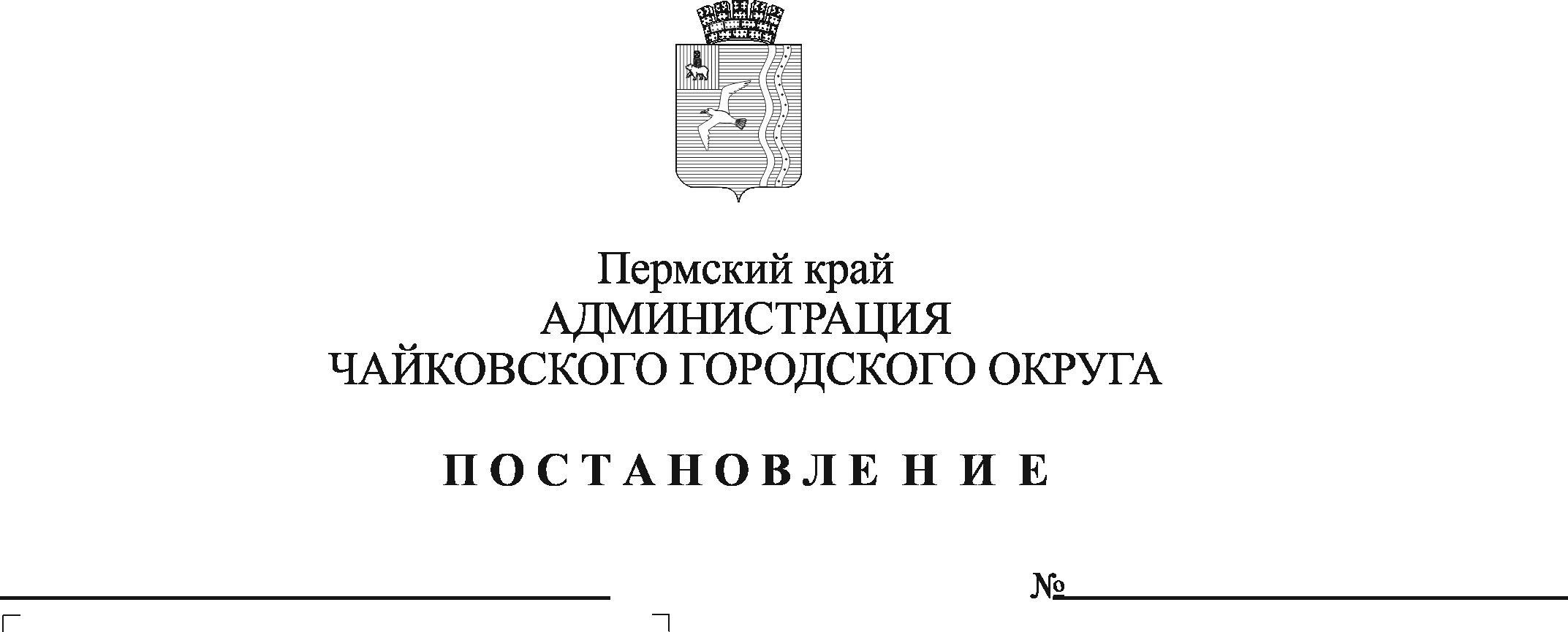 В соответствии со статьей 179 Бюджетного кодекса Российской Федерации, Устава Чайковского городского округа, решением Думы Чайковского городского округа от 09 декабря 2021 г. № 574 «О бюджете Чайковского городского округа на 2022 год и на плановый период 2023 и 2024 годов», постановлением администрации города Чайковского от 19 февраля 2019 г. № 249 «Об утверждении Порядка разработки, реализации и оценки эффективности муниципальных программ Чайковского городского округа»ПОСТАНОВЛЯЮ:1. Утвердить прилагаемые изменения, которые вносятся в муниципальную программу «Территориальное развитие Чайковского городского округа», утвержденную постановлением администрации города Чайковского от 21 января 2019 г. № 14/1 (в редакции постановлений администрации Чайковского городского округа от 08.08.2019 № 1370, от 19.11.2019 № 1833, от 04.03.2020 № 229, от 22.04.2020 № 432, от 26.06.2020 № 603, от 24.11.2020 № 1127, от 24.12.2020 №1263, от 16.03.2021 № 217, от 29.04.2021 № 420, от 31.05.2021 № 520, от 25.06.2021 № 607, от 06.09.2021 № 928, от 23.09.2021 № 986, от 15.10.2021 № 1059, от 29.11.2021 № 1234, от 27.12.2021 № 1385, от 25.01.2022 № 85, от 28.02.2022 № 217, от 05.05.2022 № 488, от 21.06.2022 №663).2. Опубликовать постановление в газете «Огни Камы» и разместить на официальном сайте администрации Чайковского городского округа.3. Постановление вступает в силу после его официального опубликования.	Глава городского округа –глава администрации Чайковского городского округа				              Ю.Г. ВостриковУТВЕРЖДЕНЫпостановлением администрацииЧайковского городского округаот ___________ № _____Изменения, которые вносятся в муниципальную программу«Территориальное развитие Чайковского городского округа»1. В паспорте муниципальной программы «Территориальное развитие Чайковского городского округа» (далее - Программа) позиции:изложить в новой редакции:2.   В паспорте Подпрограммы «Развитие системы газификации» позицию :изложить в новой редакции:3.  В паспорте Подпрограммы «Развитие системы водоснабжения и водоотведения» позицию:изложить в новой редакции:4. В паспорте Подпрограммы «Развитие системы теплоснабжения» позициюизложить в новой редакции:5. В паспорте Подпрограммы «Градостроительная документация» позицию:изложить в новой редакции:6. В паспорте Подпрограммы «Комплексное обеспечение инженерной инфраструктурой и благоустройством объектов» позицию:изложить в новой редакции:7. Приложение 8 «Сводные финансовые затраты и показатели результативности выполнения муниципальной программы «Территориальное развитие Чайковского городского округа» к муниципальной программе «Территориальное развитие Чайковского городского округа» изложить в новой редакции:Объемы бюджетных ассигнованийИсточники финансированияРасходы (тыс.руб.)Расходы (тыс.руб.)Расходы (тыс.руб.)Расходы (тыс.руб.)Расходы (тыс.руб.)Расходы (тыс.руб.)Расходы (тыс.руб.)Объемы бюджетных ассигнованийИсточники финансирования2019 год (факт)2020 год (факт)2021 год (факт)2022 год (план)2023 год (план)2024 год (план)ИтогоОбъемы бюджетных ассигнованийВсего, в том числе:105 045,6116156 810,46126126 815,66423221 499,35109238 184,3070062 826,96100811 182,35619Объемы бюджетных ассигнованийМестный бюджет43 864,3145247 458,8598781 765,24818      115 449, 4362584 154,2070041 836,26100414 528,32682Объемы бюджетных ассигнованийКраевой бюджет51 847,124959 351,6013945 050,41605106 049,91484154 030,1000020 990,70000387 319,85723Объемы бюджетных ассигнованийФедеральный бюджет9 334,172140,000000,000000,000000,000000,000009 334,17214Объемы бюджетных ассигнованийВнебюджетные средства0,00000      0,00000       0,00000        0,000000,000000,000000,00000Объемы бюджетных ассигнованийОбъемы бюджетных ассигнованийИсточники финансированияРасходы (тыс.руб.)Расходы (тыс.руб.)Расходы (тыс.руб.)Расходы (тыс.руб.)Расходы (тыс.руб.)Расходы (тыс.руб.)Расходы (тыс.руб.)Объемы бюджетных ассигнованийИсточники финансирования2019 год (факт)2020 год (факт)2021 год (факт)2022 год (план)2023 год (план)2024 год (план)ИтогоОбъемы бюджетных ассигнованийВсего, в том числе:105 045,6116156 810,46126126 815,66423218 293,75700238 184,3070062 826,96100807 976,76210Объемы бюджетных ассигнованийМестный бюджет43 864,3145247 458,8598781 765,24818      112 243, 8422684 154,2070041 836,26100411 322,73273 Объемы бюджетных ассигнованийКраевой бюджет51 847,124959 351,6013945 050,41605106 049,91484154 030,1000020 990,70000387 319,85723Объемы бюджетных ассигнованийФедеральный бюджет9 334,172140,000000,000000,000000,000000,000009 334,17214Объемы бюджетных ассигнованийВнебюджетные средства0,000000,000000,000000,000000,000000,000000,00000Объемы бюджетных ассигнованийОбъемы бюджетных ассигнованийИсточники финансированияРасходы (тыс.руб.)Расходы (тыс.руб.)Расходы (тыс.руб.)Расходы (тыс.руб.)Расходы (тыс.руб.)Расходы (тыс.руб.)Расходы (тыс.руб.)Объемы бюджетных ассигнованийИсточники финансирования2019 год (факт)2020 год (факт)2021 год (факт)2022 год (план)2023 год (план)2024 год (план)ИтогоОбъемы бюджетных ассигнованийВсего, в том числе:50 773,2057710 397,9019811 389,769114 148,185001 899,641001 899,6410080 508,34386Объемы бюджетных ассигнованийМестный бюджет12 999,981095 001,3158510 994,565744 148,185001 899,641001 899,6410036943,32968Объемы бюджетных ассигнованийКраевой бюджет28 439,052545 396,58613395,203370,000000,000000,0000034 230,84204Объемы бюджетных ассигнованийФедеральный бюджет9 334,172140,000000,000000,000000,000000,000009 334,17214Объемы бюджетных ассигнованийВнебюджетные средства0,000000,000000,000000,000000,000000,000000,00000Объемы бюджетных ассигнованийОбъемы бюджетных ассигнованийИсточники финансированияРасходы (тыс.руб.)Расходы (тыс.руб.)Расходы (тыс.руб.)Расходы (тыс.руб.)Расходы (тыс.руб.)Расходы (тыс.руб.)Расходы (тыс.руб.)Объемы бюджетных ассигнованийИсточники финансирования2019 год (факт)2020 год (факт)2021 год (факт)2022 год (план)2023 год (план)2024 год (план)ИтогоОбъемы бюджетных ассигнованийВсего, в том числе:50 773,2057710 397,9019811 389,769114 180,847001 899,641001 899,6410080 541,00586Объемы бюджетных ассигнованийМестный бюджет12 999,981095 001,3158510 994,565744 180,847001 899,641001 899,6410036795,99168Объемы бюджетных ассигнованийКраевой бюджет28 439,052545 396,58613395,203370,000000,000000,0000034 230,84204Объемы бюджетных ассигнованийФедеральный бюджет9 334,172140,000000,000000,000000,000000,000009 334,17214Объемы бюджетных ассигнованийВнебюджетные средства0,000000,000000,000000,000000,000000,000000,00000Объемы бюджетных ассигнованийОбъемы бюджетных ассигнованийИсточники финансированияРасходы (тыс.руб.)Расходы (тыс.руб.)Расходы (тыс.руб.)Расходы (тыс.руб.)Расходы (тыс.руб.)Расходы (тыс.руб.)Расходы (тыс.руб.)Объемы бюджетных ассигнованийИсточники финансирования2019 год (факт)2020 год (факт)2021 год (факт)2022 год (план)2023 год (план)2024 год (план)ИтогоОбъемы бюджетных ассигнованийВсего, в том числе:2 310,320343 235,2112951 225,6819767 078,61069128 174,7780028 165,35800280 189,96029Объемы бюджетных ассигнованийМестный бюджет1445,820343235,2112931883,9994519 288,7170022 661,361007 174,6580085 689,76708Объемы бюджетных ассигнованийКраевой бюджет864,500000,0000019341,6825247 789,89369105 513,4170020 990,70000194 500,19321Объемы бюджетных ассигнованийФедеральный бюджет0,000000,000000,000000,000000,000000,000000,00000Объемы бюджетных ассигнованийВнебюджетные средства0,000000,000000,000000,000000,000000,000000,00000Объемы бюджетных ассигнованийОбъемы бюджетных ассигнованийОбъемы бюджетных ассигнованийИсточники финансированияРасходы (тыс.руб.)Расходы (тыс.руб.)Расходы (тыс.руб.)Расходы (тыс.руб.)Расходы (тыс.руб.)Расходы (тыс.руб.)Расходы (тыс.руб.)Расходы (тыс.руб.)Расходы (тыс.руб.)Расходы (тыс.руб.)Объемы бюджетных ассигнованийОбъемы бюджетных ассигнованийИсточники финансирования2019 год (факт)2020 год (факт)2021 год (факт)2022 год (план)2023 год (план)2023 год (план)2024 год (план)2024 год (план)ИтогоИтогоОбъемы бюджетных ассигнованийОбъемы бюджетных ассигнованийВсего, в том числе:2 310,320343 235,2112951 225,6819764 640,35400128 174,77800128 174,7780028 165,3580028 165,35800277 751,70360277 751,70360Объемы бюджетных ассигнованийОбъемы бюджетных ассигнованийМестный бюджет1445,820343235,2112931883,9994516 850,4603122 661,3610022 661,361007 174,658007 174,6580083 251,5103983 251,51039Объемы бюджетных ассигнованийОбъемы бюджетных ассигнованийКраевой бюджет864,500000,0000019341,6825247 789,89369105 513,41700105 513,4170020 990,7000020 990,70000194 500,19321194 500,19321Объемы бюджетных ассигнованийОбъемы бюджетных ассигнованийФедеральный бюджет0,000000,000000,000000,000000,000000,000000,000000,000000,000000,00000Объемы бюджетных ассигнованийОбъемы бюджетных ассигнованийВнебюджетные средства0,000000,000000,000000,000000,000000,000000,000000,000000,000000,00000Объемы бюджетных ассигнованийОбъемы бюджетных ассигнований2019 год (факт)2020 год (факт)2021 год (факт)2022 год (план)2022 год (план)2023 год (план)2023 год (план)2024 год (план)2024 год (план)ИтогоИтогоВсего, в том числе:Всего, в том числе:25 108,6169410 707,5857327 465,615996 908,324306 908,32430498,38000498,38000498,38000498,3800071 186,9029671 186,90296Местный бюджетМестный бюджет3 090,389256 752,570472 152,085833 619,42003 619,4200498,38000498,38000498,38000498,3800016 611,2255516 611,22555Краевой бюджетКраевой бюджет22 018,227693 955,0152625 313,530163 288,904303 288,904300,000000,000000,000000,0000054 575,6774154 575,67741Федеральный бюджетФедеральный бюджет0,000000,000000,000000,000000,000000,000000,000000,000000,000000,000000,00000Внебюджетные средстваВнебюджетные средства0,000000,000000,000000,000000,000000,000000,000000,000000,000000,000000,00000Объемы бюджетных ассигнованийИсточники финансированияРасходы (тыс.руб.)Расходы (тыс.руб.)Расходы (тыс.руб.)Расходы (тыс.руб.)Расходы (тыс.руб.)Расходы (тыс.руб.)Расходы (тыс.руб.)Объемы бюджетных ассигнованийИсточники финансирования2019 год (факт)2020 год (факт)2021 год (факт)2022 год (план)2023 год (план)2024 год (план)ИтогоОбъемы бюджетных ассигнованийВсего, в том числе:25 108,6169410 707,5857327 465,615996 908,32430498,38000498,3800071 186,90296Объемы бюджетных ассигнованийМестный бюджет3 090,389256 752,570472 152,085833 619,4200498,38000498,3800016 611,22555Объемы бюджетных ассигнованийКраевой бюджет22 018,227693 955,0152625 313,530163 288,904300,000000,0000054 575,67741Объемы бюджетных ассигнованийФедеральный бюджет0,000000,000000,000000,000000,000000,000000,00000Объемы бюджетных ассигнованийВнебюджетные средства0,000000,000000,000000,000000,000000,000000,00000Объемы бюджетных ассигнованийОбъемы бюджетных ассигнованийИсточники финансированияРасходы (тыс.руб.)Расходы (тыс.руб.)Расходы (тыс.руб.)Расходы (тыс.руб.)Расходы (тыс.руб.)Расходы (тыс.руб.)Расходы (тыс.руб.)Объемы бюджетных ассигнованийИсточники финансирования2019 год (факт)2020 год (факт)2021 год (факт)2022 год (план)2023 год (план)2024 год (план)ИтогоОбъемы бюджетных ассигнованийВсего, в том числе:25 108,6169410 707,5857327 465,615996 908,32500498,38000498,3800071 186,90366Объемы бюджетных ассигнованийМестный бюджет3 090,389256 752,570472 152,085833 619,42070498,38000498,3800016 611,22625Объемы бюджетных ассигнованийКраевой бюджет22 018,227693 955,0152625 313,530163 288,904300,000000,0000054 575,67741Объемы бюджетных ассигнованийФедеральный бюджет0,000000,000000,000000,000000,000000,000000,00000Объемы бюджетных ассигнованийВнебюджетные средства0,000000,000000,000000,000000,000000,000000,00000Объемы бюджетных ассигнованийОбъемы бюджетных ассигнованийИсточники финансированияРасходы (тыс.руб.)Расходы (тыс.руб.)Расходы (тыс.руб.)Расходы (тыс.руб.)Расходы (тыс.руб.)Расходы (тыс.руб.)Расходы (тыс.руб.)Объемы бюджетных ассигнованийИсточники финансирования2019 год (факт)2020 год (факт)2021 год (факт)2022 год (план)2023 год (план)2024 год (план)ИтогоОбъемы бюджетных ассигнованийВсего, в том числе:1164,306881264,00000  5 289,031889 680,343007 009,887001 466,1000025 873,66876Объемы бюджетных ассигнованийМестный бюджет1 164,306881 264,000005 289,031889 680,343007 009,887001 466,1000025873,66876Объемы бюджетных ассигнованийКраевой бюджет0,000000,000000,000000,000000,000000,000000,00000Объемы бюджетных ассигнованийФедеральный бюджет0,000000,000000,000000,000000,000000,000000,00000Объемы бюджетных ассигнованийВнебюджетные средства0,000000,000000,000000,000000,000000,000000,00000Объемы бюджетных ассигнованийОбъемы бюджетных ассигнованийИсточники финансированияРасходы (тыс.руб.)Расходы (тыс.руб.)Расходы (тыс.руб.)Расходы (тыс.руб.)Расходы (тыс.руб.)Расходы (тыс.руб.)Расходы (тыс.руб.)Объемы бюджетных ассигнованийИсточники финансирования2019 год (факт)2020 год (факт)2021 год (факт)2022 год (план)2023 год (план)2024 год (план)ИтогоОбъемы бюджетных ассигнованийВсего, в том числе:1164,306881264,00000  5 289,031888 880,343007 009,887001 466,1000025 073,66876Объемы бюджетных ассигнованийМестный бюджет1 164,306881 264,000005 289,031888 880,343007 009,887001 466,1000025073,66876Объемы бюджетных ассигнованийКраевой бюджет0,000000,000000,000000,000000,000000,000000,00000Объемы бюджетных ассигнованийФедеральный бюджет0,000000,000000,000000,000000,000000,000000,00000Объемы бюджетных ассигнованийВнебюджетные средства0,000000,000000,000000,000000,000000,000000,00000Объемы бюджетных ассигнованийОбъемы бюджетных ассигнованийИсточники финансированияРасходы (тыс.руб.)Расходы (тыс.руб.)Расходы (тыс.руб.)Расходы (тыс.руб.)Расходы (тыс.руб.)Расходы (тыс.руб.)Расходы (тыс.руб.)Объемы бюджетных ассигнованийИсточники финансирования2019 год (факт)2020 год (факт)2021 год (факт)2022 год (план)2023 год (план)2024 год (план)ИтогоОбъемы бюджетных ассигнованийВсего, в том числе:2584,745305860,577004 038,17240102 904,2171069 804,139000,00000185 191,85080Объемы бюджетных ассигнованийМестный бюджет2059,400585860,577004 038,1724047 933,1002521 287,456000,0000081 178,70623Объемы бюджетных ассигнованийКраевой бюджет525,344720,000000,0000054 971,1168548 516,683000,00000104 013,14457Объемы бюджетных ассигнованийФедеральный бюджет0,000000,000000,000000,000000,000000,000000,00000Объемы бюджетных ассигнованийВнебюджетные средства0,000000,000000,000000,000000,000000,000000,00000Объемы бюджетных ассигнованийИсточники финансированияРасходы (тыс.руб.)Расходы (тыс.руб.)Расходы (тыс.руб.)Расходы (тыс.руб.)Расходы (тыс.руб.)Расходы (тыс.руб.)Расходы (тыс.руб.)Объемы бюджетных ассигнованийИсточники финансирования2019 год (факт)2020 год (факт)2021 год (факт)2022 год (план)2023 год (план)2024 год (план)ИтогоОбъемы бюджетных ассигнованийВсего, в том числе:2584,745305860,577004 038,17240102 904,2170069 804,139000,00000185 191,85080Объемы бюджетных ассигнованийМестный бюджет2059,400585860,577004 038,1724047 933,1002521 287,456000,0000081 178,70623Объемы бюджетных ассигнованийКраевой бюджет525,344720,000000,0000054 971,1168548 516,683000,00000104 013,14457Объемы бюджетных ассигнованийФедеральный бюджет0,000000,000000,000000,000000,000000,000000,00000Объемы бюджетных ассигнованийВнебюджетные средства0,000000,000000,000000,000000,000000,000000,00000Приложение 8
к муниципальной программе «Территориальное развитие Чайковского городского округа»Приложение 8
к муниципальной программе «Территориальное развитие Чайковского городского округа»Приложение 8
к муниципальной программе «Территориальное развитие Чайковского городского округа»Приложение 8
к муниципальной программе «Территориальное развитие Чайковского городского округа»Приложение 8
к муниципальной программе «Территориальное развитие Чайковского городского округа»Сводные финансовые затраты и показатели результативности выполнения муниципальной программыСводные финансовые затраты и показатели результативности выполнения муниципальной программыСводные финансовые затраты и показатели результативности выполнения муниципальной программыСводные финансовые затраты и показатели результативности выполнения муниципальной программыСводные финансовые затраты и показатели результативности выполнения муниципальной программыСводные финансовые затраты и показатели результативности выполнения муниципальной программыСводные финансовые затраты и показатели результативности выполнения муниципальной программыСводные финансовые затраты и показатели результативности выполнения муниципальной программыСводные финансовые затраты и показатели результативности выполнения муниципальной программыСводные финансовые затраты и показатели результативности выполнения муниципальной программыСводные финансовые затраты и показатели результативности выполнения муниципальной программыСводные финансовые затраты и показатели результативности выполнения муниципальной программыСводные финансовые затраты и показатели результативности выполнения муниципальной программыСводные финансовые затраты и показатели результативности выполнения муниципальной программыСводные финансовые затраты и показатели результативности выполнения муниципальной программыСводные финансовые затраты и показатели результативности выполнения муниципальной программыСводные финансовые затраты и показатели результативности выполнения муниципальной программыСводные финансовые затраты и показатели результативности выполнения муниципальной программыСводные финансовые затраты и показатели результативности выполнения муниципальной программыСводные финансовые затраты и показатели результативности выполнения муниципальной программыСводные финансовые затраты и показатели результативности выполнения муниципальной программыСводные финансовые затраты и показатели результативности выполнения муниципальной программыСводные финансовые затраты и показатели результативности выполнения муниципальной программыСводные финансовые затраты и показатели результативности выполнения муниципальной программыСводные финансовые затраты и показатели результативности выполнения муниципальной программыСводные финансовые затраты и показатели результативности выполнения муниципальной программыСводные финансовые затраты и показатели результативности выполнения муниципальной программыСводные финансовые затраты и показатели результативности выполнения муниципальной программыСводные финансовые затраты и показатели результативности выполнения муниципальной программыСводные финансовые затраты и показатели результативности выполнения муниципальной программыСводные финансовые затраты и показатели результативности выполнения муниципальной программыСводные финансовые затраты и показатели результативности выполнения муниципальной программыСводные финансовые затраты и показатели результативности выполнения муниципальной программыСводные финансовые затраты и показатели результативности выполнения муниципальной программыСводные финансовые затраты и показатели результативности выполнения муниципальной программы«Территориальное развитие Чайковского городского округа»«Территориальное развитие Чайковского городского округа»«Территориальное развитие Чайковского городского округа»«Территориальное развитие Чайковского городского округа»«Территориальное развитие Чайковского городского округа»«Территориальное развитие Чайковского городского округа»«Территориальное развитие Чайковского городского округа»«Территориальное развитие Чайковского городского округа»«Территориальное развитие Чайковского городского округа»«Территориальное развитие Чайковского городского округа»«Территориальное развитие Чайковского городского округа»«Территориальное развитие Чайковского городского округа»«Территориальное развитие Чайковского городского округа»«Территориальное развитие Чайковского городского округа»«Территориальное развитие Чайковского городского округа»«Территориальное развитие Чайковского городского округа»«Территориальное развитие Чайковского городского округа»«Территориальное развитие Чайковского городского округа»«Территориальное развитие Чайковского городского округа»«Территориальное развитие Чайковского городского округа»«Территориальное развитие Чайковского городского округа»«Территориальное развитие Чайковского городского округа»«Территориальное развитие Чайковского городского округа»«Территориальное развитие Чайковского городского округа»«Территориальное развитие Чайковского городского округа»«Территориальное развитие Чайковского городского округа»«Территориальное развитие Чайковского городского округа»«Территориальное развитие Чайковского городского округа»«Территориальное развитие Чайковского городского округа»«Территориальное развитие Чайковского городского округа»«Территориальное развитие Чайковского городского округа»«Территориальное развитие Чайковского городского округа»«Территориальное развитие Чайковского городского округа»«Территориальное развитие Чайковского городского округа»«Территориальное развитие Чайковского городского округа»Наименование задачи, мероприятияНаименование задачи, мероприятияНаименование задачи, мероприятияНаименование задачи, мероприятияНаименование задачи, мероприятияНаименование задачи, мероприятияНаименование задачи, мероприятияНаименование задачи, мероприятияНаименование задачи, мероприятияНаименование задачи, мероприятияНаименование задачи, мероприятияНаименование задачи, мероприятияНаименование задачи, мероприятияНаименование задачи, мероприятияИсполнительИсполнительИсполнительИсполнительИсточник финансированияОбъем финансирования (тыс. руб.)Объем финансирования (тыс. руб.)Объем финансирования (тыс. руб.)Объем финансирования (тыс. руб.)Объем финансирования (тыс. руб.)Объем финансирования (тыс. руб.)Объем финансирования (тыс. руб.)Показатели результативности выполнения программыПоказатели результативности выполнения программыПоказатели результативности выполнения программыПоказатели результативности выполнения программыПоказатели результативности выполнения программыПоказатели результативности выполнения программыПоказатели результативности выполнения программыПоказатели результативности выполнения программыПоказатели результативности выполнения программыПоказатели результативности выполнения программыНаименование задачи, мероприятияНаименование задачи, мероприятияНаименование задачи, мероприятияНаименование задачи, мероприятияНаименование задачи, мероприятияНаименование задачи, мероприятияНаименование задачи, мероприятияНаименование задачи, мероприятияНаименование задачи, мероприятияНаименование задачи, мероприятияНаименование задачи, мероприятияНаименование задачи, мероприятияНаименование задачи, мероприятияНаименование задачи, мероприятияИсполнительИсполнительИсполнительИсполнительИсточник финансированияОбъем финансирования (тыс. руб.)Объем финансирования (тыс. руб.)Объем финансирования (тыс. руб.)Объем финансирования (тыс. руб.)Объем финансирования (тыс. руб.)Объем финансирования (тыс. руб.)Объем финансирования (тыс. руб.)Наименование показателяед.ед.базовое значениеФактФактФактПланПланПланНаименование задачи, мероприятияНаименование задачи, мероприятияНаименование задачи, мероприятияНаименование задачи, мероприятияНаименование задачи, мероприятияНаименование задачи, мероприятияНаименование задачи, мероприятияНаименование задачи, мероприятияНаименование задачи, мероприятияНаименование задачи, мероприятияНаименование задачи, мероприятияНаименование задачи, мероприятияНаименование задачи, мероприятияНаименование задачи, мероприятияИсполнительИсполнительИсполнительИсполнительИсточник финансированияВсего2019 (факт)2020 (факт)2021 (факт)2022 (план)2023 (план)2024 (план)Наименование показателяизм.изм.базовое значение201920202021202220232024Подпрограмма 1. Развитие системы газификацииПодпрограмма 1. Развитие системы газификацииПодпрограмма 1. Развитие системы газификацииПодпрограмма 1. Развитие системы газификацииПодпрограмма 1. Развитие системы газификацииПодпрограмма 1. Развитие системы газификацииПодпрограмма 1. Развитие системы газификацииПодпрограмма 1. Развитие системы газификацииПодпрограмма 1. Развитие системы газификацииПодпрограмма 1. Развитие системы газификацииПодпрограмма 1. Развитие системы газификацииПодпрограмма 1. Развитие системы газификацииПодпрограмма 1. Развитие системы газификацииПодпрограмма 1. Развитие системы газификацииПодпрограмма 1. Развитие системы газификацииПодпрограмма 1. Развитие системы газификацииПодпрограмма 1. Развитие системы газификацииПодпрограмма 1. Развитие системы газификацииПодпрограмма 1. Развитие системы газификацииПодпрограмма 1. Развитие системы газификацииПодпрограмма 1. Развитие системы газификацииПодпрограмма 1. Развитие системы газификацииПодпрограмма 1. Развитие системы газификацииПодпрограмма 1. Развитие системы газификацииПодпрограмма 1. Развитие системы газификацииПодпрограмма 1. Развитие системы газификацииПодпрограмма 1. Развитие системы газификацииПодпрограмма 1. Развитие системы газификацииПодпрограмма 1. Развитие системы газификацииПодпрограмма 1. Развитие системы газификацииПодпрограмма 1. Развитие системы газификацииПодпрограмма 1. Развитие системы газификацииПодпрограмма 1. Развитие системы газификацииПодпрограмма 1. Развитие системы газификацииПодпрограмма 1. Развитие системы газификацииЦель подпрограммы: Повышение уровня и качества жизни населения, создание благоприятных условий для жизнедеятельности на территории Чайковского городского округа за счет развития системы газоснабженияЦель подпрограммы: Повышение уровня и качества жизни населения, создание благоприятных условий для жизнедеятельности на территории Чайковского городского округа за счет развития системы газоснабженияЦель подпрограммы: Повышение уровня и качества жизни населения, создание благоприятных условий для жизнедеятельности на территории Чайковского городского округа за счет развития системы газоснабженияЦель подпрограммы: Повышение уровня и качества жизни населения, создание благоприятных условий для жизнедеятельности на территории Чайковского городского округа за счет развития системы газоснабженияЦель подпрограммы: Повышение уровня и качества жизни населения, создание благоприятных условий для жизнедеятельности на территории Чайковского городского округа за счет развития системы газоснабженияЦель подпрограммы: Повышение уровня и качества жизни населения, создание благоприятных условий для жизнедеятельности на территории Чайковского городского округа за счет развития системы газоснабженияЦель подпрограммы: Повышение уровня и качества жизни населения, создание благоприятных условий для жизнедеятельности на территории Чайковского городского округа за счет развития системы газоснабженияЦель подпрограммы: Повышение уровня и качества жизни населения, создание благоприятных условий для жизнедеятельности на территории Чайковского городского округа за счет развития системы газоснабженияЦель подпрограммы: Повышение уровня и качества жизни населения, создание благоприятных условий для жизнедеятельности на территории Чайковского городского округа за счет развития системы газоснабженияЦель подпрограммы: Повышение уровня и качества жизни населения, создание благоприятных условий для жизнедеятельности на территории Чайковского городского округа за счет развития системы газоснабженияЦель подпрограммы: Повышение уровня и качества жизни населения, создание благоприятных условий для жизнедеятельности на территории Чайковского городского округа за счет развития системы газоснабженияЦель подпрограммы: Повышение уровня и качества жизни населения, создание благоприятных условий для жизнедеятельности на территории Чайковского городского округа за счет развития системы газоснабженияЦель подпрограммы: Повышение уровня и качества жизни населения, создание благоприятных условий для жизнедеятельности на территории Чайковского городского округа за счет развития системы газоснабженияЦель подпрограммы: Повышение уровня и качества жизни населения, создание благоприятных условий для жизнедеятельности на территории Чайковского городского округа за счет развития системы газоснабженияЦель подпрограммы: Повышение уровня и качества жизни населения, создание благоприятных условий для жизнедеятельности на территории Чайковского городского округа за счет развития системы газоснабженияЦель подпрограммы: Повышение уровня и качества жизни населения, создание благоприятных условий для жизнедеятельности на территории Чайковского городского округа за счет развития системы газоснабженияЦель подпрограммы: Повышение уровня и качества жизни населения, создание благоприятных условий для жизнедеятельности на территории Чайковского городского округа за счет развития системы газоснабженияЦель подпрограммы: Повышение уровня и качества жизни населения, создание благоприятных условий для жизнедеятельности на территории Чайковского городского округа за счет развития системы газоснабженияЦель подпрограммы: Повышение уровня и качества жизни населения, создание благоприятных условий для жизнедеятельности на территории Чайковского городского округа за счет развития системы газоснабженияЦель подпрограммы: Повышение уровня и качества жизни населения, создание благоприятных условий для жизнедеятельности на территории Чайковского городского округа за счет развития системы газоснабженияЦель подпрограммы: Повышение уровня и качества жизни населения, создание благоприятных условий для жизнедеятельности на территории Чайковского городского округа за счет развития системы газоснабженияЦель подпрограммы: Повышение уровня и качества жизни населения, создание благоприятных условий для жизнедеятельности на территории Чайковского городского округа за счет развития системы газоснабженияЦель подпрограммы: Повышение уровня и качества жизни населения, создание благоприятных условий для жизнедеятельности на территории Чайковского городского округа за счет развития системы газоснабженияЦель подпрограммы: Повышение уровня и качества жизни населения, создание благоприятных условий для жизнедеятельности на территории Чайковского городского округа за счет развития системы газоснабженияЦель подпрограммы: Повышение уровня и качества жизни населения, создание благоприятных условий для жизнедеятельности на территории Чайковского городского округа за счет развития системы газоснабженияЦель подпрограммы: Повышение уровня и качества жизни населения, создание благоприятных условий для жизнедеятельности на территории Чайковского городского округа за счет развития системы газоснабженияЦель подпрограммы: Повышение уровня и качества жизни населения, создание благоприятных условий для жизнедеятельности на территории Чайковского городского округа за счет развития системы газоснабженияЦель подпрограммы: Повышение уровня и качества жизни населения, создание благоприятных условий для жизнедеятельности на территории Чайковского городского округа за счет развития системы газоснабженияЦель подпрограммы: Повышение уровня и качества жизни населения, создание благоприятных условий для жизнедеятельности на территории Чайковского городского округа за счет развития системы газоснабженияЦель подпрограммы: Повышение уровня и качества жизни населения, создание благоприятных условий для жизнедеятельности на территории Чайковского городского округа за счет развития системы газоснабженияЦель подпрограммы: Повышение уровня и качества жизни населения, создание благоприятных условий для жизнедеятельности на территории Чайковского городского округа за счет развития системы газоснабженияЦель подпрограммы: Повышение уровня и качества жизни населения, создание благоприятных условий для жизнедеятельности на территории Чайковского городского округа за счет развития системы газоснабженияЦель подпрограммы: Повышение уровня и качества жизни населения, создание благоприятных условий для жизнедеятельности на территории Чайковского городского округа за счет развития системы газоснабженияЦель подпрограммы: Повышение уровня и качества жизни населения, создание благоприятных условий для жизнедеятельности на территории Чайковского городского округа за счет развития системы газоснабженияЦель подпрограммы: Повышение уровня и качества жизни населения, создание благоприятных условий для жизнедеятельности на территории Чайковского городского округа за счет развития системы газоснабженияЗадача 1.1. Строительство распределительных газопроводовЗадача 1.1. Строительство распределительных газопроводовЗадача 1.1. Строительство распределительных газопроводовЗадача 1.1. Строительство распределительных газопроводовЗадача 1.1. Строительство распределительных газопроводовЗадача 1.1. Строительство распределительных газопроводовЗадача 1.1. Строительство распределительных газопроводовЗадача 1.1. Строительство распределительных газопроводовЗадача 1.1. Строительство распределительных газопроводовЗадача 1.1. Строительство распределительных газопроводовЗадача 1.1. Строительство распределительных газопроводовЗадача 1.1. Строительство распределительных газопроводовЗадача 1.1. Строительство распределительных газопроводовЗадача 1.1. Строительство распределительных газопроводовЗадача 1.1. Строительство распределительных газопроводовЗадача 1.1. Строительство распределительных газопроводовЗадача 1.1. Строительство распределительных газопроводовЗадача 1.1. Строительство распределительных газопроводовЗадача 1.1. Строительство распределительных газопроводовЗадача 1.1. Строительство распределительных газопроводовЗадача 1.1. Строительство распределительных газопроводовЗадача 1.1. Строительство распределительных газопроводовЗадача 1.1. Строительство распределительных газопроводовЗадача 1.1. Строительство распределительных газопроводовЗадача 1.1. Строительство распределительных газопроводовЗадача 1.1. Строительство распределительных газопроводовЗадача 1.1. Строительство распределительных газопроводовЗадача 1.1. Строительство распределительных газопроводовЗадача 1.1. Строительство распределительных газопроводовЗадача 1.1. Строительство распределительных газопроводовЗадача 1.1. Строительство распределительных газопроводовЗадача 1.1. Строительство распределительных газопроводовЗадача 1.1. Строительство распределительных газопроводовЗадача 1.1. Строительство распределительных газопроводовЗадача 1.1. Строительство распределительных газопроводов1.1.1. Распределительные газопроводы д. М. Букор Чайковского района Пермского края1.1.1. Распределительные газопроводы д. М. Букор Чайковского района Пермского края1.1.1. Распределительные газопроводы д. М. Букор Чайковского района Пермского края1.1.1. Распределительные газопроводы д. М. Букор Чайковского района Пермского края1.1.1. Распределительные газопроводы д. М. Букор Чайковского района Пермского края1.1.1. Распределительные газопроводы д. М. Букор Чайковского района Пермского края1.1.1. Распределительные газопроводы д. М. Букор Чайковского района Пермского края1.1.1. Распределительные газопроводы д. М. Букор Чайковского района Пермского края1.1.1. Распределительные газопроводы д. М. Букор Чайковского района Пермского края1.1.1. Распределительные газопроводы д. М. Букор Чайковского района Пермского края1.1.1. Распределительные газопроводы д. М. Букор Чайковского района Пермского края1.1.1. Распределительные газопроводы д. М. Букор Чайковского района Пермского края1.1.1. Распределительные газопроводы д. М. Букор Чайковского района Пермского края1.1.1. Распределительные газопроводы д. М. Букор Чайковского района Пермского краяУСИА администрации Чайковского городского округаУСИА администрации Чайковского городского округаУСИА администрации Чайковского городского округаУСИА администрации Чайковского городского округаместный бюджет1 150,788341 150,788340,000000,000000,000000,000000,00000Количество построенных сетей газопроводакмкм06,469000001.1.1. Распределительные газопроводы д. М. Букор Чайковского района Пермского края1.1.1. Распределительные газопроводы д. М. Букор Чайковского района Пермского края1.1.1. Распределительные газопроводы д. М. Букор Чайковского района Пермского края1.1.1. Распределительные газопроводы д. М. Букор Чайковского района Пермского края1.1.1. Распределительные газопроводы д. М. Букор Чайковского района Пермского края1.1.1. Распределительные газопроводы д. М. Букор Чайковского района Пермского края1.1.1. Распределительные газопроводы д. М. Букор Чайковского района Пермского края1.1.1. Распределительные газопроводы д. М. Букор Чайковского района Пермского края1.1.1. Распределительные газопроводы д. М. Букор Чайковского района Пермского края1.1.1. Распределительные газопроводы д. М. Букор Чайковского района Пермского края1.1.1. Распределительные газопроводы д. М. Букор Чайковского района Пермского края1.1.1. Распределительные газопроводы д. М. Букор Чайковского района Пермского края1.1.1. Распределительные газопроводы д. М. Букор Чайковского района Пермского края1.1.1. Распределительные газопроводы д. М. Букор Чайковского района Пермского краяУСИА администрации Чайковского городского округаУСИА администрации Чайковского городского округаУСИА администрации Чайковского городского округаУСИА администрации Чайковского городского округакраевой бюджет3 452,365043 452,365040,000000,000000,000000,000000,00000Количество построенных сетей газопроводакмкм06,469000001.1.1. Распределительные газопроводы д. М. Букор Чайковского района Пермского края1.1.1. Распределительные газопроводы д. М. Букор Чайковского района Пермского края1.1.1. Распределительные газопроводы д. М. Букор Чайковского района Пермского края1.1.1. Распределительные газопроводы д. М. Букор Чайковского района Пермского края1.1.1. Распределительные газопроводы д. М. Букор Чайковского района Пермского края1.1.1. Распределительные газопроводы д. М. Букор Чайковского района Пермского края1.1.1. Распределительные газопроводы д. М. Букор Чайковского района Пермского края1.1.1. Распределительные газопроводы д. М. Букор Чайковского района Пермского края1.1.1. Распределительные газопроводы д. М. Букор Чайковского района Пермского края1.1.1. Распределительные газопроводы д. М. Букор Чайковского района Пермского края1.1.1. Распределительные газопроводы д. М. Букор Чайковского района Пермского края1.1.1. Распределительные газопроводы д. М. Букор Чайковского района Пермского края1.1.1. Распределительные газопроводы д. М. Букор Чайковского района Пермского края1.1.1. Распределительные газопроводы д. М. Букор Чайковского района Пермского краяУСИА администрации Чайковского городского округаУСИА администрации Чайковского городского округаУСИА администрации Чайковского городского округаУСИА администрации Чайковского городского округафедеральный бюджет9 334,172149 334,172140,000000,000000,000000,000000,00000Количество построенных сетей газопроводакмкм06,469000001.1.1. Распределительные газопроводы д. М. Букор Чайковского района Пермского края1.1.1. Распределительные газопроводы д. М. Букор Чайковского района Пермского края1.1.1. Распределительные газопроводы д. М. Букор Чайковского района Пермского края1.1.1. Распределительные газопроводы д. М. Букор Чайковского района Пермского края1.1.1. Распределительные газопроводы д. М. Букор Чайковского района Пермского края1.1.1. Распределительные газопроводы д. М. Букор Чайковского района Пермского края1.1.1. Распределительные газопроводы д. М. Букор Чайковского района Пермского края1.1.1. Распределительные газопроводы д. М. Букор Чайковского района Пермского края1.1.1. Распределительные газопроводы д. М. Букор Чайковского района Пермского края1.1.1. Распределительные газопроводы д. М. Букор Чайковского района Пермского края1.1.1. Распределительные газопроводы д. М. Букор Чайковского района Пермского края1.1.1. Распределительные газопроводы д. М. Букор Чайковского района Пермского края1.1.1. Распределительные газопроводы д. М. Букор Чайковского района Пермского края1.1.1. Распределительные газопроводы д. М. Букор Чайковского района Пермского краяУСИА администрации Чайковского городского округаУСИА администрации Чайковского городского округаУСИА администрации Чайковского городского округаУСИА администрации Чайковского городского округаВсего13 937,3255213 937,325520,000000,000000,000000,000000,00000Количество построенных сетей газопроводакмкм06,469000001.1.2. Распределительные газопроводы в д. Дубовая, Чайковский городской округ, Пермский край1.1.2. Распределительные газопроводы в д. Дубовая, Чайковский городской округ, Пермский край1.1.2. Распределительные газопроводы в д. Дубовая, Чайковский городской округ, Пермский край1.1.2. Распределительные газопроводы в д. Дубовая, Чайковский городской округ, Пермский край1.1.2. Распределительные газопроводы в д. Дубовая, Чайковский городской округ, Пермский край1.1.2. Распределительные газопроводы в д. Дубовая, Чайковский городской округ, Пермский край1.1.2. Распределительные газопроводы в д. Дубовая, Чайковский городской округ, Пермский край1.1.2. Распределительные газопроводы в д. Дубовая, Чайковский городской округ, Пермский край1.1.2. Распределительные газопроводы в д. Дубовая, Чайковский городской округ, Пермский край1.1.2. Распределительные газопроводы в д. Дубовая, Чайковский городской округ, Пермский край1.1.2. Распределительные газопроводы в д. Дубовая, Чайковский городской округ, Пермский край1.1.2. Распределительные газопроводы в д. Дубовая, Чайковский городской округ, Пермский край1.1.2. Распределительные газопроводы в д. Дубовая, Чайковский городской округ, Пермский край1.1.2. Распределительные газопроводы в д. Дубовая, Чайковский городской округ, Пермский крайУСИА администрации Чайковского городского округаУСИА администрации Чайковского городского округаУСИА администрации Чайковского городского округаУСИА администрации Чайковского городского округаместный бюджет2 700,607640,000000,000002 700,607640,000000,000000,00000Количество разработанных ПСД на строительство газопроводоведед00010001.1.2. Распределительные газопроводы в д. Дубовая, Чайковский городской округ, Пермский край1.1.2. Распределительные газопроводы в д. Дубовая, Чайковский городской округ, Пермский край1.1.2. Распределительные газопроводы в д. Дубовая, Чайковский городской округ, Пермский край1.1.2. Распределительные газопроводы в д. Дубовая, Чайковский городской округ, Пермский край1.1.2. Распределительные газопроводы в д. Дубовая, Чайковский городской округ, Пермский край1.1.2. Распределительные газопроводы в д. Дубовая, Чайковский городской округ, Пермский край1.1.2. Распределительные газопроводы в д. Дубовая, Чайковский городской округ, Пермский край1.1.2. Распределительные газопроводы в д. Дубовая, Чайковский городской округ, Пермский край1.1.2. Распределительные газопроводы в д. Дубовая, Чайковский городской округ, Пермский край1.1.2. Распределительные газопроводы в д. Дубовая, Чайковский городской округ, Пермский край1.1.2. Распределительные газопроводы в д. Дубовая, Чайковский городской округ, Пермский край1.1.2. Распределительные газопроводы в д. Дубовая, Чайковский городской округ, Пермский край1.1.2. Распределительные газопроводы в д. Дубовая, Чайковский городской округ, Пермский край1.1.2. Распределительные газопроводы в д. Дубовая, Чайковский городской округ, Пермский крайУСИА администрации Чайковского городского округаУСИА администрации Чайковского городского округаУСИА администрации Чайковского городского округаУСИА администрации Чайковского городского округакраевой бюджет0,000000,000000,000000,000000,000000,000000,00000Количество разработанных ПСД на строительство газопроводоведед00010001.1.2. Распределительные газопроводы в д. Дубовая, Чайковский городской округ, Пермский край1.1.2. Распределительные газопроводы в д. Дубовая, Чайковский городской округ, Пермский край1.1.2. Распределительные газопроводы в д. Дубовая, Чайковский городской округ, Пермский край1.1.2. Распределительные газопроводы в д. Дубовая, Чайковский городской округ, Пермский край1.1.2. Распределительные газопроводы в д. Дубовая, Чайковский городской округ, Пермский край1.1.2. Распределительные газопроводы в д. Дубовая, Чайковский городской округ, Пермский край1.1.2. Распределительные газопроводы в д. Дубовая, Чайковский городской округ, Пермский край1.1.2. Распределительные газопроводы в д. Дубовая, Чайковский городской округ, Пермский край1.1.2. Распределительные газопроводы в д. Дубовая, Чайковский городской округ, Пермский край1.1.2. Распределительные газопроводы в д. Дубовая, Чайковский городской округ, Пермский край1.1.2. Распределительные газопроводы в д. Дубовая, Чайковский городской округ, Пермский край1.1.2. Распределительные газопроводы в д. Дубовая, Чайковский городской округ, Пермский край1.1.2. Распределительные газопроводы в д. Дубовая, Чайковский городской округ, Пермский край1.1.2. Распределительные газопроводы в д. Дубовая, Чайковский городской округ, Пермский крайУСИА администрации Чайковского городского округаУСИА администрации Чайковского городского округаУСИА администрации Чайковского городского округаУСИА администрации Чайковского городского округаВсего2 700,607640,000000,000002 700,607640,000000,000000,00000Количество разработанных ПСД на строительство газопроводоведед00010001.1.3. Распределительные газопроводы в д. Карша1.1.3. Распределительные газопроводы в д. Карша1.1.3. Распределительные газопроводы в д. Карша1.1.3. Распределительные газопроводы в д. Карша1.1.3. Распределительные газопроводы в д. Карша1.1.3. Распределительные газопроводы в д. Карша1.1.3. Распределительные газопроводы в д. Карша1.1.3. Распределительные газопроводы в д. Карша1.1.3. Распределительные газопроводы в д. Карша1.1.3. Распределительные газопроводы в д. Карша1.1.3. Распределительные газопроводы в д. Карша1.1.3. Распределительные газопроводы в д. Карша1.1.3. Распределительные газопроводы в д. Карша1.1.3. Распределительные газопроводы в д. КаршаУСИА администрации Чайковского городского округаУСИА администрации Чайковского городского округаУСИА администрации Чайковского городского округаУСИА администрации Чайковского городского округаместный бюджет99,05211799,0521170,000000,000000,000000,000000,00000Количество построенных сетей газопроводакмкм07,606000001.1.4. Распределительные газопроводы в д. Карша Фокинского сельского поселения Чайковского района Пермского края1.1.4. Распределительные газопроводы в д. Карша Фокинского сельского поселения Чайковского района Пермского края1.1.4. Распределительные газопроводы в д. Карша Фокинского сельского поселения Чайковского района Пермского края1.1.4. Распределительные газопроводы в д. Карша Фокинского сельского поселения Чайковского района Пермского края1.1.4. Распределительные газопроводы в д. Карша Фокинского сельского поселения Чайковского района Пермского края1.1.4. Распределительные газопроводы в д. Карша Фокинского сельского поселения Чайковского района Пермского края1.1.4. Распределительные газопроводы в д. Карша Фокинского сельского поселения Чайковского района Пермского края1.1.4. Распределительные газопроводы в д. Карша Фокинского сельского поселения Чайковского района Пермского края1.1.4. Распределительные газопроводы в д. Карша Фокинского сельского поселения Чайковского района Пермского края1.1.4. Распределительные газопроводы в д. Карша Фокинского сельского поселения Чайковского района Пермского края1.1.4. Распределительные газопроводы в д. Карша Фокинского сельского поселения Чайковского района Пермского края1.1.4. Распределительные газопроводы в д. Карша Фокинского сельского поселения Чайковского района Пермского края1.1.4. Распределительные газопроводы в д. Карша Фокинского сельского поселения Чайковского района Пермского края1.1.4. Распределительные газопроводы в д. Карша Фокинского сельского поселения Чайковского района Пермского краяУСИА администрации Чайковского городского округаУСИА администрации Чайковского городского округаУСИА администрации Чайковского городского округаУСИА администрации Чайковского городского округаместный бюджет5 107,792815 107,792810,000000,000000,000000,000000,0000000000001.1.4. Распределительные газопроводы в д. Карша Фокинского сельского поселения Чайковского района Пермского края1.1.4. Распределительные газопроводы в д. Карша Фокинского сельского поселения Чайковского района Пермского края1.1.4. Распределительные газопроводы в д. Карша Фокинского сельского поселения Чайковского района Пермского края1.1.4. Распределительные газопроводы в д. Карша Фокинского сельского поселения Чайковского района Пермского края1.1.4. Распределительные газопроводы в д. Карша Фокинского сельского поселения Чайковского района Пермского края1.1.4. Распределительные газопроводы в д. Карша Фокинского сельского поселения Чайковского района Пермского края1.1.4. Распределительные газопроводы в д. Карша Фокинского сельского поселения Чайковского района Пермского края1.1.4. Распределительные газопроводы в д. Карша Фокинского сельского поселения Чайковского района Пермского края1.1.4. Распределительные газопроводы в д. Карша Фокинского сельского поселения Чайковского района Пермского края1.1.4. Распределительные газопроводы в д. Карша Фокинского сельского поселения Чайковского района Пермского края1.1.4. Распределительные газопроводы в д. Карша Фокинского сельского поселения Чайковского района Пермского края1.1.4. Распределительные газопроводы в д. Карша Фокинского сельского поселения Чайковского района Пермского края1.1.4. Распределительные газопроводы в д. Карша Фокинского сельского поселения Чайковского района Пермского края1.1.4. Распределительные газопроводы в д. Карша Фокинского сельского поселения Чайковского района Пермского краяУСИА администрации Чайковского городского округаУСИА администрации Чайковского городского округаУСИА администрации Чайковского городского округаУСИА администрации Чайковского городского округакраевой бюджет15 323,3784115 323,378410,000000,000000,000000,000000,0000000000001.1.4. Распределительные газопроводы в д. Карша Фокинского сельского поселения Чайковского района Пермского края1.1.4. Распределительные газопроводы в д. Карша Фокинского сельского поселения Чайковского района Пермского края1.1.4. Распределительные газопроводы в д. Карша Фокинского сельского поселения Чайковского района Пермского края1.1.4. Распределительные газопроводы в д. Карша Фокинского сельского поселения Чайковского района Пермского края1.1.4. Распределительные газопроводы в д. Карша Фокинского сельского поселения Чайковского района Пермского края1.1.4. Распределительные газопроводы в д. Карша Фокинского сельского поселения Чайковского района Пермского края1.1.4. Распределительные газопроводы в д. Карша Фокинского сельского поселения Чайковского района Пермского края1.1.4. Распределительные газопроводы в д. Карша Фокинского сельского поселения Чайковского района Пермского края1.1.4. Распределительные газопроводы в д. Карша Фокинского сельского поселения Чайковского района Пермского края1.1.4. Распределительные газопроводы в д. Карша Фокинского сельского поселения Чайковского района Пермского края1.1.4. Распределительные газопроводы в д. Карша Фокинского сельского поселения Чайковского района Пермского края1.1.4. Распределительные газопроводы в д. Карша Фокинского сельского поселения Чайковского района Пермского края1.1.4. Распределительные газопроводы в д. Карша Фокинского сельского поселения Чайковского района Пермского края1.1.4. Распределительные газопроводы в д. Карша Фокинского сельского поселения Чайковского района Пермского краяУСИА администрации Чайковского городского округаУСИА администрации Чайковского городского округаУСИА администрации Чайковского городского округаУСИА администрации Чайковского городского округаВсего20 431,1712220 431,171220,000000,000000,000000,000000,0000000000001.1.5. Распределительный газопровод по ул. Сайгатская, Красноармейская в микрорайоне "Азинский", г. Чайковский, Пермский край1.1.5. Распределительный газопровод по ул. Сайгатская, Красноармейская в микрорайоне "Азинский", г. Чайковский, Пермский край1.1.5. Распределительный газопровод по ул. Сайгатская, Красноармейская в микрорайоне "Азинский", г. Чайковский, Пермский край1.1.5. Распределительный газопровод по ул. Сайгатская, Красноармейская в микрорайоне "Азинский", г. Чайковский, Пермский край1.1.5. Распределительный газопровод по ул. Сайгатская, Красноармейская в микрорайоне "Азинский", г. Чайковский, Пермский край1.1.5. Распределительный газопровод по ул. Сайгатская, Красноармейская в микрорайоне "Азинский", г. Чайковский, Пермский край1.1.5. Распределительный газопровод по ул. Сайгатская, Красноармейская в микрорайоне "Азинский", г. Чайковский, Пермский край1.1.5. Распределительный газопровод по ул. Сайгатская, Красноармейская в микрорайоне "Азинский", г. Чайковский, Пермский край1.1.5. Распределительный газопровод по ул. Сайгатская, Красноармейская в микрорайоне "Азинский", г. Чайковский, Пермский край1.1.5. Распределительный газопровод по ул. Сайгатская, Красноармейская в микрорайоне "Азинский", г. Чайковский, Пермский край1.1.5. Распределительный газопровод по ул. Сайгатская, Красноармейская в микрорайоне "Азинский", г. Чайковский, Пермский край1.1.5. Распределительный газопровод по ул. Сайгатская, Красноармейская в микрорайоне "Азинский", г. Чайковский, Пермский край1.1.5. Распределительный газопровод по ул. Сайгатская, Красноармейская в микрорайоне "Азинский", г. Чайковский, Пермский край1.1.5. Распределительный газопровод по ул. Сайгатская, Красноармейская в микрорайоне "Азинский", г. Чайковский, Пермский крайУСИА администрации Чайковского городского округаУСИА администрации Чайковского городского округаУСИА администрации Чайковского городского округаУСИА администрации Чайковского городского округаместный бюджет1 877,266721 877,266720,000000,000000,000000,000000,00000Количество построенных сетей газопроводакмкм01,209000001.1.5. Распределительный газопровод по ул. Сайгатская, Красноармейская в микрорайоне "Азинский", г. Чайковский, Пермский край1.1.5. Распределительный газопровод по ул. Сайгатская, Красноармейская в микрорайоне "Азинский", г. Чайковский, Пермский край1.1.5. Распределительный газопровод по ул. Сайгатская, Красноармейская в микрорайоне "Азинский", г. Чайковский, Пермский край1.1.5. Распределительный газопровод по ул. Сайгатская, Красноармейская в микрорайоне "Азинский", г. Чайковский, Пермский край1.1.5. Распределительный газопровод по ул. Сайгатская, Красноармейская в микрорайоне "Азинский", г. Чайковский, Пермский край1.1.5. Распределительный газопровод по ул. Сайгатская, Красноармейская в микрорайоне "Азинский", г. Чайковский, Пермский край1.1.5. Распределительный газопровод по ул. Сайгатская, Красноармейская в микрорайоне "Азинский", г. Чайковский, Пермский край1.1.5. Распределительный газопровод по ул. Сайгатская, Красноармейская в микрорайоне "Азинский", г. Чайковский, Пермский край1.1.5. Распределительный газопровод по ул. Сайгатская, Красноармейская в микрорайоне "Азинский", г. Чайковский, Пермский край1.1.5. Распределительный газопровод по ул. Сайгатская, Красноармейская в микрорайоне "Азинский", г. Чайковский, Пермский край1.1.5. Распределительный газопровод по ул. Сайгатская, Красноармейская в микрорайоне "Азинский", г. Чайковский, Пермский край1.1.5. Распределительный газопровод по ул. Сайгатская, Красноармейская в микрорайоне "Азинский", г. Чайковский, Пермский край1.1.5. Распределительный газопровод по ул. Сайгатская, Красноармейская в микрорайоне "Азинский", г. Чайковский, Пермский край1.1.5. Распределительный газопровод по ул. Сайгатская, Красноармейская в микрорайоне "Азинский", г. Чайковский, Пермский крайУСИА администрации Чайковского городского округаУСИА администрации Чайковского городского округаУСИА администрации Чайковского городского округаУСИА администрации Чайковского городского округакраевой бюджет6 690,704986 690,704980,000000,000000,000000,000000,00000Количество построенных сетей газопроводакмкм01,209000001.1.5. Распределительный газопровод по ул. Сайгатская, Красноармейская в микрорайоне "Азинский", г. Чайковский, Пермский край1.1.5. Распределительный газопровод по ул. Сайгатская, Красноармейская в микрорайоне "Азинский", г. Чайковский, Пермский край1.1.5. Распределительный газопровод по ул. Сайгатская, Красноармейская в микрорайоне "Азинский", г. Чайковский, Пермский край1.1.5. Распределительный газопровод по ул. Сайгатская, Красноармейская в микрорайоне "Азинский", г. Чайковский, Пермский край1.1.5. Распределительный газопровод по ул. Сайгатская, Красноармейская в микрорайоне "Азинский", г. Чайковский, Пермский край1.1.5. Распределительный газопровод по ул. Сайгатская, Красноармейская в микрорайоне "Азинский", г. Чайковский, Пермский край1.1.5. Распределительный газопровод по ул. Сайгатская, Красноармейская в микрорайоне "Азинский", г. Чайковский, Пермский край1.1.5. Распределительный газопровод по ул. Сайгатская, Красноармейская в микрорайоне "Азинский", г. Чайковский, Пермский край1.1.5. Распределительный газопровод по ул. Сайгатская, Красноармейская в микрорайоне "Азинский", г. Чайковский, Пермский край1.1.5. Распределительный газопровод по ул. Сайгатская, Красноармейская в микрорайоне "Азинский", г. Чайковский, Пермский край1.1.5. Распределительный газопровод по ул. Сайгатская, Красноармейская в микрорайоне "Азинский", г. Чайковский, Пермский край1.1.5. Распределительный газопровод по ул. Сайгатская, Красноармейская в микрорайоне "Азинский", г. Чайковский, Пермский край1.1.5. Распределительный газопровод по ул. Сайгатская, Красноармейская в микрорайоне "Азинский", г. Чайковский, Пермский край1.1.5. Распределительный газопровод по ул. Сайгатская, Красноармейская в микрорайоне "Азинский", г. Чайковский, Пермский крайУСИА администрации Чайковского городского округаУСИА администрации Чайковского городского округаУСИА администрации Чайковского городского округаУСИА администрации Чайковского городского округаВсего8 567,971708 567,971700,000000,000000,000000,000000,00000Количество построенных сетей газопроводакмкм01,209000001.1.6. Распределительный газопровод по ул. Боровая, г. Чайковский, Пермский край1.1.6. Распределительный газопровод по ул. Боровая, г. Чайковский, Пермский край1.1.6. Распределительный газопровод по ул. Боровая, г. Чайковский, Пермский край1.1.6. Распределительный газопровод по ул. Боровая, г. Чайковский, Пермский край1.1.6. Распределительный газопровод по ул. Боровая, г. Чайковский, Пермский край1.1.6. Распределительный газопровод по ул. Боровая, г. Чайковский, Пермский край1.1.6. Распределительный газопровод по ул. Боровая, г. Чайковский, Пермский край1.1.6. Распределительный газопровод по ул. Боровая, г. Чайковский, Пермский край1.1.6. Распределительный газопровод по ул. Боровая, г. Чайковский, Пермский край1.1.6. Распределительный газопровод по ул. Боровая, г. Чайковский, Пермский край1.1.6. Распределительный газопровод по ул. Боровая, г. Чайковский, Пермский край1.1.6. Распределительный газопровод по ул. Боровая, г. Чайковский, Пермский край1.1.6. Распределительный газопровод по ул. Боровая, г. Чайковский, Пермский край1.1.6. Распределительный газопровод по ул. Боровая, г. Чайковский, Пермский крайУСИА администрации Чайковского городского округаУСИА администрации Чайковского городского округаУСИА администрации Чайковского городского округаУСИА администрации Чайковского городского округаместный бюджет2 972,604122 972,604120,000000,000000,000000,000000,00000Количество построенных сетей газопроводакмкм02,4415000001.1.6. Распределительный газопровод по ул. Боровая, г. Чайковский, Пермский край1.1.6. Распределительный газопровод по ул. Боровая, г. Чайковский, Пермский край1.1.6. Распределительный газопровод по ул. Боровая, г. Чайковский, Пермский край1.1.6. Распределительный газопровод по ул. Боровая, г. Чайковский, Пермский край1.1.6. Распределительный газопровод по ул. Боровая, г. Чайковский, Пермский край1.1.6. Распределительный газопровод по ул. Боровая, г. Чайковский, Пермский край1.1.6. Распределительный газопровод по ул. Боровая, г. Чайковский, Пермский край1.1.6. Распределительный газопровод по ул. Боровая, г. Чайковский, Пермский край1.1.6. Распределительный газопровод по ул. Боровая, г. Чайковский, Пермский край1.1.6. Распределительный газопровод по ул. Боровая, г. Чайковский, Пермский край1.1.6. Распределительный газопровод по ул. Боровая, г. Чайковский, Пермский край1.1.6. Распределительный газопровод по ул. Боровая, г. Чайковский, Пермский край1.1.6. Распределительный газопровод по ул. Боровая, г. Чайковский, Пермский край1.1.6. Распределительный газопровод по ул. Боровая, г. Чайковский, Пермский крайУСИА администрации Чайковского городского округаУСИА администрации Чайковского городского округаУСИА администрации Чайковского городского округаУСИА администрации Чайковского городского округакраевой бюджет2 972,604112 972,604110,000000,000000,000000,000000,00000Количество построенных сетей газопроводакмкм02,4415000001.1.6. Распределительный газопровод по ул. Боровая, г. Чайковский, Пермский край1.1.6. Распределительный газопровод по ул. Боровая, г. Чайковский, Пермский край1.1.6. Распределительный газопровод по ул. Боровая, г. Чайковский, Пермский край1.1.6. Распределительный газопровод по ул. Боровая, г. Чайковский, Пермский край1.1.6. Распределительный газопровод по ул. Боровая, г. Чайковский, Пермский край1.1.6. Распределительный газопровод по ул. Боровая, г. Чайковский, Пермский край1.1.6. Распределительный газопровод по ул. Боровая, г. Чайковский, Пермский край1.1.6. Распределительный газопровод по ул. Боровая, г. Чайковский, Пермский край1.1.6. Распределительный газопровод по ул. Боровая, г. Чайковский, Пермский край1.1.6. Распределительный газопровод по ул. Боровая, г. Чайковский, Пермский край1.1.6. Распределительный газопровод по ул. Боровая, г. Чайковский, Пермский край1.1.6. Распределительный газопровод по ул. Боровая, г. Чайковский, Пермский край1.1.6. Распределительный газопровод по ул. Боровая, г. Чайковский, Пермский край1.1.6. Распределительный газопровод по ул. Боровая, г. Чайковский, Пермский крайУСИА администрации Чайковского городского округаУСИА администрации Чайковского городского округаУСИА администрации Чайковского городского округаУСИА администрации Чайковского городского округаВсего5 945,208235 945,208230,000000,000000,000000,000000,00000Количество построенных сетей газопроводакмкм02,4415000001.1.7. Газификация д. Марково1.1.7. Газификация д. Марково1.1.7. Газификация д. Марково1.1.7. Газификация д. Марково1.1.7. Газификация д. Марково1.1.7. Газификация д. Марково1.1.7. Газификация д. Марково1.1.7. Газификация д. Марково1.1.7. Газификация д. Марково1.1.7. Газификация д. Марково1.1.7. Газификация д. Марково1.1.7. Газификация д. Марково1.1.7. Газификация д. Марково1.1.7. Газификация д. МарковоУСИА администрации Чайковского городского округаУСИА администрации Чайковского городского округаУСИА администрации Чайковского городского округаУСИА администрации Чайковского городского округаместный бюджет0,000000,000000,000000,000000,000000,000000,0000000000001.1.7. Газификация д. Марково1.1.7. Газификация д. Марково1.1.7. Газификация д. Марково1.1.7. Газификация д. Марково1.1.7. Газификация д. Марково1.1.7. Газификация д. Марково1.1.7. Газификация д. Марково1.1.7. Газификация д. Марково1.1.7. Газификация д. Марково1.1.7. Газификация д. Марково1.1.7. Газификация д. Марково1.1.7. Газификация д. Марково1.1.7. Газификация д. Марково1.1.7. Газификация д. МарковоУСИА администрации Чайковского городского округаУСИА администрации Чайковского городского округаУСИА администрации Чайковского городского округаУСИА администрации Чайковского городского округакраевой бюджет0,000000,000000,000000,000000,000000,000000,0000000000001.1.7. Газификация д. Марково1.1.7. Газификация д. Марково1.1.7. Газификация д. Марково1.1.7. Газификация д. Марково1.1.7. Газификация д. Марково1.1.7. Газификация д. Марково1.1.7. Газификация д. Марково1.1.7. Газификация д. Марково1.1.7. Газификация д. Марково1.1.7. Газификация д. Марково1.1.7. Газификация д. Марково1.1.7. Газификация д. Марково1.1.7. Газификация д. Марково1.1.7. Газификация д. МарковоУСИА администрации Чайковского городского округаУСИА администрации Чайковского городского округаУСИА администрации Чайковского городского округаУСИА администрации Чайковского городского округаВсего0,000000,000000,000000,000000,000000,000000,0000000000001.1.8. Распределительные газопроводы д. Дедушкино, Чайковский район, Пермский край1.1.8. Распределительные газопроводы д. Дедушкино, Чайковский район, Пермский край1.1.8. Распределительные газопроводы д. Дедушкино, Чайковский район, Пермский край1.1.8. Распределительные газопроводы д. Дедушкино, Чайковский район, Пермский край1.1.8. Распределительные газопроводы д. Дедушкино, Чайковский район, Пермский край1.1.8. Распределительные газопроводы д. Дедушкино, Чайковский район, Пермский край1.1.8. Распределительные газопроводы д. Дедушкино, Чайковский район, Пермский край1.1.8. Распределительные газопроводы д. Дедушкино, Чайковский район, Пермский край1.1.8. Распределительные газопроводы д. Дедушкино, Чайковский район, Пермский край1.1.8. Распределительные газопроводы д. Дедушкино, Чайковский район, Пермский край1.1.8. Распределительные газопроводы д. Дедушкино, Чайковский район, Пермский край1.1.8. Распределительные газопроводы д. Дедушкино, Чайковский район, Пермский край1.1.8. Распределительные газопроводы д. Дедушкино, Чайковский район, Пермский край1.1.8. Распределительные газопроводы д. Дедушкино, Чайковский район, Пермский крайУСИА администрации Чайковского городского округаУСИА администрации Чайковского городского округаУСИА администрации Чайковского городского округаУСИА администрации Чайковского городского округаместный бюджет566,68537192,26760309,0960265,321750,000000,000000,00000Количество построенных сетей газопроводакмкм004,0358500001.1.8. Распределительные газопроводы д. Дедушкино, Чайковский район, Пермский край1.1.8. Распределительные газопроводы д. Дедушкино, Чайковский район, Пермский край1.1.8. Распределительные газопроводы д. Дедушкино, Чайковский район, Пермский край1.1.8. Распределительные газопроводы д. Дедушкино, Чайковский район, Пермский край1.1.8. Распределительные газопроводы д. Дедушкино, Чайковский район, Пермский край1.1.8. Распределительные газопроводы д. Дедушкино, Чайковский район, Пермский край1.1.8. Распределительные газопроводы д. Дедушкино, Чайковский район, Пермский край1.1.8. Распределительные газопроводы д. Дедушкино, Чайковский район, Пермский край1.1.8. Распределительные газопроводы д. Дедушкино, Чайковский район, Пермский край1.1.8. Распределительные газопроводы д. Дедушкино, Чайковский район, Пермский край1.1.8. Распределительные газопроводы д. Дедушкино, Чайковский район, Пермский край1.1.8. Распределительные газопроводы д. Дедушкино, Чайковский район, Пермский край1.1.8. Распределительные газопроводы д. Дедушкино, Чайковский район, Пермский край1.1.8. Распределительные газопроводы д. Дедушкино, Чайковский район, Пермский крайУСИА администрации Чайковского городского округаУСИА администрации Чайковского городского округаУСИА администрации Чайковского городского округаУСИА администрации Чайковского городского округакраевой бюджет5 791,789500,000005 396,58613395,203370,000000,000000,00000Количество построенных сетей газопроводакмкм004,0358500001.1.8. Распределительные газопроводы д. Дедушкино, Чайковский район, Пермский край1.1.8. Распределительные газопроводы д. Дедушкино, Чайковский район, Пермский край1.1.8. Распределительные газопроводы д. Дедушкино, Чайковский район, Пермский край1.1.8. Распределительные газопроводы д. Дедушкино, Чайковский район, Пермский край1.1.8. Распределительные газопроводы д. Дедушкино, Чайковский район, Пермский край1.1.8. Распределительные газопроводы д. Дедушкино, Чайковский район, Пермский край1.1.8. Распределительные газопроводы д. Дедушкино, Чайковский район, Пермский край1.1.8. Распределительные газопроводы д. Дедушкино, Чайковский район, Пермский край1.1.8. Распределительные газопроводы д. Дедушкино, Чайковский район, Пермский край1.1.8. Распределительные газопроводы д. Дедушкино, Чайковский район, Пермский край1.1.8. Распределительные газопроводы д. Дедушкино, Чайковский район, Пермский край1.1.8. Распределительные газопроводы д. Дедушкино, Чайковский район, Пермский край1.1.8. Распределительные газопроводы д. Дедушкино, Чайковский район, Пермский край1.1.8. Распределительные газопроводы д. Дедушкино, Чайковский район, Пермский крайУСИА администрации Чайковского городского округаУСИА администрации Чайковского городского округаУСИА администрации Чайковского городского округаУСИА администрации Чайковского городского округаВсего6 358,47487192,267605 705,68215460,525120,000000,000000,00000Количество построенных сетей газопроводакмкм004,0358500001.1.9. Строительство газораспределительных сетей с. Фоки (ул. Садовая)1.1.9. Строительство газораспределительных сетей с. Фоки (ул. Садовая)1.1.9. Строительство газораспределительных сетей с. Фоки (ул. Садовая)1.1.9. Строительство газораспределительных сетей с. Фоки (ул. Садовая)1.1.9. Строительство газораспределительных сетей с. Фоки (ул. Садовая)1.1.9. Строительство газораспределительных сетей с. Фоки (ул. Садовая)1.1.9. Строительство газораспределительных сетей с. Фоки (ул. Садовая)1.1.9. Строительство газораспределительных сетей с. Фоки (ул. Садовая)1.1.9. Строительство газораспределительных сетей с. Фоки (ул. Садовая)1.1.9. Строительство газораспределительных сетей с. Фоки (ул. Садовая)1.1.9. Строительство газораспределительных сетей с. Фоки (ул. Садовая)1.1.9. Строительство газораспределительных сетей с. Фоки (ул. Садовая)1.1.9. Строительство газораспределительных сетей с. Фоки (ул. Садовая)1.1.9. Строительство газораспределительных сетей с. Фоки (ул. Садовая)УСИА администрации Чайковского городского округаУСИА администрации Чайковского городского округаУСИА администрации Чайковского городского округаУСИА администрации Чайковского городского округаместный бюджет134,17381134,173810,000000,000000,000000,000000,0000000000001.1.9. Строительство газораспределительных сетей с. Фоки (ул. Садовая)1.1.9. Строительство газораспределительных сетей с. Фоки (ул. Садовая)1.1.9. Строительство газораспределительных сетей с. Фоки (ул. Садовая)1.1.9. Строительство газораспределительных сетей с. Фоки (ул. Садовая)1.1.9. Строительство газораспределительных сетей с. Фоки (ул. Садовая)1.1.9. Строительство газораспределительных сетей с. Фоки (ул. Садовая)1.1.9. Строительство газораспределительных сетей с. Фоки (ул. Садовая)1.1.9. Строительство газораспределительных сетей с. Фоки (ул. Садовая)1.1.9. Строительство газораспределительных сетей с. Фоки (ул. Садовая)1.1.9. Строительство газораспределительных сетей с. Фоки (ул. Садовая)1.1.9. Строительство газораспределительных сетей с. Фоки (ул. Садовая)1.1.9. Строительство газораспределительных сетей с. Фоки (ул. Садовая)1.1.9. Строительство газораспределительных сетей с. Фоки (ул. Садовая)1.1.9. Строительство газораспределительных сетей с. Фоки (ул. Садовая)УСИА администрации Чайковского городского округаУСИА администрации Чайковского городского округаУСИА администрации Чайковского городского округаУСИА администрации Чайковского городского округакраевой бюджет0,000000,000000,000000,000000,000000,000000,0000000000001.1.9. Строительство газораспределительных сетей с. Фоки (ул. Садовая)1.1.9. Строительство газораспределительных сетей с. Фоки (ул. Садовая)1.1.9. Строительство газораспределительных сетей с. Фоки (ул. Садовая)1.1.9. Строительство газораспределительных сетей с. Фоки (ул. Садовая)1.1.9. Строительство газораспределительных сетей с. Фоки (ул. Садовая)1.1.9. Строительство газораспределительных сетей с. Фоки (ул. Садовая)1.1.9. Строительство газораспределительных сетей с. Фоки (ул. Садовая)1.1.9. Строительство газораспределительных сетей с. Фоки (ул. Садовая)1.1.9. Строительство газораспределительных сетей с. Фоки (ул. Садовая)1.1.9. Строительство газораспределительных сетей с. Фоки (ул. Садовая)1.1.9. Строительство газораспределительных сетей с. Фоки (ул. Садовая)1.1.9. Строительство газораспределительных сетей с. Фоки (ул. Садовая)1.1.9. Строительство газораспределительных сетей с. Фоки (ул. Садовая)1.1.9. Строительство газораспределительных сетей с. Фоки (ул. Садовая)УСИА администрации Чайковского городского округаУСИА администрации Чайковского городского округаУСИА администрации Чайковского городского округаУСИА администрации Чайковского городского округаВсего134,17381134,173810,000000,000000,000000,000000,0000000000001.1.10. Распределительные газопроводы д. Ольховочка, Чайковский район, Пермский край1.1.10. Распределительные газопроводы д. Ольховочка, Чайковский район, Пермский край1.1.10. Распределительные газопроводы д. Ольховочка, Чайковский район, Пермский край1.1.10. Распределительные газопроводы д. Ольховочка, Чайковский район, Пермский край1.1.10. Распределительные газопроводы д. Ольховочка, Чайковский район, Пермский край1.1.10. Распределительные газопроводы д. Ольховочка, Чайковский район, Пермский край1.1.10. Распределительные газопроводы д. Ольховочка, Чайковский район, Пермский край1.1.10. Распределительные газопроводы д. Ольховочка, Чайковский район, Пермский край1.1.10. Распределительные газопроводы д. Ольховочка, Чайковский район, Пермский край1.1.10. Распределительные газопроводы д. Ольховочка, Чайковский район, Пермский край1.1.10. Распределительные газопроводы д. Ольховочка, Чайковский район, Пермский край1.1.10. Распределительные газопроводы д. Ольховочка, Чайковский район, Пермский край1.1.10. Распределительные газопроводы д. Ольховочка, Чайковский район, Пермский край1.1.10. Распределительные газопроводы д. Ольховочка, Чайковский район, Пермский крайУСИА администрации Чайковского городского округаУСИА администрации Чайковского городского округаУСИА администрации Чайковского городского округаУСИА администрации Чайковского городского округаместный бюджет62,0410362,041030,000000,000000,000000,000000,00000Количество построенных сетей газопроводакмкм02,1755000001.1.11. Распределительные газопроводы в д. Гаревая, Чайковский городской округ, Пермский край1.1.11. Распределительные газопроводы в д. Гаревая, Чайковский городской округ, Пермский край1.1.11. Распределительные газопроводы в д. Гаревая, Чайковский городской округ, Пермский край1.1.11. Распределительные газопроводы в д. Гаревая, Чайковский городской округ, Пермский край1.1.11. Распределительные газопроводы в д. Гаревая, Чайковский городской округ, Пермский край1.1.11. Распределительные газопроводы в д. Гаревая, Чайковский городской округ, Пермский край1.1.11. Распределительные газопроводы в д. Гаревая, Чайковский городской округ, Пермский край1.1.11. Распределительные газопроводы в д. Гаревая, Чайковский городской округ, Пермский край1.1.11. Распределительные газопроводы в д. Гаревая, Чайковский городской округ, Пермский край1.1.11. Распределительные газопроводы в д. Гаревая, Чайковский городской округ, Пермский край1.1.11. Распределительные газопроводы в д. Гаревая, Чайковский городской округ, Пермский край1.1.11. Распределительные газопроводы в д. Гаревая, Чайковский городской округ, Пермский край1.1.11. Распределительные газопроводы в д. Гаревая, Чайковский городской округ, Пермский край1.1.11. Распределительные газопроводы в д. Гаревая, Чайковский городской округ, Пермский крайУСИА администрации Чайковского городского округаУСИА администрации Чайковского городского округаУСИА администрации Чайковского городского округаУСИА администрации Чайковского городского округаместный бюджет1 191,625860,000000,000001 191,625860,000000,000000,00000Количество разработанных ПСД на строительство газопроводоведед00010001.1.11. Распределительные газопроводы в д. Гаревая, Чайковский городской округ, Пермский край1.1.11. Распределительные газопроводы в д. Гаревая, Чайковский городской округ, Пермский край1.1.11. Распределительные газопроводы в д. Гаревая, Чайковский городской округ, Пермский край1.1.11. Распределительные газопроводы в д. Гаревая, Чайковский городской округ, Пермский край1.1.11. Распределительные газопроводы в д. Гаревая, Чайковский городской округ, Пермский край1.1.11. Распределительные газопроводы в д. Гаревая, Чайковский городской округ, Пермский край1.1.11. Распределительные газопроводы в д. Гаревая, Чайковский городской округ, Пермский край1.1.11. Распределительные газопроводы в д. Гаревая, Чайковский городской округ, Пермский край1.1.11. Распределительные газопроводы в д. Гаревая, Чайковский городской округ, Пермский край1.1.11. Распределительные газопроводы в д. Гаревая, Чайковский городской округ, Пермский край1.1.11. Распределительные газопроводы в д. Гаревая, Чайковский городской округ, Пермский край1.1.11. Распределительные газопроводы в д. Гаревая, Чайковский городской округ, Пермский край1.1.11. Распределительные газопроводы в д. Гаревая, Чайковский городской округ, Пермский край1.1.11. Распределительные газопроводы в д. Гаревая, Чайковский городской округ, Пермский крайУСИА администрации Чайковского городского округаУСИА администрации Чайковского городского округаУСИА администрации Чайковского городского округаУСИА администрации Чайковского городского округакраевой бюджет0,000000,000000,000000,000000,000000,000000,00000Количество разработанных ПСД на строительство газопроводоведед00010001.1.11. Распределительные газопроводы в д. Гаревая, Чайковский городской округ, Пермский край1.1.11. Распределительные газопроводы в д. Гаревая, Чайковский городской округ, Пермский край1.1.11. Распределительные газопроводы в д. Гаревая, Чайковский городской округ, Пермский край1.1.11. Распределительные газопроводы в д. Гаревая, Чайковский городской округ, Пермский край1.1.11. Распределительные газопроводы в д. Гаревая, Чайковский городской округ, Пермский край1.1.11. Распределительные газопроводы в д. Гаревая, Чайковский городской округ, Пермский край1.1.11. Распределительные газопроводы в д. Гаревая, Чайковский городской округ, Пермский край1.1.11. Распределительные газопроводы в д. Гаревая, Чайковский городской округ, Пермский край1.1.11. Распределительные газопроводы в д. Гаревая, Чайковский городской округ, Пермский край1.1.11. Распределительные газопроводы в д. Гаревая, Чайковский городской округ, Пермский край1.1.11. Распределительные газопроводы в д. Гаревая, Чайковский городской округ, Пермский край1.1.11. Распределительные газопроводы в д. Гаревая, Чайковский городской округ, Пермский край1.1.11. Распределительные газопроводы в д. Гаревая, Чайковский городской округ, Пермский край1.1.11. Распределительные газопроводы в д. Гаревая, Чайковский городской округ, Пермский крайУСИА администрации Чайковского городского округаУСИА администрации Чайковского городского округаУСИА администрации Чайковского городского округаУСИА администрации Чайковского городского округаВсего1 191,625860,000000,000001 191,625860,000000,000000,00000Количество разработанных ПСД на строительство газопроводоведед00010001.1.12. Газопровод в д. Каменный Ключ (ул. Центральная, Молодежная), Чайковский городской округ, Пермский край1.1.12. Газопровод в д. Каменный Ключ (ул. Центральная, Молодежная), Чайковский городской округ, Пермский край1.1.12. Газопровод в д. Каменный Ключ (ул. Центральная, Молодежная), Чайковский городской округ, Пермский край1.1.12. Газопровод в д. Каменный Ключ (ул. Центральная, Молодежная), Чайковский городской округ, Пермский край1.1.12. Газопровод в д. Каменный Ключ (ул. Центральная, Молодежная), Чайковский городской округ, Пермский край1.1.12. Газопровод в д. Каменный Ключ (ул. Центральная, Молодежная), Чайковский городской округ, Пермский край1.1.12. Газопровод в д. Каменный Ключ (ул. Центральная, Молодежная), Чайковский городской округ, Пермский край1.1.12. Газопровод в д. Каменный Ключ (ул. Центральная, Молодежная), Чайковский городской округ, Пермский край1.1.12. Газопровод в д. Каменный Ключ (ул. Центральная, Молодежная), Чайковский городской округ, Пермский край1.1.12. Газопровод в д. Каменный Ключ (ул. Центральная, Молодежная), Чайковский городской округ, Пермский край1.1.12. Газопровод в д. Каменный Ключ (ул. Центральная, Молодежная), Чайковский городской округ, Пермский край1.1.12. Газопровод в д. Каменный Ключ (ул. Центральная, Молодежная), Чайковский городской округ, Пермский край1.1.12. Газопровод в д. Каменный Ключ (ул. Центральная, Молодежная), Чайковский городской округ, Пермский край1.1.12. Газопровод в д. Каменный Ключ (ул. Центральная, Молодежная), Чайковский городской округ, Пермский крайУСИА администрации Чайковского городского округаУСИА администрации Чайковского городского округаУСИА администрации Чайковского городского округаУСИА администрации Чайковского городского округаместный бюджет1 135,403910,000000,000000,000001 135,403910,000000,00000Количество разработанных ПСД на строительство газопроводоведед00001001.1.12. Газопровод в д. Каменный Ключ (ул. Центральная, Молодежная), Чайковский городской округ, Пермский край1.1.12. Газопровод в д. Каменный Ключ (ул. Центральная, Молодежная), Чайковский городской округ, Пермский край1.1.12. Газопровод в д. Каменный Ключ (ул. Центральная, Молодежная), Чайковский городской округ, Пермский край1.1.12. Газопровод в д. Каменный Ключ (ул. Центральная, Молодежная), Чайковский городской округ, Пермский край1.1.12. Газопровод в д. Каменный Ключ (ул. Центральная, Молодежная), Чайковский городской округ, Пермский край1.1.12. Газопровод в д. Каменный Ключ (ул. Центральная, Молодежная), Чайковский городской округ, Пермский край1.1.12. Газопровод в д. Каменный Ключ (ул. Центральная, Молодежная), Чайковский городской округ, Пермский край1.1.12. Газопровод в д. Каменный Ключ (ул. Центральная, Молодежная), Чайковский городской округ, Пермский край1.1.12. Газопровод в д. Каменный Ключ (ул. Центральная, Молодежная), Чайковский городской округ, Пермский край1.1.12. Газопровод в д. Каменный Ключ (ул. Центральная, Молодежная), Чайковский городской округ, Пермский край1.1.12. Газопровод в д. Каменный Ключ (ул. Центральная, Молодежная), Чайковский городской округ, Пермский край1.1.12. Газопровод в д. Каменный Ключ (ул. Центральная, Молодежная), Чайковский городской округ, Пермский край1.1.12. Газопровод в д. Каменный Ключ (ул. Центральная, Молодежная), Чайковский городской округ, Пермский край1.1.12. Газопровод в д. Каменный Ключ (ул. Центральная, Молодежная), Чайковский городской округ, Пермский крайУСИА администрации Чайковского городского округаУСИА администрации Чайковского городского округаУСИА администрации Чайковского городского округаУСИА администрации Чайковского городского округакраевой бюджет0,000000,000000,000000,000000,000000,000000,00000Количество разработанных ПСД на строительство газопроводоведед00001001.1.12. Газопровод в д. Каменный Ключ (ул. Центральная, Молодежная), Чайковский городской округ, Пермский край1.1.12. Газопровод в д. Каменный Ключ (ул. Центральная, Молодежная), Чайковский городской округ, Пермский край1.1.12. Газопровод в д. Каменный Ключ (ул. Центральная, Молодежная), Чайковский городской округ, Пермский край1.1.12. Газопровод в д. Каменный Ключ (ул. Центральная, Молодежная), Чайковский городской округ, Пермский край1.1.12. Газопровод в д. Каменный Ключ (ул. Центральная, Молодежная), Чайковский городской округ, Пермский край1.1.12. Газопровод в д. Каменный Ключ (ул. Центральная, Молодежная), Чайковский городской округ, Пермский край1.1.12. Газопровод в д. Каменный Ключ (ул. Центральная, Молодежная), Чайковский городской округ, Пермский край1.1.12. Газопровод в д. Каменный Ключ (ул. Центральная, Молодежная), Чайковский городской округ, Пермский край1.1.12. Газопровод в д. Каменный Ключ (ул. Центральная, Молодежная), Чайковский городской округ, Пермский край1.1.12. Газопровод в д. Каменный Ключ (ул. Центральная, Молодежная), Чайковский городской округ, Пермский край1.1.12. Газопровод в д. Каменный Ключ (ул. Центральная, Молодежная), Чайковский городской округ, Пермский край1.1.12. Газопровод в д. Каменный Ключ (ул. Центральная, Молодежная), Чайковский городской округ, Пермский край1.1.12. Газопровод в д. Каменный Ключ (ул. Центральная, Молодежная), Чайковский городской округ, Пермский край1.1.12. Газопровод в д. Каменный Ключ (ул. Центральная, Молодежная), Чайковский городской округ, Пермский крайУСИА администрации Чайковского городского округаУСИА администрации Чайковского городского округаУСИА администрации Чайковского городского округаУСИА администрации Чайковского городского округаВсего1 135,403910,000000,000000,000001 135,403910,000000,00000Количество разработанных ПСД на строительство газопроводоведед00001001.1.13. Газопровод ГРС - д. Каменный Ключ, Чайковский городской округ, Пермский край1.1.13. Газопровод ГРС - д. Каменный Ключ, Чайковский городской округ, Пермский край1.1.13. Газопровод ГРС - д. Каменный Ключ, Чайковский городской округ, Пермский край1.1.13. Газопровод ГРС - д. Каменный Ключ, Чайковский городской округ, Пермский край1.1.13. Газопровод ГРС - д. Каменный Ключ, Чайковский городской округ, Пермский край1.1.13. Газопровод ГРС - д. Каменный Ключ, Чайковский городской округ, Пермский край1.1.13. Газопровод ГРС - д. Каменный Ключ, Чайковский городской округ, Пермский край1.1.13. Газопровод ГРС - д. Каменный Ключ, Чайковский городской округ, Пермский край1.1.13. Газопровод ГРС - д. Каменный Ключ, Чайковский городской округ, Пермский край1.1.13. Газопровод ГРС - д. Каменный Ключ, Чайковский городской округ, Пермский край1.1.13. Газопровод ГРС - д. Каменный Ключ, Чайковский городской округ, Пермский край1.1.13. Газопровод ГРС - д. Каменный Ключ, Чайковский городской округ, Пермский край1.1.13. Газопровод ГРС - д. Каменный Ключ, Чайковский городской округ, Пермский край1.1.13. Газопровод ГРС - д. Каменный Ключ, Чайковский городской округ, Пермский крайУСИА администрации Чайковского городского округаУСИА администрации Чайковского городского округаУСИА администрации Чайковского городского округаУСИА администрации Чайковского городского округаместный бюджет1 113,139600,000000,000000,000001 113,139600,000000,00000Количество разработанных ПСД на строительство газопроводоведед00001001.1.13. Газопровод ГРС - д. Каменный Ключ, Чайковский городской округ, Пермский край1.1.13. Газопровод ГРС - д. Каменный Ключ, Чайковский городской округ, Пермский край1.1.13. Газопровод ГРС - д. Каменный Ключ, Чайковский городской округ, Пермский край1.1.13. Газопровод ГРС - д. Каменный Ключ, Чайковский городской округ, Пермский край1.1.13. Газопровод ГРС - д. Каменный Ключ, Чайковский городской округ, Пермский край1.1.13. Газопровод ГРС - д. Каменный Ключ, Чайковский городской округ, Пермский край1.1.13. Газопровод ГРС - д. Каменный Ключ, Чайковский городской округ, Пермский край1.1.13. Газопровод ГРС - д. Каменный Ключ, Чайковский городской округ, Пермский край1.1.13. Газопровод ГРС - д. Каменный Ключ, Чайковский городской округ, Пермский край1.1.13. Газопровод ГРС - д. Каменный Ключ, Чайковский городской округ, Пермский край1.1.13. Газопровод ГРС - д. Каменный Ключ, Чайковский городской округ, Пермский край1.1.13. Газопровод ГРС - д. Каменный Ключ, Чайковский городской округ, Пермский край1.1.13. Газопровод ГРС - д. Каменный Ключ, Чайковский городской округ, Пермский край1.1.13. Газопровод ГРС - д. Каменный Ключ, Чайковский городской округ, Пермский крайУСИА администрации Чайковского городского округаУСИА администрации Чайковского городского округаУСИА администрации Чайковского городского округаУСИА администрации Чайковского городского округакраевой бюджет0,000000,000000,000000,000000,000000,000000,00000Количество разработанных ПСД на строительство газопроводоведед00001001.1.13. Газопровод ГРС - д. Каменный Ключ, Чайковский городской округ, Пермский край1.1.13. Газопровод ГРС - д. Каменный Ключ, Чайковский городской округ, Пермский край1.1.13. Газопровод ГРС - д. Каменный Ключ, Чайковский городской округ, Пермский край1.1.13. Газопровод ГРС - д. Каменный Ключ, Чайковский городской округ, Пермский край1.1.13. Газопровод ГРС - д. Каменный Ключ, Чайковский городской округ, Пермский край1.1.13. Газопровод ГРС - д. Каменный Ключ, Чайковский городской округ, Пермский край1.1.13. Газопровод ГРС - д. Каменный Ключ, Чайковский городской округ, Пермский край1.1.13. Газопровод ГРС - д. Каменный Ключ, Чайковский городской округ, Пермский край1.1.13. Газопровод ГРС - д. Каменный Ключ, Чайковский городской округ, Пермский край1.1.13. Газопровод ГРС - д. Каменный Ключ, Чайковский городской округ, Пермский край1.1.13. Газопровод ГРС - д. Каменный Ключ, Чайковский городской округ, Пермский край1.1.13. Газопровод ГРС - д. Каменный Ключ, Чайковский городской округ, Пермский край1.1.13. Газопровод ГРС - д. Каменный Ключ, Чайковский городской округ, Пермский край1.1.13. Газопровод ГРС - д. Каменный Ключ, Чайковский городской округ, Пермский крайУСИА администрации Чайковского городского округаУСИА администрации Чайковского городского округаУСИА администрации Чайковского городского округаУСИА администрации Чайковского городского округаВсего1 113,139600,000000,000000,000001 113,139600,000000,00000Количество разработанных ПСД на строительство газопроводоведед00001001.1.14. Распределительные газопроводы с. Фоки, Чайковский городской округ, Пермский край1.1.14. Распределительные газопроводы с. Фоки, Чайковский городской округ, Пермский край1.1.14. Распределительные газопроводы с. Фоки, Чайковский городской округ, Пермский край1.1.14. Распределительные газопроводы с. Фоки, Чайковский городской округ, Пермский край1.1.14. Распределительные газопроводы с. Фоки, Чайковский городской округ, Пермский край1.1.14. Распределительные газопроводы с. Фоки, Чайковский городской округ, Пермский край1.1.14. Распределительные газопроводы с. Фоки, Чайковский городской округ, Пермский край1.1.14. Распределительные газопроводы с. Фоки, Чайковский городской округ, Пермский край1.1.14. Распределительные газопроводы с. Фоки, Чайковский городской округ, Пермский край1.1.14. Распределительные газопроводы с. Фоки, Чайковский городской округ, Пермский край1.1.14. Распределительные газопроводы с. Фоки, Чайковский городской округ, Пермский край1.1.14. Распределительные газопроводы с. Фоки, Чайковский городской округ, Пермский край1.1.14. Распределительные газопроводы с. Фоки, Чайковский городской округ, Пермский край1.1.14. Распределительные газопроводы с. Фоки, Чайковский городской округ, Пермский крайУСИА администрации Чайковского городского округа          УСИА администрации Чайковского городского округа          УСИА администрации Чайковского городского округа          УСИА администрации Чайковского городского округа          местный бюджет1 268,340790,000000,000001 268,340790,000000,000000,00000Количество разработанных ПСД на строительство газопроводоведед00010001.1.14. Распределительные газопроводы с. Фоки, Чайковский городской округ, Пермский край1.1.14. Распределительные газопроводы с. Фоки, Чайковский городской округ, Пермский край1.1.14. Распределительные газопроводы с. Фоки, Чайковский городской округ, Пермский край1.1.14. Распределительные газопроводы с. Фоки, Чайковский городской округ, Пермский край1.1.14. Распределительные газопроводы с. Фоки, Чайковский городской округ, Пермский край1.1.14. Распределительные газопроводы с. Фоки, Чайковский городской округ, Пермский край1.1.14. Распределительные газопроводы с. Фоки, Чайковский городской округ, Пермский край1.1.14. Распределительные газопроводы с. Фоки, Чайковский городской округ, Пермский край1.1.14. Распределительные газопроводы с. Фоки, Чайковский городской округ, Пермский край1.1.14. Распределительные газопроводы с. Фоки, Чайковский городской округ, Пермский край1.1.14. Распределительные газопроводы с. Фоки, Чайковский городской округ, Пермский край1.1.14. Распределительные газопроводы с. Фоки, Чайковский городской округ, Пермский край1.1.14. Распределительные газопроводы с. Фоки, Чайковский городской округ, Пермский край1.1.14. Распределительные газопроводы с. Фоки, Чайковский городской округ, Пермский крайУСИА администрации Чайковского городского округа          УСИА администрации Чайковского городского округа          УСИА администрации Чайковского городского округа          УСИА администрации Чайковского городского округа          краевой бюджет0,000000,000000,000000,000000,000000,000000,00000Количество разработанных ПСД на строительство газопроводоведед00010001.1.14. Распределительные газопроводы с. Фоки, Чайковский городской округ, Пермский край1.1.14. Распределительные газопроводы с. Фоки, Чайковский городской округ, Пермский край1.1.14. Распределительные газопроводы с. Фоки, Чайковский городской округ, Пермский край1.1.14. Распределительные газопроводы с. Фоки, Чайковский городской округ, Пермский край1.1.14. Распределительные газопроводы с. Фоки, Чайковский городской округ, Пермский край1.1.14. Распределительные газопроводы с. Фоки, Чайковский городской округ, Пермский край1.1.14. Распределительные газопроводы с. Фоки, Чайковский городской округ, Пермский край1.1.14. Распределительные газопроводы с. Фоки, Чайковский городской округ, Пермский край1.1.14. Распределительные газопроводы с. Фоки, Чайковский городской округ, Пермский край1.1.14. Распределительные газопроводы с. Фоки, Чайковский городской округ, Пермский край1.1.14. Распределительные газопроводы с. Фоки, Чайковский городской округ, Пермский край1.1.14. Распределительные газопроводы с. Фоки, Чайковский городской округ, Пермский край1.1.14. Распределительные газопроводы с. Фоки, Чайковский городской округ, Пермский край1.1.14. Распределительные газопроводы с. Фоки, Чайковский городской округ, Пермский крайУСИА администрации Чайковского городского округа          УСИА администрации Чайковского городского округа          УСИА администрации Чайковского городского округа          УСИА администрации Чайковского городского округа          Всего1 268,340790,000000,000001 268,340790,000000,000000,00000Количество разработанных ПСД на строительство газопроводоведед00010001.1.15. Газопровод в мкр. Заринский (ул. Суколда), г.Чайковский, Пермский край1.1.15. Газопровод в мкр. Заринский (ул. Суколда), г.Чайковский, Пермский край1.1.15. Газопровод в мкр. Заринский (ул. Суколда), г.Чайковский, Пермский край1.1.15. Газопровод в мкр. Заринский (ул. Суколда), г.Чайковский, Пермский край1.1.15. Газопровод в мкр. Заринский (ул. Суколда), г.Чайковский, Пермский край1.1.15. Газопровод в мкр. Заринский (ул. Суколда), г.Чайковский, Пермский край1.1.15. Газопровод в мкр. Заринский (ул. Суколда), г.Чайковский, Пермский край1.1.15. Газопровод в мкр. Заринский (ул. Суколда), г.Чайковский, Пермский край1.1.15. Газопровод в мкр. Заринский (ул. Суколда), г.Чайковский, Пермский край1.1.15. Газопровод в мкр. Заринский (ул. Суколда), г.Чайковский, Пермский край1.1.15. Газопровод в мкр. Заринский (ул. Суколда), г.Чайковский, Пермский край1.1.15. Газопровод в мкр. Заринский (ул. Суколда), г.Чайковский, Пермский край1.1.15. Газопровод в мкр. Заринский (ул. Суколда), г.Чайковский, Пермский край1.1.15. Газопровод в мкр. Заринский (ул. Суколда), г.Чайковский, Пермский крайУСИА администрации Чайковского городского округа УСИА администрации Чайковского городского округа УСИА администрации Чайковского городского округа УСИА администрации Чайковского городского округа местный бюджет570,129000,000000,00000570,129000,000000,000000,00000Количество разработанных ПСД на строительство газопроводоведед00010001.1.15. Газопровод в мкр. Заринский (ул. Суколда), г.Чайковский, Пермский край1.1.15. Газопровод в мкр. Заринский (ул. Суколда), г.Чайковский, Пермский край1.1.15. Газопровод в мкр. Заринский (ул. Суколда), г.Чайковский, Пермский край1.1.15. Газопровод в мкр. Заринский (ул. Суколда), г.Чайковский, Пермский край1.1.15. Газопровод в мкр. Заринский (ул. Суколда), г.Чайковский, Пермский край1.1.15. Газопровод в мкр. Заринский (ул. Суколда), г.Чайковский, Пермский край1.1.15. Газопровод в мкр. Заринский (ул. Суколда), г.Чайковский, Пермский край1.1.15. Газопровод в мкр. Заринский (ул. Суколда), г.Чайковский, Пермский край1.1.15. Газопровод в мкр. Заринский (ул. Суколда), г.Чайковский, Пермский край1.1.15. Газопровод в мкр. Заринский (ул. Суколда), г.Чайковский, Пермский край1.1.15. Газопровод в мкр. Заринский (ул. Суколда), г.Чайковский, Пермский край1.1.15. Газопровод в мкр. Заринский (ул. Суколда), г.Чайковский, Пермский край1.1.15. Газопровод в мкр. Заринский (ул. Суколда), г.Чайковский, Пермский край1.1.15. Газопровод в мкр. Заринский (ул. Суколда), г.Чайковский, Пермский крайУСИА администрации Чайковского городского округа УСИА администрации Чайковского городского округа УСИА администрации Чайковского городского округа УСИА администрации Чайковского городского округа краевой бюджет0,000000,000000,000000,000000,000000,000000,00000Количество разработанных ПСД на строительство газопроводоведед00010001.1.15. Газопровод в мкр. Заринский (ул. Суколда), г.Чайковский, Пермский край1.1.15. Газопровод в мкр. Заринский (ул. Суколда), г.Чайковский, Пермский край1.1.15. Газопровод в мкр. Заринский (ул. Суколда), г.Чайковский, Пермский край1.1.15. Газопровод в мкр. Заринский (ул. Суколда), г.Чайковский, Пермский край1.1.15. Газопровод в мкр. Заринский (ул. Суколда), г.Чайковский, Пермский край1.1.15. Газопровод в мкр. Заринский (ул. Суколда), г.Чайковский, Пермский край1.1.15. Газопровод в мкр. Заринский (ул. Суколда), г.Чайковский, Пермский край1.1.15. Газопровод в мкр. Заринский (ул. Суколда), г.Чайковский, Пермский край1.1.15. Газопровод в мкр. Заринский (ул. Суколда), г.Чайковский, Пермский край1.1.15. Газопровод в мкр. Заринский (ул. Суколда), г.Чайковский, Пермский край1.1.15. Газопровод в мкр. Заринский (ул. Суколда), г.Чайковский, Пермский край1.1.15. Газопровод в мкр. Заринский (ул. Суколда), г.Чайковский, Пермский край1.1.15. Газопровод в мкр. Заринский (ул. Суколда), г.Чайковский, Пермский край1.1.15. Газопровод в мкр. Заринский (ул. Суколда), г.Чайковский, Пермский крайУСИА администрации Чайковского городского округа УСИА администрации Чайковского городского округа УСИА администрации Чайковского городского округа УСИА администрации Чайковского городского округа Всего570,129000,000000,00000570,129000,000000,000000,00000Количество разработанных ПСД на строительство газопроводоведед00010001.1.16. Газопровод в мкр. Заринский (ул. Комсомольская), г.Чайковский, Пермский край1.1.16. Газопровод в мкр. Заринский (ул. Комсомольская), г.Чайковский, Пермский край1.1.16. Газопровод в мкр. Заринский (ул. Комсомольская), г.Чайковский, Пермский край1.1.16. Газопровод в мкр. Заринский (ул. Комсомольская), г.Чайковский, Пермский край1.1.16. Газопровод в мкр. Заринский (ул. Комсомольская), г.Чайковский, Пермский край1.1.16. Газопровод в мкр. Заринский (ул. Комсомольская), г.Чайковский, Пермский край1.1.16. Газопровод в мкр. Заринский (ул. Комсомольская), г.Чайковский, Пермский край1.1.16. Газопровод в мкр. Заринский (ул. Комсомольская), г.Чайковский, Пермский край1.1.16. Газопровод в мкр. Заринский (ул. Комсомольская), г.Чайковский, Пермский край1.1.16. Газопровод в мкр. Заринский (ул. Комсомольская), г.Чайковский, Пермский край1.1.16. Газопровод в мкр. Заринский (ул. Комсомольская), г.Чайковский, Пермский край1.1.16. Газопровод в мкр. Заринский (ул. Комсомольская), г.Чайковский, Пермский край1.1.16. Газопровод в мкр. Заринский (ул. Комсомольская), г.Чайковский, Пермский край1.1.16. Газопровод в мкр. Заринский (ул. Комсомольская), г.Чайковский, Пермский крайУСИА администрации Чайковского городского округа УСИА администрации Чайковского городского округа УСИА администрации Чайковского городского округа УСИА администрации Чайковского городского округа местный бюджет989,705280,000000,00000989,705280,000000,000000,00000Количество разработанных ПСД на строительство газопроводоведед00010001.1.16. Газопровод в мкр. Заринский (ул. Комсомольская), г.Чайковский, Пермский край1.1.16. Газопровод в мкр. Заринский (ул. Комсомольская), г.Чайковский, Пермский край1.1.16. Газопровод в мкр. Заринский (ул. Комсомольская), г.Чайковский, Пермский край1.1.16. Газопровод в мкр. Заринский (ул. Комсомольская), г.Чайковский, Пермский край1.1.16. Газопровод в мкр. Заринский (ул. Комсомольская), г.Чайковский, Пермский край1.1.16. Газопровод в мкр. Заринский (ул. Комсомольская), г.Чайковский, Пермский край1.1.16. Газопровод в мкр. Заринский (ул. Комсомольская), г.Чайковский, Пермский край1.1.16. Газопровод в мкр. Заринский (ул. Комсомольская), г.Чайковский, Пермский край1.1.16. Газопровод в мкр. Заринский (ул. Комсомольская), г.Чайковский, Пермский край1.1.16. Газопровод в мкр. Заринский (ул. Комсомольская), г.Чайковский, Пермский край1.1.16. Газопровод в мкр. Заринский (ул. Комсомольская), г.Чайковский, Пермский край1.1.16. Газопровод в мкр. Заринский (ул. Комсомольская), г.Чайковский, Пермский край1.1.16. Газопровод в мкр. Заринский (ул. Комсомольская), г.Чайковский, Пермский край1.1.16. Газопровод в мкр. Заринский (ул. Комсомольская), г.Чайковский, Пермский крайУСИА администрации Чайковского городского округа УСИА администрации Чайковского городского округа УСИА администрации Чайковского городского округа УСИА администрации Чайковского городского округа краевой бюджет0,000000,000000,000000,000000,000000,000000,00000Количество разработанных ПСД на строительство газопроводоведед00010001.1.16. Газопровод в мкр. Заринский (ул. Комсомольская), г.Чайковский, Пермский край1.1.16. Газопровод в мкр. Заринский (ул. Комсомольская), г.Чайковский, Пермский край1.1.16. Газопровод в мкр. Заринский (ул. Комсомольская), г.Чайковский, Пермский край1.1.16. Газопровод в мкр. Заринский (ул. Комсомольская), г.Чайковский, Пермский край1.1.16. Газопровод в мкр. Заринский (ул. Комсомольская), г.Чайковский, Пермский край1.1.16. Газопровод в мкр. Заринский (ул. Комсомольская), г.Чайковский, Пермский край1.1.16. Газопровод в мкр. Заринский (ул. Комсомольская), г.Чайковский, Пермский край1.1.16. Газопровод в мкр. Заринский (ул. Комсомольская), г.Чайковский, Пермский край1.1.16. Газопровод в мкр. Заринский (ул. Комсомольская), г.Чайковский, Пермский край1.1.16. Газопровод в мкр. Заринский (ул. Комсомольская), г.Чайковский, Пермский край1.1.16. Газопровод в мкр. Заринский (ул. Комсомольская), г.Чайковский, Пермский край1.1.16. Газопровод в мкр. Заринский (ул. Комсомольская), г.Чайковский, Пермский край1.1.16. Газопровод в мкр. Заринский (ул. Комсомольская), г.Чайковский, Пермский край1.1.16. Газопровод в мкр. Заринский (ул. Комсомольская), г.Чайковский, Пермский крайУСИА администрации Чайковского городского округа УСИА администрации Чайковского городского округа УСИА администрации Чайковского городского округа УСИА администрации Чайковского городского округа Всего989,705280,000000,00000989,705280,000000,000000,00000Количество разработанных ПСД на строительство газопроводоведед00010001.1.17. Газопровод по ул. Звездная, г. Чайковский, Пермский край1.1.17. Газопровод по ул. Звездная, г. Чайковский, Пермский край1.1.17. Газопровод по ул. Звездная, г. Чайковский, Пермский край1.1.17. Газопровод по ул. Звездная, г. Чайковский, Пермский край1.1.17. Газопровод по ул. Звездная, г. Чайковский, Пермский край1.1.17. Газопровод по ул. Звездная, г. Чайковский, Пермский край1.1.17. Газопровод по ул. Звездная, г. Чайковский, Пермский край1.1.17. Газопровод по ул. Звездная, г. Чайковский, Пермский край1.1.17. Газопровод по ул. Звездная, г. Чайковский, Пермский край1.1.17. Газопровод по ул. Звездная, г. Чайковский, Пермский край1.1.17. Газопровод по ул. Звездная, г. Чайковский, Пермский край1.1.17. Газопровод по ул. Звездная, г. Чайковский, Пермский край1.1.17. Газопровод по ул. Звездная, г. Чайковский, Пермский край1.1.17. Газопровод по ул. Звездная, г. Чайковский, Пермский крайУСИА администрации Чайковского городского округаУСИА администрации Чайковского городского округаУСИА администрации Чайковского городского округаУСИА администрации Чайковского городского округаместный бюджет1 072,719600,000000,000001 072,719600,000000,000000,00000Количество разработанных ПСД на строительство газопроводоведед00010001.1.17. Газопровод по ул. Звездная, г. Чайковский, Пермский край1.1.17. Газопровод по ул. Звездная, г. Чайковский, Пермский край1.1.17. Газопровод по ул. Звездная, г. Чайковский, Пермский край1.1.17. Газопровод по ул. Звездная, г. Чайковский, Пермский край1.1.17. Газопровод по ул. Звездная, г. Чайковский, Пермский край1.1.17. Газопровод по ул. Звездная, г. Чайковский, Пермский край1.1.17. Газопровод по ул. Звездная, г. Чайковский, Пермский край1.1.17. Газопровод по ул. Звездная, г. Чайковский, Пермский край1.1.17. Газопровод по ул. Звездная, г. Чайковский, Пермский край1.1.17. Газопровод по ул. Звездная, г. Чайковский, Пермский край1.1.17. Газопровод по ул. Звездная, г. Чайковский, Пермский край1.1.17. Газопровод по ул. Звездная, г. Чайковский, Пермский край1.1.17. Газопровод по ул. Звездная, г. Чайковский, Пермский край1.1.17. Газопровод по ул. Звездная, г. Чайковский, Пермский крайУСИА администрации Чайковского городского округаУСИА администрации Чайковского городского округаУСИА администрации Чайковского городского округаУСИА администрации Чайковского городского округакраевой бюджет0,000000,000000,000000,000000,000000,000000,00000Количество разработанных ПСД на строительство газопроводоведед00010001.1.17. Газопровод по ул. Звездная, г. Чайковский, Пермский край1.1.17. Газопровод по ул. Звездная, г. Чайковский, Пермский край1.1.17. Газопровод по ул. Звездная, г. Чайковский, Пермский край1.1.17. Газопровод по ул. Звездная, г. Чайковский, Пермский край1.1.17. Газопровод по ул. Звездная, г. Чайковский, Пермский край1.1.17. Газопровод по ул. Звездная, г. Чайковский, Пермский край1.1.17. Газопровод по ул. Звездная, г. Чайковский, Пермский край1.1.17. Газопровод по ул. Звездная, г. Чайковский, Пермский край1.1.17. Газопровод по ул. Звездная, г. Чайковский, Пермский край1.1.17. Газопровод по ул. Звездная, г. Чайковский, Пермский край1.1.17. Газопровод по ул. Звездная, г. Чайковский, Пермский край1.1.17. Газопровод по ул. Звездная, г. Чайковский, Пермский край1.1.17. Газопровод по ул. Звездная, г. Чайковский, Пермский край1.1.17. Газопровод по ул. Звездная, г. Чайковский, Пермский крайУСИА администрации Чайковского городского округаУСИА администрации Чайковского городского округаУСИА администрации Чайковского городского округаУСИА администрации Чайковского городского округаВсего1 072,719600,000000,000001 072,719600,000000,000000,00000Количество разработанных ПСД на строительство газопроводоведед00010001.1.18. Газопровод по ул. Подгорная, г. Чайковский, Пермский край1.1.18. Газопровод по ул. Подгорная, г. Чайковский, Пермский край1.1.18. Газопровод по ул. Подгорная, г. Чайковский, Пермский край1.1.18. Газопровод по ул. Подгорная, г. Чайковский, Пермский край1.1.18. Газопровод по ул. Подгорная, г. Чайковский, Пермский край1.1.18. Газопровод по ул. Подгорная, г. Чайковский, Пермский край1.1.18. Газопровод по ул. Подгорная, г. Чайковский, Пермский край1.1.18. Газопровод по ул. Подгорная, г. Чайковский, Пермский край1.1.18. Газопровод по ул. Подгорная, г. Чайковский, Пермский край1.1.18. Газопровод по ул. Подгорная, г. Чайковский, Пермский край1.1.18. Газопровод по ул. Подгорная, г. Чайковский, Пермский край1.1.18. Газопровод по ул. Подгорная, г. Чайковский, Пермский край1.1.18. Газопровод по ул. Подгорная, г. Чайковский, Пермский край1.1.18. Газопровод по ул. Подгорная, г. Чайковский, Пермский крайУСИА администрации Чайковского городского округаУСИА администрации Чайковского городского округаУСИА администрации Чайковского городского округаУСИА администрации Чайковского городского округаместный бюджет0,000000,000000,000000,000000,000000,000000,0000000000001.1.18. Газопровод по ул. Подгорная, г. Чайковский, Пермский край1.1.18. Газопровод по ул. Подгорная, г. Чайковский, Пермский край1.1.18. Газопровод по ул. Подгорная, г. Чайковский, Пермский край1.1.18. Газопровод по ул. Подгорная, г. Чайковский, Пермский край1.1.18. Газопровод по ул. Подгорная, г. Чайковский, Пермский край1.1.18. Газопровод по ул. Подгорная, г. Чайковский, Пермский край1.1.18. Газопровод по ул. Подгорная, г. Чайковский, Пермский край1.1.18. Газопровод по ул. Подгорная, г. Чайковский, Пермский край1.1.18. Газопровод по ул. Подгорная, г. Чайковский, Пермский край1.1.18. Газопровод по ул. Подгорная, г. Чайковский, Пермский край1.1.18. Газопровод по ул. Подгорная, г. Чайковский, Пермский край1.1.18. Газопровод по ул. Подгорная, г. Чайковский, Пермский край1.1.18. Газопровод по ул. Подгорная, г. Чайковский, Пермский край1.1.18. Газопровод по ул. Подгорная, г. Чайковский, Пермский крайУСИА администрации Чайковского городского округаУСИА администрации Чайковского городского округаУСИА администрации Чайковского городского округаУСИА администрации Чайковского городского округакраевой бюджет0,000000,000000,000000,000000,000000,000000,0000000000001.1.18. Газопровод по ул. Подгорная, г. Чайковский, Пермский край1.1.18. Газопровод по ул. Подгорная, г. Чайковский, Пермский край1.1.18. Газопровод по ул. Подгорная, г. Чайковский, Пермский край1.1.18. Газопровод по ул. Подгорная, г. Чайковский, Пермский край1.1.18. Газопровод по ул. Подгорная, г. Чайковский, Пермский край1.1.18. Газопровод по ул. Подгорная, г. Чайковский, Пермский край1.1.18. Газопровод по ул. Подгорная, г. Чайковский, Пермский край1.1.18. Газопровод по ул. Подгорная, г. Чайковский, Пермский край1.1.18. Газопровод по ул. Подгорная, г. Чайковский, Пермский край1.1.18. Газопровод по ул. Подгорная, г. Чайковский, Пермский край1.1.18. Газопровод по ул. Подгорная, г. Чайковский, Пермский край1.1.18. Газопровод по ул. Подгорная, г. Чайковский, Пермский край1.1.18. Газопровод по ул. Подгорная, г. Чайковский, Пермский край1.1.18. Газопровод по ул. Подгорная, г. Чайковский, Пермский крайУСИА администрации Чайковского городского округаУСИА администрации Чайковского городского округаУСИА администрации Чайковского городского округаУСИА администрации Чайковского городского округаВсего0,000000,000000,000000,000000,000000,000000,0000000000001.1.19. Газопровод в мкр. Южный, г. Чайковский, Пермский край1.1.19. Газопровод в мкр. Южный, г. Чайковский, Пермский край1.1.19. Газопровод в мкр. Южный, г. Чайковский, Пермский край1.1.19. Газопровод в мкр. Южный, г. Чайковский, Пермский край1.1.19. Газопровод в мкр. Южный, г. Чайковский, Пермский край1.1.19. Газопровод в мкр. Южный, г. Чайковский, Пермский край1.1.19. Газопровод в мкр. Южный, г. Чайковский, Пермский край1.1.19. Газопровод в мкр. Южный, г. Чайковский, Пермский край1.1.19. Газопровод в мкр. Южный, г. Чайковский, Пермский край1.1.19. Газопровод в мкр. Южный, г. Чайковский, Пермский край1.1.19. Газопровод в мкр. Южный, г. Чайковский, Пермский край1.1.19. Газопровод в мкр. Южный, г. Чайковский, Пермский край1.1.19. Газопровод в мкр. Южный, г. Чайковский, Пермский край1.1.19. Газопровод в мкр. Южный, г. Чайковский, Пермский крайУСИА администрации Чайковского городского округаУСИА администрации Чайковского городского округаУСИА администрации Чайковского городского округаУСИА администрации Чайковского городского округаместный бюджет1 877,837460,000000,000001 877,837460,000000,000000,00000Количество разработанных ПСД на строительство газопроводоведед000101.1.19. Газопровод в мкр. Южный, г. Чайковский, Пермский край1.1.19. Газопровод в мкр. Южный, г. Чайковский, Пермский край1.1.19. Газопровод в мкр. Южный, г. Чайковский, Пермский край1.1.19. Газопровод в мкр. Южный, г. Чайковский, Пермский край1.1.19. Газопровод в мкр. Южный, г. Чайковский, Пермский край1.1.19. Газопровод в мкр. Южный, г. Чайковский, Пермский край1.1.19. Газопровод в мкр. Южный, г. Чайковский, Пермский край1.1.19. Газопровод в мкр. Южный, г. Чайковский, Пермский край1.1.19. Газопровод в мкр. Южный, г. Чайковский, Пермский край1.1.19. Газопровод в мкр. Южный, г. Чайковский, Пермский край1.1.19. Газопровод в мкр. Южный, г. Чайковский, Пермский край1.1.19. Газопровод в мкр. Южный, г. Чайковский, Пермский край1.1.19. Газопровод в мкр. Южный, г. Чайковский, Пермский край1.1.19. Газопровод в мкр. Южный, г. Чайковский, Пермский крайУСИА администрации Чайковского городского округаУСИА администрации Чайковского городского округаУСИА администрации Чайковского городского округаУСИА администрации Чайковского городского округакраевой бюджет0,000000,000000,000000,000000,000000,000000,00000Количество разработанных ПСД на строительство газопроводоведед00010001.1.19. Газопровод в мкр. Южный, г. Чайковский, Пермский край1.1.19. Газопровод в мкр. Южный, г. Чайковский, Пермский край1.1.19. Газопровод в мкр. Южный, г. Чайковский, Пермский край1.1.19. Газопровод в мкр. Южный, г. Чайковский, Пермский край1.1.19. Газопровод в мкр. Южный, г. Чайковский, Пермский край1.1.19. Газопровод в мкр. Южный, г. Чайковский, Пермский край1.1.19. Газопровод в мкр. Южный, г. Чайковский, Пермский край1.1.19. Газопровод в мкр. Южный, г. Чайковский, Пермский край1.1.19. Газопровод в мкр. Южный, г. Чайковский, Пермский край1.1.19. Газопровод в мкр. Южный, г. Чайковский, Пермский край1.1.19. Газопровод в мкр. Южный, г. Чайковский, Пермский край1.1.19. Газопровод в мкр. Южный, г. Чайковский, Пермский край1.1.19. Газопровод в мкр. Южный, г. Чайковский, Пермский край1.1.19. Газопровод в мкр. Южный, г. Чайковский, Пермский крайУСИА администрации Чайковского городского округаУСИА администрации Чайковского городского округаУСИА администрации Чайковского городского округаУСИА администрации Чайковского городского округаВсего1 877,837460,000000,000001 877,837460,000000,000000,00000Количество разработанных ПСД на строительство газопроводоведед000101.1.20. Проведение работ, направленных на обеспечение ввода в эксплуатацию распределительных газопроводов1.1.20. Проведение работ, направленных на обеспечение ввода в эксплуатацию распределительных газопроводов1.1.20. Проведение работ, направленных на обеспечение ввода в эксплуатацию распределительных газопроводов1.1.20. Проведение работ, направленных на обеспечение ввода в эксплуатацию распределительных газопроводов1.1.20. Проведение работ, направленных на обеспечение ввода в эксплуатацию распределительных газопроводов1.1.20. Проведение работ, направленных на обеспечение ввода в эксплуатацию распределительных газопроводов1.1.20. Проведение работ, направленных на обеспечение ввода в эксплуатацию распределительных газопроводов1.1.20. Проведение работ, направленных на обеспечение ввода в эксплуатацию распределительных газопроводов1.1.20. Проведение работ, направленных на обеспечение ввода в эксплуатацию распределительных газопроводов1.1.20. Проведение работ, направленных на обеспечение ввода в эксплуатацию распределительных газопроводов1.1.20. Проведение работ, направленных на обеспечение ввода в эксплуатацию распределительных газопроводов1.1.20. Проведение работ, направленных на обеспечение ввода в эксплуатацию распределительных газопроводов1.1.20. Проведение работ, направленных на обеспечение ввода в эксплуатацию распределительных газопроводов1.1.20. Проведение работ, направленных на обеспечение ввода в эксплуатацию распределительных газопроводовУСИА администрации Чайковского городского округаУСИА администрации Чайковского городского округаУСИА администрации Чайковского городского округаУСИА администрации Чайковского городского округаместный бюджет449,80100399,8010050,000000,000000,000000,000000,00000Количество изготовленных технических планов объектов капитального строительстваед.ед.00040001.1.20. Проведение работ, направленных на обеспечение ввода в эксплуатацию распределительных газопроводов1.1.20. Проведение работ, направленных на обеспечение ввода в эксплуатацию распределительных газопроводов1.1.20. Проведение работ, направленных на обеспечение ввода в эксплуатацию распределительных газопроводов1.1.20. Проведение работ, направленных на обеспечение ввода в эксплуатацию распределительных газопроводов1.1.20. Проведение работ, направленных на обеспечение ввода в эксплуатацию распределительных газопроводов1.1.20. Проведение работ, направленных на обеспечение ввода в эксплуатацию распределительных газопроводов1.1.20. Проведение работ, направленных на обеспечение ввода в эксплуатацию распределительных газопроводов1.1.20. Проведение работ, направленных на обеспечение ввода в эксплуатацию распределительных газопроводов1.1.20. Проведение работ, направленных на обеспечение ввода в эксплуатацию распределительных газопроводов1.1.20. Проведение работ, направленных на обеспечение ввода в эксплуатацию распределительных газопроводов1.1.20. Проведение работ, направленных на обеспечение ввода в эксплуатацию распределительных газопроводов1.1.20. Проведение работ, направленных на обеспечение ввода в эксплуатацию распределительных газопроводов1.1.20. Проведение работ, направленных на обеспечение ввода в эксплуатацию распределительных газопроводов1.1.20. Проведение работ, направленных на обеспечение ввода в эксплуатацию распределительных газопроводовУЖКХ и Т администрации Чайковского городского округа; УСиА администрации Чайковского городского округаУЖКХ и Т администрации Чайковского городского округа; УСиА администрации Чайковского городского округаУЖКХ и Т администрации Чайковского городского округа; УСиА администрации Чайковского городского округаУЖКХ и Т администрации Чайковского городского округа; УСиА администрации Чайковского городского округаместный бюджет65,915560,000000,0000033,2535632,662000,000000,00000Количество изготовленных технических планов объектов капитального строительстваед.ед.00040001.1.20. Проведение работ, направленных на обеспечение ввода в эксплуатацию распределительных газопроводов1.1.20. Проведение работ, направленных на обеспечение ввода в эксплуатацию распределительных газопроводов1.1.20. Проведение работ, направленных на обеспечение ввода в эксплуатацию распределительных газопроводов1.1.20. Проведение работ, направленных на обеспечение ввода в эксплуатацию распределительных газопроводов1.1.20. Проведение работ, направленных на обеспечение ввода в эксплуатацию распределительных газопроводов1.1.20. Проведение работ, направленных на обеспечение ввода в эксплуатацию распределительных газопроводов1.1.20. Проведение работ, направленных на обеспечение ввода в эксплуатацию распределительных газопроводов1.1.20. Проведение работ, направленных на обеспечение ввода в эксплуатацию распределительных газопроводов1.1.20. Проведение работ, направленных на обеспечение ввода в эксплуатацию распределительных газопроводов1.1.20. Проведение работ, направленных на обеспечение ввода в эксплуатацию распределительных газопроводов1.1.20. Проведение работ, направленных на обеспечение ввода в эксплуатацию распределительных газопроводов1.1.20. Проведение работ, направленных на обеспечение ввода в эксплуатацию распределительных газопроводов1.1.20. Проведение работ, направленных на обеспечение ввода в эксплуатацию распределительных газопроводов1.1.20. Проведение работ, направленных на обеспечение ввода в эксплуатацию распределительных газопроводовВсего515,71656399,8010050,0000033,2535632,662000,000000,00000Количество изготовленных технических планов объектов капитального строительстваед.ед.00040001.1.21. Исполнение решений судов, вступивших в законную силу, и оплата государственной пошлины1.1.21. Исполнение решений судов, вступивших в законную силу, и оплата государственной пошлины1.1.21. Исполнение решений судов, вступивших в законную силу, и оплата государственной пошлины1.1.21. Исполнение решений судов, вступивших в законную силу, и оплата государственной пошлины1.1.21. Исполнение решений судов, вступивших в законную силу, и оплата государственной пошлины1.1.21. Исполнение решений судов, вступивших в законную силу, и оплата государственной пошлины1.1.21. Исполнение решений судов, вступивших в законную силу, и оплата государственной пошлины1.1.21. Исполнение решений судов, вступивших в законную силу, и оплата государственной пошлины1.1.21. Исполнение решений судов, вступивших в законную силу, и оплата государственной пошлины1.1.21. Исполнение решений судов, вступивших в законную силу, и оплата государственной пошлины1.1.21. Исполнение решений судов, вступивших в законную силу, и оплата государственной пошлины1.1.21. Исполнение решений судов, вступивших в законную силу, и оплата государственной пошлины1.1.21. Исполнение решений судов, вступивших в законную силу, и оплата государственной пошлины1.1.21. Исполнение решений судов, вступивших в законную силу, и оплата государственной пошлиныАдминистрация Чайковского ГОАдминистрация Чайковского ГОАдминистрация Чайковского ГОАдминистрация Чайковского ГОМестный бюджет3 400,000000,000003 400,000000,000000,000000,000000,00000Исполнение решений судов и оплата государственной пошлиныед.ед.0010000Итого по задаче 1.1. Итого по задаче 1.1. Итого по задаче 1.1. Итого по задаче 1.1. Итого по задаче 1.1. Итого по задаче 1.1. Итого по задаче 1.1. Итого по задаче 1.1. Итого по задаче 1.1. Итого по задаче 1.1. Итого по задаче 1.1. Итого по задаче 1.1. Итого по задаче 1.1. Итого по задаче 1.1. местный бюджет27 805,6295611 995,786603 759,096029 769,540942 281,206000,000000,00000Итого по задаче 1.1. Итого по задаче 1.1. Итого по задаче 1.1. Итого по задаче 1.1. Итого по задаче 1.1. Итого по задаче 1.1. Итого по задаче 1.1. Итого по задаче 1.1. Итого по задаче 1.1. Итого по задаче 1.1. Итого по задаче 1.1. Итого по задаче 1.1. Итого по задаче 1.1. Итого по задаче 1.1. краевой бюджет34 230,8420428 439,052545 396,58613395,203370,000000,000000,00000Итого по задаче 1.1. Итого по задаче 1.1. Итого по задаче 1.1. Итого по задаче 1.1. Итого по задаче 1.1. Итого по задаче 1.1. Итого по задаче 1.1. Итого по задаче 1.1. Итого по задаче 1.1. Итого по задаче 1.1. Итого по задаче 1.1. Итого по задаче 1.1. Итого по задаче 1.1. Итого по задаче 1.1. федеральный бюджет9 334,172149 334,172140,000000,000000,000000,000000,00000Итого по задаче 1.1. Итого по задаче 1.1. Итого по задаче 1.1. Итого по задаче 1.1. Итого по задаче 1.1. Итого по задаче 1.1. Итого по задаче 1.1. Итого по задаче 1.1. Итого по задаче 1.1. Итого по задаче 1.1. Итого по задаче 1.1. Итого по задаче 1.1. Итого по задаче 1.1. Итого по задаче 1.1. Всего71 370,6437449 769,011289 155,6821510 164,744312 281,206000,000000,00000Задача 1.2. Обслуживание объектов газоснабженияЗадача 1.2. Обслуживание объектов газоснабженияЗадача 1.2. Обслуживание объектов газоснабженияЗадача 1.2. Обслуживание объектов газоснабженияЗадача 1.2. Обслуживание объектов газоснабженияЗадача 1.2. Обслуживание объектов газоснабженияЗадача 1.2. Обслуживание объектов газоснабженияЗадача 1.2. Обслуживание объектов газоснабженияЗадача 1.2. Обслуживание объектов газоснабженияЗадача 1.2. Обслуживание объектов газоснабженияЗадача 1.2. Обслуживание объектов газоснабженияЗадача 1.2. Обслуживание объектов газоснабженияЗадача 1.2. Обслуживание объектов газоснабженияЗадача 1.2. Обслуживание объектов газоснабженияЗадача 1.2. Обслуживание объектов газоснабженияЗадача 1.2. Обслуживание объектов газоснабженияЗадача 1.2. Обслуживание объектов газоснабженияЗадача 1.2. Обслуживание объектов газоснабженияЗадача 1.2. Обслуживание объектов газоснабженияЗадача 1.2. Обслуживание объектов газоснабженияЗадача 1.2. Обслуживание объектов газоснабженияЗадача 1.2. Обслуживание объектов газоснабженияЗадача 1.2. Обслуживание объектов газоснабженияЗадача 1.2. Обслуживание объектов газоснабженияЗадача 1.2. Обслуживание объектов газоснабженияЗадача 1.2. Обслуживание объектов газоснабженияЗадача 1.2. Обслуживание объектов газоснабженияЗадача 1.2. Обслуживание объектов газоснабженияЗадача 1.2. Обслуживание объектов газоснабженияЗадача 1.2. Обслуживание объектов газоснабженияЗадача 1.2. Обслуживание объектов газоснабженияЗадача 1.2. Обслуживание объектов газоснабженияЗадача 1.2. Обслуживание объектов газоснабжения1.2.1. Содержание и техническое обслуживание объектов газоснабжения1.2.1. Содержание и техническое обслуживание объектов газоснабжения1.2.1. Содержание и техническое обслуживание объектов газоснабжения1.2.1. Содержание и техническое обслуживание объектов газоснабжения1.2.1. Содержание и техническое обслуживание объектов газоснабжения1.2.1. Содержание и техническое обслуживание объектов газоснабжения1.2.1. Содержание и техническое обслуживание объектов газоснабжения1.2.1. Содержание и техническое обслуживание объектов газоснабжения1.2.1. Содержание и техническое обслуживание объектов газоснабжения1.2.1. Содержание и техническое обслуживание объектов газоснабжения1.2.1. Содержание и техническое обслуживание объектов газоснабжения1.2.1. Содержание и техническое обслуживание объектов газоснабжения1.2.1. Содержание и техническое обслуживание объектов газоснабжения1.2.1. Содержание и техническое обслуживание объектов газоснабженияУправление ЖКХ и транспорта администрации Чайковского городского округаУправление ЖКХ и транспорта администрации Чайковского городского округаУправление ЖКХ и транспорта администрации Чайковского городского округаУправление ЖКХ и транспорта администрации Чайковского городского округаместный бюджет9 170,362121 004,194491 242,219831 225,024801 899,641001 899,641001 899,64100Протяженность сетей газопровода, по которым выполняется содержаниекмкм30,18930,18949,08649,08654,34854,34854,3481.2.1. Содержание и техническое обслуживание объектов газоснабжения1.2.1. Содержание и техническое обслуживание объектов газоснабжения1.2.1. Содержание и техническое обслуживание объектов газоснабжения1.2.1. Содержание и техническое обслуживание объектов газоснабжения1.2.1. Содержание и техническое обслуживание объектов газоснабжения1.2.1. Содержание и техническое обслуживание объектов газоснабжения1.2.1. Содержание и техническое обслуживание объектов газоснабжения1.2.1. Содержание и техническое обслуживание объектов газоснабжения1.2.1. Содержание и техническое обслуживание объектов газоснабжения1.2.1. Содержание и техническое обслуживание объектов газоснабжения1.2.1. Содержание и техническое обслуживание объектов газоснабжения1.2.1. Содержание и техническое обслуживание объектов газоснабжения1.2.1. Содержание и техническое обслуживание объектов газоснабжения1.2.1. Содержание и техническое обслуживание объектов газоснабженияУправление ЖКХ и транспорта администрации Чайковского городского округаУправление ЖКХ и транспорта администрации Чайковского городского округаУправление ЖКХ и транспорта администрации Чайковского городского округаУправление ЖКХ и транспорта администрации Чайковского городского округаместный бюджет9 170,362121 004,194491 242,219831 225,024801 899,641001 899,641001 899,64100Протяженность сетей газопровода, по которым выполняется содержаниекмкм30,18930,18949,08649,08654,34854,34854,3481.2.1. Содержание и техническое обслуживание объектов газоснабжения1.2.1. Содержание и техническое обслуживание объектов газоснабжения1.2.1. Содержание и техническое обслуживание объектов газоснабжения1.2.1. Содержание и техническое обслуживание объектов газоснабжения1.2.1. Содержание и техническое обслуживание объектов газоснабжения1.2.1. Содержание и техническое обслуживание объектов газоснабжения1.2.1. Содержание и техническое обслуживание объектов газоснабжения1.2.1. Содержание и техническое обслуживание объектов газоснабжения1.2.1. Содержание и техническое обслуживание объектов газоснабжения1.2.1. Содержание и техническое обслуживание объектов газоснабжения1.2.1. Содержание и техническое обслуживание объектов газоснабжения1.2.1. Содержание и техническое обслуживание объектов газоснабжения1.2.1. Содержание и техническое обслуживание объектов газоснабжения1.2.1. Содержание и техническое обслуживание объектов газоснабженияУправление ЖКХ и транспорта администрации Чайковского городского округаУправление ЖКХ и транспорта администрации Чайковского городского округаУправление ЖКХ и транспорта администрации Чайковского городского округаУправление ЖКХ и транспорта администрации Чайковского городского округаместный бюджет9 170,362121 004,194491 242,219831 225,024801 899,641001 899,641001 899,64100Протяженность сетей газопровода, по которым выполняется содержаниекмкм30,18930,18949,08649,08654,34854,34854,3481.2.1. Содержание и техническое обслуживание объектов газоснабжения1.2.1. Содержание и техническое обслуживание объектов газоснабжения1.2.1. Содержание и техническое обслуживание объектов газоснабжения1.2.1. Содержание и техническое обслуживание объектов газоснабжения1.2.1. Содержание и техническое обслуживание объектов газоснабжения1.2.1. Содержание и техническое обслуживание объектов газоснабжения1.2.1. Содержание и техническое обслуживание объектов газоснабжения1.2.1. Содержание и техническое обслуживание объектов газоснабжения1.2.1. Содержание и техническое обслуживание объектов газоснабжения1.2.1. Содержание и техническое обслуживание объектов газоснабжения1.2.1. Содержание и техническое обслуживание объектов газоснабжения1.2.1. Содержание и техническое обслуживание объектов газоснабжения1.2.1. Содержание и техническое обслуживание объектов газоснабжения1.2.1. Содержание и техническое обслуживание объектов газоснабженияУправление ЖКХ и транспорта администрации Чайковского городского округаУправление ЖКХ и транспорта администрации Чайковского городского округаУправление ЖКХ и транспорта администрации Чайковского городского округаУправление ЖКХ и транспорта администрации Чайковского городского округаместный бюджет9 170,362121 004,194491 242,219831 225,024801 899,641001 899,641001 899,64100Протяженность сетей газопровода, по которым выполняется содержаниекмкм30,18930,18949,08649,08654,34854,34854,3481.2.1. Содержание и техническое обслуживание объектов газоснабжения1.2.1. Содержание и техническое обслуживание объектов газоснабжения1.2.1. Содержание и техническое обслуживание объектов газоснабжения1.2.1. Содержание и техническое обслуживание объектов газоснабжения1.2.1. Содержание и техническое обслуживание объектов газоснабжения1.2.1. Содержание и техническое обслуживание объектов газоснабжения1.2.1. Содержание и техническое обслуживание объектов газоснабжения1.2.1. Содержание и техническое обслуживание объектов газоснабжения1.2.1. Содержание и техническое обслуживание объектов газоснабжения1.2.1. Содержание и техническое обслуживание объектов газоснабжения1.2.1. Содержание и техническое обслуживание объектов газоснабжения1.2.1. Содержание и техническое обслуживание объектов газоснабжения1.2.1. Содержание и техническое обслуживание объектов газоснабжения1.2.1. Содержание и техническое обслуживание объектов газоснабженияУправление ЖКХ и транспорта администрации Чайковского городского округаУправление ЖКХ и транспорта администрации Чайковского городского округаУправление ЖКХ и транспорта администрации Чайковского городского округаУправление ЖКХ и транспорта администрации Чайковского городского округаместный бюджет9 170,362121 004,194491 242,219831 225,024801 899,641001 899,641001 899,64100Протяженность сетей газопровода, по которым выполняется содержаниекмкм30,18930,18949,08649,08654,34854,34854,3481.2.1. Содержание и техническое обслуживание объектов газоснабжения1.2.1. Содержание и техническое обслуживание объектов газоснабжения1.2.1. Содержание и техническое обслуживание объектов газоснабжения1.2.1. Содержание и техническое обслуживание объектов газоснабжения1.2.1. Содержание и техническое обслуживание объектов газоснабжения1.2.1. Содержание и техническое обслуживание объектов газоснабжения1.2.1. Содержание и техническое обслуживание объектов газоснабжения1.2.1. Содержание и техническое обслуживание объектов газоснабжения1.2.1. Содержание и техническое обслуживание объектов газоснабжения1.2.1. Содержание и техническое обслуживание объектов газоснабжения1.2.1. Содержание и техническое обслуживание объектов газоснабжения1.2.1. Содержание и техническое обслуживание объектов газоснабжения1.2.1. Содержание и техническое обслуживание объектов газоснабжения1.2.1. Содержание и техническое обслуживание объектов газоснабженияУправление ЖКХ и транспорта администрации Чайковского городского округаУправление ЖКХ и транспорта администрации Чайковского городского округаУправление ЖКХ и транспорта администрации Чайковского городского округаУправление ЖКХ и транспорта администрации Чайковского городского округаместный бюджет9 170,362121 004,194491 242,219831 225,024801 899,641001 899,641001 899,64100Протяженность сетей газопровода, по которым выполняется содержаниекмкм30,18930,18949,08649,08654,34854,34854,348Итого по задаче 1.2.Итого по задаче 1.2.Итого по задаче 1.2.Итого по задаче 1.2.Итого по задаче 1.2.Итого по задаче 1.2.Итого по задаче 1.2.Итого по задаче 1.2.Итого по задаче 1.2.Итого по задаче 1.2.Итого по задаче 1.2.Итого по задаче 1.2.Итого по задаче 1.2.Итого по задаче 1.2.9 170,362121 004,194491 242,219831 225,024801 899,641001 899,641001 899,64100Итого по подпрограмме 1Итого по подпрограмме 1Итого по подпрограмме 1Итого по подпрограмме 1Итого по подпрограмме 1Итого по подпрограмме 1Итого по подпрограмме 1Итого по подпрограмме 1Итого по подпрограмме 1Итого по подпрограмме 1Итого по подпрограмме 1Итого по подпрограмме 1Итого по подпрограмме 1Итого по подпрограмме 1местный бюджет36 975,9916812 999,981095 001,3158510 994,565744 180,847001 899,641001 899,64100Итого по подпрограмме 1Итого по подпрограмме 1Итого по подпрограмме 1Итого по подпрограмме 1Итого по подпрограмме 1Итого по подпрограмме 1Итого по подпрограмме 1Итого по подпрограмме 1Итого по подпрограмме 1Итого по подпрограмме 1Итого по подпрограмме 1Итого по подпрограмме 1Итого по подпрограмме 1Итого по подпрограмме 1краевой бюджет34 230,8420428 439,052545 396,58613395,203370,000000,000000,00000Итого по подпрограмме 1Итого по подпрограмме 1Итого по подпрограмме 1Итого по подпрограмме 1Итого по подпрограмме 1Итого по подпрограмме 1Итого по подпрограмме 1Итого по подпрограмме 1Итого по подпрограмме 1Итого по подпрограмме 1Итого по подпрограмме 1Итого по подпрограмме 1Итого по подпрограмме 1Итого по подпрограмме 1федеральный бюджет9 334,172149 334,172140,000000,000000,000000,000000,00000Итого по подпрограмме 1Итого по подпрограмме 1Итого по подпрограмме 1Итого по подпрограмме 1Итого по подпрограмме 1Итого по подпрограмме 1Итого по подпрограмме 1Итого по подпрограмме 1Итого по подпрограмме 1Итого по подпрограмме 1Итого по подпрограмме 1Итого по подпрограмме 1Итого по подпрограмме 1Итого по подпрограмме 1Всего80 541,0058650 773,2057710 397,9019811 389,769114 180,847001 899,641001 899,64100Подпрограмма 2. Развитие системы водоснабжения и водоотведенияПодпрограмма 2. Развитие системы водоснабжения и водоотведенияПодпрограмма 2. Развитие системы водоснабжения и водоотведенияПодпрограмма 2. Развитие системы водоснабжения и водоотведенияПодпрограмма 2. Развитие системы водоснабжения и водоотведенияПодпрограмма 2. Развитие системы водоснабжения и водоотведенияПодпрограмма 2. Развитие системы водоснабжения и водоотведенияПодпрограмма 2. Развитие системы водоснабжения и водоотведенияПодпрограмма 2. Развитие системы водоснабжения и водоотведенияПодпрограмма 2. Развитие системы водоснабжения и водоотведенияПодпрограмма 2. Развитие системы водоснабжения и водоотведенияПодпрограмма 2. Развитие системы водоснабжения и водоотведенияПодпрограмма 2. Развитие системы водоснабжения и водоотведенияПодпрограмма 2. Развитие системы водоснабжения и водоотведенияПодпрограмма 2. Развитие системы водоснабжения и водоотведенияПодпрограмма 2. Развитие системы водоснабжения и водоотведенияПодпрограмма 2. Развитие системы водоснабжения и водоотведенияПодпрограмма 2. Развитие системы водоснабжения и водоотведенияПодпрограмма 2. Развитие системы водоснабжения и водоотведенияПодпрограмма 2. Развитие системы водоснабжения и водоотведенияПодпрограмма 2. Развитие системы водоснабжения и водоотведенияПодпрограмма 2. Развитие системы водоснабжения и водоотведенияПодпрограмма 2. Развитие системы водоснабжения и водоотведенияПодпрограмма 2. Развитие системы водоснабжения и водоотведенияПодпрограмма 2. Развитие системы водоснабжения и водоотведенияПодпрограмма 2. Развитие системы водоснабжения и водоотведенияПодпрограмма 2. Развитие системы водоснабжения и водоотведенияПодпрограмма 2. Развитие системы водоснабжения и водоотведенияПодпрограмма 2. Развитие системы водоснабжения и водоотведенияПодпрограмма 2. Развитие системы водоснабжения и водоотведенияПодпрограмма 2. Развитие системы водоснабжения и водоотведенияПодпрограмма 2. Развитие системы водоснабжения и водоотведенияПодпрограмма 2. Развитие системы водоснабжения и водоотведенияПодпрограмма 2. Развитие системы водоснабжения и водоотведенияПодпрограмма 2. Развитие системы водоснабжения и водоотведенияЦель подпрограммы: Повышение уровня и качества жизни населения, создание благоприятных условий для жизнедеятельности на территории Чайковского городского округа за счет развития системы водоснабжения и водоотведенияЦель подпрограммы: Повышение уровня и качества жизни населения, создание благоприятных условий для жизнедеятельности на территории Чайковского городского округа за счет развития системы водоснабжения и водоотведенияЦель подпрограммы: Повышение уровня и качества жизни населения, создание благоприятных условий для жизнедеятельности на территории Чайковского городского округа за счет развития системы водоснабжения и водоотведенияЦель подпрограммы: Повышение уровня и качества жизни населения, создание благоприятных условий для жизнедеятельности на территории Чайковского городского округа за счет развития системы водоснабжения и водоотведенияЦель подпрограммы: Повышение уровня и качества жизни населения, создание благоприятных условий для жизнедеятельности на территории Чайковского городского округа за счет развития системы водоснабжения и водоотведенияЦель подпрограммы: Повышение уровня и качества жизни населения, создание благоприятных условий для жизнедеятельности на территории Чайковского городского округа за счет развития системы водоснабжения и водоотведенияЦель подпрограммы: Повышение уровня и качества жизни населения, создание благоприятных условий для жизнедеятельности на территории Чайковского городского округа за счет развития системы водоснабжения и водоотведенияЦель подпрограммы: Повышение уровня и качества жизни населения, создание благоприятных условий для жизнедеятельности на территории Чайковского городского округа за счет развития системы водоснабжения и водоотведенияЦель подпрограммы: Повышение уровня и качества жизни населения, создание благоприятных условий для жизнедеятельности на территории Чайковского городского округа за счет развития системы водоснабжения и водоотведенияЦель подпрограммы: Повышение уровня и качества жизни населения, создание благоприятных условий для жизнедеятельности на территории Чайковского городского округа за счет развития системы водоснабжения и водоотведенияЦель подпрограммы: Повышение уровня и качества жизни населения, создание благоприятных условий для жизнедеятельности на территории Чайковского городского округа за счет развития системы водоснабжения и водоотведенияЦель подпрограммы: Повышение уровня и качества жизни населения, создание благоприятных условий для жизнедеятельности на территории Чайковского городского округа за счет развития системы водоснабжения и водоотведенияЦель подпрограммы: Повышение уровня и качества жизни населения, создание благоприятных условий для жизнедеятельности на территории Чайковского городского округа за счет развития системы водоснабжения и водоотведенияЦель подпрограммы: Повышение уровня и качества жизни населения, создание благоприятных условий для жизнедеятельности на территории Чайковского городского округа за счет развития системы водоснабжения и водоотведенияЦель подпрограммы: Повышение уровня и качества жизни населения, создание благоприятных условий для жизнедеятельности на территории Чайковского городского округа за счет развития системы водоснабжения и водоотведенияЦель подпрограммы: Повышение уровня и качества жизни населения, создание благоприятных условий для жизнедеятельности на территории Чайковского городского округа за счет развития системы водоснабжения и водоотведенияЦель подпрограммы: Повышение уровня и качества жизни населения, создание благоприятных условий для жизнедеятельности на территории Чайковского городского округа за счет развития системы водоснабжения и водоотведенияЦель подпрограммы: Повышение уровня и качества жизни населения, создание благоприятных условий для жизнедеятельности на территории Чайковского городского округа за счет развития системы водоснабжения и водоотведенияЦель подпрограммы: Повышение уровня и качества жизни населения, создание благоприятных условий для жизнедеятельности на территории Чайковского городского округа за счет развития системы водоснабжения и водоотведенияЦель подпрограммы: Повышение уровня и качества жизни населения, создание благоприятных условий для жизнедеятельности на территории Чайковского городского округа за счет развития системы водоснабжения и водоотведенияЦель подпрограммы: Повышение уровня и качества жизни населения, создание благоприятных условий для жизнедеятельности на территории Чайковского городского округа за счет развития системы водоснабжения и водоотведенияЦель подпрограммы: Повышение уровня и качества жизни населения, создание благоприятных условий для жизнедеятельности на территории Чайковского городского округа за счет развития системы водоснабжения и водоотведенияЦель подпрограммы: Повышение уровня и качества жизни населения, создание благоприятных условий для жизнедеятельности на территории Чайковского городского округа за счет развития системы водоснабжения и водоотведенияЦель подпрограммы: Повышение уровня и качества жизни населения, создание благоприятных условий для жизнедеятельности на территории Чайковского городского округа за счет развития системы водоснабжения и водоотведенияЦель подпрограммы: Повышение уровня и качества жизни населения, создание благоприятных условий для жизнедеятельности на территории Чайковского городского округа за счет развития системы водоснабжения и водоотведенияЦель подпрограммы: Повышение уровня и качества жизни населения, создание благоприятных условий для жизнедеятельности на территории Чайковского городского округа за счет развития системы водоснабжения и водоотведенияЦель подпрограммы: Повышение уровня и качества жизни населения, создание благоприятных условий для жизнедеятельности на территории Чайковского городского округа за счет развития системы водоснабжения и водоотведенияЦель подпрограммы: Повышение уровня и качества жизни населения, создание благоприятных условий для жизнедеятельности на территории Чайковского городского округа за счет развития системы водоснабжения и водоотведенияЦель подпрограммы: Повышение уровня и качества жизни населения, создание благоприятных условий для жизнедеятельности на территории Чайковского городского округа за счет развития системы водоснабжения и водоотведенияЦель подпрограммы: Повышение уровня и качества жизни населения, создание благоприятных условий для жизнедеятельности на территории Чайковского городского округа за счет развития системы водоснабжения и водоотведенияЦель подпрограммы: Повышение уровня и качества жизни населения, создание благоприятных условий для жизнедеятельности на территории Чайковского городского округа за счет развития системы водоснабжения и водоотведенияЦель подпрограммы: Повышение уровня и качества жизни населения, создание благоприятных условий для жизнедеятельности на территории Чайковского городского округа за счет развития системы водоснабжения и водоотведенияЦель подпрограммы: Повышение уровня и качества жизни населения, создание благоприятных условий для жизнедеятельности на территории Чайковского городского округа за счет развития системы водоснабжения и водоотведенияЦель подпрограммы: Повышение уровня и качества жизни населения, создание благоприятных условий для жизнедеятельности на территории Чайковского городского округа за счет развития системы водоснабжения и водоотведенияЦель подпрограммы: Повышение уровня и качества жизни населения, создание благоприятных условий для жизнедеятельности на территории Чайковского городского округа за счет развития системы водоснабжения и водоотведенияЗадача 2.1. Строительство, реконструкция, капитальный ремонт и ремонт объектов водоснабжения и водоотведенияЗадача 2.1. Строительство, реконструкция, капитальный ремонт и ремонт объектов водоснабжения и водоотведенияЗадача 2.1. Строительство, реконструкция, капитальный ремонт и ремонт объектов водоснабжения и водоотведенияЗадача 2.1. Строительство, реконструкция, капитальный ремонт и ремонт объектов водоснабжения и водоотведенияЗадача 2.1. Строительство, реконструкция, капитальный ремонт и ремонт объектов водоснабжения и водоотведенияЗадача 2.1. Строительство, реконструкция, капитальный ремонт и ремонт объектов водоснабжения и водоотведенияЗадача 2.1. Строительство, реконструкция, капитальный ремонт и ремонт объектов водоснабжения и водоотведенияЗадача 2.1. Строительство, реконструкция, капитальный ремонт и ремонт объектов водоснабжения и водоотведенияЗадача 2.1. Строительство, реконструкция, капитальный ремонт и ремонт объектов водоснабжения и водоотведенияЗадача 2.1. Строительство, реконструкция, капитальный ремонт и ремонт объектов водоснабжения и водоотведенияЗадача 2.1. Строительство, реконструкция, капитальный ремонт и ремонт объектов водоснабжения и водоотведенияЗадача 2.1. Строительство, реконструкция, капитальный ремонт и ремонт объектов водоснабжения и водоотведенияЗадача 2.1. Строительство, реконструкция, капитальный ремонт и ремонт объектов водоснабжения и водоотведенияЗадача 2.1. Строительство, реконструкция, капитальный ремонт и ремонт объектов водоснабжения и водоотведенияЗадача 2.1. Строительство, реконструкция, капитальный ремонт и ремонт объектов водоснабжения и водоотведенияЗадача 2.1. Строительство, реконструкция, капитальный ремонт и ремонт объектов водоснабжения и водоотведенияЗадача 2.1. Строительство, реконструкция, капитальный ремонт и ремонт объектов водоснабжения и водоотведенияЗадача 2.1. Строительство, реконструкция, капитальный ремонт и ремонт объектов водоснабжения и водоотведенияЗадача 2.1. Строительство, реконструкция, капитальный ремонт и ремонт объектов водоснабжения и водоотведенияЗадача 2.1. Строительство, реконструкция, капитальный ремонт и ремонт объектов водоснабжения и водоотведенияЗадача 2.1. Строительство, реконструкция, капитальный ремонт и ремонт объектов водоснабжения и водоотведенияЗадача 2.1. Строительство, реконструкция, капитальный ремонт и ремонт объектов водоснабжения и водоотведенияЗадача 2.1. Строительство, реконструкция, капитальный ремонт и ремонт объектов водоснабжения и водоотведенияЗадача 2.1. Строительство, реконструкция, капитальный ремонт и ремонт объектов водоснабжения и водоотведенияЗадача 2.1. Строительство, реконструкция, капитальный ремонт и ремонт объектов водоснабжения и водоотведенияЗадача 2.1. Строительство, реконструкция, капитальный ремонт и ремонт объектов водоснабжения и водоотведенияЗадача 2.1. Строительство, реконструкция, капитальный ремонт и ремонт объектов водоснабжения и водоотведенияЗадача 2.1. Строительство, реконструкция, капитальный ремонт и ремонт объектов водоснабжения и водоотведенияЗадача 2.1. Строительство, реконструкция, капитальный ремонт и ремонт объектов водоснабжения и водоотведенияЗадача 2.1. Строительство, реконструкция, капитальный ремонт и ремонт объектов водоснабжения и водоотведенияЗадача 2.1. Строительство, реконструкция, капитальный ремонт и ремонт объектов водоснабжения и водоотведенияЗадача 2.1. Строительство, реконструкция, капитальный ремонт и ремонт объектов водоснабжения и водоотведенияЗадача 2.1. Строительство, реконструкция, капитальный ремонт и ремонт объектов водоснабжения и водоотведенияЗадача 2.1. Строительство, реконструкция, капитальный ремонт и ремонт объектов водоснабжения и водоотведенияЗадача 2.1. Строительство, реконструкция, капитальный ремонт и ремонт объектов водоснабжения и водоотведения2.1.1. Ремонт сетей водоснабжения и водоотведения, в том числе2.1.1. Ремонт сетей водоснабжения и водоотведения, в том числе2.1.1. Ремонт сетей водоснабжения и водоотведения, в том числе2.1.1. Ремонт сетей водоснабжения и водоотведения, в том числе2.1.1. Ремонт сетей водоснабжения и водоотведения, в том числе2.1.1. Ремонт сетей водоснабжения и водоотведения, в том числе2.1.1. Ремонт сетей водоснабжения и водоотведения, в том числе2.1.1. Ремонт сетей водоснабжения и водоотведения, в том числе2.1.1. Ремонт сетей водоснабжения и водоотведения, в том числе2.1.1. Ремонт сетей водоснабжения и водоотведения, в том числе2.1.1. Ремонт сетей водоснабжения и водоотведения, в том числе2.1.1. Ремонт сетей водоснабжения и водоотведения, в том числе2.1.1. Ремонт сетей водоснабжения и водоотведения, в том числе2.1.1. Ремонт сетей водоснабжения и водоотведения, в том числеУправление ЖКХ и транспорта администрации Чайковского городского округаУправление ЖКХ и транспорта администрации Чайковского городского округаУправление ЖКХ и транспорта администрации Чайковского городского округаУправление ЖКХ и транспорта администрации Чайковского городского округаместный бюджет6 789,285181 445,820341 842,319572 967,86527177,76000177,76000177,76000Количество поостренных, отремонтированных сетей водоснабжения и водоотведениякм003,1710,69610,5655,31371,852410,22.1.1. Ремонт сетей водоснабжения и водоотведения, в том числе2.1.1. Ремонт сетей водоснабжения и водоотведения, в том числе2.1.1. Ремонт сетей водоснабжения и водоотведения, в том числе2.1.1. Ремонт сетей водоснабжения и водоотведения, в том числе2.1.1. Ремонт сетей водоснабжения и водоотведения, в том числе2.1.1. Ремонт сетей водоснабжения и водоотведения, в том числе2.1.1. Ремонт сетей водоснабжения и водоотведения, в том числе2.1.1. Ремонт сетей водоснабжения и водоотведения, в том числе2.1.1. Ремонт сетей водоснабжения и водоотведения, в том числе2.1.1. Ремонт сетей водоснабжения и водоотведения, в том числе2.1.1. Ремонт сетей водоснабжения и водоотведения, в том числе2.1.1. Ремонт сетей водоснабжения и водоотведения, в том числе2.1.1. Ремонт сетей водоснабжения и водоотведения, в том числе2.1.1. Ремонт сетей водоснабжения и водоотведения, в том числеУправление ЖКХ и транспорта администрации Чайковского городского округаУправление ЖКХ и транспорта администрации Чайковского городского округаУправление ЖКХ и транспорта администрации Чайковского городского округаУправление ЖКХ и транспорта администрации Чайковского городского округакраевой бюджет864,50000864,500000,000000,000000,000000,000000,00000Количество поостренных, отремонтированных сетей водоснабжения и водоотведениякм003,1710,69610,5655,31371,852410,22.1.1. Ремонт сетей водоснабжения и водоотведения, в том числе2.1.1. Ремонт сетей водоснабжения и водоотведения, в том числе2.1.1. Ремонт сетей водоснабжения и водоотведения, в том числе2.1.1. Ремонт сетей водоснабжения и водоотведения, в том числе2.1.1. Ремонт сетей водоснабжения и водоотведения, в том числе2.1.1. Ремонт сетей водоснабжения и водоотведения, в том числе2.1.1. Ремонт сетей водоснабжения и водоотведения, в том числе2.1.1. Ремонт сетей водоснабжения и водоотведения, в том числе2.1.1. Ремонт сетей водоснабжения и водоотведения, в том числе2.1.1. Ремонт сетей водоснабжения и водоотведения, в том числе2.1.1. Ремонт сетей водоснабжения и водоотведения, в том числе2.1.1. Ремонт сетей водоснабжения и водоотведения, в том числе2.1.1. Ремонт сетей водоснабжения и водоотведения, в том числе2.1.1. Ремонт сетей водоснабжения и водоотведения, в том числеУправление ЖКХ и транспорта администрации Чайковского городского округаУправление ЖКХ и транспорта администрации Чайковского городского округаУправление ЖКХ и транспорта администрации Чайковского городского округаУправление ЖКХ и транспорта администрации Чайковского городского округаВсего7 653,785182 310,320341 842,319572 967,86527177,76000177,76000177,76000Количество поостренных, отремонтированных сетей водоснабжения и водоотведениякм003,1710,69610,5655,31371,852410,22.1.1.1.  Ремонт сетей водоснабжения по адресу: Пермский край, г. Чайковский, д. Засечный, ул. Советская, пер. Октябрьский2.1.1.1.  Ремонт сетей водоснабжения по адресу: Пермский край, г. Чайковский, д. Засечный, ул. Советская, пер. Октябрьский2.1.1.1.  Ремонт сетей водоснабжения по адресу: Пермский край, г. Чайковский, д. Засечный, ул. Советская, пер. Октябрьский2.1.1.1.  Ремонт сетей водоснабжения по адресу: Пермский край, г. Чайковский, д. Засечный, ул. Советская, пер. Октябрьский2.1.1.1.  Ремонт сетей водоснабжения по адресу: Пермский край, г. Чайковский, д. Засечный, ул. Советская, пер. Октябрьский2.1.1.1.  Ремонт сетей водоснабжения по адресу: Пермский край, г. Чайковский, д. Засечный, ул. Советская, пер. Октябрьский2.1.1.1.  Ремонт сетей водоснабжения по адресу: Пермский край, г. Чайковский, д. Засечный, ул. Советская, пер. Октябрьский2.1.1.1.  Ремонт сетей водоснабжения по адресу: Пермский край, г. Чайковский, д. Засечный, ул. Советская, пер. Октябрьский2.1.1.1.  Ремонт сетей водоснабжения по адресу: Пермский край, г. Чайковский, д. Засечный, ул. Советская, пер. Октябрьский2.1.1.1.  Ремонт сетей водоснабжения по адресу: Пермский край, г. Чайковский, д. Засечный, ул. Советская, пер. Октябрьский2.1.1.1.  Ремонт сетей водоснабжения по адресу: Пермский край, г. Чайковский, д. Засечный, ул. Советская, пер. Октябрьский2.1.1.1.  Ремонт сетей водоснабжения по адресу: Пермский край, г. Чайковский, д. Засечный, ул. Советская, пер. Октябрьский2.1.1.1.  Ремонт сетей водоснабжения по адресу: Пермский край, г. Чайковский, д. Засечный, ул. Советская, пер. Октябрьский2.1.1.1.  Ремонт сетей водоснабжения по адресу: Пермский край, г. Чайковский, д. Засечный, ул. Советская, пер. ОктябрьскийУправление ЖКХ и транспорта администрации Чайковского городского округаУправление ЖКХ и транспорта администрации Чайковского городского округаУправление ЖКХ и транспорта администрации Чайковского городского округаУправление ЖКХ и транспорта администрации Чайковского городского округаместный бюджет264,50000264,500000,000000,000000,000000,000000,00000Количество поостренных, отремонтированных сетей водоснабжения и водоотведениякм000000002.1.1.1.  Ремонт сетей водоснабжения по адресу: Пермский край, г. Чайковский, д. Засечный, ул. Советская, пер. Октябрьский2.1.1.1.  Ремонт сетей водоснабжения по адресу: Пермский край, г. Чайковский, д. Засечный, ул. Советская, пер. Октябрьский2.1.1.1.  Ремонт сетей водоснабжения по адресу: Пермский край, г. Чайковский, д. Засечный, ул. Советская, пер. Октябрьский2.1.1.1.  Ремонт сетей водоснабжения по адресу: Пермский край, г. Чайковский, д. Засечный, ул. Советская, пер. Октябрьский2.1.1.1.  Ремонт сетей водоснабжения по адресу: Пермский край, г. Чайковский, д. Засечный, ул. Советская, пер. Октябрьский2.1.1.1.  Ремонт сетей водоснабжения по адресу: Пермский край, г. Чайковский, д. Засечный, ул. Советская, пер. Октябрьский2.1.1.1.  Ремонт сетей водоснабжения по адресу: Пермский край, г. Чайковский, д. Засечный, ул. Советская, пер. Октябрьский2.1.1.1.  Ремонт сетей водоснабжения по адресу: Пермский край, г. Чайковский, д. Засечный, ул. Советская, пер. Октябрьский2.1.1.1.  Ремонт сетей водоснабжения по адресу: Пермский край, г. Чайковский, д. Засечный, ул. Советская, пер. Октябрьский2.1.1.1.  Ремонт сетей водоснабжения по адресу: Пермский край, г. Чайковский, д. Засечный, ул. Советская, пер. Октябрьский2.1.1.1.  Ремонт сетей водоснабжения по адресу: Пермский край, г. Чайковский, д. Засечный, ул. Советская, пер. Октябрьский2.1.1.1.  Ремонт сетей водоснабжения по адресу: Пермский край, г. Чайковский, д. Засечный, ул. Советская, пер. Октябрьский2.1.1.1.  Ремонт сетей водоснабжения по адресу: Пермский край, г. Чайковский, д. Засечный, ул. Советская, пер. Октябрьский2.1.1.1.  Ремонт сетей водоснабжения по адресу: Пермский край, г. Чайковский, д. Засечный, ул. Советская, пер. ОктябрьскийУправление ЖКХ и транспорта администрации Чайковского городского округаУправление ЖКХ и транспорта администрации Чайковского городского округаУправление ЖКХ и транспорта администрации Чайковского городского округаУправление ЖКХ и транспорта администрации Чайковского городского округакраевой бюджет264,50000264,500000,000000,000000,000000,000000,00000Количество поостренных, отремонтированных сетей водоснабжения и водоотведениякм000000002.1.1.1.  Ремонт сетей водоснабжения по адресу: Пермский край, г. Чайковский, д. Засечный, ул. Советская, пер. Октябрьский2.1.1.1.  Ремонт сетей водоснабжения по адресу: Пермский край, г. Чайковский, д. Засечный, ул. Советская, пер. Октябрьский2.1.1.1.  Ремонт сетей водоснабжения по адресу: Пермский край, г. Чайковский, д. Засечный, ул. Советская, пер. Октябрьский2.1.1.1.  Ремонт сетей водоснабжения по адресу: Пермский край, г. Чайковский, д. Засечный, ул. Советская, пер. Октябрьский2.1.1.1.  Ремонт сетей водоснабжения по адресу: Пермский край, г. Чайковский, д. Засечный, ул. Советская, пер. Октябрьский2.1.1.1.  Ремонт сетей водоснабжения по адресу: Пермский край, г. Чайковский, д. Засечный, ул. Советская, пер. Октябрьский2.1.1.1.  Ремонт сетей водоснабжения по адресу: Пермский край, г. Чайковский, д. Засечный, ул. Советская, пер. Октябрьский2.1.1.1.  Ремонт сетей водоснабжения по адресу: Пермский край, г. Чайковский, д. Засечный, ул. Советская, пер. Октябрьский2.1.1.1.  Ремонт сетей водоснабжения по адресу: Пермский край, г. Чайковский, д. Засечный, ул. Советская, пер. Октябрьский2.1.1.1.  Ремонт сетей водоснабжения по адресу: Пермский край, г. Чайковский, д. Засечный, ул. Советская, пер. Октябрьский2.1.1.1.  Ремонт сетей водоснабжения по адресу: Пермский край, г. Чайковский, д. Засечный, ул. Советская, пер. Октябрьский2.1.1.1.  Ремонт сетей водоснабжения по адресу: Пермский край, г. Чайковский, д. Засечный, ул. Советская, пер. Октябрьский2.1.1.1.  Ремонт сетей водоснабжения по адресу: Пермский край, г. Чайковский, д. Засечный, ул. Советская, пер. Октябрьский2.1.1.1.  Ремонт сетей водоснабжения по адресу: Пермский край, г. Чайковский, д. Засечный, ул. Советская, пер. ОктябрьскийУправление ЖКХ и транспорта администрации Чайковского городского округаУправление ЖКХ и транспорта администрации Чайковского городского округаУправление ЖКХ и транспорта администрации Чайковского городского округаУправление ЖКХ и транспорта администрации Чайковского городского округаВсего529,00000529,000000,000000,000000,000000,000000,00000Количество поостренных, отремонтированных сетей водоснабжения и водоотведениякм000000002.1.1.2.  Ремонт систем водоснабжения по адресу: Пермский край, г. Чайковский, п. Буренка, ул. Новая, ул. Лесная, ул. Зеленая, ул. Молодежная2.1.1.2.  Ремонт систем водоснабжения по адресу: Пермский край, г. Чайковский, п. Буренка, ул. Новая, ул. Лесная, ул. Зеленая, ул. Молодежная2.1.1.2.  Ремонт систем водоснабжения по адресу: Пермский край, г. Чайковский, п. Буренка, ул. Новая, ул. Лесная, ул. Зеленая, ул. Молодежная2.1.1.2.  Ремонт систем водоснабжения по адресу: Пермский край, г. Чайковский, п. Буренка, ул. Новая, ул. Лесная, ул. Зеленая, ул. Молодежная2.1.1.2.  Ремонт систем водоснабжения по адресу: Пермский край, г. Чайковский, п. Буренка, ул. Новая, ул. Лесная, ул. Зеленая, ул. Молодежная2.1.1.2.  Ремонт систем водоснабжения по адресу: Пермский край, г. Чайковский, п. Буренка, ул. Новая, ул. Лесная, ул. Зеленая, ул. Молодежная2.1.1.2.  Ремонт систем водоснабжения по адресу: Пермский край, г. Чайковский, п. Буренка, ул. Новая, ул. Лесная, ул. Зеленая, ул. Молодежная2.1.1.2.  Ремонт систем водоснабжения по адресу: Пермский край, г. Чайковский, п. Буренка, ул. Новая, ул. Лесная, ул. Зеленая, ул. Молодежная2.1.1.2.  Ремонт систем водоснабжения по адресу: Пермский край, г. Чайковский, п. Буренка, ул. Новая, ул. Лесная, ул. Зеленая, ул. Молодежная2.1.1.2.  Ремонт систем водоснабжения по адресу: Пермский край, г. Чайковский, п. Буренка, ул. Новая, ул. Лесная, ул. Зеленая, ул. Молодежная2.1.1.2.  Ремонт систем водоснабжения по адресу: Пермский край, г. Чайковский, п. Буренка, ул. Новая, ул. Лесная, ул. Зеленая, ул. Молодежная2.1.1.2.  Ремонт систем водоснабжения по адресу: Пермский край, г. Чайковский, п. Буренка, ул. Новая, ул. Лесная, ул. Зеленая, ул. Молодежная2.1.1.2.  Ремонт систем водоснабжения по адресу: Пермский край, г. Чайковский, п. Буренка, ул. Новая, ул. Лесная, ул. Зеленая, ул. Молодежная2.1.1.2.  Ремонт систем водоснабжения по адресу: Пермский край, г. Чайковский, п. Буренка, ул. Новая, ул. Лесная, ул. Зеленая, ул. МолодежнаяУправление ЖКХ и транспорта администрации Чайковского городского округаУправление ЖКХ и транспорта администрации Чайковского городского округаУправление ЖКХ и транспорта администрации Чайковского городского округаУправление ЖКХ и транспорта администрации Чайковского городского округаместный бюджет200,00000200,000000,000000,000000,000000,000000,00000Количество поостренных, отремонтированных сетей водоснабжения и водоотведениякм000000002.1.1.2.  Ремонт систем водоснабжения по адресу: Пермский край, г. Чайковский, п. Буренка, ул. Новая, ул. Лесная, ул. Зеленая, ул. Молодежная2.1.1.2.  Ремонт систем водоснабжения по адресу: Пермский край, г. Чайковский, п. Буренка, ул. Новая, ул. Лесная, ул. Зеленая, ул. Молодежная2.1.1.2.  Ремонт систем водоснабжения по адресу: Пермский край, г. Чайковский, п. Буренка, ул. Новая, ул. Лесная, ул. Зеленая, ул. Молодежная2.1.1.2.  Ремонт систем водоснабжения по адресу: Пермский край, г. Чайковский, п. Буренка, ул. Новая, ул. Лесная, ул. Зеленая, ул. Молодежная2.1.1.2.  Ремонт систем водоснабжения по адресу: Пермский край, г. Чайковский, п. Буренка, ул. Новая, ул. Лесная, ул. Зеленая, ул. Молодежная2.1.1.2.  Ремонт систем водоснабжения по адресу: Пермский край, г. Чайковский, п. Буренка, ул. Новая, ул. Лесная, ул. Зеленая, ул. Молодежная2.1.1.2.  Ремонт систем водоснабжения по адресу: Пермский край, г. Чайковский, п. Буренка, ул. Новая, ул. Лесная, ул. Зеленая, ул. Молодежная2.1.1.2.  Ремонт систем водоснабжения по адресу: Пермский край, г. Чайковский, п. Буренка, ул. Новая, ул. Лесная, ул. Зеленая, ул. Молодежная2.1.1.2.  Ремонт систем водоснабжения по адресу: Пермский край, г. Чайковский, п. Буренка, ул. Новая, ул. Лесная, ул. Зеленая, ул. Молодежная2.1.1.2.  Ремонт систем водоснабжения по адресу: Пермский край, г. Чайковский, п. Буренка, ул. Новая, ул. Лесная, ул. Зеленая, ул. Молодежная2.1.1.2.  Ремонт систем водоснабжения по адресу: Пермский край, г. Чайковский, п. Буренка, ул. Новая, ул. Лесная, ул. Зеленая, ул. Молодежная2.1.1.2.  Ремонт систем водоснабжения по адресу: Пермский край, г. Чайковский, п. Буренка, ул. Новая, ул. Лесная, ул. Зеленая, ул. Молодежная2.1.1.2.  Ремонт систем водоснабжения по адресу: Пермский край, г. Чайковский, п. Буренка, ул. Новая, ул. Лесная, ул. Зеленая, ул. Молодежная2.1.1.2.  Ремонт систем водоснабжения по адресу: Пермский край, г. Чайковский, п. Буренка, ул. Новая, ул. Лесная, ул. Зеленая, ул. МолодежнаяУправление ЖКХ и транспорта администрации Чайковского городского округаУправление ЖКХ и транспорта администрации Чайковского городского округаУправление ЖКХ и транспорта администрации Чайковского городского округаУправление ЖКХ и транспорта администрации Чайковского городского округакраевой бюджет200,00000200,000000,000000,000000,000000,000000,00000Количество поостренных, отремонтированных сетей водоснабжения и водоотведениякм000000002.1.1.2.  Ремонт систем водоснабжения по адресу: Пермский край, г. Чайковский, п. Буренка, ул. Новая, ул. Лесная, ул. Зеленая, ул. Молодежная2.1.1.2.  Ремонт систем водоснабжения по адресу: Пермский край, г. Чайковский, п. Буренка, ул. Новая, ул. Лесная, ул. Зеленая, ул. Молодежная2.1.1.2.  Ремонт систем водоснабжения по адресу: Пермский край, г. Чайковский, п. Буренка, ул. Новая, ул. Лесная, ул. Зеленая, ул. Молодежная2.1.1.2.  Ремонт систем водоснабжения по адресу: Пермский край, г. Чайковский, п. Буренка, ул. Новая, ул. Лесная, ул. Зеленая, ул. Молодежная2.1.1.2.  Ремонт систем водоснабжения по адресу: Пермский край, г. Чайковский, п. Буренка, ул. Новая, ул. Лесная, ул. Зеленая, ул. Молодежная2.1.1.2.  Ремонт систем водоснабжения по адресу: Пермский край, г. Чайковский, п. Буренка, ул. Новая, ул. Лесная, ул. Зеленая, ул. Молодежная2.1.1.2.  Ремонт систем водоснабжения по адресу: Пермский край, г. Чайковский, п. Буренка, ул. Новая, ул. Лесная, ул. Зеленая, ул. Молодежная2.1.1.2.  Ремонт систем водоснабжения по адресу: Пермский край, г. Чайковский, п. Буренка, ул. Новая, ул. Лесная, ул. Зеленая, ул. Молодежная2.1.1.2.  Ремонт систем водоснабжения по адресу: Пермский край, г. Чайковский, п. Буренка, ул. Новая, ул. Лесная, ул. Зеленая, ул. Молодежная2.1.1.2.  Ремонт систем водоснабжения по адресу: Пермский край, г. Чайковский, п. Буренка, ул. Новая, ул. Лесная, ул. Зеленая, ул. Молодежная2.1.1.2.  Ремонт систем водоснабжения по адресу: Пермский край, г. Чайковский, п. Буренка, ул. Новая, ул. Лесная, ул. Зеленая, ул. Молодежная2.1.1.2.  Ремонт систем водоснабжения по адресу: Пермский край, г. Чайковский, п. Буренка, ул. Новая, ул. Лесная, ул. Зеленая, ул. Молодежная2.1.1.2.  Ремонт систем водоснабжения по адресу: Пермский край, г. Чайковский, п. Буренка, ул. Новая, ул. Лесная, ул. Зеленая, ул. Молодежная2.1.1.2.  Ремонт систем водоснабжения по адресу: Пермский край, г. Чайковский, п. Буренка, ул. Новая, ул. Лесная, ул. Зеленая, ул. МолодежнаяУправление ЖКХ и транспорта администрации Чайковского городского округаУправление ЖКХ и транспорта администрации Чайковского городского округаУправление ЖКХ и транспорта администрации Чайковского городского округаУправление ЖКХ и транспорта администрации Чайковского городского округаВсего400,00000400,000000,000000,000000,000000,000000,00000Количество поостренных, отремонтированных сетей водоснабжения и водоотведениякм000000002.1.1.3. Ремонт сетей водоснабжения по адресу: Пермский край, г. Чайковский, д. Дедушкино, ул. Садовая2.1.1.3. Ремонт сетей водоснабжения по адресу: Пермский край, г. Чайковский, д. Дедушкино, ул. Садовая2.1.1.3. Ремонт сетей водоснабжения по адресу: Пермский край, г. Чайковский, д. Дедушкино, ул. Садовая2.1.1.3. Ремонт сетей водоснабжения по адресу: Пермский край, г. Чайковский, д. Дедушкино, ул. Садовая2.1.1.3. Ремонт сетей водоснабжения по адресу: Пермский край, г. Чайковский, д. Дедушкино, ул. Садовая2.1.1.3. Ремонт сетей водоснабжения по адресу: Пермский край, г. Чайковский, д. Дедушкино, ул. Садовая2.1.1.3. Ремонт сетей водоснабжения по адресу: Пермский край, г. Чайковский, д. Дедушкино, ул. Садовая2.1.1.3. Ремонт сетей водоснабжения по адресу: Пермский край, г. Чайковский, д. Дедушкино, ул. Садовая2.1.1.3. Ремонт сетей водоснабжения по адресу: Пермский край, г. Чайковский, д. Дедушкино, ул. Садовая2.1.1.3. Ремонт сетей водоснабжения по адресу: Пермский край, г. Чайковский, д. Дедушкино, ул. Садовая2.1.1.3. Ремонт сетей водоснабжения по адресу: Пермский край, г. Чайковский, д. Дедушкино, ул. Садовая2.1.1.3. Ремонт сетей водоснабжения по адресу: Пермский край, г. Чайковский, д. Дедушкино, ул. Садовая2.1.1.3. Ремонт сетей водоснабжения по адресу: Пермский край, г. Чайковский, д. Дедушкино, ул. Садовая2.1.1.3. Ремонт сетей водоснабжения по адресу: Пермский край, г. Чайковский, д. Дедушкино, ул. СадоваяУправление ЖКХ и транспорта администрации Чайковского городского округаУправление ЖКХ и транспорта администрации Чайковского городского округаУправление ЖКХ и транспорта администрации Чайковского городского округаУправление ЖКХ и транспорта администрации Чайковского городского округаместный бюджет200,00000200,000000,000000,000000,000000,000000,00000Количество поостренных, отремонтированных сетей водоснабжения и водоотведениякм000000002.1.1.3. Ремонт сетей водоснабжения по адресу: Пермский край, г. Чайковский, д. Дедушкино, ул. Садовая2.1.1.3. Ремонт сетей водоснабжения по адресу: Пермский край, г. Чайковский, д. Дедушкино, ул. Садовая2.1.1.3. Ремонт сетей водоснабжения по адресу: Пермский край, г. Чайковский, д. Дедушкино, ул. Садовая2.1.1.3. Ремонт сетей водоснабжения по адресу: Пермский край, г. Чайковский, д. Дедушкино, ул. Садовая2.1.1.3. Ремонт сетей водоснабжения по адресу: Пермский край, г. Чайковский, д. Дедушкино, ул. Садовая2.1.1.3. Ремонт сетей водоснабжения по адресу: Пермский край, г. Чайковский, д. Дедушкино, ул. Садовая2.1.1.3. Ремонт сетей водоснабжения по адресу: Пермский край, г. Чайковский, д. Дедушкино, ул. Садовая2.1.1.3. Ремонт сетей водоснабжения по адресу: Пермский край, г. Чайковский, д. Дедушкино, ул. Садовая2.1.1.3. Ремонт сетей водоснабжения по адресу: Пермский край, г. Чайковский, д. Дедушкино, ул. Садовая2.1.1.3. Ремонт сетей водоснабжения по адресу: Пермский край, г. Чайковский, д. Дедушкино, ул. Садовая2.1.1.3. Ремонт сетей водоснабжения по адресу: Пермский край, г. Чайковский, д. Дедушкино, ул. Садовая2.1.1.3. Ремонт сетей водоснабжения по адресу: Пермский край, г. Чайковский, д. Дедушкино, ул. Садовая2.1.1.3. Ремонт сетей водоснабжения по адресу: Пермский край, г. Чайковский, д. Дедушкино, ул. Садовая2.1.1.3. Ремонт сетей водоснабжения по адресу: Пермский край, г. Чайковский, д. Дедушкино, ул. СадоваяУправление ЖКХ и транспорта администрации Чайковского городского округаУправление ЖКХ и транспорта администрации Чайковского городского округаУправление ЖКХ и транспорта администрации Чайковского городского округаУправление ЖКХ и транспорта администрации Чайковского городского округакраевой бюджет200,00000200,000000,000000,000000,000000,000000,00000Количество поостренных, отремонтированных сетей водоснабжения и водоотведениякм000000002.1.1.3. Ремонт сетей водоснабжения по адресу: Пермский край, г. Чайковский, д. Дедушкино, ул. Садовая2.1.1.3. Ремонт сетей водоснабжения по адресу: Пермский край, г. Чайковский, д. Дедушкино, ул. Садовая2.1.1.3. Ремонт сетей водоснабжения по адресу: Пермский край, г. Чайковский, д. Дедушкино, ул. Садовая2.1.1.3. Ремонт сетей водоснабжения по адресу: Пермский край, г. Чайковский, д. Дедушкино, ул. Садовая2.1.1.3. Ремонт сетей водоснабжения по адресу: Пермский край, г. Чайковский, д. Дедушкино, ул. Садовая2.1.1.3. Ремонт сетей водоснабжения по адресу: Пермский край, г. Чайковский, д. Дедушкино, ул. Садовая2.1.1.3. Ремонт сетей водоснабжения по адресу: Пермский край, г. Чайковский, д. Дедушкино, ул. Садовая2.1.1.3. Ремонт сетей водоснабжения по адресу: Пермский край, г. Чайковский, д. Дедушкино, ул. Садовая2.1.1.3. Ремонт сетей водоснабжения по адресу: Пермский край, г. Чайковский, д. Дедушкино, ул. Садовая2.1.1.3. Ремонт сетей водоснабжения по адресу: Пермский край, г. Чайковский, д. Дедушкино, ул. Садовая2.1.1.3. Ремонт сетей водоснабжения по адресу: Пермский край, г. Чайковский, д. Дедушкино, ул. Садовая2.1.1.3. Ремонт сетей водоснабжения по адресу: Пермский край, г. Чайковский, д. Дедушкино, ул. Садовая2.1.1.3. Ремонт сетей водоснабжения по адресу: Пермский край, г. Чайковский, д. Дедушкино, ул. Садовая2.1.1.3. Ремонт сетей водоснабжения по адресу: Пермский край, г. Чайковский, д. Дедушкино, ул. СадоваяУправление ЖКХ и транспорта администрации Чайковского городского округаУправление ЖКХ и транспорта администрации Чайковского городского округаУправление ЖКХ и транспорта администрации Чайковского городского округаУправление ЖКХ и транспорта администрации Чайковского городского округаВсего400,00000400,000000,000000,000000,000000,000000,00000Количество поостренных, отремонтированных сетей водоснабжения и водоотведениякм000000002.1.1.4. Ремонт сетей водоснабжения по адресу: Пермский край, г. Чайковский, с. Уральское, ул. Школьная2.1.1.4. Ремонт сетей водоснабжения по адресу: Пермский край, г. Чайковский, с. Уральское, ул. Школьная2.1.1.4. Ремонт сетей водоснабжения по адресу: Пермский край, г. Чайковский, с. Уральское, ул. Школьная2.1.1.4. Ремонт сетей водоснабжения по адресу: Пермский край, г. Чайковский, с. Уральское, ул. Школьная2.1.1.4. Ремонт сетей водоснабжения по адресу: Пермский край, г. Чайковский, с. Уральское, ул. Школьная2.1.1.4. Ремонт сетей водоснабжения по адресу: Пермский край, г. Чайковский, с. Уральское, ул. Школьная2.1.1.4. Ремонт сетей водоснабжения по адресу: Пермский край, г. Чайковский, с. Уральское, ул. Школьная2.1.1.4. Ремонт сетей водоснабжения по адресу: Пермский край, г. Чайковский, с. Уральское, ул. Школьная2.1.1.4. Ремонт сетей водоснабжения по адресу: Пермский край, г. Чайковский, с. Уральское, ул. Школьная2.1.1.4. Ремонт сетей водоснабжения по адресу: Пермский край, г. Чайковский, с. Уральское, ул. Школьная2.1.1.4. Ремонт сетей водоснабжения по адресу: Пермский край, г. Чайковский, с. Уральское, ул. Школьная2.1.1.4. Ремонт сетей водоснабжения по адресу: Пермский край, г. Чайковский, с. Уральское, ул. Школьная2.1.1.4. Ремонт сетей водоснабжения по адресу: Пермский край, г. Чайковский, с. Уральское, ул. Школьная2.1.1.4. Ремонт сетей водоснабжения по адресу: Пермский край, г. Чайковский, с. Уральское, ул. ШкольнаяУправление ЖКХ и транспорта администрации Чайковского городского округаУправление ЖКХ и транспорта администрации Чайковского городского округаУправление ЖКХ и транспорта администрации Чайковского городского округаУправление ЖКХ и транспорта администрации Чайковского городского округаместный бюджет200,00000200,000000,000000,000000,000000,000000,00000Количество поостренных, отремонтированных сетей водоснабжения и водоотведениякм000000002.1.1.4. Ремонт сетей водоснабжения по адресу: Пермский край, г. Чайковский, с. Уральское, ул. Школьная2.1.1.4. Ремонт сетей водоснабжения по адресу: Пермский край, г. Чайковский, с. Уральское, ул. Школьная2.1.1.4. Ремонт сетей водоснабжения по адресу: Пермский край, г. Чайковский, с. Уральское, ул. Школьная2.1.1.4. Ремонт сетей водоснабжения по адресу: Пермский край, г. Чайковский, с. Уральское, ул. Школьная2.1.1.4. Ремонт сетей водоснабжения по адресу: Пермский край, г. Чайковский, с. Уральское, ул. Школьная2.1.1.4. Ремонт сетей водоснабжения по адресу: Пермский край, г. Чайковский, с. Уральское, ул. Школьная2.1.1.4. Ремонт сетей водоснабжения по адресу: Пермский край, г. Чайковский, с. Уральское, ул. Школьная2.1.1.4. Ремонт сетей водоснабжения по адресу: Пермский край, г. Чайковский, с. Уральское, ул. Школьная2.1.1.4. Ремонт сетей водоснабжения по адресу: Пермский край, г. Чайковский, с. Уральское, ул. Школьная2.1.1.4. Ремонт сетей водоснабжения по адресу: Пермский край, г. Чайковский, с. Уральское, ул. Школьная2.1.1.4. Ремонт сетей водоснабжения по адресу: Пермский край, г. Чайковский, с. Уральское, ул. Школьная2.1.1.4. Ремонт сетей водоснабжения по адресу: Пермский край, г. Чайковский, с. Уральское, ул. Школьная2.1.1.4. Ремонт сетей водоснабжения по адресу: Пермский край, г. Чайковский, с. Уральское, ул. Школьная2.1.1.4. Ремонт сетей водоснабжения по адресу: Пермский край, г. Чайковский, с. Уральское, ул. ШкольнаяУправление ЖКХ и транспорта администрации Чайковского городского округаУправление ЖКХ и транспорта администрации Чайковского городского округаУправление ЖКХ и транспорта администрации Чайковского городского округаУправление ЖКХ и транспорта администрации Чайковского городского округакраевой бюджет200,00000200,000000,000000,000000,000000,000000,00000Количество поостренных, отремонтированных сетей водоснабжения и водоотведениякм000000002.1.1.4. Ремонт сетей водоснабжения по адресу: Пермский край, г. Чайковский, с. Уральское, ул. Школьная2.1.1.4. Ремонт сетей водоснабжения по адресу: Пермский край, г. Чайковский, с. Уральское, ул. Школьная2.1.1.4. Ремонт сетей водоснабжения по адресу: Пермский край, г. Чайковский, с. Уральское, ул. Школьная2.1.1.4. Ремонт сетей водоснабжения по адресу: Пермский край, г. Чайковский, с. Уральское, ул. Школьная2.1.1.4. Ремонт сетей водоснабжения по адресу: Пермский край, г. Чайковский, с. Уральское, ул. Школьная2.1.1.4. Ремонт сетей водоснабжения по адресу: Пермский край, г. Чайковский, с. Уральское, ул. Школьная2.1.1.4. Ремонт сетей водоснабжения по адресу: Пермский край, г. Чайковский, с. Уральское, ул. Школьная2.1.1.4. Ремонт сетей водоснабжения по адресу: Пермский край, г. Чайковский, с. Уральское, ул. Школьная2.1.1.4. Ремонт сетей водоснабжения по адресу: Пермский край, г. Чайковский, с. Уральское, ул. Школьная2.1.1.4. Ремонт сетей водоснабжения по адресу: Пермский край, г. Чайковский, с. Уральское, ул. Школьная2.1.1.4. Ремонт сетей водоснабжения по адресу: Пермский край, г. Чайковский, с. Уральское, ул. Школьная2.1.1.4. Ремонт сетей водоснабжения по адресу: Пермский край, г. Чайковский, с. Уральское, ул. Школьная2.1.1.4. Ремонт сетей водоснабжения по адресу: Пермский край, г. Чайковский, с. Уральское, ул. Школьная2.1.1.4. Ремонт сетей водоснабжения по адресу: Пермский край, г. Чайковский, с. Уральское, ул. ШкольнаяУправление ЖКХ и транспорта администрации Чайковского городского округаУправление ЖКХ и транспорта администрации Чайковского городского округаУправление ЖКХ и транспорта администрации Чайковского городского округаУправление ЖКХ и транспорта администрации Чайковского городского округаВсего400,00000400,000000,000000,000000,000000,000000,00000Количество поостренных, отремонтированных сетей водоснабжения и водоотведениякм000000002.1.2. Водопровод в д. Дубовая, Чайковский городской округ, Пермский край2.1.2. Водопровод в д. Дубовая, Чайковский городской округ, Пермский край2.1.2. Водопровод в д. Дубовая, Чайковский городской округ, Пермский край2.1.2. Водопровод в д. Дубовая, Чайковский городской округ, Пермский край2.1.2. Водопровод в д. Дубовая, Чайковский городской округ, Пермский край2.1.2. Водопровод в д. Дубовая, Чайковский городской округ, Пермский край2.1.2. Водопровод в д. Дубовая, Чайковский городской округ, Пермский край2.1.2. Водопровод в д. Дубовая, Чайковский городской округ, Пермский край2.1.2. Водопровод в д. Дубовая, Чайковский городской округ, Пермский край2.1.2. Водопровод в д. Дубовая, Чайковский городской округ, Пермский край2.1.2. Водопровод в д. Дубовая, Чайковский городской округ, Пермский край2.1.2. Водопровод в д. Дубовая, Чайковский городской округ, Пермский край2.1.2. Водопровод в д. Дубовая, Чайковский городской округ, Пермский край2.1.2. Водопровод в д. Дубовая, Чайковский городской округ, Пермский крайУСИА администрации Чайковского городского округаУСИА администрации Чайковского городского округаУСИА администрации Чайковского городского округаУСИА администрации Чайковского городского округаместный бюджет15 982,258000,000000,000000,000002 001,914006 983,446006 996,89800Количество разработанных ПСД на строительство, реконструкцию сетей водоснабже- ния и водоотведенияед.000000002.1.2. Водопровод в д. Дубовая, Чайковский городской округ, Пермский край2.1.2. Водопровод в д. Дубовая, Чайковский городской округ, Пермский край2.1.2. Водопровод в д. Дубовая, Чайковский городской округ, Пермский край2.1.2. Водопровод в д. Дубовая, Чайковский городской округ, Пермский край2.1.2. Водопровод в д. Дубовая, Чайковский городской округ, Пермский край2.1.2. Водопровод в д. Дубовая, Чайковский городской округ, Пермский край2.1.2. Водопровод в д. Дубовая, Чайковский городской округ, Пермский край2.1.2. Водопровод в д. Дубовая, Чайковский городской округ, Пермский край2.1.2. Водопровод в д. Дубовая, Чайковский городской округ, Пермский край2.1.2. Водопровод в д. Дубовая, Чайковский городской округ, Пермский край2.1.2. Водопровод в д. Дубовая, Чайковский городской округ, Пермский край2.1.2. Водопровод в д. Дубовая, Чайковский городской округ, Пермский край2.1.2. Водопровод в д. Дубовая, Чайковский городской округ, Пермский край2.1.2. Водопровод в д. Дубовая, Чайковский городской округ, Пермский крайУСИА администрации Чайковского городского округаУСИА администрации Чайковского городского округаУСИА администрации Чайковского городского округаУСИА администрации Чайковского городского округакраевой бюджет41 940,954000,000000,000000,000000,0000020 950,2540020 990,70000Количество разработанных ПСД на строительство, реконструкцию сетей водоснабже- ния и водоотведенияед.000000002.1.2. Водопровод в д. Дубовая, Чайковский городской округ, Пермский край2.1.2. Водопровод в д. Дубовая, Чайковский городской округ, Пермский край2.1.2. Водопровод в д. Дубовая, Чайковский городской округ, Пермский край2.1.2. Водопровод в д. Дубовая, Чайковский городской округ, Пермский край2.1.2. Водопровод в д. Дубовая, Чайковский городской округ, Пермский край2.1.2. Водопровод в д. Дубовая, Чайковский городской округ, Пермский край2.1.2. Водопровод в д. Дубовая, Чайковский городской округ, Пермский край2.1.2. Водопровод в д. Дубовая, Чайковский городской округ, Пермский край2.1.2. Водопровод в д. Дубовая, Чайковский городской округ, Пермский край2.1.2. Водопровод в д. Дубовая, Чайковский городской округ, Пермский край2.1.2. Водопровод в д. Дубовая, Чайковский городской округ, Пермский край2.1.2. Водопровод в д. Дубовая, Чайковский городской округ, Пермский край2.1.2. Водопровод в д. Дубовая, Чайковский городской округ, Пермский край2.1.2. Водопровод в д. Дубовая, Чайковский городской округ, Пермский крайУСИА администрации Чайковского городского округаУСИА администрации Чайковского городского округаУСИА администрации Чайковского городского округаУСИА администрации Чайковского городского округаВсего57 923,212000,000000,000000,000002 001,9140027 933,7000027 987,59800Количество разработанных ПСД на строительство, реконструкцию сетей водоснабже- ния и водоотведенияед.000000002.1.3. Водопровод п. Прикамский2.1.3. Водопровод п. Прикамский2.1.3. Водопровод п. Прикамский2.1.3. Водопровод п. Прикамский2.1.3. Водопровод п. Прикамский2.1.3. Водопровод п. Прикамский2.1.3. Водопровод п. Прикамский2.1.3. Водопровод п. Прикамский2.1.3. Водопровод п. Прикамский2.1.3. Водопровод п. Прикамский2.1.3. Водопровод п. Прикамский2.1.3. Водопровод п. Прикамский2.1.3. Водопровод п. Прикамский2.1.3. Водопровод п. ПрикамскийУСИА администрации Чайковского городского округаУСИА администрации Чайковского городского округаУСИА администрации Чайковского городского округаУСИА администрации Чайковского городского округаместный бюджет5 707,500000,000000,000001 357,500004 350,000000,000000,00000Количество разработанных ПСД на строительство, реконструкцию сетей водоснабже- ния и водоотведенияед.000010002.1.3. Водопровод п. Прикамский2.1.3. Водопровод п. Прикамский2.1.3. Водопровод п. Прикамский2.1.3. Водопровод п. Прикамский2.1.3. Водопровод п. Прикамский2.1.3. Водопровод п. Прикамский2.1.3. Водопровод п. Прикамский2.1.3. Водопровод п. Прикамский2.1.3. Водопровод п. Прикамский2.1.3. Водопровод п. Прикамский2.1.3. Водопровод п. Прикамский2.1.3. Водопровод п. Прикамский2.1.3. Водопровод п. Прикамский2.1.3. Водопровод п. ПрикамскийУСИА администрации Чайковского городского округаУСИА администрации Чайковского городского округаУСИА администрации Чайковского городского округаУСИА администрации Чайковского городского округакраевой бюджет4 350,000000,000000,000000,000004 350,000000,000000,00000Количество разработанных ПСД на строительство, реконструкцию сетей водоснабже- ния и водоотведенияед.000010002.1.3. Водопровод п. Прикамский2.1.3. Водопровод п. Прикамский2.1.3. Водопровод п. Прикамский2.1.3. Водопровод п. Прикамский2.1.3. Водопровод п. Прикамский2.1.3. Водопровод п. Прикамский2.1.3. Водопровод п. Прикамский2.1.3. Водопровод п. Прикамский2.1.3. Водопровод п. Прикамский2.1.3. Водопровод п. Прикамский2.1.3. Водопровод п. Прикамский2.1.3. Водопровод п. Прикамский2.1.3. Водопровод п. Прикамский2.1.3. Водопровод п. ПрикамскийУСИА администрации Чайковского городского округаУСИА администрации Чайковского городского округаУСИА администрации Чайковского городского округаУСИА администрации Чайковского городского округаВсего10 057,500000,000000,000001 357,500008 700,000000,000000,00000Количество разработанных ПСД на строительство, реконструкцию сетей водоснабже- ния и водоотведенияед.000010002.1.4. Очистные сооружения в д. Дубовая (Канализационная насосная станция и напорные сети канализации)2.1.4. Очистные сооружения в д. Дубовая (Канализационная насосная станция и напорные сети канализации)2.1.4. Очистные сооружения в д. Дубовая (Канализационная насосная станция и напорные сети канализации)2.1.4. Очистные сооружения в д. Дубовая (Канализационная насосная станция и напорные сети канализации)2.1.4. Очистные сооружения в д. Дубовая (Канализационная насосная станция и напорные сети канализации)2.1.4. Очистные сооружения в д. Дубовая (Канализационная насосная станция и напорные сети канализации)2.1.4. Очистные сооружения в д. Дубовая (Канализационная насосная станция и напорные сети канализации)2.1.4. Очистные сооружения в д. Дубовая (Канализационная насосная станция и напорные сети канализации)2.1.4. Очистные сооружения в д. Дубовая (Канализационная насосная станция и напорные сети канализации)2.1.4. Очистные сооружения в д. Дубовая (Канализационная насосная станция и напорные сети канализации)2.1.4. Очистные сооружения в д. Дубовая (Канализационная насосная станция и напорные сети канализации)2.1.4. Очистные сооружения в д. Дубовая (Канализационная насосная станция и напорные сети канализации)2.1.4. Очистные сооружения в д. Дубовая (Канализационная насосная станция и напорные сети канализации)2.1.4. Очистные сооружения в д. Дубовая (Канализационная насосная станция и напорные сети канализации)УСИА администрации Чайковского городского округаУСИА администрации Чайковского городского округаУСИА администрации Чайковского городского округаУСИА администрации Чайковского городского округаместный бюджет14 219,821720,000001 392,8917212 824,317352,612650,000000,00000Количество разработанных ПСД на строительство, реконструкцию сетей водоснабже- ния и водоотведенияед.000100002.1.4. Очистные сооружения в д. Дубовая (Канализационная насосная станция и напорные сети канализации)2.1.4. Очистные сооружения в д. Дубовая (Канализационная насосная станция и напорные сети канализации)2.1.4. Очистные сооружения в д. Дубовая (Канализационная насосная станция и напорные сети канализации)2.1.4. Очистные сооружения в д. Дубовая (Канализационная насосная станция и напорные сети канализации)2.1.4. Очистные сооружения в д. Дубовая (Канализационная насосная станция и напорные сети канализации)2.1.4. Очистные сооружения в д. Дубовая (Канализационная насосная станция и напорные сети канализации)2.1.4. Очистные сооружения в д. Дубовая (Канализационная насосная станция и напорные сети канализации)2.1.4. Очистные сооружения в д. Дубовая (Канализационная насосная станция и напорные сети канализации)2.1.4. Очистные сооружения в д. Дубовая (Канализационная насосная станция и напорные сети канализации)2.1.4. Очистные сооружения в д. Дубовая (Канализационная насосная станция и напорные сети канализации)2.1.4. Очистные сооружения в д. Дубовая (Канализационная насосная станция и напорные сети канализации)2.1.4. Очистные сооружения в д. Дубовая (Канализационная насосная станция и напорные сети канализации)2.1.4. Очистные сооружения в д. Дубовая (Канализационная насосная станция и напорные сети канализации)2.1.4. Очистные сооружения в д. Дубовая (Канализационная насосная станция и напорные сети канализации)УСИА администрации Чайковского городского округаУСИА администрации Чайковского городского округаУСИА администрации Чайковского городского округаУСИА администрации Чайковского городского округакраевой бюджет12 320,534720,000000,0000011 489,44203831,092690,000000,00000Количество разработанных ПСД на строительство, реконструкцию сетей водоснабже- ния и водоотведенияед.000100002.1.4. Очистные сооружения в д. Дубовая (Канализационная насосная станция и напорные сети канализации)2.1.4. Очистные сооружения в д. Дубовая (Канализационная насосная станция и напорные сети канализации)2.1.4. Очистные сооружения в д. Дубовая (Канализационная насосная станция и напорные сети канализации)2.1.4. Очистные сооружения в д. Дубовая (Канализационная насосная станция и напорные сети канализации)2.1.4. Очистные сооружения в д. Дубовая (Канализационная насосная станция и напорные сети канализации)2.1.4. Очистные сооружения в д. Дубовая (Канализационная насосная станция и напорные сети канализации)2.1.4. Очистные сооружения в д. Дубовая (Канализационная насосная станция и напорные сети канализации)2.1.4. Очистные сооружения в д. Дубовая (Канализационная насосная станция и напорные сети канализации)2.1.4. Очистные сооружения в д. Дубовая (Канализационная насосная станция и напорные сети канализации)2.1.4. Очистные сооружения в д. Дубовая (Канализационная насосная станция и напорные сети канализации)2.1.4. Очистные сооружения в д. Дубовая (Канализационная насосная станция и напорные сети канализации)2.1.4. Очистные сооружения в д. Дубовая (Канализационная насосная станция и напорные сети канализации)2.1.4. Очистные сооружения в д. Дубовая (Канализационная насосная станция и напорные сети канализации)2.1.4. Очистные сооружения в д. Дубовая (Канализационная насосная станция и напорные сети канализации)УСИА администрации Чайковского городского округаУСИА администрации Чайковского городского округаУСИА администрации Чайковского городского округаУСИА администрации Чайковского городского округаВсего26 540,356440,000001 392,8917224 313,75938833,705340,000000,00000Количество разработанных ПСД на строительство, реконструкцию сетей водоснабже- ния и водоотведенияед.000100002.1.5. Водопровод в мкр. Завьялово-2, Завьялово-3, г. Чайковский, Пермский край2.1.5. Водопровод в мкр. Завьялово-2, Завьялово-3, г. Чайковский, Пермский край2.1.5. Водопровод в мкр. Завьялово-2, Завьялово-3, г. Чайковский, Пермский край2.1.5. Водопровод в мкр. Завьялово-2, Завьялово-3, г. Чайковский, Пермский край2.1.5. Водопровод в мкр. Завьялово-2, Завьялово-3, г. Чайковский, Пермский край2.1.5. Водопровод в мкр. Завьялово-2, Завьялово-3, г. Чайковский, Пермский край2.1.5. Водопровод в мкр. Завьялово-2, Завьялово-3, г. Чайковский, Пермский край2.1.5. Водопровод в мкр. Завьялово-2, Завьялово-3, г. Чайковский, Пермский край2.1.5. Водопровод в мкр. Завьялово-2, Завьялово-3, г. Чайковский, Пермский край2.1.5. Водопровод в мкр. Завьялово-2, Завьялово-3, г. Чайковский, Пермский край2.1.5. Водопровод в мкр. Завьялово-2, Завьялово-3, г. Чайковский, Пермский край2.1.5. Водопровод в мкр. Завьялово-2, Завьялово-3, г. Чайковский, Пермский край2.1.5. Водопровод в мкр. Завьялово-2, Завьялово-3, г. Чайковский, Пермский край2.1.5. Водопровод в мкр. Завьялово-2, Завьялово-3, г. Чайковский, Пермский крайУСИА администрации Чайковского городского округаУСИА администрации Чайковского городского округаУСИА администрации Чайковского городского округаУСИА администрации Чайковского городского округаместный бюджет9 980,905000,000000,000004 814,339675 166,565330,000000,00000Количество разработанных ПСД на строительство, реконструкцию сетей водоснабже- ния и водоотведенияед.000010002.1.5. Водопровод в мкр. Завьялово-2, Завьялово-3, г. Чайковский, Пермский край2.1.5. Водопровод в мкр. Завьялово-2, Завьялово-3, г. Чайковский, Пермский край2.1.5. Водопровод в мкр. Завьялово-2, Завьялово-3, г. Чайковский, Пермский край2.1.5. Водопровод в мкр. Завьялово-2, Завьялово-3, г. Чайковский, Пермский край2.1.5. Водопровод в мкр. Завьялово-2, Завьялово-3, г. Чайковский, Пермский край2.1.5. Водопровод в мкр. Завьялово-2, Завьялово-3, г. Чайковский, Пермский край2.1.5. Водопровод в мкр. Завьялово-2, Завьялово-3, г. Чайковский, Пермский край2.1.5. Водопровод в мкр. Завьялово-2, Завьялово-3, г. Чайковский, Пермский край2.1.5. Водопровод в мкр. Завьялово-2, Завьялово-3, г. Чайковский, Пермский край2.1.5. Водопровод в мкр. Завьялово-2, Завьялово-3, г. Чайковский, Пермский край2.1.5. Водопровод в мкр. Завьялово-2, Завьялово-3, г. Чайковский, Пермский край2.1.5. Водопровод в мкр. Завьялово-2, Завьялово-3, г. Чайковский, Пермский край2.1.5. Водопровод в мкр. Завьялово-2, Завьялово-3, г. Чайковский, Пермский край2.1.5. Водопровод в мкр. Завьялово-2, Завьялово-3, г. Чайковский, Пермский крайУСИА администрации Чайковского городского округаУСИА администрации Чайковского городского округаУСИА администрации Чайковского городского округаУСИА администрации Чайковского городского округакраевой бюджет29 942,712000,000000,000000,0000023 279,549006 663,163000,00000Количество разработанных ПСД на строительство, реконструкцию сетей водоснабже- ния и водоотведенияед.000010002.1.5. Водопровод в мкр. Завьялово-2, Завьялово-3, г. Чайковский, Пермский край2.1.5. Водопровод в мкр. Завьялово-2, Завьялово-3, г. Чайковский, Пермский край2.1.5. Водопровод в мкр. Завьялово-2, Завьялово-3, г. Чайковский, Пермский край2.1.5. Водопровод в мкр. Завьялово-2, Завьялово-3, г. Чайковский, Пермский край2.1.5. Водопровод в мкр. Завьялово-2, Завьялово-3, г. Чайковский, Пермский край2.1.5. Водопровод в мкр. Завьялово-2, Завьялово-3, г. Чайковский, Пермский край2.1.5. Водопровод в мкр. Завьялово-2, Завьялово-3, г. Чайковский, Пермский край2.1.5. Водопровод в мкр. Завьялово-2, Завьялово-3, г. Чайковский, Пермский край2.1.5. Водопровод в мкр. Завьялово-2, Завьялово-3, г. Чайковский, Пермский край2.1.5. Водопровод в мкр. Завьялово-2, Завьялово-3, г. Чайковский, Пермский край2.1.5. Водопровод в мкр. Завьялово-2, Завьялово-3, г. Чайковский, Пермский край2.1.5. Водопровод в мкр. Завьялово-2, Завьялово-3, г. Чайковский, Пермский край2.1.5. Водопровод в мкр. Завьялово-2, Завьялово-3, г. Чайковский, Пермский край2.1.5. Водопровод в мкр. Завьялово-2, Завьялово-3, г. Чайковский, Пермский крайУСИА администрации Чайковского городского округаУСИА администрации Чайковского городского округаУСИА администрации Чайковского городского округаУСИА администрации Чайковского городского округаВсего39 923,617000,000000,000004 814,3396728 446,114336 663,163000,00000Количество разработанных ПСД на строительство, реконструкцию сетей водоснабже- ния и водоотведенияед.000010002.1.6. Водопровод в мкр. Уральский (ул. Первомайская, Красноармейская, Азина (частный сектор), Заречная), г. Чайковский, Пермский край2.1.6. Водопровод в мкр. Уральский (ул. Первомайская, Красноармейская, Азина (частный сектор), Заречная), г. Чайковский, Пермский край2.1.6. Водопровод в мкр. Уральский (ул. Первомайская, Красноармейская, Азина (частный сектор), Заречная), г. Чайковский, Пермский край2.1.6. Водопровод в мкр. Уральский (ул. Первомайская, Красноармейская, Азина (частный сектор), Заречная), г. Чайковский, Пермский край2.1.6. Водопровод в мкр. Уральский (ул. Первомайская, Красноармейская, Азина (частный сектор), Заречная), г. Чайковский, Пермский край2.1.6. Водопровод в мкр. Уральский (ул. Первомайская, Красноармейская, Азина (частный сектор), Заречная), г. Чайковский, Пермский край2.1.6. Водопровод в мкр. Уральский (ул. Первомайская, Красноармейская, Азина (частный сектор), Заречная), г. Чайковский, Пермский край2.1.6. Водопровод в мкр. Уральский (ул. Первомайская, Красноармейская, Азина (частный сектор), Заречная), г. Чайковский, Пермский край2.1.6. Водопровод в мкр. Уральский (ул. Первомайская, Красноармейская, Азина (частный сектор), Заречная), г. Чайковский, Пермский край2.1.6. Водопровод в мкр. Уральский (ул. Первомайская, Красноармейская, Азина (частный сектор), Заречная), г. Чайковский, Пермский край2.1.6. Водопровод в мкр. Уральский (ул. Первомайская, Красноармейская, Азина (частный сектор), Заречная), г. Чайковский, Пермский край2.1.6. Водопровод в мкр. Уральский (ул. Первомайская, Красноармейская, Азина (частный сектор), Заречная), г. Чайковский, Пермский край2.1.6. Водопровод в мкр. Уральский (ул. Первомайская, Красноармейская, Азина (частный сектор), Заречная), г. Чайковский, Пермский край2.1.6. Водопровод в мкр. Уральский (ул. Первомайская, Красноармейская, Азина (частный сектор), Заречная), г. Чайковский, Пермский крайУСИА администрации Чайковского городского округаУСИА администрации Чайковского городского округаУСИА администрации Чайковского городского округаУСИА администрации Чайковского городского округаместный бюджет9 528,460290,000000,000009 528,460290,000000,000000,00000Количество разработанных ПСД на строительство, реконструкцию сетей водоснабже- ния и водоотведенияед.000010002.1.6. Водопровод в мкр. Уральский (ул. Первомайская, Красноармейская, Азина (частный сектор), Заречная), г. Чайковский, Пермский край2.1.6. Водопровод в мкр. Уральский (ул. Первомайская, Красноармейская, Азина (частный сектор), Заречная), г. Чайковский, Пермский край2.1.6. Водопровод в мкр. Уральский (ул. Первомайская, Красноармейская, Азина (частный сектор), Заречная), г. Чайковский, Пермский край2.1.6. Водопровод в мкр. Уральский (ул. Первомайская, Красноармейская, Азина (частный сектор), Заречная), г. Чайковский, Пермский край2.1.6. Водопровод в мкр. Уральский (ул. Первомайская, Красноармейская, Азина (частный сектор), Заречная), г. Чайковский, Пермский край2.1.6. Водопровод в мкр. Уральский (ул. Первомайская, Красноармейская, Азина (частный сектор), Заречная), г. Чайковский, Пермский край2.1.6. Водопровод в мкр. Уральский (ул. Первомайская, Красноармейская, Азина (частный сектор), Заречная), г. Чайковский, Пермский край2.1.6. Водопровод в мкр. Уральский (ул. Первомайская, Красноармейская, Азина (частный сектор), Заречная), г. Чайковский, Пермский край2.1.6. Водопровод в мкр. Уральский (ул. Первомайская, Красноармейская, Азина (частный сектор), Заречная), г. Чайковский, Пермский край2.1.6. Водопровод в мкр. Уральский (ул. Первомайская, Красноармейская, Азина (частный сектор), Заречная), г. Чайковский, Пермский край2.1.6. Водопровод в мкр. Уральский (ул. Первомайская, Красноармейская, Азина (частный сектор), Заречная), г. Чайковский, Пермский край2.1.6. Водопровод в мкр. Уральский (ул. Первомайская, Красноармейская, Азина (частный сектор), Заречная), г. Чайковский, Пермский край2.1.6. Водопровод в мкр. Уральский (ул. Первомайская, Красноармейская, Азина (частный сектор), Заречная), г. Чайковский, Пермский край2.1.6. Водопровод в мкр. Уральский (ул. Первомайская, Красноармейская, Азина (частный сектор), Заречная), г. Чайковский, Пермский крайУСИА администрации Чайковского городского округаУСИА администрации Чайковского городского округаУСИА администрации Чайковского городского округаУСИА администрации Чайковского городского округакраевой бюджет7 852,240490,000000,000007 852,240490,000000,000000,00000Количество разработанных ПСД на строительство, реконструкцию сетей водоснабже- ния и водоотведенияед.000010002.1.6. Водопровод в мкр. Уральский (ул. Первомайская, Красноармейская, Азина (частный сектор), Заречная), г. Чайковский, Пермский край2.1.6. Водопровод в мкр. Уральский (ул. Первомайская, Красноармейская, Азина (частный сектор), Заречная), г. Чайковский, Пермский край2.1.6. Водопровод в мкр. Уральский (ул. Первомайская, Красноармейская, Азина (частный сектор), Заречная), г. Чайковский, Пермский край2.1.6. Водопровод в мкр. Уральский (ул. Первомайская, Красноармейская, Азина (частный сектор), Заречная), г. Чайковский, Пермский край2.1.6. Водопровод в мкр. Уральский (ул. Первомайская, Красноармейская, Азина (частный сектор), Заречная), г. Чайковский, Пермский край2.1.6. Водопровод в мкр. Уральский (ул. Первомайская, Красноармейская, Азина (частный сектор), Заречная), г. Чайковский, Пермский край2.1.6. Водопровод в мкр. Уральский (ул. Первомайская, Красноармейская, Азина (частный сектор), Заречная), г. Чайковский, Пермский край2.1.6. Водопровод в мкр. Уральский (ул. Первомайская, Красноармейская, Азина (частный сектор), Заречная), г. Чайковский, Пермский край2.1.6. Водопровод в мкр. Уральский (ул. Первомайская, Красноармейская, Азина (частный сектор), Заречная), г. Чайковский, Пермский край2.1.6. Водопровод в мкр. Уральский (ул. Первомайская, Красноармейская, Азина (частный сектор), Заречная), г. Чайковский, Пермский край2.1.6. Водопровод в мкр. Уральский (ул. Первомайская, Красноармейская, Азина (частный сектор), Заречная), г. Чайковский, Пермский край2.1.6. Водопровод в мкр. Уральский (ул. Первомайская, Красноармейская, Азина (частный сектор), Заречная), г. Чайковский, Пермский край2.1.6. Водопровод в мкр. Уральский (ул. Первомайская, Красноармейская, Азина (частный сектор), Заречная), г. Чайковский, Пермский край2.1.6. Водопровод в мкр. Уральский (ул. Первомайская, Красноармейская, Азина (частный сектор), Заречная), г. Чайковский, Пермский крайУСИА администрации Чайковского городского округаУСИА администрации Чайковского городского округаУСИА администрации Чайковского городского округаУСИА администрации Чайковского городского округаВсего17 380,700780,000000,0000017 380,700780,000000,000000,00000Количество разработанных ПСД на строительство, реконструкцию сетей водоснабже- ния и водоотведенияед.000010002.1.7. Водопровод в мкр. Завьялово: ул. Пушкина,  Лермонтова, Бажова, Назарова, Цветаевой, г. Чайковский, Пермский край2.1.7. Водопровод в мкр. Завьялово: ул. Пушкина,  Лермонтова, Бажова, Назарова, Цветаевой, г. Чайковский, Пермский край2.1.7. Водопровод в мкр. Завьялово: ул. Пушкина,  Лермонтова, Бажова, Назарова, Цветаевой, г. Чайковский, Пермский край2.1.7. Водопровод в мкр. Завьялово: ул. Пушкина,  Лермонтова, Бажова, Назарова, Цветаевой, г. Чайковский, Пермский край2.1.7. Водопровод в мкр. Завьялово: ул. Пушкина,  Лермонтова, Бажова, Назарова, Цветаевой, г. Чайковский, Пермский край2.1.7. Водопровод в мкр. Завьялово: ул. Пушкина,  Лермонтова, Бажова, Назарова, Цветаевой, г. Чайковский, Пермский край2.1.7. Водопровод в мкр. Завьялово: ул. Пушкина,  Лермонтова, Бажова, Назарова, Цветаевой, г. Чайковский, Пермский край2.1.7. Водопровод в мкр. Завьялово: ул. Пушкина,  Лермонтова, Бажова, Назарова, Цветаевой, г. Чайковский, Пермский край2.1.7. Водопровод в мкр. Завьялово: ул. Пушкина,  Лермонтова, Бажова, Назарова, Цветаевой, г. Чайковский, Пермский край2.1.7. Водопровод в мкр. Завьялово: ул. Пушкина,  Лермонтова, Бажова, Назарова, Цветаевой, г. Чайковский, Пермский край2.1.7. Водопровод в мкр. Завьялово: ул. Пушкина,  Лермонтова, Бажова, Назарова, Цветаевой, г. Чайковский, Пермский край2.1.7. Водопровод в мкр. Завьялово: ул. Пушкина,  Лермонтова, Бажова, Назарова, Цветаевой, г. Чайковский, Пермский край2.1.7. Водопровод в мкр. Завьялово: ул. Пушкина,  Лермонтова, Бажова, Назарова, Цветаевой, г. Чайковский, Пермский край2.1.7. Водопровод в мкр. Завьялово: ул. Пушкина,  Лермонтова, Бажова, Назарова, Цветаевой, г. Чайковский, Пермский крайУСИА администрации Чайковского городского округаУСИА администрации Чайковского городского округаУСИА администрации Чайковского городского округаУСИА администрации Чайковского городского округаМестный бюджет2 853,045000,000000,000000,000000,000002 853,045000,00000Количество разработанных ПСД на строительство, реконструкцию сетей водоснабже- ния и водоотведенияед.000000102.1.8. Водопровод в д. Марково, Чайковский городской округ, Пермский край2.1.8. Водопровод в д. Марково, Чайковский городской округ, Пермский край2.1.8. Водопровод в д. Марково, Чайковский городской округ, Пермский край2.1.8. Водопровод в д. Марково, Чайковский городской округ, Пермский край2.1.8. Водопровод в д. Марково, Чайковский городской округ, Пермский край2.1.8. Водопровод в д. Марково, Чайковский городской округ, Пермский край2.1.8. Водопровод в д. Марково, Чайковский городской округ, Пермский край2.1.8. Водопровод в д. Марково, Чайковский городской округ, Пермский край2.1.8. Водопровод в д. Марково, Чайковский городской округ, Пермский край2.1.8. Водопровод в д. Марково, Чайковский городской округ, Пермский край2.1.8. Водопровод в д. Марково, Чайковский городской округ, Пермский край2.1.8. Водопровод в д. Марково, Чайковский городской округ, Пермский край2.1.8. Водопровод в д. Марково, Чайковский городской округ, Пермский край2.1.8. Водопровод в д. Марково, Чайковский городской округ, Пермский крайУСИА администрации Чайковского городского округаУСИА администрации Чайковского городского округаУСИА администрации Чайковского городского округаУСИА администрации Чайковского городского округаМестный бюджет2 350,288000,000000,000000,000000,000002 350,288000,00000Количество разработанных ПСД на строительство, реконструкцию сетей водоснабже- ния и водоотведенияед.000000102.1.9. Очистные сооружения в с. Большой Букор, Чайковский городской округ, Пермский край2.1.9. Очистные сооружения в с. Большой Букор, Чайковский городской округ, Пермский край2.1.9. Очистные сооружения в с. Большой Букор, Чайковский городской округ, Пермский край2.1.9. Очистные сооружения в с. Большой Букор, Чайковский городской округ, Пермский край2.1.9. Очистные сооружения в с. Большой Букор, Чайковский городской округ, Пермский край2.1.9. Очистные сооружения в с. Большой Букор, Чайковский городской округ, Пермский край2.1.9. Очистные сооружения в с. Большой Букор, Чайковский городской округ, Пермский край2.1.9. Очистные сооружения в с. Большой Букор, Чайковский городской округ, Пермский край2.1.9. Очистные сооружения в с. Большой Букор, Чайковский городской округ, Пермский край2.1.9. Очистные сооружения в с. Большой Букор, Чайковский городской округ, Пермский край2.1.9. Очистные сооружения в с. Большой Букор, Чайковский городской округ, Пермский край2.1.9. Очистные сооружения в с. Большой Букор, Чайковский городской округ, Пермский край2.1.9. Очистные сооружения в с. Большой Букор, Чайковский городской округ, Пермский край2.1.9. Очистные сооружения в с. Большой Букор, Чайковский городской округ, Пермский крайУСИА администрации Чайковского городского округаУСИА администрации Чайковского городского округаУСИА администрации Чайковского городского округаУСИА администрации Чайковского городского округаМестный бюджет6 196,822000,000000,000000,000000,000006 196,822000,00000Количество разработанных ПСД на строительство, реконструкцию сетей водоснабже- ния и водоотведенияед.000000102.1.10. Разработка и подготовка проектно-сметной документации по строительству и реконструкции (модернизации) очистных сооружений2.1.10. Разработка и подготовка проектно-сметной документации по строительству и реконструкции (модернизации) очистных сооружений2.1.10. Разработка и подготовка проектно-сметной документации по строительству и реконструкции (модернизации) очистных сооружений2.1.10. Разработка и подготовка проектно-сметной документации по строительству и реконструкции (модернизации) очистных сооружений2.1.10. Разработка и подготовка проектно-сметной документации по строительству и реконструкции (модернизации) очистных сооружений2.1.10. Разработка и подготовка проектно-сметной документации по строительству и реконструкции (модернизации) очистных сооружений2.1.10. Разработка и подготовка проектно-сметной документации по строительству и реконструкции (модернизации) очистных сооружений2.1.10. Разработка и подготовка проектно-сметной документации по строительству и реконструкции (модернизации) очистных сооружений2.1.10. Разработка и подготовка проектно-сметной документации по строительству и реконструкции (модернизации) очистных сооружений2.1.10. Разработка и подготовка проектно-сметной документации по строительству и реконструкции (модернизации) очистных сооружений2.1.10. Разработка и подготовка проектно-сметной документации по строительству и реконструкции (модернизации) очистных сооружений2.1.10. Разработка и подготовка проектно-сметной документации по строительству и реконструкции (модернизации) очистных сооружений2.1.10. Разработка и подготовка проектно-сметной документации по строительству и реконструкции (модернизации) очистных сооружений2.1.10. Разработка и подготовка проектно-сметной документации по строительству и реконструкции (модернизации) очистных сооруженийУСИА администрации Чайковского городского округаУСИА администрации Чайковского городского округаУСИА администрации Чайковского городского округаУСИА администрации Чайковского городского округаместный бюджет4 100,000000,000000,000000,000000,000004 100,000000,00000Количество разработанных ПСД на строительство, реконструкцию сетей водоснабже- ния и водоотведенияед.002.1.10. Разработка и подготовка проектно-сметной документации по строительству и реконструкции (модернизации) очистных сооружений2.1.10. Разработка и подготовка проектно-сметной документации по строительству и реконструкции (модернизации) очистных сооружений2.1.10. Разработка и подготовка проектно-сметной документации по строительству и реконструкции (модернизации) очистных сооружений2.1.10. Разработка и подготовка проектно-сметной документации по строительству и реконструкции (модернизации) очистных сооружений2.1.10. Разработка и подготовка проектно-сметной документации по строительству и реконструкции (модернизации) очистных сооружений2.1.10. Разработка и подготовка проектно-сметной документации по строительству и реконструкции (модернизации) очистных сооружений2.1.10. Разработка и подготовка проектно-сметной документации по строительству и реконструкции (модернизации) очистных сооружений2.1.10. Разработка и подготовка проектно-сметной документации по строительству и реконструкции (модернизации) очистных сооружений2.1.10. Разработка и подготовка проектно-сметной документации по строительству и реконструкции (модернизации) очистных сооружений2.1.10. Разработка и подготовка проектно-сметной документации по строительству и реконструкции (модернизации) очистных сооружений2.1.10. Разработка и подготовка проектно-сметной документации по строительству и реконструкции (модернизации) очистных сооружений2.1.10. Разработка и подготовка проектно-сметной документации по строительству и реконструкции (модернизации) очистных сооружений2.1.10. Разработка и подготовка проектно-сметной документации по строительству и реконструкции (модернизации) очистных сооружений2.1.10. Разработка и подготовка проектно-сметной документации по строительству и реконструкции (модернизации) очистных сооруженийУСИА администрации Чайковского городского округаУСИА администрации Чайковского городского округаУСИА администрации Чайковского городского округаУСИА администрации Чайковского городского округакраевой бюджет77 900,000000,000000,000000,000000,0000077 900,000000,00000Количество разработанных ПСД на строительство, реконструкцию сетей водоснабже- ния и водоотведенияед.000001002.1.10. Разработка и подготовка проектно-сметной документации по строительству и реконструкции (модернизации) очистных сооружений2.1.10. Разработка и подготовка проектно-сметной документации по строительству и реконструкции (модернизации) очистных сооружений2.1.10. Разработка и подготовка проектно-сметной документации по строительству и реконструкции (модернизации) очистных сооружений2.1.10. Разработка и подготовка проектно-сметной документации по строительству и реконструкции (модернизации) очистных сооружений2.1.10. Разработка и подготовка проектно-сметной документации по строительству и реконструкции (модернизации) очистных сооружений2.1.10. Разработка и подготовка проектно-сметной документации по строительству и реконструкции (модернизации) очистных сооружений2.1.10. Разработка и подготовка проектно-сметной документации по строительству и реконструкции (модернизации) очистных сооружений2.1.10. Разработка и подготовка проектно-сметной документации по строительству и реконструкции (модернизации) очистных сооружений2.1.10. Разработка и подготовка проектно-сметной документации по строительству и реконструкции (модернизации) очистных сооружений2.1.10. Разработка и подготовка проектно-сметной документации по строительству и реконструкции (модернизации) очистных сооружений2.1.10. Разработка и подготовка проектно-сметной документации по строительству и реконструкции (модернизации) очистных сооружений2.1.10. Разработка и подготовка проектно-сметной документации по строительству и реконструкции (модернизации) очистных сооружений2.1.10. Разработка и подготовка проектно-сметной документации по строительству и реконструкции (модернизации) очистных сооружений2.1.10. Разработка и подготовка проектно-сметной документации по строительству и реконструкции (модернизации) очистных сооруженийУСИА администрации Чайковского городского округаУСИА администрации Чайковского городского округаУСИА администрации Чайковского городского округаУСИА администрации Чайковского городского округаВсего82 000,000000,000000,000000,000000,0000082 000,000000,00000Количество разработанных ПСД на строительство, реконструкцию сетей водоснабже- ния и водоотведенияед.002.1.11. Реконструкция "Здание водонасосной станции второго подъема"2.1.11. Реконструкция "Здание водонасосной станции второго подъема"2.1.11. Реконструкция "Здание водонасосной станции второго подъема"2.1.11. Реконструкция "Здание водонасосной станции второго подъема"2.1.11. Реконструкция "Здание водонасосной станции второго подъема"2.1.11. Реконструкция "Здание водонасосной станции второго подъема"2.1.11. Реконструкция "Здание водонасосной станции второго подъема"2.1.11. Реконструкция "Здание водонасосной станции второго подъема"2.1.11. Реконструкция "Здание водонасосной станции второго подъема"2.1.11. Реконструкция "Здание водонасосной станции второго подъема"2.1.11. Реконструкция "Здание водонасосной станции второго подъема"2.1.11. Реконструкция "Здание водонасосной станции второго подъема"2.1.11. Реконструкция "Здание водонасосной станции второго подъема"2.1.11. Реконструкция "Здание водонасосной станции второго подъема"УСИА администрации Чайковского городского округаУСИА администрации Чайковского городского округаУСИА администрации Чайковского городского округаУСИА администрации Чайковского городского округаместный бюджет5 074,667170,000000,00000382,015174 692,652000,000000,00000Количество разработанных ПСД на строительство, реконструкцию сетей водоснабжения и водоотведенияед000010002.1.11. Реконструкция "Здание водонасосной станции второго подъема"2.1.11. Реконструкция "Здание водонасосной станции второго подъема"2.1.11. Реконструкция "Здание водонасосной станции второго подъема"2.1.11. Реконструкция "Здание водонасосной станции второго подъема"2.1.11. Реконструкция "Здание водонасосной станции второго подъема"2.1.11. Реконструкция "Здание водонасосной станции второго подъема"2.1.11. Реконструкция "Здание водонасосной станции второго подъема"2.1.11. Реконструкция "Здание водонасосной станции второго подъема"2.1.11. Реконструкция "Здание водонасосной станции второго подъема"2.1.11. Реконструкция "Здание водонасосной станции второго подъема"2.1.11. Реконструкция "Здание водонасосной станции второго подъема"2.1.11. Реконструкция "Здание водонасосной станции второго подъема"2.1.11. Реконструкция "Здание водонасосной станции второго подъема"2.1.11. Реконструкция "Здание водонасосной станции второго подъема"УСИА администрации Чайковского городского округаУСИА администрации Чайковского городского округаУСИА администрации Чайковского городского округаУСИА администрации Чайковского городского округакраевой бюджет14 879,220000,000000,000000,0000014 879,220000,000000,00000Количество разработанных ПСД на строительство, реконструкцию сетей водоснабжения и водоотведенияед000010002.1.11. Реконструкция "Здание водонасосной станции второго подъема"2.1.11. Реконструкция "Здание водонасосной станции второго подъема"2.1.11. Реконструкция "Здание водонасосной станции второго подъема"2.1.11. Реконструкция "Здание водонасосной станции второго подъема"2.1.11. Реконструкция "Здание водонасосной станции второго подъема"2.1.11. Реконструкция "Здание водонасосной станции второго подъема"2.1.11. Реконструкция "Здание водонасосной станции второго подъема"2.1.11. Реконструкция "Здание водонасосной станции второго подъема"2.1.11. Реконструкция "Здание водонасосной станции второго подъема"2.1.11. Реконструкция "Здание водонасосной станции второго подъема"2.1.11. Реконструкция "Здание водонасосной станции второго подъема"2.1.11. Реконструкция "Здание водонасосной станции второго подъема"2.1.11. Реконструкция "Здание водонасосной станции второго подъема"2.1.11. Реконструкция "Здание водонасосной станции второго подъема"УСИА администрации Чайковского городского округаУСИА администрации Чайковского городского округаУСИА администрации Чайковского городского округаУСИА администрации Чайковского городского округаВсего19 953,887170,000000,00000382,0151719 571,872000,000000,00000Количество разработанных ПСД на строительство, реконструкцию сетей водоснабжения и водоотведенияед000010002.1.12. Проведение работ, направленных на обеспечение ввода в экслуатацию объектов водоснабжения2.1.12. Проведение работ, направленных на обеспечение ввода в экслуатацию объектов водоснабжения2.1.12. Проведение работ, направленных на обеспечение ввода в экслуатацию объектов водоснабжения2.1.12. Проведение работ, направленных на обеспечение ввода в экслуатацию объектов водоснабжения2.1.12. Проведение работ, направленных на обеспечение ввода в экслуатацию объектов водоснабжения2.1.12. Проведение работ, направленных на обеспечение ввода в экслуатацию объектов водоснабжения2.1.12. Проведение работ, направленных на обеспечение ввода в экслуатацию объектов водоснабжения2.1.12. Проведение работ, направленных на обеспечение ввода в экслуатацию объектов водоснабжения2.1.12. Проведение работ, направленных на обеспечение ввода в экслуатацию объектов водоснабжения2.1.12. Проведение работ, направленных на обеспечение ввода в экслуатацию объектов водоснабжения2.1.12. Проведение работ, направленных на обеспечение ввода в экслуатацию объектов водоснабжения2.1.12. Проведение работ, направленных на обеспечение ввода в экслуатацию объектов водоснабжения2.1.12. Проведение работ, направленных на обеспечение ввода в экслуатацию объектов водоснабжения2.1.12. Проведение работ, направленных на обеспечение ввода в экслуатацию объектов водоснабженияУправление ЖКХ и транспорта администрации Чайковского городского округаУправление ЖКХ и транспорта администрации Чайковского городского округаУправление ЖКХ и транспорта администрации Чайковского городского округаУправление ЖКХ и транспорта администрации Чайковского городского округаместный бюджет9,501700,000000,000009,501700,000000,000000,00000Количество изготовленных технических планов объектов капитального строительстваед000010002.1.13. Реконструкция системы водоподготовки села Ваньки2.1.13. Реконструкция системы водоподготовки села Ваньки2.1.13. Реконструкция системы водоподготовки села Ваньки2.1.13. Реконструкция системы водоподготовки села Ваньки2.1.13. Реконструкция системы водоподготовки села Ваньки2.1.13. Реконструкция системы водоподготовки села Ваньки2.1.13. Реконструкция системы водоподготовки села Ваньки2.1.13. Реконструкция системы водоподготовки села Ваньки2.1.13. Реконструкция системы водоподготовки села Ваньки2.1.13. Реконструкция системы водоподготовки села Ваньки2.1.13. Реконструкция системы водоподготовки села Ваньки2.1.13. Реконструкция системы водоподготовки села Ваньки2.1.13. Реконструкция системы водоподготовки села Ваньки2.1.13. Реконструкция системы водоподготовки села ВанькиУСИА администрации Чайковского городского округаУСИА администрации Чайковского городского округаУСИА администрации Чайковского городского округаУСИА администрации Чайковского городского округаместный бюджет4,454490,000000,000000,000004,454490,000000,00000Количество разработанных проектно- сметных документацийед000001002.1.13. Реконструкция системы водоподготовки села Ваньки2.1.13. Реконструкция системы водоподготовки села Ваньки2.1.13. Реконструкция системы водоподготовки села Ваньки2.1.13. Реконструкция системы водоподготовки села Ваньки2.1.13. Реконструкция системы водоподготовки села Ваньки2.1.13. Реконструкция системы водоподготовки села Ваньки2.1.13. Реконструкция системы водоподготовки села Ваньки2.1.13. Реконструкция системы водоподготовки села Ваньки2.1.13. Реконструкция системы водоподготовки села Ваньки2.1.13. Реконструкция системы водоподготовки села Ваньки2.1.13. Реконструкция системы водоподготовки села Ваньки2.1.13. Реконструкция системы водоподготовки села Ваньки2.1.13. Реконструкция системы водоподготовки села Ваньки2.1.13. Реконструкция системы водоподготовки села ВанькиУСИА администрации Чайковского городского округаУСИА администрации Чайковского городского округаУСИА администрации Чайковского городского округаУСИА администрации Чайковского городского округакраевой бюджет4 450,032000,000000,000000,000004 450,032000,000000,00000Количество полученных положительных заключений госэкспертизы ПСД, включающих в себя положительное заключение достоверности определения сметной стоимостишт000001002.1.13. Реконструкция системы водоподготовки села Ваньки2.1.13. Реконструкция системы водоподготовки села Ваньки2.1.13. Реконструкция системы водоподготовки села Ваньки2.1.13. Реконструкция системы водоподготовки села Ваньки2.1.13. Реконструкция системы водоподготовки села Ваньки2.1.13. Реконструкция системы водоподготовки села Ваньки2.1.13. Реконструкция системы водоподготовки села Ваньки2.1.13. Реконструкция системы водоподготовки села Ваньки2.1.13. Реконструкция системы водоподготовки села Ваньки2.1.13. Реконструкция системы водоподготовки села Ваньки2.1.13. Реконструкция системы водоподготовки села Ваньки2.1.13. Реконструкция системы водоподготовки села Ваньки2.1.13. Реконструкция системы водоподготовки села Ваньки2.1.13. Реконструкция системы водоподготовки села ВанькиУСИА администрации Чайковского городского округаУСИА администрации Чайковского городского округаУСИА администрации Чайковского городского округаУСИА администрации Чайковского городского округаВсего4 454,486490,000000,000000,000004 454,486490,000000,00000Количество полученных положительных заключений госэкспертизы ПСД, включающих в себя положительное заключение достоверности определения сметной стоимостишт00000100Итого по задаче 2.1.Итого по задаче 2.1.Итого по задаче 2.1.Итого по задаче 2.1.Итого по задаче 2.1.Итого по задаче 2.1.Итого по задаче 2.1.Итого по задаче 2.1.Итого по задаче 2.1.Итого по задаче 2.1.Итого по задаче 2.1.Итого по задаче 2.1.Итого по задаче 2.1.Итого по задаче 2.1.местный бюджет82 797,010391 445,820343 235,2112931 883,9994516 395,9603122 661,361007 174,65800Итого по задаче 2.1.Итого по задаче 2.1.Итого по задаче 2.1.Итого по задаче 2.1.Итого по задаче 2.1.Итого по задаче 2.1.Итого по задаче 2.1.Итого по задаче 2.1.Итого по задаче 2.1.Итого по задаче 2.1.Итого по задаче 2.1.Итого по задаче 2.1.Итого по задаче 2.1.Итого по задаче 2.1.краевой бюджет194 500,19321864,500000,0000019 341,6825247 789,89369105 513,4170020 990,70000Итого по задаче 2.1.Итого по задаче 2.1.Итого по задаче 2.1.Итого по задаче 2.1.Итого по задаче 2.1.Итого по задаче 2.1.Итого по задаче 2.1.Итого по задаче 2.1.Итого по задаче 2.1.Итого по задаче 2.1.Итого по задаче 2.1.Итого по задаче 2.1.Итого по задаче 2.1.Итого по задаче 2.1.Всего277 297,203602 310,320343 235,2112951 225,6819764 185,85400128 174,7780028 165,35800Задача 2.2. Обслуживание объектов водоснабжения и водоотведенияЗадача 2.2. Обслуживание объектов водоснабжения и водоотведенияЗадача 2.2. Обслуживание объектов водоснабжения и водоотведенияЗадача 2.2. Обслуживание объектов водоснабжения и водоотведенияЗадача 2.2. Обслуживание объектов водоснабжения и водоотведенияЗадача 2.2. Обслуживание объектов водоснабжения и водоотведенияЗадача 2.2. Обслуживание объектов водоснабжения и водоотведенияЗадача 2.2. Обслуживание объектов водоснабжения и водоотведенияЗадача 2.2. Обслуживание объектов водоснабжения и водоотведенияЗадача 2.2. Обслуживание объектов водоснабжения и водоотведенияЗадача 2.2. Обслуживание объектов водоснабжения и водоотведенияЗадача 2.2. Обслуживание объектов водоснабжения и водоотведенияЗадача 2.2. Обслуживание объектов водоснабжения и водоотведенияЗадача 2.2. Обслуживание объектов водоснабжения и водоотведенияЗадача 2.2. Обслуживание объектов водоснабжения и водоотведенияЗадача 2.2. Обслуживание объектов водоснабжения и водоотведенияЗадача 2.2. Обслуживание объектов водоснабжения и водоотведенияЗадача 2.2. Обслуживание объектов водоснабжения и водоотведенияЗадача 2.2. Обслуживание объектов водоснабжения и водоотведенияЗадача 2.2. Обслуживание объектов водоснабжения и водоотведенияЗадача 2.2. Обслуживание объектов водоснабжения и водоотведенияЗадача 2.2. Обслуживание объектов водоснабжения и водоотведенияЗадача 2.2. Обслуживание объектов водоснабжения и водоотведенияЗадача 2.2. Обслуживание объектов водоснабжения и водоотведенияЗадача 2.2. Обслуживание объектов водоснабжения и водоотведенияЗадача 2.2. Обслуживание объектов водоснабжения и водоотведенияЗадача 2.2. Обслуживание объектов водоснабжения и водоотведенияЗадача 2.2. Обслуживание объектов водоснабжения и водоотведенияЗадача 2.2. Обслуживание объектов водоснабжения и водоотведенияЗадача 2.2. Обслуживание объектов водоснабжения и водоотведенияЗадача 2.2. Обслуживание объектов водоснабжения и водоотведенияЗадача 2.2. Обслуживание объектов водоснабжения и водоотведенияЗадача 2.2. Обслуживание объектов водоснабжения и водоотведенияЗадача 2.2. Обслуживание объектов водоснабжения и водоотведенияЗадача 2.2. Обслуживание объектов водоснабжения и водоотведения2.2.1. Разработка документации зон санитарной охраны источников питьевого и хозяйственно-бытового водоснабжения2.2.1. Разработка документации зон санитарной охраны источников питьевого и хозяйственно-бытового водоснабжения2.2.1. Разработка документации зон санитарной охраны источников питьевого и хозяйственно-бытового водоснабжения2.2.1. Разработка документации зон санитарной охраны источников питьевого и хозяйственно-бытового водоснабжения2.2.1. Разработка документации зон санитарной охраны источников питьевого и хозяйственно-бытового водоснабжения2.2.1. Разработка документации зон санитарной охраны источников питьевого и хозяйственно-бытового водоснабжения2.2.1. Разработка документации зон санитарной охраны источников питьевого и хозяйственно-бытового водоснабжения2.2.1. Разработка документации зон санитарной охраны источников питьевого и хозяйственно-бытового водоснабжения2.2.1. Разработка документации зон санитарной охраны источников питьевого и хозяйственно-бытового водоснабжения2.2.1. Разработка документации зон санитарной охраны источников питьевого и хозяйственно-бытового водоснабжения2.2.1. Разработка документации зон санитарной охраны источников питьевого и хозяйственно-бытового водоснабжения2.2.1. Разработка документации зон санитарной охраны источников питьевого и хозяйственно-бытового водоснабжения2.2.1. Разработка документации зон санитарной охраны источников питьевого и хозяйственно-бытового водоснабжения2.2.1. Разработка документации зон санитарной охраны источников питьевого и хозяйственно-бытового водоснабженияУправление ЖКХ и транспорта администрации Чайковского городского округаУправление ЖКХ и транспорта администрации Чайковского городского округаУправление ЖКХ и транспорта администрации Чайковского городского округаУправление ЖКХ и транспорта администрации Чайковского городского округаместный бюджет454,500000,000000,000000,00000454,500000,000000,00000Количество скважин, на которые разработаны документыедед0000700Итого по Задаче 2.2. Итого по Задаче 2.2. Итого по Задаче 2.2. Итого по Задаче 2.2. Итого по Задаче 2.2. Итого по Задаче 2.2. Итого по Задаче 2.2. Итого по Задаче 2.2. Итого по Задаче 2.2. Итого по Задаче 2.2. Итого по Задаче 2.2. Итого по Задаче 2.2. Итого по Задаче 2.2. Итого по Задаче 2.2. 454,500000,000000,000000,00000454,500000,000000,00000Итого по подпрограмме 2Итого по подпрограмме 2Итого по подпрограмме 2Итого по подпрограмме 2Итого по подпрограмме 2Итого по подпрограмме 2Итого по подпрограмме 2Итого по подпрограмме 2Итого по подпрограмме 2Итого по подпрограмме 2Итого по подпрограмме 2Итого по подпрограмме 2Итого по подпрограмме 2Итого по подпрограмме 2местный бюджет83 251,510391 445,820343 235,2112931 883,9994516 850,4603122 661,361007 174,65800Итого по подпрограмме 2Итого по подпрограмме 2Итого по подпрограмме 2Итого по подпрограмме 2Итого по подпрограмме 2Итого по подпрограмме 2Итого по подпрограмме 2Итого по подпрограмме 2Итого по подпрограмме 2Итого по подпрограмме 2Итого по подпрограмме 2Итого по подпрограмме 2Итого по подпрограмме 2Итого по подпрограмме 2краевой бюджет194 500,19321864,500000,0000019 341,6825247 789,89369105 513,4170020 990,70000Итого по подпрограмме 2Итого по подпрограмме 2Итого по подпрограмме 2Итого по подпрограмме 2Итого по подпрограмме 2Итого по подпрограмме 2Итого по подпрограмме 2Итого по подпрограмме 2Итого по подпрограмме 2Итого по подпрограмме 2Итого по подпрограмме 2Итого по подпрограмме 2Итого по подпрограмме 2Итого по подпрограмме 2Всего277 751,703602 310,320343 235,2112951 225,6819764 640,35400128 174,7780028 165,35800Подпрограмма 3. Развитие системы теплоснабженияПодпрограмма 3. Развитие системы теплоснабженияПодпрограмма 3. Развитие системы теплоснабженияПодпрограмма 3. Развитие системы теплоснабженияПодпрограмма 3. Развитие системы теплоснабженияПодпрограмма 3. Развитие системы теплоснабженияПодпрограмма 3. Развитие системы теплоснабженияПодпрограмма 3. Развитие системы теплоснабженияПодпрограмма 3. Развитие системы теплоснабженияПодпрограмма 3. Развитие системы теплоснабженияПодпрограмма 3. Развитие системы теплоснабженияПодпрограмма 3. Развитие системы теплоснабженияПодпрограмма 3. Развитие системы теплоснабженияПодпрограмма 3. Развитие системы теплоснабженияПодпрограмма 3. Развитие системы теплоснабженияПодпрограмма 3. Развитие системы теплоснабженияПодпрограмма 3. Развитие системы теплоснабженияПодпрограмма 3. Развитие системы теплоснабженияПодпрограмма 3. Развитие системы теплоснабженияПодпрограмма 3. Развитие системы теплоснабженияПодпрограмма 3. Развитие системы теплоснабженияПодпрограмма 3. Развитие системы теплоснабженияПодпрограмма 3. Развитие системы теплоснабженияПодпрограмма 3. Развитие системы теплоснабженияПодпрограмма 3. Развитие системы теплоснабженияПодпрограмма 3. Развитие системы теплоснабженияПодпрограмма 3. Развитие системы теплоснабженияПодпрограмма 3. Развитие системы теплоснабженияПодпрограмма 3. Развитие системы теплоснабженияПодпрограмма 3. Развитие системы теплоснабженияПодпрограмма 3. Развитие системы теплоснабженияПодпрограмма 3. Развитие системы теплоснабженияПодпрограмма 3. Развитие системы теплоснабженияПодпрограмма 3. Развитие системы теплоснабженияПодпрограмма 3. Развитие системы теплоснабженияЦель подпрограммы: Повышение уровня и качества жизни населения, создание благоприятных условий для жизнедеятельности на территории Чайковского городского округа за счет развития системы теплоснабженияЦель подпрограммы: Повышение уровня и качества жизни населения, создание благоприятных условий для жизнедеятельности на территории Чайковского городского округа за счет развития системы теплоснабженияЦель подпрограммы: Повышение уровня и качества жизни населения, создание благоприятных условий для жизнедеятельности на территории Чайковского городского округа за счет развития системы теплоснабженияЦель подпрограммы: Повышение уровня и качества жизни населения, создание благоприятных условий для жизнедеятельности на территории Чайковского городского округа за счет развития системы теплоснабженияЦель подпрограммы: Повышение уровня и качества жизни населения, создание благоприятных условий для жизнедеятельности на территории Чайковского городского округа за счет развития системы теплоснабженияЦель подпрограммы: Повышение уровня и качества жизни населения, создание благоприятных условий для жизнедеятельности на территории Чайковского городского округа за счет развития системы теплоснабженияЦель подпрограммы: Повышение уровня и качества жизни населения, создание благоприятных условий для жизнедеятельности на территории Чайковского городского округа за счет развития системы теплоснабженияЦель подпрограммы: Повышение уровня и качества жизни населения, создание благоприятных условий для жизнедеятельности на территории Чайковского городского округа за счет развития системы теплоснабженияЦель подпрограммы: Повышение уровня и качества жизни населения, создание благоприятных условий для жизнедеятельности на территории Чайковского городского округа за счет развития системы теплоснабженияЦель подпрограммы: Повышение уровня и качества жизни населения, создание благоприятных условий для жизнедеятельности на территории Чайковского городского округа за счет развития системы теплоснабженияЦель подпрограммы: Повышение уровня и качества жизни населения, создание благоприятных условий для жизнедеятельности на территории Чайковского городского округа за счет развития системы теплоснабженияЦель подпрограммы: Повышение уровня и качества жизни населения, создание благоприятных условий для жизнедеятельности на территории Чайковского городского округа за счет развития системы теплоснабженияЦель подпрограммы: Повышение уровня и качества жизни населения, создание благоприятных условий для жизнедеятельности на территории Чайковского городского округа за счет развития системы теплоснабженияЦель подпрограммы: Повышение уровня и качества жизни населения, создание благоприятных условий для жизнедеятельности на территории Чайковского городского округа за счет развития системы теплоснабженияЦель подпрограммы: Повышение уровня и качества жизни населения, создание благоприятных условий для жизнедеятельности на территории Чайковского городского округа за счет развития системы теплоснабженияЦель подпрограммы: Повышение уровня и качества жизни населения, создание благоприятных условий для жизнедеятельности на территории Чайковского городского округа за счет развития системы теплоснабженияЦель подпрограммы: Повышение уровня и качества жизни населения, создание благоприятных условий для жизнедеятельности на территории Чайковского городского округа за счет развития системы теплоснабженияЦель подпрограммы: Повышение уровня и качества жизни населения, создание благоприятных условий для жизнедеятельности на территории Чайковского городского округа за счет развития системы теплоснабженияЦель подпрограммы: Повышение уровня и качества жизни населения, создание благоприятных условий для жизнедеятельности на территории Чайковского городского округа за счет развития системы теплоснабженияЦель подпрограммы: Повышение уровня и качества жизни населения, создание благоприятных условий для жизнедеятельности на территории Чайковского городского округа за счет развития системы теплоснабженияЦель подпрограммы: Повышение уровня и качества жизни населения, создание благоприятных условий для жизнедеятельности на территории Чайковского городского округа за счет развития системы теплоснабженияЦель подпрограммы: Повышение уровня и качества жизни населения, создание благоприятных условий для жизнедеятельности на территории Чайковского городского округа за счет развития системы теплоснабженияЦель подпрограммы: Повышение уровня и качества жизни населения, создание благоприятных условий для жизнедеятельности на территории Чайковского городского округа за счет развития системы теплоснабженияЦель подпрограммы: Повышение уровня и качества жизни населения, создание благоприятных условий для жизнедеятельности на территории Чайковского городского округа за счет развития системы теплоснабженияЦель подпрограммы: Повышение уровня и качества жизни населения, создание благоприятных условий для жизнедеятельности на территории Чайковского городского округа за счет развития системы теплоснабженияЦель подпрограммы: Повышение уровня и качества жизни населения, создание благоприятных условий для жизнедеятельности на территории Чайковского городского округа за счет развития системы теплоснабженияЦель подпрограммы: Повышение уровня и качества жизни населения, создание благоприятных условий для жизнедеятельности на территории Чайковского городского округа за счет развития системы теплоснабженияЦель подпрограммы: Повышение уровня и качества жизни населения, создание благоприятных условий для жизнедеятельности на территории Чайковского городского округа за счет развития системы теплоснабженияЦель подпрограммы: Повышение уровня и качества жизни населения, создание благоприятных условий для жизнедеятельности на территории Чайковского городского округа за счет развития системы теплоснабженияЦель подпрограммы: Повышение уровня и качества жизни населения, создание благоприятных условий для жизнедеятельности на территории Чайковского городского округа за счет развития системы теплоснабженияЦель подпрограммы: Повышение уровня и качества жизни населения, создание благоприятных условий для жизнедеятельности на территории Чайковского городского округа за счет развития системы теплоснабженияЦель подпрограммы: Повышение уровня и качества жизни населения, создание благоприятных условий для жизнедеятельности на территории Чайковского городского округа за счет развития системы теплоснабженияЦель подпрограммы: Повышение уровня и качества жизни населения, создание благоприятных условий для жизнедеятельности на территории Чайковского городского округа за счет развития системы теплоснабженияЦель подпрограммы: Повышение уровня и качества жизни населения, создание благоприятных условий для жизнедеятельности на территории Чайковского городского округа за счет развития системы теплоснабженияЦель подпрограммы: Повышение уровня и качества жизни населения, создание благоприятных условий для жизнедеятельности на территории Чайковского городского округа за счет развития системы теплоснабженияЗадача 3.1. Строительство, реконструкция, капитальный ремонт и ремонт объектов теплоснабженияЗадача 3.1. Строительство, реконструкция, капитальный ремонт и ремонт объектов теплоснабженияЗадача 3.1. Строительство, реконструкция, капитальный ремонт и ремонт объектов теплоснабженияЗадача 3.1. Строительство, реконструкция, капитальный ремонт и ремонт объектов теплоснабженияЗадача 3.1. Строительство, реконструкция, капитальный ремонт и ремонт объектов теплоснабженияЗадача 3.1. Строительство, реконструкция, капитальный ремонт и ремонт объектов теплоснабженияЗадача 3.1. Строительство, реконструкция, капитальный ремонт и ремонт объектов теплоснабженияЗадача 3.1. Строительство, реконструкция, капитальный ремонт и ремонт объектов теплоснабженияЗадача 3.1. Строительство, реконструкция, капитальный ремонт и ремонт объектов теплоснабженияЗадача 3.1. Строительство, реконструкция, капитальный ремонт и ремонт объектов теплоснабженияЗадача 3.1. Строительство, реконструкция, капитальный ремонт и ремонт объектов теплоснабженияЗадача 3.1. Строительство, реконструкция, капитальный ремонт и ремонт объектов теплоснабженияЗадача 3.1. Строительство, реконструкция, капитальный ремонт и ремонт объектов теплоснабженияЗадача 3.1. Строительство, реконструкция, капитальный ремонт и ремонт объектов теплоснабженияЗадача 3.1. Строительство, реконструкция, капитальный ремонт и ремонт объектов теплоснабженияЗадача 3.1. Строительство, реконструкция, капитальный ремонт и ремонт объектов теплоснабженияЗадача 3.1. Строительство, реконструкция, капитальный ремонт и ремонт объектов теплоснабженияЗадача 3.1. Строительство, реконструкция, капитальный ремонт и ремонт объектов теплоснабженияЗадача 3.1. Строительство, реконструкция, капитальный ремонт и ремонт объектов теплоснабженияЗадача 3.1. Строительство, реконструкция, капитальный ремонт и ремонт объектов теплоснабженияЗадача 3.1. Строительство, реконструкция, капитальный ремонт и ремонт объектов теплоснабженияЗадача 3.1. Строительство, реконструкция, капитальный ремонт и ремонт объектов теплоснабженияЗадача 3.1. Строительство, реконструкция, капитальный ремонт и ремонт объектов теплоснабженияЗадача 3.1. Строительство, реконструкция, капитальный ремонт и ремонт объектов теплоснабженияЗадача 3.1. Строительство, реконструкция, капитальный ремонт и ремонт объектов теплоснабженияЗадача 3.1. Строительство, реконструкция, капитальный ремонт и ремонт объектов теплоснабженияЗадача 3.1. Строительство, реконструкция, капитальный ремонт и ремонт объектов теплоснабженияЗадача 3.1. Строительство, реконструкция, капитальный ремонт и ремонт объектов теплоснабженияЗадача 3.1. Строительство, реконструкция, капитальный ремонт и ремонт объектов теплоснабженияЗадача 3.1. Строительство, реконструкция, капитальный ремонт и ремонт объектов теплоснабженияЗадача 3.1. Строительство, реконструкция, капитальный ремонт и ремонт объектов теплоснабженияЗадача 3.1. Строительство, реконструкция, капитальный ремонт и ремонт объектов теплоснабженияЗадача 3.1. Строительство, реконструкция, капитальный ремонт и ремонт объектов теплоснабженияЗадача 3.1. Строительство, реконструкция, капитальный ремонт и ремонт объектов теплоснабженияЗадача 3.1. Строительство, реконструкция, капитальный ремонт и ремонт объектов теплоснабжения3.1.1. Ремонт котельных и теплотрасс, в том числе3.1.1. Ремонт котельных и теплотрасс, в том числе3.1.1. Ремонт котельных и теплотрасс, в том числе3.1.1. Ремонт котельных и теплотрасс, в том числе3.1.1. Ремонт котельных и теплотрасс, в том числе3.1.1. Ремонт котельных и теплотрасс, в том числе3.1.1. Ремонт котельных и теплотрасс, в том числе3.1.1. Ремонт котельных и теплотрасс, в том числе3.1.1. Ремонт котельных и теплотрасс, в том числе3.1.1. Ремонт котельных и теплотрасс, в том числе3.1.1. Ремонт котельных и теплотрасс, в том числе3.1.1. Ремонт котельных и теплотрасс, в том числе3.1.1. Ремонт котельных и теплотрасс, в том числе3.1.1. Ремонт котельных и теплотрасс, в том числеУправление ЖКХ и транспорта администрации Чайковского городского округаУправление ЖКХ и транспорта администрации Чайковского городского округаУправление ЖКХ и транспорта администрации Чайковского городского округаУправление ЖКХ и транспорта администрации Чайковского городского округаместный бюджет6 287,276202 721,530071 272,42614798,17999498,38000498,38000498,38000Количество построенных, отремонтированных сетей теплоснабжениякмкм00,2280,5390,1340,3000,3000,3003.1.1. Ремонт котельных и теплотрасс, в том числе3.1.1. Ремонт котельных и теплотрасс, в том числе3.1.1. Ремонт котельных и теплотрасс, в том числе3.1.1. Ремонт котельных и теплотрасс, в том числе3.1.1. Ремонт котельных и теплотрасс, в том числе3.1.1. Ремонт котельных и теплотрасс, в том числе3.1.1. Ремонт котельных и теплотрасс, в том числе3.1.1. Ремонт котельных и теплотрасс, в том числе3.1.1. Ремонт котельных и теплотрасс, в том числе3.1.1. Ремонт котельных и теплотрасс, в том числе3.1.1. Ремонт котельных и теплотрасс, в том числе3.1.1. Ремонт котельных и теплотрасс, в том числе3.1.1. Ремонт котельных и теплотрасс, в том числе3.1.1. Ремонт котельных и теплотрасс, в том числеУправление ЖКХ и транспорта администрации Чайковского городского округаУправление ЖКХ и транспорта администрации Чайковского городского округаУправление ЖКХ и транспорта администрации Чайковского городского округаУправление ЖКХ и транспорта администрации Чайковского городского округакраевой бюджет1 705,00000265,595591 439,404410,000000,000000,000000,00000Количество построенных, отремонтированных сетей теплоснабжениякмкм00,2280,5390,1340,3000,3000,3003.1.1. Ремонт котельных и теплотрасс, в том числе3.1.1. Ремонт котельных и теплотрасс, в том числе3.1.1. Ремонт котельных и теплотрасс, в том числе3.1.1. Ремонт котельных и теплотрасс, в том числе3.1.1. Ремонт котельных и теплотрасс, в том числе3.1.1. Ремонт котельных и теплотрасс, в том числе3.1.1. Ремонт котельных и теплотрасс, в том числе3.1.1. Ремонт котельных и теплотрасс, в том числе3.1.1. Ремонт котельных и теплотрасс, в том числе3.1.1. Ремонт котельных и теплотрасс, в том числе3.1.1. Ремонт котельных и теплотрасс, в том числе3.1.1. Ремонт котельных и теплотрасс, в том числе3.1.1. Ремонт котельных и теплотрасс, в том числе3.1.1. Ремонт котельных и теплотрасс, в том числеУправление ЖКХ и транспорта администрации Чайковского городского округаУправление ЖКХ и транспорта администрации Чайковского городского округаУправление ЖКХ и транспорта администрации Чайковского городского округаУправление ЖКХ и транспорта администрации Чайковского городского округаВсего7 992,276202 987,125662 711,83055798,17999498,38000498,38000498,38000Количество построенных, отремонтированных сетей теплоснабжениякмкм00,2280,5390,1340,3000,3000,3003.1.1.1. Ремонт котельной и теплотрассы д. Ваньки3.1.1.1. Ремонт котельной и теплотрассы д. Ваньки3.1.1.1. Ремонт котельной и теплотрассы д. Ваньки3.1.1.1. Ремонт котельной и теплотрассы д. Ваньки3.1.1.1. Ремонт котельной и теплотрассы д. Ваньки3.1.1.1. Ремонт котельной и теплотрассы д. Ваньки3.1.1.1. Ремонт котельной и теплотрассы д. Ваньки3.1.1.1. Ремонт котельной и теплотрассы д. Ваньки3.1.1.1. Ремонт котельной и теплотрассы д. Ваньки3.1.1.1. Ремонт котельной и теплотрассы д. Ваньки3.1.1.1. Ремонт котельной и теплотрассы д. Ваньки3.1.1.1. Ремонт котельной и теплотрассы д. Ваньки3.1.1.1. Ремонт котельной и теплотрассы д. Ваньки3.1.1.1. Ремонт котельной и теплотрассы д. ВанькиУправление ЖКХ и транспорта администрации Чайковского городского округаУправление ЖКХ и транспорта администрации Чайковского городского округаУправление ЖКХ и транспорта администрации Чайковского городского округаУправление ЖКХ и транспорта администрации Чайковского городского округаместный бюджет738,52202438,79500299,727020,000000,000000,000000,00000Количество построенных, отремонтированных сетей теплоснабжениякмкм00000003.1.1.1. Ремонт котельной и теплотрассы д. Ваньки3.1.1.1. Ремонт котельной и теплотрассы д. Ваньки3.1.1.1. Ремонт котельной и теплотрассы д. Ваньки3.1.1.1. Ремонт котельной и теплотрассы д. Ваньки3.1.1.1. Ремонт котельной и теплотрассы д. Ваньки3.1.1.1. Ремонт котельной и теплотрассы д. Ваньки3.1.1.1. Ремонт котельной и теплотрассы д. Ваньки3.1.1.1. Ремонт котельной и теплотрассы д. Ваньки3.1.1.1. Ремонт котельной и теплотрассы д. Ваньки3.1.1.1. Ремонт котельной и теплотрассы д. Ваньки3.1.1.1. Ремонт котельной и теплотрассы д. Ваньки3.1.1.1. Ремонт котельной и теплотрассы д. Ваньки3.1.1.1. Ремонт котельной и теплотрассы д. Ваньки3.1.1.1. Ремонт котельной и теплотрассы д. ВанькиУправление ЖКХ и транспорта администрации Чайковского городского округаУправление ЖКХ и транспорта администрации Чайковского городского округаУправление ЖКХ и транспорта администрации Чайковского городского округаУправление ЖКХ и транспорта администрации Чайковского городского округакраевой бюджет738,522020,00000738,522020,000000,000000,000000,00000Количество построенных, отремонтированных сетей теплоснабжениякмкм00000003.1.1.1. Ремонт котельной и теплотрассы д. Ваньки3.1.1.1. Ремонт котельной и теплотрассы д. Ваньки3.1.1.1. Ремонт котельной и теплотрассы д. Ваньки3.1.1.1. Ремонт котельной и теплотрассы д. Ваньки3.1.1.1. Ремонт котельной и теплотрассы д. Ваньки3.1.1.1. Ремонт котельной и теплотрассы д. Ваньки3.1.1.1. Ремонт котельной и теплотрассы д. Ваньки3.1.1.1. Ремонт котельной и теплотрассы д. Ваньки3.1.1.1. Ремонт котельной и теплотрассы д. Ваньки3.1.1.1. Ремонт котельной и теплотрассы д. Ваньки3.1.1.1. Ремонт котельной и теплотрассы д. Ваньки3.1.1.1. Ремонт котельной и теплотрассы д. Ваньки3.1.1.1. Ремонт котельной и теплотрассы д. Ваньки3.1.1.1. Ремонт котельной и теплотрассы д. ВанькиУправление ЖКХ и транспорта администрации Чайковского городского округаУправление ЖКХ и транспорта администрации Чайковского городского округаУправление ЖКХ и транспорта администрации Чайковского городского округаУправление ЖКХ и транспорта администрации Чайковского городского округаВсего1 477,04404438,795001 038,249040,000000,000000,000000,00000Количество построенных, отремонтированных сетей теплоснабжениякмкм00000003.1.1.2. Ремонт котельной и теплотрассы п. Буренка3.1.1.2. Ремонт котельной и теплотрассы п. Буренка3.1.1.2. Ремонт котельной и теплотрассы п. Буренка3.1.1.2. Ремонт котельной и теплотрассы п. Буренка3.1.1.2. Ремонт котельной и теплотрассы п. Буренка3.1.1.2. Ремонт котельной и теплотрассы п. Буренка3.1.1.2. Ремонт котельной и теплотрассы п. Буренка3.1.1.2. Ремонт котельной и теплотрассы п. Буренка3.1.1.2. Ремонт котельной и теплотрассы п. Буренка3.1.1.2. Ремонт котельной и теплотрассы п. Буренка3.1.1.2. Ремонт котельной и теплотрассы п. Буренка3.1.1.2. Ремонт котельной и теплотрассы п. Буренка3.1.1.2. Ремонт котельной и теплотрассы п. Буренка3.1.1.2. Ремонт котельной и теплотрассы п. БуренкаУправление ЖКХ и транспорта администрации Чайковского городского округаУправление ЖКХ и транспорта администрации Чайковского городского округаУправление ЖКХ и транспорта администрации Чайковского городского округаУправление ЖКХ и транспорта администрации Чайковского городского округаместный бюджет623,20298480,16002143,042960,000000,000000,000000,00000Количество построенных, отремонтированных сетей теплоснабжениякмкм00000003.1.1.2. Ремонт котельной и теплотрассы п. Буренка3.1.1.2. Ремонт котельной и теплотрассы п. Буренка3.1.1.2. Ремонт котельной и теплотрассы п. Буренка3.1.1.2. Ремонт котельной и теплотрассы п. Буренка3.1.1.2. Ремонт котельной и теплотрассы п. Буренка3.1.1.2. Ремонт котельной и теплотрассы п. Буренка3.1.1.2. Ремонт котельной и теплотрассы п. Буренка3.1.1.2. Ремонт котельной и теплотрассы п. Буренка3.1.1.2. Ремонт котельной и теплотрассы п. Буренка3.1.1.2. Ремонт котельной и теплотрассы п. Буренка3.1.1.2. Ремонт котельной и теплотрассы п. Буренка3.1.1.2. Ремонт котельной и теплотрассы п. Буренка3.1.1.2. Ремонт котельной и теплотрассы п. Буренка3.1.1.2. Ремонт котельной и теплотрассы п. БуренкаУправление ЖКХ и транспорта администрации Чайковского городского округаУправление ЖКХ и транспорта администрации Чайковского городского округаУправление ЖКХ и транспорта администрации Чайковского городского округаУправление ЖКХ и транспорта администрации Чайковского городского округакраевой бюджет623,20298265,59559357,607390,000000,000000,000000,00000Количество построенных, отремонтированных сетей теплоснабжениякмкм00000003.1.1.2. Ремонт котельной и теплотрассы п. Буренка3.1.1.2. Ремонт котельной и теплотрассы п. Буренка3.1.1.2. Ремонт котельной и теплотрассы п. Буренка3.1.1.2. Ремонт котельной и теплотрассы п. Буренка3.1.1.2. Ремонт котельной и теплотрассы п. Буренка3.1.1.2. Ремонт котельной и теплотрассы п. Буренка3.1.1.2. Ремонт котельной и теплотрассы п. Буренка3.1.1.2. Ремонт котельной и теплотрассы п. Буренка3.1.1.2. Ремонт котельной и теплотрассы п. Буренка3.1.1.2. Ремонт котельной и теплотрассы п. Буренка3.1.1.2. Ремонт котельной и теплотрассы п. Буренка3.1.1.2. Ремонт котельной и теплотрассы п. Буренка3.1.1.2. Ремонт котельной и теплотрассы п. Буренка3.1.1.2. Ремонт котельной и теплотрассы п. БуренкаУправление ЖКХ и транспорта администрации Чайковского городского округаУправление ЖКХ и транспорта администрации Чайковского городского округаУправление ЖКХ и транспорта администрации Чайковского городского округаУправление ЖКХ и транспорта администрации Чайковского городского округаВсего1 246,40596745,75561500,650350,000000,000000,000000,00000Количество построенных, отремонтированных сетей теплоснабжениякмкм00000003.1.1.3. Ремонт котельной с. Уральское3.1.1.3. Ремонт котельной с. Уральское3.1.1.3. Ремонт котельной с. Уральское3.1.1.3. Ремонт котельной с. Уральское3.1.1.3. Ремонт котельной с. Уральское3.1.1.3. Ремонт котельной с. Уральское3.1.1.3. Ремонт котельной с. Уральское3.1.1.3. Ремонт котельной с. Уральское3.1.1.3. Ремонт котельной с. Уральское3.1.1.3. Ремонт котельной с. Уральское3.1.1.3. Ремонт котельной с. Уральское3.1.1.3. Ремонт котельной с. Уральское3.1.1.3. Ремонт котельной с. Уральское3.1.1.3. Ремонт котельной с. УральскоеУправление ЖКХ и транспорта администрации Чайковского городского округаУправление ЖКХ и транспорта администрации Чайковского городского округаУправление ЖКХ и транспорта администрации Чайковского городского округаУправление ЖКХ и транспорта администрации Чайковского городского округаместный бюджет343,27500205,96500137,310000,000000,000000,000000,00000Количество построенных, отремонтированных сетей теплоснабжениякмкм00000003.1.1.3. Ремонт котельной с. Уральское3.1.1.3. Ремонт котельной с. Уральское3.1.1.3. Ремонт котельной с. Уральское3.1.1.3. Ремонт котельной с. Уральское3.1.1.3. Ремонт котельной с. Уральское3.1.1.3. Ремонт котельной с. Уральское3.1.1.3. Ремонт котельной с. Уральское3.1.1.3. Ремонт котельной с. Уральское3.1.1.3. Ремонт котельной с. Уральское3.1.1.3. Ремонт котельной с. Уральское3.1.1.3. Ремонт котельной с. Уральское3.1.1.3. Ремонт котельной с. Уральское3.1.1.3. Ремонт котельной с. Уральское3.1.1.3. Ремонт котельной с. УральскоеУправление ЖКХ и транспорта администрации Чайковского городского округаУправление ЖКХ и транспорта администрации Чайковского городского округаУправление ЖКХ и транспорта администрации Чайковского городского округаУправление ЖКХ и транспорта администрации Чайковского городского округакраевой бюджет343,275000,00000343,275000,000000,000000,000000,00000Количество построенных, отремонтированных сетей теплоснабжениякмкм00000003.1.1.3. Ремонт котельной с. Уральское3.1.1.3. Ремонт котельной с. Уральское3.1.1.3. Ремонт котельной с. Уральское3.1.1.3. Ремонт котельной с. Уральское3.1.1.3. Ремонт котельной с. Уральское3.1.1.3. Ремонт котельной с. Уральское3.1.1.3. Ремонт котельной с. Уральское3.1.1.3. Ремонт котельной с. Уральское3.1.1.3. Ремонт котельной с. Уральское3.1.1.3. Ремонт котельной с. Уральское3.1.1.3. Ремонт котельной с. Уральское3.1.1.3. Ремонт котельной с. Уральское3.1.1.3. Ремонт котельной с. Уральское3.1.1.3. Ремонт котельной с. УральскоеУправление ЖКХ и транспорта администрации Чайковского городского округаУправление ЖКХ и транспорта администрации Чайковского городского округаУправление ЖКХ и транспорта администрации Чайковского городского округаУправление ЖКХ и транспорта администрации Чайковского городского округаВсего686,55000205,96500480,585000,000000,000000,000000,00000Количество построенных, отремонтированных сетей теплоснабжениякмкм00000003.1.2. Строительство объекта «Модульная котельная с. Сосново»3.1.2. Строительство объекта «Модульная котельная с. Сосново»3.1.2. Строительство объекта «Модульная котельная с. Сосново»3.1.2. Строительство объекта «Модульная котельная с. Сосново»3.1.2. Строительство объекта «Модульная котельная с. Сосново»3.1.2. Строительство объекта «Модульная котельная с. Сосново»3.1.2. Строительство объекта «Модульная котельная с. Сосново»3.1.2. Строительство объекта «Модульная котельная с. Сосново»3.1.2. Строительство объекта «Модульная котельная с. Сосново»3.1.2. Строительство объекта «Модульная котельная с. Сосново»3.1.2. Строительство объекта «Модульная котельная с. Сосново»3.1.2. Строительство объекта «Модульная котельная с. Сосново»3.1.2. Строительство объекта «Модульная котельная с. Сосново»3.1.2. Строительство объекта «Модульная котельная с. Сосново»УСИА администрации Чайковского городского округаУСИА администрации Чайковского городского округаУСИА администрации Чайковского городского округаУСИА администрации Чайковского городского округаместный бюджет883,2475550,735620,00000832,511930,000000,000000,00000Количество построенных (реконструированных) котельныхедед00010003.1.2. Строительство объекта «Модульная котельная с. Сосново»3.1.2. Строительство объекта «Модульная котельная с. Сосново»3.1.2. Строительство объекта «Модульная котельная с. Сосново»3.1.2. Строительство объекта «Модульная котельная с. Сосново»3.1.2. Строительство объекта «Модульная котельная с. Сосново»3.1.2. Строительство объекта «Модульная котельная с. Сосново»3.1.2. Строительство объекта «Модульная котельная с. Сосново»3.1.2. Строительство объекта «Модульная котельная с. Сосново»3.1.2. Строительство объекта «Модульная котельная с. Сосново»3.1.2. Строительство объекта «Модульная котельная с. Сосново»3.1.2. Строительство объекта «Модульная котельная с. Сосново»3.1.2. Строительство объекта «Модульная котельная с. Сосново»3.1.2. Строительство объекта «Модульная котельная с. Сосново»3.1.2. Строительство объекта «Модульная котельная с. Сосново»УСИА администрации Чайковского городского округаУСИА администрации Чайковского городского округаУСИА администрации Чайковского городского округаУСИА администрации Чайковского городского округакраевой бюджет13 931,740000,000000,0000013 473,13866458,601340,000000,00000Количество построенных (реконструированных) котельныхедед00010003.1.2. Строительство объекта «Модульная котельная с. Сосново»3.1.2. Строительство объекта «Модульная котельная с. Сосново»3.1.2. Строительство объекта «Модульная котельная с. Сосново»3.1.2. Строительство объекта «Модульная котельная с. Сосново»3.1.2. Строительство объекта «Модульная котельная с. Сосново»3.1.2. Строительство объекта «Модульная котельная с. Сосново»3.1.2. Строительство объекта «Модульная котельная с. Сосново»3.1.2. Строительство объекта «Модульная котельная с. Сосново»3.1.2. Строительство объекта «Модульная котельная с. Сосново»3.1.2. Строительство объекта «Модульная котельная с. Сосново»3.1.2. Строительство объекта «Модульная котельная с. Сосново»3.1.2. Строительство объекта «Модульная котельная с. Сосново»3.1.2. Строительство объекта «Модульная котельная с. Сосново»3.1.2. Строительство объекта «Модульная котельная с. Сосново»УСИА администрации Чайковского городского округаУСИА администрации Чайковского городского округаУСИА администрации Чайковского городского округаУСИА администрации Чайковского городского округаВсего14 814,9875550,735620,0000014 305,65059458,601340,000000,00000Количество построенных (реконструированных) котельныхедед00010003.1.3. Разработка ПСД на реконструкцию котельной в п. Марковский3.1.3. Разработка ПСД на реконструкцию котельной в п. Марковский3.1.3. Разработка ПСД на реконструкцию котельной в п. Марковский3.1.3. Разработка ПСД на реконструкцию котельной в п. Марковский3.1.3. Разработка ПСД на реконструкцию котельной в п. Марковский3.1.3. Разработка ПСД на реконструкцию котельной в п. Марковский3.1.3. Разработка ПСД на реконструкцию котельной в п. Марковский3.1.3. Разработка ПСД на реконструкцию котельной в п. Марковский3.1.3. Разработка ПСД на реконструкцию котельной в п. Марковский3.1.3. Разработка ПСД на реконструкцию котельной в п. Марковский3.1.3. Разработка ПСД на реконструкцию котельной в п. Марковский3.1.3. Разработка ПСД на реконструкцию котельной в п. Марковский3.1.3. Разработка ПСД на реконструкцию котельной в п. Марковский3.1.3. Разработка ПСД на реконструкцию котельной в п. МарковскийУСИА администрации Чайковского городского округаУСИА администрации Чайковского городского округаУСИА администрации Чайковского городского округаУСИА администрации Чайковского городского округаместный бюджет86,000000,0000086,000000,000000,000000,000000,00000Количество разработанных ПСД на строительство, реконструкцию,ремонт систем теплоснабже- нияедед00000003.1.3. Разработка ПСД на реконструкцию котельной в п. Марковский3.1.3. Разработка ПСД на реконструкцию котельной в п. Марковский3.1.3. Разработка ПСД на реконструкцию котельной в п. Марковский3.1.3. Разработка ПСД на реконструкцию котельной в п. Марковский3.1.3. Разработка ПСД на реконструкцию котельной в п. Марковский3.1.3. Разработка ПСД на реконструкцию котельной в п. Марковский3.1.3. Разработка ПСД на реконструкцию котельной в п. Марковский3.1.3. Разработка ПСД на реконструкцию котельной в п. Марковский3.1.3. Разработка ПСД на реконструкцию котельной в п. Марковский3.1.3. Разработка ПСД на реконструкцию котельной в п. Марковский3.1.3. Разработка ПСД на реконструкцию котельной в п. Марковский3.1.3. Разработка ПСД на реконструкцию котельной в п. Марковский3.1.3. Разработка ПСД на реконструкцию котельной в п. Марковский3.1.3. Разработка ПСД на реконструкцию котельной в п. МарковскийУСИА администрации Чайковского городского округаУСИА администрации Чайковского городского округаУСИА администрации Чайковского городского округаУСИА администрации Чайковского городского округакраевой бюджет0,000000,000000,000000,000000,000000,000000,00000Количество разработанных ПСД на строительство, реконструкцию,ремонт систем теплоснабже- нияедед00000003.1.3. Разработка ПСД на реконструкцию котельной в п. Марковский3.1.3. Разработка ПСД на реконструкцию котельной в п. Марковский3.1.3. Разработка ПСД на реконструкцию котельной в п. Марковский3.1.3. Разработка ПСД на реконструкцию котельной в п. Марковский3.1.3. Разработка ПСД на реконструкцию котельной в п. Марковский3.1.3. Разработка ПСД на реконструкцию котельной в п. Марковский3.1.3. Разработка ПСД на реконструкцию котельной в п. Марковский3.1.3. Разработка ПСД на реконструкцию котельной в п. Марковский3.1.3. Разработка ПСД на реконструкцию котельной в п. Марковский3.1.3. Разработка ПСД на реконструкцию котельной в п. Марковский3.1.3. Разработка ПСД на реконструкцию котельной в п. Марковский3.1.3. Разработка ПСД на реконструкцию котельной в п. Марковский3.1.3. Разработка ПСД на реконструкцию котельной в п. Марковский3.1.3. Разработка ПСД на реконструкцию котельной в п. МарковскийУСИА администрации Чайковского городского округаУСИА администрации Чайковского городского округаУСИА администрации Чайковского городского округаУСИА администрации Чайковского городского округаВсего86,000000,0000086,000000,000000,000000,000000,00000Количество разработанных ПСД на строительство, реконструкцию,ремонт систем теплоснабже- нияедед00000003.1.4. Разработка ПСД на капитальный ремонт трубопроводов горячего водоснабжения и теплоснабжения в п. Марковский3.1.4. Разработка ПСД на капитальный ремонт трубопроводов горячего водоснабжения и теплоснабжения в п. Марковский3.1.4. Разработка ПСД на капитальный ремонт трубопроводов горячего водоснабжения и теплоснабжения в п. Марковский3.1.4. Разработка ПСД на капитальный ремонт трубопроводов горячего водоснабжения и теплоснабжения в п. Марковский3.1.4. Разработка ПСД на капитальный ремонт трубопроводов горячего водоснабжения и теплоснабжения в п. Марковский3.1.4. Разработка ПСД на капитальный ремонт трубопроводов горячего водоснабжения и теплоснабжения в п. Марковский3.1.4. Разработка ПСД на капитальный ремонт трубопроводов горячего водоснабжения и теплоснабжения в п. Марковский3.1.4. Разработка ПСД на капитальный ремонт трубопроводов горячего водоснабжения и теплоснабжения в п. Марковский3.1.4. Разработка ПСД на капитальный ремонт трубопроводов горячего водоснабжения и теплоснабжения в п. Марковский3.1.4. Разработка ПСД на капитальный ремонт трубопроводов горячего водоснабжения и теплоснабжения в п. Марковский3.1.4. Разработка ПСД на капитальный ремонт трубопроводов горячего водоснабжения и теплоснабжения в п. Марковский3.1.4. Разработка ПСД на капитальный ремонт трубопроводов горячего водоснабжения и теплоснабжения в п. Марковский3.1.4. Разработка ПСД на капитальный ремонт трубопроводов горячего водоснабжения и теплоснабжения в п. Марковский3.1.4. Разработка ПСД на капитальный ремонт трубопроводов горячего водоснабжения и теплоснабжения в п. МарковскийУСИА администрации Чайковского городского округаУСИА администрации Чайковского городского округаУСИА администрации Чайковского городского округаУСИА администрации Чайковского городского округаместный бюджет49,750000,0000049,750000,000000,000000,000000,00000Количество разработанных ПСД на строительство, реконструкцию,ремонт систем теплоснабже- нияедед00010003.1.4. Разработка ПСД на капитальный ремонт трубопроводов горячего водоснабжения и теплоснабжения в п. Марковский3.1.4. Разработка ПСД на капитальный ремонт трубопроводов горячего водоснабжения и теплоснабжения в п. Марковский3.1.4. Разработка ПСД на капитальный ремонт трубопроводов горячего водоснабжения и теплоснабжения в п. Марковский3.1.4. Разработка ПСД на капитальный ремонт трубопроводов горячего водоснабжения и теплоснабжения в п. Марковский3.1.4. Разработка ПСД на капитальный ремонт трубопроводов горячего водоснабжения и теплоснабжения в п. Марковский3.1.4. Разработка ПСД на капитальный ремонт трубопроводов горячего водоснабжения и теплоснабжения в п. Марковский3.1.4. Разработка ПСД на капитальный ремонт трубопроводов горячего водоснабжения и теплоснабжения в п. Марковский3.1.4. Разработка ПСД на капитальный ремонт трубопроводов горячего водоснабжения и теплоснабжения в п. Марковский3.1.4. Разработка ПСД на капитальный ремонт трубопроводов горячего водоснабжения и теплоснабжения в п. Марковский3.1.4. Разработка ПСД на капитальный ремонт трубопроводов горячего водоснабжения и теплоснабжения в п. Марковский3.1.4. Разработка ПСД на капитальный ремонт трубопроводов горячего водоснабжения и теплоснабжения в п. Марковский3.1.4. Разработка ПСД на капитальный ремонт трубопроводов горячего водоснабжения и теплоснабжения в п. Марковский3.1.4. Разработка ПСД на капитальный ремонт трубопроводов горячего водоснабжения и теплоснабжения в п. Марковский3.1.4. Разработка ПСД на капитальный ремонт трубопроводов горячего водоснабжения и теплоснабжения в п. МарковскийУСИА администрации Чайковского городского округаУСИА администрации Чайковского городского округаУСИА администрации Чайковского городского округаУСИА администрации Чайковского городского округакраевой бюджет854,505600,000000,00000854,505600,000000,000000,00000Количество разработанных ПСД на строительство, реконструкцию,ремонт систем теплоснабже- нияедед00010003.1.4. Разработка ПСД на капитальный ремонт трубопроводов горячего водоснабжения и теплоснабжения в п. Марковский3.1.4. Разработка ПСД на капитальный ремонт трубопроводов горячего водоснабжения и теплоснабжения в п. Марковский3.1.4. Разработка ПСД на капитальный ремонт трубопроводов горячего водоснабжения и теплоснабжения в п. Марковский3.1.4. Разработка ПСД на капитальный ремонт трубопроводов горячего водоснабжения и теплоснабжения в п. Марковский3.1.4. Разработка ПСД на капитальный ремонт трубопроводов горячего водоснабжения и теплоснабжения в п. Марковский3.1.4. Разработка ПСД на капитальный ремонт трубопроводов горячего водоснабжения и теплоснабжения в п. Марковский3.1.4. Разработка ПСД на капитальный ремонт трубопроводов горячего водоснабжения и теплоснабжения в п. Марковский3.1.4. Разработка ПСД на капитальный ремонт трубопроводов горячего водоснабжения и теплоснабжения в п. Марковский3.1.4. Разработка ПСД на капитальный ремонт трубопроводов горячего водоснабжения и теплоснабжения в п. Марковский3.1.4. Разработка ПСД на капитальный ремонт трубопроводов горячего водоснабжения и теплоснабжения в п. Марковский3.1.4. Разработка ПСД на капитальный ремонт трубопроводов горячего водоснабжения и теплоснабжения в п. Марковский3.1.4. Разработка ПСД на капитальный ремонт трубопроводов горячего водоснабжения и теплоснабжения в п. Марковский3.1.4. Разработка ПСД на капитальный ремонт трубопроводов горячего водоснабжения и теплоснабжения в п. Марковский3.1.4. Разработка ПСД на капитальный ремонт трубопроводов горячего водоснабжения и теплоснабжения в п. МарковскийУСИА администрации Чайковского городского округаУСИА администрации Чайковского городского округаУСИА администрации Чайковского городского округаУСИА администрации Чайковского городского округаВсего904,255600,0000049,75000854,505600,000000,000000,00000Количество разработанных ПСД на строительство, реконструкцию,ремонт систем теплоснабже- нияедед00010003.1.5. Разработка ПСД на строительство объекта "Модульная котельная с. Сосново"3.1.5. Разработка ПСД на строительство объекта "Модульная котельная с. Сосново"3.1.5. Разработка ПСД на строительство объекта "Модульная котельная с. Сосново"3.1.5. Разработка ПСД на строительство объекта "Модульная котельная с. Сосново"3.1.5. Разработка ПСД на строительство объекта "Модульная котельная с. Сосново"3.1.5. Разработка ПСД на строительство объекта "Модульная котельная с. Сосново"3.1.5. Разработка ПСД на строительство объекта "Модульная котельная с. Сосново"3.1.5. Разработка ПСД на строительство объекта "Модульная котельная с. Сосново"3.1.5. Разработка ПСД на строительство объекта "Модульная котельная с. Сосново"3.1.5. Разработка ПСД на строительство объекта "Модульная котельная с. Сосново"3.1.5. Разработка ПСД на строительство объекта "Модульная котельная с. Сосново"3.1.5. Разработка ПСД на строительство объекта "Модульная котельная с. Сосново"3.1.5. Разработка ПСД на строительство объекта "Модульная котельная с. Сосново"3.1.5. Разработка ПСД на строительство объекта "Модульная котельная с. Сосново"УСИА администрации Чайковского городского округаУСИА администрации Чайковского городского округаУСИА администрации Чайковского городского округаУСИА администрации Чайковского городского округаместный бюджет101,664590,00000101,664590,000000,000000,000000,00000Количество разработанных ПСД на строительство, реконструкцию,ремонт систем теплоснабже- нияедед00100003.1.5. Разработка ПСД на строительство объекта "Модульная котельная с. Сосново"3.1.5. Разработка ПСД на строительство объекта "Модульная котельная с. Сосново"3.1.5. Разработка ПСД на строительство объекта "Модульная котельная с. Сосново"3.1.5. Разработка ПСД на строительство объекта "Модульная котельная с. Сосново"3.1.5. Разработка ПСД на строительство объекта "Модульная котельная с. Сосново"3.1.5. Разработка ПСД на строительство объекта "Модульная котельная с. Сосново"3.1.5. Разработка ПСД на строительство объекта "Модульная котельная с. Сосново"3.1.5. Разработка ПСД на строительство объекта "Модульная котельная с. Сосново"3.1.5. Разработка ПСД на строительство объекта "Модульная котельная с. Сосново"3.1.5. Разработка ПСД на строительство объекта "Модульная котельная с. Сосново"3.1.5. Разработка ПСД на строительство объекта "Модульная котельная с. Сосново"3.1.5. Разработка ПСД на строительство объекта "Модульная котельная с. Сосново"3.1.5. Разработка ПСД на строительство объекта "Модульная котельная с. Сосново"3.1.5. Разработка ПСД на строительство объекта "Модульная котельная с. Сосново"УСИА администрации Чайковского городского округаУСИА администрации Чайковского городского округаУСИА администрации Чайковского городского округаУСИА администрации Чайковского городского округакраевой бюджет1 931,627130,000001 931,627130,000000,000000,000000,00000Количество разработанных ПСД на строительство, реконструкцию,ремонт систем теплоснабже- нияедед00100003.1.5. Разработка ПСД на строительство объекта "Модульная котельная с. Сосново"3.1.5. Разработка ПСД на строительство объекта "Модульная котельная с. Сосново"3.1.5. Разработка ПСД на строительство объекта "Модульная котельная с. Сосново"3.1.5. Разработка ПСД на строительство объекта "Модульная котельная с. Сосново"3.1.5. Разработка ПСД на строительство объекта "Модульная котельная с. Сосново"3.1.5. Разработка ПСД на строительство объекта "Модульная котельная с. Сосново"3.1.5. Разработка ПСД на строительство объекта "Модульная котельная с. Сосново"3.1.5. Разработка ПСД на строительство объекта "Модульная котельная с. Сосново"3.1.5. Разработка ПСД на строительство объекта "Модульная котельная с. Сосново"3.1.5. Разработка ПСД на строительство объекта "Модульная котельная с. Сосново"3.1.5. Разработка ПСД на строительство объекта "Модульная котельная с. Сосново"3.1.5. Разработка ПСД на строительство объекта "Модульная котельная с. Сосново"3.1.5. Разработка ПСД на строительство объекта "Модульная котельная с. Сосново"3.1.5. Разработка ПСД на строительство объекта "Модульная котельная с. Сосново"УСИА администрации Чайковского городского округаУСИА администрации Чайковского городского округаУСИА администрации Чайковского городского округаУСИА администрации Чайковского городского округаВсего2 033,291720,000002 033,291720,000000,000000,000000,00000Количество разработанных ПСД на строительство, реконструкцию,ремонт систем теплоснабже- нияедед00100003.1.6. Разработка ПСД на капитальный ремонт трубопроводов в с. Сосново3.1.6. Разработка ПСД на капитальный ремонт трубопроводов в с. Сосново3.1.6. Разработка ПСД на капитальный ремонт трубопроводов в с. Сосново3.1.6. Разработка ПСД на капитальный ремонт трубопроводов в с. Сосново3.1.6. Разработка ПСД на капитальный ремонт трубопроводов в с. Сосново3.1.6. Разработка ПСД на капитальный ремонт трубопроводов в с. Сосново3.1.6. Разработка ПСД на капитальный ремонт трубопроводов в с. Сосново3.1.6. Разработка ПСД на капитальный ремонт трубопроводов в с. Сосново3.1.6. Разработка ПСД на капитальный ремонт трубопроводов в с. Сосново3.1.6. Разработка ПСД на капитальный ремонт трубопроводов в с. Сосново3.1.6. Разработка ПСД на капитальный ремонт трубопроводов в с. Сосново3.1.6. Разработка ПСД на капитальный ремонт трубопроводов в с. Сосново3.1.6. Разработка ПСД на капитальный ремонт трубопроводов в с. Сосново3.1.6. Разработка ПСД на капитальный ремонт трубопроводов в с. СосновоУСИА администрации Чайковского городского округаУСИА администрации Чайковского городского округаУСИА администрации Чайковского городского округаУСИА администрации Чайковского городского округаместный бюджет34,000000,0000034,000000,000000,000000,000000,00000Количество разработанных ПСД на строительство, реконструкцию,ремонт систем теплоснабже- нияедед00100003.1.6. Разработка ПСД на капитальный ремонт трубопроводов в с. Сосново3.1.6. Разработка ПСД на капитальный ремонт трубопроводов в с. Сосново3.1.6. Разработка ПСД на капитальный ремонт трубопроводов в с. Сосново3.1.6. Разработка ПСД на капитальный ремонт трубопроводов в с. Сосново3.1.6. Разработка ПСД на капитальный ремонт трубопроводов в с. Сосново3.1.6. Разработка ПСД на капитальный ремонт трубопроводов в с. Сосново3.1.6. Разработка ПСД на капитальный ремонт трубопроводов в с. Сосново3.1.6. Разработка ПСД на капитальный ремонт трубопроводов в с. Сосново3.1.6. Разработка ПСД на капитальный ремонт трубопроводов в с. Сосново3.1.6. Разработка ПСД на капитальный ремонт трубопроводов в с. Сосново3.1.6. Разработка ПСД на капитальный ремонт трубопроводов в с. Сосново3.1.6. Разработка ПСД на капитальный ремонт трубопроводов в с. Сосново3.1.6. Разработка ПСД на капитальный ремонт трубопроводов в с. Сосново3.1.6. Разработка ПСД на капитальный ремонт трубопроводов в с. СосновоУСИА администрации Чайковского городского округаУСИА администрации Чайковского городского округаУСИА администрации Чайковского городского округаУСИА администрации Чайковского городского округакраевой бюджет583,983720,00000583,983720,000000,000000,000000,00000Количество разработанных ПСД на строительство, реконструкцию,ремонт систем теплоснабже- нияедед00100003.1.6. Разработка ПСД на капитальный ремонт трубопроводов в с. Сосново3.1.6. Разработка ПСД на капитальный ремонт трубопроводов в с. Сосново3.1.6. Разработка ПСД на капитальный ремонт трубопроводов в с. Сосново3.1.6. Разработка ПСД на капитальный ремонт трубопроводов в с. Сосново3.1.6. Разработка ПСД на капитальный ремонт трубопроводов в с. Сосново3.1.6. Разработка ПСД на капитальный ремонт трубопроводов в с. Сосново3.1.6. Разработка ПСД на капитальный ремонт трубопроводов в с. Сосново3.1.6. Разработка ПСД на капитальный ремонт трубопроводов в с. Сосново3.1.6. Разработка ПСД на капитальный ремонт трубопроводов в с. Сосново3.1.6. Разработка ПСД на капитальный ремонт трубопроводов в с. Сосново3.1.6. Разработка ПСД на капитальный ремонт трубопроводов в с. Сосново3.1.6. Разработка ПСД на капитальный ремонт трубопроводов в с. Сосново3.1.6. Разработка ПСД на капитальный ремонт трубопроводов в с. Сосново3.1.6. Разработка ПСД на капитальный ремонт трубопроводов в с. СосновоУСИА администрации Чайковского городского округаУСИА администрации Чайковского городского округаУСИА администрации Чайковского городского округаУСИА администрации Чайковского городского округаВсего617,983720,00000617,983720,000000,000000,000000,00000Количество разработанных ПСД на строительство, реконструкцию,ремонт систем теплоснабже- нияедед00100003.1.7. Разработка ПСД на строительство модульной котельной в п. Прикамский3.1.7. Разработка ПСД на строительство модульной котельной в п. Прикамский3.1.7. Разработка ПСД на строительство модульной котельной в п. Прикамский3.1.7. Разработка ПСД на строительство модульной котельной в п. Прикамский3.1.7. Разработка ПСД на строительство модульной котельной в п. Прикамский3.1.7. Разработка ПСД на строительство модульной котельной в п. Прикамский3.1.7. Разработка ПСД на строительство модульной котельной в п. Прикамский3.1.7. Разработка ПСД на строительство модульной котельной в п. Прикамский3.1.7. Разработка ПСД на строительство модульной котельной в п. Прикамский3.1.7. Разработка ПСД на строительство модульной котельной в п. Прикамский3.1.7. Разработка ПСД на строительство модульной котельной в п. Прикамский3.1.7. Разработка ПСД на строительство модульной котельной в п. Прикамский3.1.7. Разработка ПСД на строительство модульной котельной в п. Прикамский3.1.7. Разработка ПСД на строительство модульной котельной в п. ПрикамскийУСИА администрации Чайковского городского округаУСИА администрации Чайковского городского округаУСИА администрации Чайковского городского округаУСИА администрации Чайковского городского округаместный бюджет1 078,725270,0000049,966270,000001 028,759000,000000,00000Количество разработанных ПСД на строительство, реконструкцию,ремонт систем теплоснабже- нияедед00001003.1.7. Разработка ПСД на строительство модульной котельной в п. Прикамский3.1.7. Разработка ПСД на строительство модульной котельной в п. Прикамский3.1.7. Разработка ПСД на строительство модульной котельной в п. Прикамский3.1.7. Разработка ПСД на строительство модульной котельной в п. Прикамский3.1.7. Разработка ПСД на строительство модульной котельной в п. Прикамский3.1.7. Разработка ПСД на строительство модульной котельной в п. Прикамский3.1.7. Разработка ПСД на строительство модульной котельной в п. Прикамский3.1.7. Разработка ПСД на строительство модульной котельной в п. Прикамский3.1.7. Разработка ПСД на строительство модульной котельной в п. Прикамский3.1.7. Разработка ПСД на строительство модульной котельной в п. Прикамский3.1.7. Разработка ПСД на строительство модульной котельной в п. Прикамский3.1.7. Разработка ПСД на строительство модульной котельной в п. Прикамский3.1.7. Разработка ПСД на строительство модульной котельной в п. Прикамский3.1.7. Разработка ПСД на строительство модульной котельной в п. ПрикамскийУСИА администрации Чайковского городского округаУСИА администрации Чайковского городского округаУСИА администрации Чайковского городского округаУСИА администрации Чайковского городского округакраевой бюджет949,359170,000000,000000,00000949,359170,000000,00000Количество разработанных ПСД на строительство, реконструкцию,ремонт систем теплоснабже- нияедед00001003.1.7. Разработка ПСД на строительство модульной котельной в п. Прикамский3.1.7. Разработка ПСД на строительство модульной котельной в п. Прикамский3.1.7. Разработка ПСД на строительство модульной котельной в п. Прикамский3.1.7. Разработка ПСД на строительство модульной котельной в п. Прикамский3.1.7. Разработка ПСД на строительство модульной котельной в п. Прикамский3.1.7. Разработка ПСД на строительство модульной котельной в п. Прикамский3.1.7. Разработка ПСД на строительство модульной котельной в п. Прикамский3.1.7. Разработка ПСД на строительство модульной котельной в п. Прикамский3.1.7. Разработка ПСД на строительство модульной котельной в п. Прикамский3.1.7. Разработка ПСД на строительство модульной котельной в п. Прикамский3.1.7. Разработка ПСД на строительство модульной котельной в п. Прикамский3.1.7. Разработка ПСД на строительство модульной котельной в п. Прикамский3.1.7. Разработка ПСД на строительство модульной котельной в п. Прикамский3.1.7. Разработка ПСД на строительство модульной котельной в п. ПрикамскийУСИА администрации Чайковского городского округаУСИА администрации Чайковского городского округаУСИА администрации Чайковского городского округаУСИА администрации Чайковского городского округаВсего2 028,084440,0000049,966270,000001 978,118170,000000,00000Количество разработанных ПСД на строительство, реконструкцию,ремонт систем теплоснабже- нияедед00001003.1.8. Разработка ПСД на капитальный ремонт трубопроводов в п. Прикамский3.1.8. Разработка ПСД на капитальный ремонт трубопроводов в п. Прикамский3.1.8. Разработка ПСД на капитальный ремонт трубопроводов в п. Прикамский3.1.8. Разработка ПСД на капитальный ремонт трубопроводов в п. Прикамский3.1.8. Разработка ПСД на капитальный ремонт трубопроводов в п. Прикамский3.1.8. Разработка ПСД на капитальный ремонт трубопроводов в п. Прикамский3.1.8. Разработка ПСД на капитальный ремонт трубопроводов в п. Прикамский3.1.8. Разработка ПСД на капитальный ремонт трубопроводов в п. Прикамский3.1.8. Разработка ПСД на капитальный ремонт трубопроводов в п. Прикамский3.1.8. Разработка ПСД на капитальный ремонт трубопроводов в п. Прикамский3.1.8. Разработка ПСД на капитальный ремонт трубопроводов в п. Прикамский3.1.8. Разработка ПСД на капитальный ремонт трубопроводов в п. Прикамский3.1.8. Разработка ПСД на капитальный ремонт трубопроводов в п. Прикамский3.1.8. Разработка ПСД на капитальный ремонт трубопроводов в п. ПрикамскийУСИА администрации Чайковского городского округаУСИА администрации Чайковского городского округаУСИА администрации Чайковского городского округаУСИА администрации Чайковского городского округаместный бюджет17,000000,0000017,000000,000000,000000,000000,00000Количество разработанных ПСД на строительство, реконструкцию,ремонт систем теплоснабже- нияедед00010003.1.8. Разработка ПСД на капитальный ремонт трубопроводов в п. Прикамский3.1.8. Разработка ПСД на капитальный ремонт трубопроводов в п. Прикамский3.1.8. Разработка ПСД на капитальный ремонт трубопроводов в п. Прикамский3.1.8. Разработка ПСД на капитальный ремонт трубопроводов в п. Прикамский3.1.8. Разработка ПСД на капитальный ремонт трубопроводов в п. Прикамский3.1.8. Разработка ПСД на капитальный ремонт трубопроводов в п. Прикамский3.1.8. Разработка ПСД на капитальный ремонт трубопроводов в п. Прикамский3.1.8. Разработка ПСД на капитальный ремонт трубопроводов в п. Прикамский3.1.8. Разработка ПСД на капитальный ремонт трубопроводов в п. Прикамский3.1.8. Разработка ПСД на капитальный ремонт трубопроводов в п. Прикамский3.1.8. Разработка ПСД на капитальный ремонт трубопроводов в п. Прикамский3.1.8. Разработка ПСД на капитальный ремонт трубопроводов в п. Прикамский3.1.8. Разработка ПСД на капитальный ремонт трубопроводов в п. Прикамский3.1.8. Разработка ПСД на капитальный ремонт трубопроводов в п. ПрикамскийУСИА администрации Чайковского городского округаУСИА администрации Чайковского городского округаУСИА администрации Чайковского городского округаУСИА администрации Чайковского городского округакраевой бюджет301,783340,000000,00000301,783340,000000,000000,00000Количество разработанных ПСД на строительство, реконструкцию,ремонт систем теплоснабже- нияедед00010003.1.8. Разработка ПСД на капитальный ремонт трубопроводов в п. Прикамский3.1.8. Разработка ПСД на капитальный ремонт трубопроводов в п. Прикамский3.1.8. Разработка ПСД на капитальный ремонт трубопроводов в п. Прикамский3.1.8. Разработка ПСД на капитальный ремонт трубопроводов в п. Прикамский3.1.8. Разработка ПСД на капитальный ремонт трубопроводов в п. Прикамский3.1.8. Разработка ПСД на капитальный ремонт трубопроводов в п. Прикамский3.1.8. Разработка ПСД на капитальный ремонт трубопроводов в п. Прикамский3.1.8. Разработка ПСД на капитальный ремонт трубопроводов в п. Прикамский3.1.8. Разработка ПСД на капитальный ремонт трубопроводов в п. Прикамский3.1.8. Разработка ПСД на капитальный ремонт трубопроводов в п. Прикамский3.1.8. Разработка ПСД на капитальный ремонт трубопроводов в п. Прикамский3.1.8. Разработка ПСД на капитальный ремонт трубопроводов в п. Прикамский3.1.8. Разработка ПСД на капитальный ремонт трубопроводов в п. Прикамский3.1.8. Разработка ПСД на капитальный ремонт трубопроводов в п. ПрикамскийУСИА администрации Чайковского городского округаУСИА администрации Чайковского городского округаУСИА администрации Чайковского городского округаУСИА администрации Чайковского городского округаВсего318,783340,0000017,00000301,783340,000000,000000,00000Количество разработанных ПСД на строительство, реконструкцию,ремонт систем теплоснабже- нияедед00010003.1.9. Разработка ПСД на капитальный ремонт теплотрассы и техническое перевооружение котельной в с. Б. Букор3.1.9. Разработка ПСД на капитальный ремонт теплотрассы и техническое перевооружение котельной в с. Б. Букор3.1.9. Разработка ПСД на капитальный ремонт теплотрассы и техническое перевооружение котельной в с. Б. Букор3.1.9. Разработка ПСД на капитальный ремонт теплотрассы и техническое перевооружение котельной в с. Б. Букор3.1.9. Разработка ПСД на капитальный ремонт теплотрассы и техническое перевооружение котельной в с. Б. Букор3.1.9. Разработка ПСД на капитальный ремонт теплотрассы и техническое перевооружение котельной в с. Б. Букор3.1.9. Разработка ПСД на капитальный ремонт теплотрассы и техническое перевооружение котельной в с. Б. Букор3.1.9. Разработка ПСД на капитальный ремонт теплотрассы и техническое перевооружение котельной в с. Б. Букор3.1.9. Разработка ПСД на капитальный ремонт теплотрассы и техническое перевооружение котельной в с. Б. Букор3.1.9. Разработка ПСД на капитальный ремонт теплотрассы и техническое перевооружение котельной в с. Б. Букор3.1.9. Разработка ПСД на капитальный ремонт теплотрассы и техническое перевооружение котельной в с. Б. Букор3.1.9. Разработка ПСД на капитальный ремонт теплотрассы и техническое перевооружение котельной в с. Б. Букор3.1.9. Разработка ПСД на капитальный ремонт теплотрассы и техническое перевооружение котельной в с. Б. Букор3.1.9. Разработка ПСД на капитальный ремонт теплотрассы и техническое перевооружение котельной в с. Б. БукорУСИА администрации Чайковского городского округаУСИА администрации Чайковского городского округаУСИА администрации Чайковского городского округаУСИА администрации Чайковского городского округаместный бюджет104,766430,0000042,766430,0000062,000000,000000,00000Количество разработанных ПСД на строительство, реконструкцию,ремонт систем теплоснабже- нияедед00010003.1.9. Разработка ПСД на капитальный ремонт теплотрассы и техническое перевооружение котельной в с. Б. Букор3.1.9. Разработка ПСД на капитальный ремонт теплотрассы и техническое перевооружение котельной в с. Б. Букор3.1.9. Разработка ПСД на капитальный ремонт теплотрассы и техническое перевооружение котельной в с. Б. Букор3.1.9. Разработка ПСД на капитальный ремонт теплотрассы и техническое перевооружение котельной в с. Б. Букор3.1.9. Разработка ПСД на капитальный ремонт теплотрассы и техническое перевооружение котельной в с. Б. Букор3.1.9. Разработка ПСД на капитальный ремонт теплотрассы и техническое перевооружение котельной в с. Б. Букор3.1.9. Разработка ПСД на капитальный ремонт теплотрассы и техническое перевооружение котельной в с. Б. Букор3.1.9. Разработка ПСД на капитальный ремонт теплотрассы и техническое перевооружение котельной в с. Б. Букор3.1.9. Разработка ПСД на капитальный ремонт теплотрассы и техническое перевооружение котельной в с. Б. Букор3.1.9. Разработка ПСД на капитальный ремонт теплотрассы и техническое перевооружение котельной в с. Б. Букор3.1.9. Разработка ПСД на капитальный ремонт теплотрассы и техническое перевооружение котельной в с. Б. Букор3.1.9. Разработка ПСД на капитальный ремонт теплотрассы и техническое перевооружение котельной в с. Б. Букор3.1.9. Разработка ПСД на капитальный ремонт теплотрассы и техническое перевооружение котельной в с. Б. Букор3.1.9. Разработка ПСД на капитальный ремонт теплотрассы и техническое перевооружение котельной в с. Б. БукорУСИА администрации Чайковского городского округаУСИА администрации Чайковского городского округаУСИА администрации Чайковского городского округаУСИА администрации Чайковского городского округакраевой бюджет777,618210,000000,00000777,618210,000000,000000,00000Количество разработанных ПСД на строительство, реконструкцию,ремонт систем теплоснабже- нияедед00010003.1.9. Разработка ПСД на капитальный ремонт теплотрассы и техническое перевооружение котельной в с. Б. Букор3.1.9. Разработка ПСД на капитальный ремонт теплотрассы и техническое перевооружение котельной в с. Б. Букор3.1.9. Разработка ПСД на капитальный ремонт теплотрассы и техническое перевооружение котельной в с. Б. Букор3.1.9. Разработка ПСД на капитальный ремонт теплотрассы и техническое перевооружение котельной в с. Б. Букор3.1.9. Разработка ПСД на капитальный ремонт теплотрассы и техническое перевооружение котельной в с. Б. Букор3.1.9. Разработка ПСД на капитальный ремонт теплотрассы и техническое перевооружение котельной в с. Б. Букор3.1.9. Разработка ПСД на капитальный ремонт теплотрассы и техническое перевооружение котельной в с. Б. Букор3.1.9. Разработка ПСД на капитальный ремонт теплотрассы и техническое перевооружение котельной в с. Б. Букор3.1.9. Разработка ПСД на капитальный ремонт теплотрассы и техническое перевооружение котельной в с. Б. Букор3.1.9. Разработка ПСД на капитальный ремонт теплотрассы и техническое перевооружение котельной в с. Б. Букор3.1.9. Разработка ПСД на капитальный ремонт теплотрассы и техническое перевооружение котельной в с. Б. Букор3.1.9. Разработка ПСД на капитальный ремонт теплотрассы и техническое перевооружение котельной в с. Б. Букор3.1.9. Разработка ПСД на капитальный ремонт теплотрассы и техническое перевооружение котельной в с. Б. Букор3.1.9. Разработка ПСД на капитальный ремонт теплотрассы и техническое перевооружение котельной в с. Б. БукорУСИА администрации Чайковского городского округаУСИА администрации Чайковского городского округаУСИА администрации Чайковского городского округаУСИА администрации Чайковского городского округаВсего882,384640,0000042,76643777,6182162,000000,000000,00000Количество разработанных ПСД на строительство, реконструкцию,ремонт систем теплоснабже- нияедед00010003.1.10. Разработка ПСД на реконструкцию котельной "Школа" в с. Фоки3.1.10. Разработка ПСД на реконструкцию котельной "Школа" в с. Фоки3.1.10. Разработка ПСД на реконструкцию котельной "Школа" в с. Фоки3.1.10. Разработка ПСД на реконструкцию котельной "Школа" в с. Фоки3.1.10. Разработка ПСД на реконструкцию котельной "Школа" в с. Фоки3.1.10. Разработка ПСД на реконструкцию котельной "Школа" в с. Фоки3.1.10. Разработка ПСД на реконструкцию котельной "Школа" в с. Фоки3.1.10. Разработка ПСД на реконструкцию котельной "Школа" в с. Фоки3.1.10. Разработка ПСД на реконструкцию котельной "Школа" в с. Фоки3.1.10. Разработка ПСД на реконструкцию котельной "Школа" в с. Фоки3.1.10. Разработка ПСД на реконструкцию котельной "Школа" в с. Фоки3.1.10. Разработка ПСД на реконструкцию котельной "Школа" в с. Фоки3.1.10. Разработка ПСД на реконструкцию котельной "Школа" в с. Фоки3.1.10. Разработка ПСД на реконструкцию котельной "Школа" в с. ФокиУСИА администрации Чайковского городского округаУСИА администрации Чайковского городского округаУСИА администрации Чайковского городского округаУСИА администрации Чайковского городского округаместный бюджет955,397040,0000048,997040,00000906,400000,000000,00000Количество разработанных ПСД на строительство, реконструкцию,ремонт систем теплоснабже- нияедед00001003.1.10. Разработка ПСД на реконструкцию котельной "Школа" в с. Фоки3.1.10. Разработка ПСД на реконструкцию котельной "Школа" в с. Фоки3.1.10. Разработка ПСД на реконструкцию котельной "Школа" в с. Фоки3.1.10. Разработка ПСД на реконструкцию котельной "Школа" в с. Фоки3.1.10. Разработка ПСД на реконструкцию котельной "Школа" в с. Фоки3.1.10. Разработка ПСД на реконструкцию котельной "Школа" в с. Фоки3.1.10. Разработка ПСД на реконструкцию котельной "Школа" в с. Фоки3.1.10. Разработка ПСД на реконструкцию котельной "Школа" в с. Фоки3.1.10. Разработка ПСД на реконструкцию котельной "Школа" в с. Фоки3.1.10. Разработка ПСД на реконструкцию котельной "Школа" в с. Фоки3.1.10. Разработка ПСД на реконструкцию котельной "Школа" в с. Фоки3.1.10. Разработка ПСД на реконструкцию котельной "Школа" в с. Фоки3.1.10. Разработка ПСД на реконструкцию котельной "Школа" в с. Фоки3.1.10. Разработка ПСД на реконструкцию котельной "Школа" в с. ФокиУСИА администрации Чайковского городского округаУСИА администрации Чайковского городского округаУСИА администрации Чайковского городского округаУСИА администрации Чайковского городского округакраевой бюджет930,943790,000000,000000,00000930,943790,000000,00000Количество разработанных ПСД на строительство, реконструкцию,ремонт систем теплоснабже- нияедед00001003.1.10. Разработка ПСД на реконструкцию котельной "Школа" в с. Фоки3.1.10. Разработка ПСД на реконструкцию котельной "Школа" в с. Фоки3.1.10. Разработка ПСД на реконструкцию котельной "Школа" в с. Фоки3.1.10. Разработка ПСД на реконструкцию котельной "Школа" в с. Фоки3.1.10. Разработка ПСД на реконструкцию котельной "Школа" в с. Фоки3.1.10. Разработка ПСД на реконструкцию котельной "Школа" в с. Фоки3.1.10. Разработка ПСД на реконструкцию котельной "Школа" в с. Фоки3.1.10. Разработка ПСД на реконструкцию котельной "Школа" в с. Фоки3.1.10. Разработка ПСД на реконструкцию котельной "Школа" в с. Фоки3.1.10. Разработка ПСД на реконструкцию котельной "Школа" в с. Фоки3.1.10. Разработка ПСД на реконструкцию котельной "Школа" в с. Фоки3.1.10. Разработка ПСД на реконструкцию котельной "Школа" в с. Фоки3.1.10. Разработка ПСД на реконструкцию котельной "Школа" в с. Фоки3.1.10. Разработка ПСД на реконструкцию котельной "Школа" в с. ФокиУСИА администрации Чайковского городского округаУСИА администрации Чайковского городского округаУСИА администрации Чайковского городского округаУСИА администрации Чайковского городского округаВсего1 886,340830,0000048,997040,000001 837,343790,000000,00000Количество разработанных ПСД на строительство, реконструкцию,ремонт систем теплоснабже- нияедед00001003.1.11. Разработка ПСД на реконструкцию котельной "Светлячок" в с. Фоки3.1.11. Разработка ПСД на реконструкцию котельной "Светлячок" в с. Фоки3.1.11. Разработка ПСД на реконструкцию котельной "Светлячок" в с. Фоки3.1.11. Разработка ПСД на реконструкцию котельной "Светлячок" в с. Фоки3.1.11. Разработка ПСД на реконструкцию котельной "Светлячок" в с. Фоки3.1.11. Разработка ПСД на реконструкцию котельной "Светлячок" в с. Фоки3.1.11. Разработка ПСД на реконструкцию котельной "Светлячок" в с. Фоки3.1.11. Разработка ПСД на реконструкцию котельной "Светлячок" в с. Фоки3.1.11. Разработка ПСД на реконструкцию котельной "Светлячок" в с. Фоки3.1.11. Разработка ПСД на реконструкцию котельной "Светлячок" в с. Фоки3.1.11. Разработка ПСД на реконструкцию котельной "Светлячок" в с. Фоки3.1.11. Разработка ПСД на реконструкцию котельной "Светлячок" в с. Фоки3.1.11. Разработка ПСД на реконструкцию котельной "Светлячок" в с. Фоки3.1.11. Разработка ПСД на реконструкцию котельной "Светлячок" в с. ФокиУСИА администрации Чайковского городского округаУСИА администрации Чайковского городского округаУСИА администрации Чайковского городского округаУСИА администрации Чайковского городского округаместный бюджет868,350000,0000050,000000,00000818,350000,000000,00000Количество разработанных ПСД на строительство, реконструкцию,ремонт систем теплоснабже- нияедед00001003.1.11. Разработка ПСД на реконструкцию котельной "Светлячок" в с. Фоки3.1.11. Разработка ПСД на реконструкцию котельной "Светлячок" в с. Фоки3.1.11. Разработка ПСД на реконструкцию котельной "Светлячок" в с. Фоки3.1.11. Разработка ПСД на реконструкцию котельной "Светлячок" в с. Фоки3.1.11. Разработка ПСД на реконструкцию котельной "Светлячок" в с. Фоки3.1.11. Разработка ПСД на реконструкцию котельной "Светлячок" в с. Фоки3.1.11. Разработка ПСД на реконструкцию котельной "Светлячок" в с. Фоки3.1.11. Разработка ПСД на реконструкцию котельной "Светлячок" в с. Фоки3.1.11. Разработка ПСД на реконструкцию котельной "Светлячок" в с. Фоки3.1.11. Разработка ПСД на реконструкцию котельной "Светлячок" в с. Фоки3.1.11. Разработка ПСД на реконструкцию котельной "Светлячок" в с. Фоки3.1.11. Разработка ПСД на реконструкцию котельной "Светлячок" в с. Фоки3.1.11. Разработка ПСД на реконструкцию котельной "Светлячок" в с. Фоки3.1.11. Разработка ПСД на реконструкцию котельной "Светлячок" в с. ФокиУСИА администрации Чайковского городского округаУСИА администрации Чайковского городского округаУСИА администрации Чайковского городского округаУСИА администрации Чайковского городского округакраевой бюджет950,000000,000000,000000,00000950,000000,000000,00000Количество разработанных ПСД на строительство, реконструкцию,ремонт систем теплоснабже- нияедед00001003.1.11. Разработка ПСД на реконструкцию котельной "Светлячок" в с. Фоки3.1.11. Разработка ПСД на реконструкцию котельной "Светлячок" в с. Фоки3.1.11. Разработка ПСД на реконструкцию котельной "Светлячок" в с. Фоки3.1.11. Разработка ПСД на реконструкцию котельной "Светлячок" в с. Фоки3.1.11. Разработка ПСД на реконструкцию котельной "Светлячок" в с. Фоки3.1.11. Разработка ПСД на реконструкцию котельной "Светлячок" в с. Фоки3.1.11. Разработка ПСД на реконструкцию котельной "Светлячок" в с. Фоки3.1.11. Разработка ПСД на реконструкцию котельной "Светлячок" в с. Фоки3.1.11. Разработка ПСД на реконструкцию котельной "Светлячок" в с. Фоки3.1.11. Разработка ПСД на реконструкцию котельной "Светлячок" в с. Фоки3.1.11. Разработка ПСД на реконструкцию котельной "Светлячок" в с. Фоки3.1.11. Разработка ПСД на реконструкцию котельной "Светлячок" в с. Фоки3.1.11. Разработка ПСД на реконструкцию котельной "Светлячок" в с. Фоки3.1.11. Разработка ПСД на реконструкцию котельной "Светлячок" в с. ФокиУСИА администрации Чайковского городского округаУСИА администрации Чайковского городского округаУСИА администрации Чайковского городского округаУСИА администрации Чайковского городского округаВсего1 818,350000,0000050,000000,000001 768,350000,000000,00000Количество разработанных ПСД на строительство, реконструкцию,ремонт систем теплоснабже- нияедед00001003.1.12. Капитальный ремонт трубопроводов в с.Сосново3.1.12. Капитальный ремонт трубопроводов в с.Сосново3.1.12. Капитальный ремонт трубопроводов в с.Сосново3.1.12. Капитальный ремонт трубопроводов в с.Сосново3.1.12. Капитальный ремонт трубопроводов в с.Сосново3.1.12. Капитальный ремонт трубопроводов в с.Сосново3.1.12. Капитальный ремонт трубопроводов в с.Сосново3.1.12. Капитальный ремонт трубопроводов в с.Сосново3.1.12. Капитальный ремонт трубопроводов в с.Сосново3.1.12. Капитальный ремонт трубопроводов в с.Сосново3.1.12. Капитальный ремонт трубопроводов в с.Сосново3.1.12. Капитальный ремонт трубопроводов в с.Сосново3.1.12. Капитальный ремонт трубопроводов в с.Сосново3.1.12. Капитальный ремонт трубопроводов в с.СосновоУСИА администрации Чайковского городского округа УСИА администрации Чайковского городского округа УСИА администрации Чайковского городского округа УСИА администрации Чайковского городского округа местный бюджет273,501250,000000,000000,00000273,501250,000000,00000Количество построенных, отремонтированных сетей теплоснабже-ниякмкм00000,5803003.1.12. Капитальный ремонт трубопроводов в с.Сосново3.1.12. Капитальный ремонт трубопроводов в с.Сосново3.1.12. Капитальный ремонт трубопроводов в с.Сосново3.1.12. Капитальный ремонт трубопроводов в с.Сосново3.1.12. Капитальный ремонт трубопроводов в с.Сосново3.1.12. Капитальный ремонт трубопроводов в с.Сосново3.1.12. Капитальный ремонт трубопроводов в с.Сосново3.1.12. Капитальный ремонт трубопроводов в с.Сосново3.1.12. Капитальный ремонт трубопроводов в с.Сосново3.1.12. Капитальный ремонт трубопроводов в с.Сосново3.1.12. Капитальный ремонт трубопроводов в с.Сосново3.1.12. Капитальный ремонт трубопроводов в с.Сосново3.1.12. Капитальный ремонт трубопроводов в с.Сосново3.1.12. Капитальный ремонт трубопроводов в с.СосновоУСИА администрации Чайковского городского округа УСИА администрации Чайковского городского округа УСИА администрации Чайковского городского округа УСИА администрации Чайковского городского округа краевой бюджет0,000000,000000,000000,000000,000000,000000,00000Количество построенных, отремонтированных сетей теплоснабже-ниякмкм00000,5803003.1.12. Капитальный ремонт трубопроводов в с.Сосново3.1.12. Капитальный ремонт трубопроводов в с.Сосново3.1.12. Капитальный ремонт трубопроводов в с.Сосново3.1.12. Капитальный ремонт трубопроводов в с.Сосново3.1.12. Капитальный ремонт трубопроводов в с.Сосново3.1.12. Капитальный ремонт трубопроводов в с.Сосново3.1.12. Капитальный ремонт трубопроводов в с.Сосново3.1.12. Капитальный ремонт трубопроводов в с.Сосново3.1.12. Капитальный ремонт трубопроводов в с.Сосново3.1.12. Капитальный ремонт трубопроводов в с.Сосново3.1.12. Капитальный ремонт трубопроводов в с.Сосново3.1.12. Капитальный ремонт трубопроводов в с.Сосново3.1.12. Капитальный ремонт трубопроводов в с.Сосново3.1.12. Капитальный ремонт трубопроводов в с.СосновоУСИА администрации Чайковского городского округа УСИА администрации Чайковского городского округа УСИА администрации Чайковского городского округа УСИА администрации Чайковского городского округа Всего273,501250,000000,000000,00000273,501250,000000,00000Количество построенных, отремонтированных сетей теплоснабже-ниякмкм00000,5803003.1.13. Проведение работ, направленных на обеспечение ввода в эксплуатацию объектов теплоснабжения3.1.13. Проведение работ, направленных на обеспечение ввода в эксплуатацию объектов теплоснабжения3.1.13. Проведение работ, направленных на обеспечение ввода в эксплуатацию объектов теплоснабжения3.1.13. Проведение работ, направленных на обеспечение ввода в эксплуатацию объектов теплоснабжения3.1.13. Проведение работ, направленных на обеспечение ввода в эксплуатацию объектов теплоснабжения3.1.13. Проведение работ, направленных на обеспечение ввода в эксплуатацию объектов теплоснабжения3.1.13. Проведение работ, направленных на обеспечение ввода в эксплуатацию объектов теплоснабжения3.1.13. Проведение работ, направленных на обеспечение ввода в эксплуатацию объектов теплоснабжения3.1.13. Проведение работ, направленных на обеспечение ввода в эксплуатацию объектов теплоснабжения3.1.13. Проведение работ, направленных на обеспечение ввода в эксплуатацию объектов теплоснабжения3.1.13. Проведение работ, направленных на обеспечение ввода в эксплуатацию объектов теплоснабжения3.1.13. Проведение работ, направленных на обеспечение ввода в эксплуатацию объектов теплоснабжения3.1.13. Проведение работ, направленных на обеспечение ввода в эксплуатацию объектов теплоснабжения3.1.13. Проведение работ, направленных на обеспечение ввода в эксплуатацию объектов теплоснабженияУСИА администрации Чайковского городского округаУСИА администрации Чайковского городского округаУСИА администрации Чайковского городского округаУСИА администрации Чайковского городского округаместный бюджет32,029000,000000,000000,0000032,029000,000000,00000Количество изготовленных технических планов объектов капитального строительстваедед00001003.1.13. Проведение работ, направленных на обеспечение ввода в эксплуатацию объектов теплоснабжения3.1.13. Проведение работ, направленных на обеспечение ввода в эксплуатацию объектов теплоснабжения3.1.13. Проведение работ, направленных на обеспечение ввода в эксплуатацию объектов теплоснабжения3.1.13. Проведение работ, направленных на обеспечение ввода в эксплуатацию объектов теплоснабжения3.1.13. Проведение работ, направленных на обеспечение ввода в эксплуатацию объектов теплоснабжения3.1.13. Проведение работ, направленных на обеспечение ввода в эксплуатацию объектов теплоснабжения3.1.13. Проведение работ, направленных на обеспечение ввода в эксплуатацию объектов теплоснабжения3.1.13. Проведение работ, направленных на обеспечение ввода в эксплуатацию объектов теплоснабжения3.1.13. Проведение работ, направленных на обеспечение ввода в эксплуатацию объектов теплоснабжения3.1.13. Проведение работ, направленных на обеспечение ввода в эксплуатацию объектов теплоснабжения3.1.13. Проведение работ, направленных на обеспечение ввода в эксплуатацию объектов теплоснабжения3.1.13. Проведение работ, направленных на обеспечение ввода в эксплуатацию объектов теплоснабжения3.1.13. Проведение работ, направленных на обеспечение ввода в эксплуатацию объектов теплоснабжения3.1.13. Проведение работ, направленных на обеспечение ввода в эксплуатацию объектов теплоснабженияУСИА администрации Чайковского городского округаУСИА администрации Чайковского городского округаУСИА администрации Чайковского городского округаУСИА администрации Чайковского городского округакраевой бюджет0,000000,000000,000000,000000,000000,000000,00000Количество изготовленных технических планов объектов капитального строительстваедед00001003.1.13. Проведение работ, направленных на обеспечение ввода в эксплуатацию объектов теплоснабжения3.1.13. Проведение работ, направленных на обеспечение ввода в эксплуатацию объектов теплоснабжения3.1.13. Проведение работ, направленных на обеспечение ввода в эксплуатацию объектов теплоснабжения3.1.13. Проведение работ, направленных на обеспечение ввода в эксплуатацию объектов теплоснабжения3.1.13. Проведение работ, направленных на обеспечение ввода в эксплуатацию объектов теплоснабжения3.1.13. Проведение работ, направленных на обеспечение ввода в эксплуатацию объектов теплоснабжения3.1.13. Проведение работ, направленных на обеспечение ввода в эксплуатацию объектов теплоснабжения3.1.13. Проведение работ, направленных на обеспечение ввода в эксплуатацию объектов теплоснабжения3.1.13. Проведение работ, направленных на обеспечение ввода в эксплуатацию объектов теплоснабжения3.1.13. Проведение работ, направленных на обеспечение ввода в эксплуатацию объектов теплоснабжения3.1.13. Проведение работ, направленных на обеспечение ввода в эксплуатацию объектов теплоснабжения3.1.13. Проведение работ, направленных на обеспечение ввода в эксплуатацию объектов теплоснабжения3.1.13. Проведение работ, направленных на обеспечение ввода в эксплуатацию объектов теплоснабжения3.1.13. Проведение работ, направленных на обеспечение ввода в эксплуатацию объектов теплоснабженияУСИА администрации Чайковского городского округаУСИА администрации Чайковского городского округаУСИА администрации Чайковского городского округаУСИА администрации Чайковского городского округаВсего32,029000,000000,000000,0000032,029000,000000,00000Количество изготовленных технических планов объектов капитального строительстваедед0000100Итого по Задаче 3.1. Итого по Задаче 3.1. Итого по Задаче 3.1. Итого по Задаче 3.1. Итого по Задаче 3.1. Итого по Задаче 3.1. Итого по Задаче 3.1. Итого по Задаче 3.1. Итого по Задаче 3.1. Итого по Задаче 3.1. Итого по Задаче 3.1. Итого по Задаче 3.1. Итого по Задаче 3.1. Итого по Задаче 3.1. местный бюджет10 771,708782 772,265691 752,570471 630,691923 619,42000498,38000498,38000Итого по Задаче 3.1. Итого по Задаче 3.1. Итого по Задаче 3.1. Итого по Задаче 3.1. Итого по Задаче 3.1. Итого по Задаче 3.1. Итого по Задаче 3.1. Итого по Задаче 3.1. Итого по Задаче 3.1. Итого по Задаче 3.1. Итого по Задаче 3.1. Итого по Задаче 3.1. Итого по Задаче 3.1. Итого по Задаче 3.1. краевой бюджет22 916,56096265,595593 955,0152615 407,045813 288,904300,000000,00000Итого по Задаче 3.1. Итого по Задаче 3.1. Итого по Задаче 3.1. Итого по Задаче 3.1. Итого по Задаче 3.1. Итого по Задаче 3.1. Итого по Задаче 3.1. Итого по Задаче 3.1. Итого по Задаче 3.1. Итого по Задаче 3.1. Итого по Задаче 3.1. Итого по Задаче 3.1. Итого по Задаче 3.1. Итого по Задаче 3.1. Всего33 688,269743 037,861285 707,5857317 037,737736 908,32500498,38000498,38000Задача 3.2. Обслуживание объектов теплоснабженияЗадача 3.2. Обслуживание объектов теплоснабженияЗадача 3.2. Обслуживание объектов теплоснабженияЗадача 3.2. Обслуживание объектов теплоснабженияЗадача 3.2. Обслуживание объектов теплоснабженияЗадача 3.2. Обслуживание объектов теплоснабженияЗадача 3.2. Обслуживание объектов теплоснабженияЗадача 3.2. Обслуживание объектов теплоснабженияЗадача 3.2. Обслуживание объектов теплоснабженияЗадача 3.2. Обслуживание объектов теплоснабженияЗадача 3.2. Обслуживание объектов теплоснабженияЗадача 3.2. Обслуживание объектов теплоснабженияЗадача 3.2. Обслуживание объектов теплоснабженияЗадача 3.2. Обслуживание объектов теплоснабженияЗадача 3.2. Обслуживание объектов теплоснабженияЗадача 3.2. Обслуживание объектов теплоснабженияЗадача 3.2. Обслуживание объектов теплоснабженияЗадача 3.2. Обслуживание объектов теплоснабженияЗадача 3.2. Обслуживание объектов теплоснабженияЗадача 3.2. Обслуживание объектов теплоснабженияЗадача 3.2. Обслуживание объектов теплоснабженияЗадача 3.2. Обслуживание объектов теплоснабженияЗадача 3.2. Обслуживание объектов теплоснабженияЗадача 3.2. Обслуживание объектов теплоснабженияЗадача 3.2. Обслуживание объектов теплоснабженияЗадача 3.2. Обслуживание объектов теплоснабженияЗадача 3.2. Обслуживание объектов теплоснабженияЗадача 3.2. Обслуживание объектов теплоснабженияЗадача 3.2. Обслуживание объектов теплоснабженияЗадача 3.2. Обслуживание объектов теплоснабженияЗадача 3.2. Обслуживание объектов теплоснабженияЗадача 3.2. Обслуживание объектов теплоснабженияЗадача 3.2. Обслуживание объектов теплоснабженияЗадача 3.2. Обслуживание объектов теплоснабженияЗадача 3.2. Обслуживание объектов теплоснабжения3.2.1. Содержание и техническое обслуживание объектов теплоснабжения3.2.1. Содержание и техническое обслуживание объектов теплоснабжения3.2.1. Содержание и техническое обслуживание объектов теплоснабжения3.2.1. Содержание и техническое обслуживание объектов теплоснабжения3.2.1. Содержание и техническое обслуживание объектов теплоснабжения3.2.1. Содержание и техническое обслуживание объектов теплоснабжения3.2.1. Содержание и техническое обслуживание объектов теплоснабжения3.2.1. Содержание и техническое обслуживание объектов теплоснабжения3.2.1. Содержание и техническое обслуживание объектов теплоснабжения3.2.1. Содержание и техническое обслуживание объектов теплоснабжения3.2.1. Содержание и техническое обслуживание объектов теплоснабжения3.2.1. Содержание и техническое обслуживание объектов теплоснабжения3.2.1. Содержание и техническое обслуживание объектов теплоснабжения3.2.1. Содержание и техническое обслуживание объектов теплоснабженияУправление ЖКХ и транспорта администрации Чайковского городского округа                      Управление ЖКХ и транспорта администрации Чайковского городского округа                      Управление ЖКХ и транспорта администрации Чайковского городского округа                      Управление ЖКХ и транспорта администрации Чайковского городского округа                      местный бюджет98,4000098,400000,000000,000000,000000,000000,00000Протяженность сетей теплоснабжения, по которым проводится содержаниекмкм124,685124,68500000Итого по Задаче 3.2. Итого по Задаче 3.2. Итого по Задаче 3.2. Итого по Задаче 3.2. Итого по Задаче 3.2. Итого по Задаче 3.2. Итого по Задаче 3.2. Итого по Задаче 3.2. Итого по Задаче 3.2. Итого по Задаче 3.2. Итого по Задаче 3.2. Итого по Задаче 3.2. Итого по Задаче 3.2. Итого по Задаче 3.2. 98,4000098,400000,000000,000000,000000,000000,00000Задача 3.3. Возмещение убытков и задолженности за ТЭРЗадача 3.3. Возмещение убытков и задолженности за ТЭРЗадача 3.3. Возмещение убытков и задолженности за ТЭРЗадача 3.3. Возмещение убытков и задолженности за ТЭРЗадача 3.3. Возмещение убытков и задолженности за ТЭРЗадача 3.3. Возмещение убытков и задолженности за ТЭРЗадача 3.3. Возмещение убытков и задолженности за ТЭРЗадача 3.3. Возмещение убытков и задолженности за ТЭРЗадача 3.3. Возмещение убытков и задолженности за ТЭРЗадача 3.3. Возмещение убытков и задолженности за ТЭРЗадача 3.3. Возмещение убытков и задолженности за ТЭРЗадача 3.3. Возмещение убытков и задолженности за ТЭРЗадача 3.3. Возмещение убытков и задолженности за ТЭРЗадача 3.3. Возмещение убытков и задолженности за ТЭРЗадача 3.3. Возмещение убытков и задолженности за ТЭРЗадача 3.3. Возмещение убытков и задолженности за ТЭРЗадача 3.3. Возмещение убытков и задолженности за ТЭРЗадача 3.3. Возмещение убытков и задолженности за ТЭРЗадача 3.3. Возмещение убытков и задолженности за ТЭРЗадача 3.3. Возмещение убытков и задолженности за ТЭРЗадача 3.3. Возмещение убытков и задолженности за ТЭРЗадача 3.3. Возмещение убытков и задолженности за ТЭРЗадача 3.3. Возмещение убытков и задолженности за ТЭРЗадача 3.3. Возмещение убытков и задолженности за ТЭРЗадача 3.3. Возмещение убытков и задолженности за ТЭРЗадача 3.3. Возмещение убытков и задолженности за ТЭРЗадача 3.3. Возмещение убытков и задолженности за ТЭРЗадача 3.3. Возмещение убытков и задолженности за ТЭРЗадача 3.3. Возмещение убытков и задолженности за ТЭРЗадача 3.3. Возмещение убытков и задолженности за ТЭРЗадача 3.3. Возмещение убытков и задолженности за ТЭРЗадача 3.3. Возмещение убытков и задолженности за ТЭРЗадача 3.3. Возмещение убытков и задолженности за ТЭРЗадача 3.3. Возмещение убытков и задолженности за ТЭРЗадача 3.3. Возмещение убытков и задолженности за ТЭР3.3.1. Возмещение экономически обоснованного размера убытков3.3.1. Возмещение экономически обоснованного размера убытков3.3.1. Возмещение экономически обоснованного размера убытков3.3.1. Возмещение экономически обоснованного размера убытков3.3.1. Возмещение экономически обоснованного размера убытков3.3.1. Возмещение экономически обоснованного размера убытков3.3.1. Возмещение экономически обоснованного размера убытков3.3.1. Возмещение экономически обоснованного размера убытков3.3.1. Возмещение экономически обоснованного размера убытков3.3.1. Возмещение экономически обоснованного размера убытков3.3.1. Возмещение экономически обоснованного размера убытков3.3.1. Возмещение экономически обоснованного размера убытков3.3.1. Возмещение экономически обоснованного размера убытков3.3.1. Возмещение экономически обоснованного размера убытковУправление ЖКХ и транспорта администрации Чайковского городского округа                      Управление ЖКХ и транспорта администрации Чайковского городского округа                      Управление ЖКХ и транспорта администрации Чайковского городского округа                      Управление ЖКХ и транспорта администрации Чайковского городского округа                      местный бюджет5 638,75867117,364765 000,00000521,393910,000000,000000,00000Количество получателей субсидийедед02210003.3.1. Возмещение экономически обоснованного размера убытков3.3.1. Возмещение экономически обоснованного размера убытков3.3.1. Возмещение экономически обоснованного размера убытков3.3.1. Возмещение экономически обоснованного размера убытков3.3.1. Возмещение экономически обоснованного размера убытков3.3.1. Возмещение экономически обоснованного размера убытков3.3.1. Возмещение экономически обоснованного размера убытков3.3.1. Возмещение экономически обоснованного размера убытков3.3.1. Возмещение экономически обоснованного размера убытков3.3.1. Возмещение экономически обоснованного размера убытков3.3.1. Возмещение экономически обоснованного размера убытков3.3.1. Возмещение экономически обоснованного размера убытков3.3.1. Возмещение экономически обоснованного размера убытков3.3.1. Возмещение экономически обоснованного размера убытковУправление ЖКХ и транспорта администрации Чайковского городского округа                      Управление ЖКХ и транспорта администрации Чайковского городского округа                      Управление ЖКХ и транспорта администрации Чайковского городского округа                      Управление ЖКХ и транспорта администрации Чайковского городского округа                      краевой бюджет21 525,5955911 619,111240,000009 906,484350,000000,000000,00000Количество получателей субсидийедед02210003.3.1. Возмещение экономически обоснованного размера убытков3.3.1. Возмещение экономически обоснованного размера убытков3.3.1. Возмещение экономически обоснованного размера убытков3.3.1. Возмещение экономически обоснованного размера убытков3.3.1. Возмещение экономически обоснованного размера убытков3.3.1. Возмещение экономически обоснованного размера убытков3.3.1. Возмещение экономически обоснованного размера убытков3.3.1. Возмещение экономически обоснованного размера убытков3.3.1. Возмещение экономически обоснованного размера убытков3.3.1. Возмещение экономически обоснованного размера убытков3.3.1. Возмещение экономически обоснованного размера убытков3.3.1. Возмещение экономически обоснованного размера убытков3.3.1. Возмещение экономически обоснованного размера убытков3.3.1. Возмещение экономически обоснованного размера убытковУправление ЖКХ и транспорта администрации Чайковского городского округа                      Управление ЖКХ и транспорта администрации Чайковского городского округа                      Управление ЖКХ и транспорта администрации Чайковского городского округа                      Управление ЖКХ и транспорта администрации Чайковского городского округа                      Всего27 164,3542611 736,476005 000,0000010 427,878260,000000,000000,00000Количество получателей субсидийедед02210003.3.2. Возмещение задолженности за ТЭР на основании судебных актов3.3.2. Возмещение задолженности за ТЭР на основании судебных актов3.3.2. Возмещение задолженности за ТЭР на основании судебных актов3.3.2. Возмещение задолженности за ТЭР на основании судебных актов3.3.2. Возмещение задолженности за ТЭР на основании судебных актов3.3.2. Возмещение задолженности за ТЭР на основании судебных актов3.3.2. Возмещение задолженности за ТЭР на основании судебных актов3.3.2. Возмещение задолженности за ТЭР на основании судебных актов3.3.2. Возмещение задолженности за ТЭР на основании судебных актов3.3.2. Возмещение задолженности за ТЭР на основании судебных актов3.3.2. Возмещение задолженности за ТЭР на основании судебных актов3.3.2. Возмещение задолженности за ТЭР на основании судебных актов3.3.2. Возмещение задолженности за ТЭР на основании судебных актов3.3.2. Возмещение задолженности за ТЭР на основании судебных актовАдминистрация Чайковского ГОАдминистрация Чайковского ГОАдминистрация Чайковского ГОАдминистрация Чайковского ГОместный бюджет102,35880102,358800,000000,000000,000000,000000,00000Количество получателей субсидийедед01000003.3.2. Возмещение задолженности за ТЭР на основании судебных актов3.3.2. Возмещение задолженности за ТЭР на основании судебных актов3.3.2. Возмещение задолженности за ТЭР на основании судебных актов3.3.2. Возмещение задолженности за ТЭР на основании судебных актов3.3.2. Возмещение задолженности за ТЭР на основании судебных актов3.3.2. Возмещение задолженности за ТЭР на основании судебных актов3.3.2. Возмещение задолженности за ТЭР на основании судебных актов3.3.2. Возмещение задолженности за ТЭР на основании судебных актов3.3.2. Возмещение задолженности за ТЭР на основании судебных актов3.3.2. Возмещение задолженности за ТЭР на основании судебных актов3.3.2. Возмещение задолженности за ТЭР на основании судебных актов3.3.2. Возмещение задолженности за ТЭР на основании судебных актов3.3.2. Возмещение задолженности за ТЭР на основании судебных актов3.3.2. Возмещение задолженности за ТЭР на основании судебных актовАдминистрация Чайковского ГОАдминистрация Чайковского ГОАдминистрация Чайковского ГОАдминистрация Чайковского ГОкраевой бюджет10 133,5208610 133,520860,000000,000000,000000,000000,00000Количество получателей субсидийедед01000003.3.2. Возмещение задолженности за ТЭР на основании судебных актов3.3.2. Возмещение задолженности за ТЭР на основании судебных актов3.3.2. Возмещение задолженности за ТЭР на основании судебных актов3.3.2. Возмещение задолженности за ТЭР на основании судебных актов3.3.2. Возмещение задолженности за ТЭР на основании судебных актов3.3.2. Возмещение задолженности за ТЭР на основании судебных актов3.3.2. Возмещение задолженности за ТЭР на основании судебных актов3.3.2. Возмещение задолженности за ТЭР на основании судебных актов3.3.2. Возмещение задолженности за ТЭР на основании судебных актов3.3.2. Возмещение задолженности за ТЭР на основании судебных актов3.3.2. Возмещение задолженности за ТЭР на основании судебных актов3.3.2. Возмещение задолженности за ТЭР на основании судебных актов3.3.2. Возмещение задолженности за ТЭР на основании судебных актов3.3.2. Возмещение задолженности за ТЭР на основании судебных актовАдминистрация Чайковского ГОАдминистрация Чайковского ГОАдминистрация Чайковского ГОАдминистрация Чайковского ГОВсего10 235,8796610 235,879660,000000,000000,000000,000000,00000Количество получателей субсидийедед0100000Итого по Задаче 3.3. Итого по Задаче 3.3. Итого по Задаче 3.3. Итого по Задаче 3.3. Итого по Задаче 3.3. Итого по Задаче 3.3. Итого по Задаче 3.3. Итого по Задаче 3.3. Итого по Задаче 3.3. Итого по Задаче 3.3. Итого по Задаче 3.3. Итого по Задаче 3.3. Итого по Задаче 3.3. Итого по Задаче 3.3. местный бюджет5 741,11747219,723565 000,00000521,393910,000000,000000,00000Итого по Задаче 3.3. Итого по Задаче 3.3. Итого по Задаче 3.3. Итого по Задаче 3.3. Итого по Задаче 3.3. Итого по Задаче 3.3. Итого по Задаче 3.3. Итого по Задаче 3.3. Итого по Задаче 3.3. Итого по Задаче 3.3. Итого по Задаче 3.3. Итого по Задаче 3.3. Итого по Задаче 3.3. Итого по Задаче 3.3. краевой бюджет31 659,1164521 752,632100,000009 906,484350,000000,000000,00000Итого по Задаче 3.3. Итого по Задаче 3.3. Итого по Задаче 3.3. Итого по Задаче 3.3. Итого по Задаче 3.3. Итого по Задаче 3.3. Итого по Задаче 3.3. Итого по Задаче 3.3. Итого по Задаче 3.3. Итого по Задаче 3.3. Итого по Задаче 3.3. Итого по Задаче 3.3. Итого по Задаче 3.3. Итого по Задаче 3.3. Всего37 400,2339221 972,355665 000,0000010 427,878260,000000,000000,00000Итого по подпрограмме 3Итого по подпрограмме 3Итого по подпрограмме 3Итого по подпрограмме 3Итого по подпрограмме 3Итого по подпрограмме 3Итого по подпрограмме 3Итого по подпрограмме 3Итого по подпрограмме 3Итого по подпрограмме 3Итого по подпрограмме 3Итого по подпрограмме 3Итого по подпрограмме 3Итого по подпрограмме 3местный бюджет16 611,226253 090,389256 752,570472 152,085833 619,42000498,38000498,38000Итого по подпрограмме 3Итого по подпрограмме 3Итого по подпрограмме 3Итого по подпрограмме 3Итого по подпрограмме 3Итого по подпрограмме 3Итого по подпрограмме 3Итого по подпрограмме 3Итого по подпрограмме 3Итого по подпрограмме 3Итого по подпрограмме 3Итого по подпрограмме 3Итого по подпрограмме 3Итого по подпрограмме 3краевой бюджет54 575,6774122 018,227693 955,0152625 313,530163 288,904300,000000,00000Итого по подпрограмме 3Итого по подпрограмме 3Итого по подпрограмме 3Итого по подпрограмме 3Итого по подпрограмме 3Итого по подпрограмме 3Итого по подпрограмме 3Итого по подпрограмме 3Итого по подпрограмме 3Итого по подпрограмме 3Итого по подпрограмме 3Итого по подпрограмме 3Итого по подпрограмме 3Итого по подпрограмме 3Всего71 186,9036625 108,6169410 707,5857327 465,615996 908,32500498,38000498,38000Подпрограмма 4. Развитие системы электроснабженияПодпрограмма 4. Развитие системы электроснабженияПодпрограмма 4. Развитие системы электроснабженияПодпрограмма 4. Развитие системы электроснабженияПодпрограмма 4. Развитие системы электроснабженияПодпрограмма 4. Развитие системы электроснабженияПодпрограмма 4. Развитие системы электроснабженияПодпрограмма 4. Развитие системы электроснабженияПодпрограмма 4. Развитие системы электроснабженияПодпрограмма 4. Развитие системы электроснабженияПодпрограмма 4. Развитие системы электроснабженияПодпрограмма 4. Развитие системы электроснабженияПодпрограмма 4. Развитие системы электроснабженияПодпрограмма 4. Развитие системы электроснабженияПодпрограмма 4. Развитие системы электроснабженияПодпрограмма 4. Развитие системы электроснабженияПодпрограмма 4. Развитие системы электроснабженияПодпрограмма 4. Развитие системы электроснабженияПодпрограмма 4. Развитие системы электроснабженияПодпрограмма 4. Развитие системы электроснабженияПодпрограмма 4. Развитие системы электроснабженияПодпрограмма 4. Развитие системы электроснабженияПодпрограмма 4. Развитие системы электроснабженияПодпрограмма 4. Развитие системы электроснабженияПодпрограмма 4. Развитие системы электроснабженияПодпрограмма 4. Развитие системы электроснабженияПодпрограмма 4. Развитие системы электроснабженияПодпрограмма 4. Развитие системы электроснабженияПодпрограмма 4. Развитие системы электроснабженияПодпрограмма 4. Развитие системы электроснабженияПодпрограмма 4. Развитие системы электроснабженияПодпрограмма 4. Развитие системы электроснабженияПодпрограмма 4. Развитие системы электроснабженияПодпрограмма 4. Развитие системы электроснабженияПодпрограмма 4. Развитие системы электроснабженияЦель подпрограммы: Повышение уровня и качества жизни населения, создание благоприятных условий для жизнедеятельности на территории Чайковского городского округа за счет развития системы электроснабженияЦель подпрограммы: Повышение уровня и качества жизни населения, создание благоприятных условий для жизнедеятельности на территории Чайковского городского округа за счет развития системы электроснабженияЦель подпрограммы: Повышение уровня и качества жизни населения, создание благоприятных условий для жизнедеятельности на территории Чайковского городского округа за счет развития системы электроснабженияЦель подпрограммы: Повышение уровня и качества жизни населения, создание благоприятных условий для жизнедеятельности на территории Чайковского городского округа за счет развития системы электроснабженияЦель подпрограммы: Повышение уровня и качества жизни населения, создание благоприятных условий для жизнедеятельности на территории Чайковского городского округа за счет развития системы электроснабженияЦель подпрограммы: Повышение уровня и качества жизни населения, создание благоприятных условий для жизнедеятельности на территории Чайковского городского округа за счет развития системы электроснабженияЦель подпрограммы: Повышение уровня и качества жизни населения, создание благоприятных условий для жизнедеятельности на территории Чайковского городского округа за счет развития системы электроснабженияЦель подпрограммы: Повышение уровня и качества жизни населения, создание благоприятных условий для жизнедеятельности на территории Чайковского городского округа за счет развития системы электроснабженияЦель подпрограммы: Повышение уровня и качества жизни населения, создание благоприятных условий для жизнедеятельности на территории Чайковского городского округа за счет развития системы электроснабженияЦель подпрограммы: Повышение уровня и качества жизни населения, создание благоприятных условий для жизнедеятельности на территории Чайковского городского округа за счет развития системы электроснабженияЦель подпрограммы: Повышение уровня и качества жизни населения, создание благоприятных условий для жизнедеятельности на территории Чайковского городского округа за счет развития системы электроснабженияЦель подпрограммы: Повышение уровня и качества жизни населения, создание благоприятных условий для жизнедеятельности на территории Чайковского городского округа за счет развития системы электроснабженияЦель подпрограммы: Повышение уровня и качества жизни населения, создание благоприятных условий для жизнедеятельности на территории Чайковского городского округа за счет развития системы электроснабженияЦель подпрограммы: Повышение уровня и качества жизни населения, создание благоприятных условий для жизнедеятельности на территории Чайковского городского округа за счет развития системы электроснабженияЦель подпрограммы: Повышение уровня и качества жизни населения, создание благоприятных условий для жизнедеятельности на территории Чайковского городского округа за счет развития системы электроснабженияЦель подпрограммы: Повышение уровня и качества жизни населения, создание благоприятных условий для жизнедеятельности на территории Чайковского городского округа за счет развития системы электроснабженияЦель подпрограммы: Повышение уровня и качества жизни населения, создание благоприятных условий для жизнедеятельности на территории Чайковского городского округа за счет развития системы электроснабженияЦель подпрограммы: Повышение уровня и качества жизни населения, создание благоприятных условий для жизнедеятельности на территории Чайковского городского округа за счет развития системы электроснабженияЦель подпрограммы: Повышение уровня и качества жизни населения, создание благоприятных условий для жизнедеятельности на территории Чайковского городского округа за счет развития системы электроснабженияЦель подпрограммы: Повышение уровня и качества жизни населения, создание благоприятных условий для жизнедеятельности на территории Чайковского городского округа за счет развития системы электроснабженияЦель подпрограммы: Повышение уровня и качества жизни населения, создание благоприятных условий для жизнедеятельности на территории Чайковского городского округа за счет развития системы электроснабженияЦель подпрограммы: Повышение уровня и качества жизни населения, создание благоприятных условий для жизнедеятельности на территории Чайковского городского округа за счет развития системы электроснабженияЦель подпрограммы: Повышение уровня и качества жизни населения, создание благоприятных условий для жизнедеятельности на территории Чайковского городского округа за счет развития системы электроснабженияЦель подпрограммы: Повышение уровня и качества жизни населения, создание благоприятных условий для жизнедеятельности на территории Чайковского городского округа за счет развития системы электроснабженияЦель подпрограммы: Повышение уровня и качества жизни населения, создание благоприятных условий для жизнедеятельности на территории Чайковского городского округа за счет развития системы электроснабженияЦель подпрограммы: Повышение уровня и качества жизни населения, создание благоприятных условий для жизнедеятельности на территории Чайковского городского округа за счет развития системы электроснабженияЦель подпрограммы: Повышение уровня и качества жизни населения, создание благоприятных условий для жизнедеятельности на территории Чайковского городского округа за счет развития системы электроснабженияЦель подпрограммы: Повышение уровня и качества жизни населения, создание благоприятных условий для жизнедеятельности на территории Чайковского городского округа за счет развития системы электроснабженияЦель подпрограммы: Повышение уровня и качества жизни населения, создание благоприятных условий для жизнедеятельности на территории Чайковского городского округа за счет развития системы электроснабженияЦель подпрограммы: Повышение уровня и качества жизни населения, создание благоприятных условий для жизнедеятельности на территории Чайковского городского округа за счет развития системы электроснабженияЦель подпрограммы: Повышение уровня и качества жизни населения, создание благоприятных условий для жизнедеятельности на территории Чайковского городского округа за счет развития системы электроснабженияЦель подпрограммы: Повышение уровня и качества жизни населения, создание благоприятных условий для жизнедеятельности на территории Чайковского городского округа за счет развития системы электроснабженияЦель подпрограммы: Повышение уровня и качества жизни населения, создание благоприятных условий для жизнедеятельности на территории Чайковского городского округа за счет развития системы электроснабженияЦель подпрограммы: Повышение уровня и качества жизни населения, создание благоприятных условий для жизнедеятельности на территории Чайковского городского округа за счет развития системы электроснабженияЦель подпрограммы: Повышение уровня и качества жизни населения, создание благоприятных условий для жизнедеятельности на территории Чайковского городского округа за счет развития системы электроснабженияЗадача 4.1. Обслуживание объектов электроснабженияЗадача 4.1. Обслуживание объектов электроснабженияЗадача 4.1. Обслуживание объектов электроснабженияЗадача 4.1. Обслуживание объектов электроснабженияЗадача 4.1. Обслуживание объектов электроснабженияЗадача 4.1. Обслуживание объектов электроснабженияЗадача 4.1. Обслуживание объектов электроснабженияЗадача 4.1. Обслуживание объектов электроснабженияЗадача 4.1. Обслуживание объектов электроснабженияЗадача 4.1. Обслуживание объектов электроснабженияЗадача 4.1. Обслуживание объектов электроснабженияЗадача 4.1. Обслуживание объектов электроснабженияЗадача 4.1. Обслуживание объектов электроснабженияЗадача 4.1. Обслуживание объектов электроснабженияЗадача 4.1. Обслуживание объектов электроснабженияЗадача 4.1. Обслуживание объектов электроснабженияЗадача 4.1. Обслуживание объектов электроснабженияЗадача 4.1. Обслуживание объектов электроснабженияЗадача 4.1. Обслуживание объектов электроснабженияЗадача 4.1. Обслуживание объектов электроснабженияЗадача 4.1. Обслуживание объектов электроснабженияЗадача 4.1. Обслуживание объектов электроснабженияЗадача 4.1. Обслуживание объектов электроснабженияЗадача 4.1. Обслуживание объектов электроснабженияЗадача 4.1. Обслуживание объектов электроснабженияЗадача 4.1. Обслуживание объектов электроснабженияЗадача 4.1. Обслуживание объектов электроснабженияЗадача 4.1. Обслуживание объектов электроснабженияЗадача 4.1. Обслуживание объектов электроснабженияЗадача 4.1. Обслуживание объектов электроснабженияЗадача 4.1. Обслуживание объектов электроснабженияЗадача 4.1. Обслуживание объектов электроснабженияЗадача 4.1. Обслуживание объектов электроснабжения4.2.1. Содержание и техническое обслуживание объектов электроснабжения 4.2.1. Содержание и техническое обслуживание объектов электроснабжения 4.2.1. Содержание и техническое обслуживание объектов электроснабжения 4.2.1. Содержание и техническое обслуживание объектов электроснабжения 4.2.1. Содержание и техническое обслуживание объектов электроснабжения 4.2.1. Содержание и техническое обслуживание объектов электроснабжения 4.2.1. Содержание и техническое обслуживание объектов электроснабжения 4.2.1. Содержание и техническое обслуживание объектов электроснабжения 4.2.1. Содержание и техническое обслуживание объектов электроснабжения 4.2.1. Содержание и техническое обслуживание объектов электроснабжения 4.2.1. Содержание и техническое обслуживание объектов электроснабжения 4.2.1. Содержание и техническое обслуживание объектов электроснабжения 4.2.1. Содержание и техническое обслуживание объектов электроснабжения 4.2.1. Содержание и техническое обслуживание объектов электроснабжения Управление ЖКХ и транспорта администрации Чайковского городского округа                      Управление ЖКХ и транспорта администрации Чайковского городского округа                      Управление ЖКХ и транспорта администрации Чайковского городского округа                      Управление ЖКХ и транспорта администрации Чайковского городского округа                      местный бюджет0,000000,000000,000000,000000,000000,000000,00000Протяженность сетей электроснабжения, по которым проводится содержаниекмкм73,28000000Итого по Задаче 4.1. Итого по Задаче 4.1. Итого по Задаче 4.1. Итого по Задаче 4.1. Итого по Задаче 4.1. Итого по Задаче 4.1. Итого по Задаче 4.1. Итого по Задаче 4.1. Итого по Задаче 4.1. Итого по Задаче 4.1. Итого по Задаче 4.1. Итого по Задаче 4.1. Итого по Задаче 4.1. Итого по Задаче 4.1. 0,000000,000000,000000,000000,000000,000000,00000Итого по подпрограмме 4Итого по подпрограмме 4Итого по подпрограмме 4Итого по подпрограмме 4Итого по подпрограмме 4Итого по подпрограмме 4Итого по подпрограмме 4Итого по подпрограмме 4Итого по подпрограмме 4Итого по подпрограмме 4Итого по подпрограмме 4Итого по подпрограмме 4Итого по подпрограмме 4Итого по подпрограмме 40,000000,000000,000000,000000,000000,000000,00000Подпрограмма 5. Градостроительная документацияПодпрограмма 5. Градостроительная документацияПодпрограмма 5. Градостроительная документацияПодпрограмма 5. Градостроительная документацияПодпрограмма 5. Градостроительная документацияПодпрограмма 5. Градостроительная документацияПодпрограмма 5. Градостроительная документацияПодпрограмма 5. Градостроительная документацияПодпрограмма 5. Градостроительная документацияПодпрограмма 5. Градостроительная документацияПодпрограмма 5. Градостроительная документацияПодпрограмма 5. Градостроительная документацияПодпрограмма 5. Градостроительная документацияПодпрограмма 5. Градостроительная документацияПодпрограмма 5. Градостроительная документацияПодпрограмма 5. Градостроительная документацияПодпрограмма 5. Градостроительная документацияПодпрограмма 5. Градостроительная документацияПодпрограмма 5. Градостроительная документацияПодпрограмма 5. Градостроительная документацияПодпрограмма 5. Градостроительная документацияПодпрограмма 5. Градостроительная документацияПодпрограмма 5. Градостроительная документацияПодпрограмма 5. Градостроительная документацияПодпрограмма 5. Градостроительная документацияПодпрограмма 5. Градостроительная документацияПодпрограмма 5. Градостроительная документацияПодпрограмма 5. Градостроительная документацияПодпрограмма 5. Градостроительная документацияПодпрограмма 5. Градостроительная документацияПодпрограмма 5. Градостроительная документацияПодпрограмма 5. Градостроительная документацияПодпрограмма 5. Градостроительная документацияПодпрограмма 5. Градостроительная документацияПодпрограмма 5. Градостроительная документацияЦель подпрограммы: Создание условий для устойчивого, безопасного и комплексного развития территории городского округа в целях обеспечения благоприятной среды для проживания населения Чайковского городского округа путём подготовки всех видов градостроительной документации, предусмотренной Градостроительным кодексом Российской Федерации, в виде единого комплексного проекта градостроительного развития территории Чайковского городского округаЦель подпрограммы: Создание условий для устойчивого, безопасного и комплексного развития территории городского округа в целях обеспечения благоприятной среды для проживания населения Чайковского городского округа путём подготовки всех видов градостроительной документации, предусмотренной Градостроительным кодексом Российской Федерации, в виде единого комплексного проекта градостроительного развития территории Чайковского городского округаЦель подпрограммы: Создание условий для устойчивого, безопасного и комплексного развития территории городского округа в целях обеспечения благоприятной среды для проживания населения Чайковского городского округа путём подготовки всех видов градостроительной документации, предусмотренной Градостроительным кодексом Российской Федерации, в виде единого комплексного проекта градостроительного развития территории Чайковского городского округаЦель подпрограммы: Создание условий для устойчивого, безопасного и комплексного развития территории городского округа в целях обеспечения благоприятной среды для проживания населения Чайковского городского округа путём подготовки всех видов градостроительной документации, предусмотренной Градостроительным кодексом Российской Федерации, в виде единого комплексного проекта градостроительного развития территории Чайковского городского округаЦель подпрограммы: Создание условий для устойчивого, безопасного и комплексного развития территории городского округа в целях обеспечения благоприятной среды для проживания населения Чайковского городского округа путём подготовки всех видов градостроительной документации, предусмотренной Градостроительным кодексом Российской Федерации, в виде единого комплексного проекта градостроительного развития территории Чайковского городского округаЦель подпрограммы: Создание условий для устойчивого, безопасного и комплексного развития территории городского округа в целях обеспечения благоприятной среды для проживания населения Чайковского городского округа путём подготовки всех видов градостроительной документации, предусмотренной Градостроительным кодексом Российской Федерации, в виде единого комплексного проекта градостроительного развития территории Чайковского городского округаЦель подпрограммы: Создание условий для устойчивого, безопасного и комплексного развития территории городского округа в целях обеспечения благоприятной среды для проживания населения Чайковского городского округа путём подготовки всех видов градостроительной документации, предусмотренной Градостроительным кодексом Российской Федерации, в виде единого комплексного проекта градостроительного развития территории Чайковского городского округаЦель подпрограммы: Создание условий для устойчивого, безопасного и комплексного развития территории городского округа в целях обеспечения благоприятной среды для проживания населения Чайковского городского округа путём подготовки всех видов градостроительной документации, предусмотренной Градостроительным кодексом Российской Федерации, в виде единого комплексного проекта градостроительного развития территории Чайковского городского округаЦель подпрограммы: Создание условий для устойчивого, безопасного и комплексного развития территории городского округа в целях обеспечения благоприятной среды для проживания населения Чайковского городского округа путём подготовки всех видов градостроительной документации, предусмотренной Градостроительным кодексом Российской Федерации, в виде единого комплексного проекта градостроительного развития территории Чайковского городского округаЦель подпрограммы: Создание условий для устойчивого, безопасного и комплексного развития территории городского округа в целях обеспечения благоприятной среды для проживания населения Чайковского городского округа путём подготовки всех видов градостроительной документации, предусмотренной Градостроительным кодексом Российской Федерации, в виде единого комплексного проекта градостроительного развития территории Чайковского городского округаЦель подпрограммы: Создание условий для устойчивого, безопасного и комплексного развития территории городского округа в целях обеспечения благоприятной среды для проживания населения Чайковского городского округа путём подготовки всех видов градостроительной документации, предусмотренной Градостроительным кодексом Российской Федерации, в виде единого комплексного проекта градостроительного развития территории Чайковского городского округаЦель подпрограммы: Создание условий для устойчивого, безопасного и комплексного развития территории городского округа в целях обеспечения благоприятной среды для проживания населения Чайковского городского округа путём подготовки всех видов градостроительной документации, предусмотренной Градостроительным кодексом Российской Федерации, в виде единого комплексного проекта градостроительного развития территории Чайковского городского округаЦель подпрограммы: Создание условий для устойчивого, безопасного и комплексного развития территории городского округа в целях обеспечения благоприятной среды для проживания населения Чайковского городского округа путём подготовки всех видов градостроительной документации, предусмотренной Градостроительным кодексом Российской Федерации, в виде единого комплексного проекта градостроительного развития территории Чайковского городского округаЦель подпрограммы: Создание условий для устойчивого, безопасного и комплексного развития территории городского округа в целях обеспечения благоприятной среды для проживания населения Чайковского городского округа путём подготовки всех видов градостроительной документации, предусмотренной Градостроительным кодексом Российской Федерации, в виде единого комплексного проекта градостроительного развития территории Чайковского городского округаЦель подпрограммы: Создание условий для устойчивого, безопасного и комплексного развития территории городского округа в целях обеспечения благоприятной среды для проживания населения Чайковского городского округа путём подготовки всех видов градостроительной документации, предусмотренной Градостроительным кодексом Российской Федерации, в виде единого комплексного проекта градостроительного развития территории Чайковского городского округаЦель подпрограммы: Создание условий для устойчивого, безопасного и комплексного развития территории городского округа в целях обеспечения благоприятной среды для проживания населения Чайковского городского округа путём подготовки всех видов градостроительной документации, предусмотренной Градостроительным кодексом Российской Федерации, в виде единого комплексного проекта градостроительного развития территории Чайковского городского округаЦель подпрограммы: Создание условий для устойчивого, безопасного и комплексного развития территории городского округа в целях обеспечения благоприятной среды для проживания населения Чайковского городского округа путём подготовки всех видов градостроительной документации, предусмотренной Градостроительным кодексом Российской Федерации, в виде единого комплексного проекта градостроительного развития территории Чайковского городского округаЦель подпрограммы: Создание условий для устойчивого, безопасного и комплексного развития территории городского округа в целях обеспечения благоприятной среды для проживания населения Чайковского городского округа путём подготовки всех видов градостроительной документации, предусмотренной Градостроительным кодексом Российской Федерации, в виде единого комплексного проекта градостроительного развития территории Чайковского городского округаЦель подпрограммы: Создание условий для устойчивого, безопасного и комплексного развития территории городского округа в целях обеспечения благоприятной среды для проживания населения Чайковского городского округа путём подготовки всех видов градостроительной документации, предусмотренной Градостроительным кодексом Российской Федерации, в виде единого комплексного проекта градостроительного развития территории Чайковского городского округаЦель подпрограммы: Создание условий для устойчивого, безопасного и комплексного развития территории городского округа в целях обеспечения благоприятной среды для проживания населения Чайковского городского округа путём подготовки всех видов градостроительной документации, предусмотренной Градостроительным кодексом Российской Федерации, в виде единого комплексного проекта градостроительного развития территории Чайковского городского округаЦель подпрограммы: Создание условий для устойчивого, безопасного и комплексного развития территории городского округа в целях обеспечения благоприятной среды для проживания населения Чайковского городского округа путём подготовки всех видов градостроительной документации, предусмотренной Градостроительным кодексом Российской Федерации, в виде единого комплексного проекта градостроительного развития территории Чайковского городского округаЦель подпрограммы: Создание условий для устойчивого, безопасного и комплексного развития территории городского округа в целях обеспечения благоприятной среды для проживания населения Чайковского городского округа путём подготовки всех видов градостроительной документации, предусмотренной Градостроительным кодексом Российской Федерации, в виде единого комплексного проекта градостроительного развития территории Чайковского городского округаЦель подпрограммы: Создание условий для устойчивого, безопасного и комплексного развития территории городского округа в целях обеспечения благоприятной среды для проживания населения Чайковского городского округа путём подготовки всех видов градостроительной документации, предусмотренной Градостроительным кодексом Российской Федерации, в виде единого комплексного проекта градостроительного развития территории Чайковского городского округаЦель подпрограммы: Создание условий для устойчивого, безопасного и комплексного развития территории городского округа в целях обеспечения благоприятной среды для проживания населения Чайковского городского округа путём подготовки всех видов градостроительной документации, предусмотренной Градостроительным кодексом Российской Федерации, в виде единого комплексного проекта градостроительного развития территории Чайковского городского округаЦель подпрограммы: Создание условий для устойчивого, безопасного и комплексного развития территории городского округа в целях обеспечения благоприятной среды для проживания населения Чайковского городского округа путём подготовки всех видов градостроительной документации, предусмотренной Градостроительным кодексом Российской Федерации, в виде единого комплексного проекта градостроительного развития территории Чайковского городского округаЦель подпрограммы: Создание условий для устойчивого, безопасного и комплексного развития территории городского округа в целях обеспечения благоприятной среды для проживания населения Чайковского городского округа путём подготовки всех видов градостроительной документации, предусмотренной Градостроительным кодексом Российской Федерации, в виде единого комплексного проекта градостроительного развития территории Чайковского городского округаЦель подпрограммы: Создание условий для устойчивого, безопасного и комплексного развития территории городского округа в целях обеспечения благоприятной среды для проживания населения Чайковского городского округа путём подготовки всех видов градостроительной документации, предусмотренной Градостроительным кодексом Российской Федерации, в виде единого комплексного проекта градостроительного развития территории Чайковского городского округаЦель подпрограммы: Создание условий для устойчивого, безопасного и комплексного развития территории городского округа в целях обеспечения благоприятной среды для проживания населения Чайковского городского округа путём подготовки всех видов градостроительной документации, предусмотренной Градостроительным кодексом Российской Федерации, в виде единого комплексного проекта градостроительного развития территории Чайковского городского округаЦель подпрограммы: Создание условий для устойчивого, безопасного и комплексного развития территории городского округа в целях обеспечения благоприятной среды для проживания населения Чайковского городского округа путём подготовки всех видов градостроительной документации, предусмотренной Градостроительным кодексом Российской Федерации, в виде единого комплексного проекта градостроительного развития территории Чайковского городского округаЦель подпрограммы: Создание условий для устойчивого, безопасного и комплексного развития территории городского округа в целях обеспечения благоприятной среды для проживания населения Чайковского городского округа путём подготовки всех видов градостроительной документации, предусмотренной Градостроительным кодексом Российской Федерации, в виде единого комплексного проекта градостроительного развития территории Чайковского городского округаЦель подпрограммы: Создание условий для устойчивого, безопасного и комплексного развития территории городского округа в целях обеспечения благоприятной среды для проживания населения Чайковского городского округа путём подготовки всех видов градостроительной документации, предусмотренной Градостроительным кодексом Российской Федерации, в виде единого комплексного проекта градостроительного развития территории Чайковского городского округаЦель подпрограммы: Создание условий для устойчивого, безопасного и комплексного развития территории городского округа в целях обеспечения благоприятной среды для проживания населения Чайковского городского округа путём подготовки всех видов градостроительной документации, предусмотренной Градостроительным кодексом Российской Федерации, в виде единого комплексного проекта градостроительного развития территории Чайковского городского округаЦель подпрограммы: Создание условий для устойчивого, безопасного и комплексного развития территории городского округа в целях обеспечения благоприятной среды для проживания населения Чайковского городского округа путём подготовки всех видов градостроительной документации, предусмотренной Градостроительным кодексом Российской Федерации, в виде единого комплексного проекта градостроительного развития территории Чайковского городского округаЦель подпрограммы: Создание условий для устойчивого, безопасного и комплексного развития территории городского округа в целях обеспечения благоприятной среды для проживания населения Чайковского городского округа путём подготовки всех видов градостроительной документации, предусмотренной Градостроительным кодексом Российской Федерации, в виде единого комплексного проекта градостроительного развития территории Чайковского городского округаЦель подпрограммы: Создание условий для устойчивого, безопасного и комплексного развития территории городского округа в целях обеспечения благоприятной среды для проживания населения Чайковского городского округа путём подготовки всех видов градостроительной документации, предусмотренной Градостроительным кодексом Российской Федерации, в виде единого комплексного проекта градостроительного развития территории Чайковского городского округаЗадача 5.1. Разработка документов территориального планирования и градостроительного зонированияЗадача 5.1. Разработка документов территориального планирования и градостроительного зонированияЗадача 5.1. Разработка документов территориального планирования и градостроительного зонированияЗадача 5.1. Разработка документов территориального планирования и градостроительного зонированияЗадача 5.1. Разработка документов территориального планирования и градостроительного зонированияЗадача 5.1. Разработка документов территориального планирования и градостроительного зонированияЗадача 5.1. Разработка документов территориального планирования и градостроительного зонированияЗадача 5.1. Разработка документов территориального планирования и градостроительного зонированияЗадача 5.1. Разработка документов территориального планирования и градостроительного зонированияЗадача 5.1. Разработка документов территориального планирования и градостроительного зонированияЗадача 5.1. Разработка документов территориального планирования и градостроительного зонированияЗадача 5.1. Разработка документов территориального планирования и градостроительного зонированияЗадача 5.1. Разработка документов территориального планирования и градостроительного зонированияЗадача 5.1. Разработка документов территориального планирования и градостроительного зонированияЗадача 5.1. Разработка документов территориального планирования и градостроительного зонированияЗадача 5.1. Разработка документов территориального планирования и градостроительного зонированияЗадача 5.1. Разработка документов территориального планирования и градостроительного зонированияЗадача 5.1. Разработка документов территориального планирования и градостроительного зонированияЗадача 5.1. Разработка документов территориального планирования и градостроительного зонированияЗадача 5.1. Разработка документов территориального планирования и градостроительного зонированияЗадача 5.1. Разработка документов территориального планирования и градостроительного зонированияЗадача 5.1. Разработка документов территориального планирования и градостроительного зонированияЗадача 5.1. Разработка документов территориального планирования и градостроительного зонированияЗадача 5.1. Разработка документов территориального планирования и градостроительного зонированияЗадача 5.1. Разработка документов территориального планирования и градостроительного зонированияЗадача 5.1. Разработка документов территориального планирования и градостроительного зонированияЗадача 5.1. Разработка документов территориального планирования и градостроительного зонированияЗадача 5.1. Разработка документов территориального планирования и градостроительного зонированияЗадача 5.1. Разработка документов территориального планирования и градостроительного зонированияЗадача 5.1. Разработка документов территориального планирования и градостроительного зонированияЗадача 5.1. Разработка документов территориального планирования и градостроительного зонированияЗадача 5.1. Разработка документов территориального планирования и градостроительного зонированияЗадача 5.1. Разработка документов территориального планирования и градостроительного зонированияЗадача 5.1. Разработка документов территориального планирования и градостроительного зонированияЗадача 5.1. Разработка документов территориального планирования и градостроительного зонирования5.1.1. Разработка генерального плана, правил землепользования и застройки Чайковского городского округа5.1.1. Разработка генерального плана, правил землепользования и застройки Чайковского городского округа5.1.1. Разработка генерального плана, правил землепользования и застройки Чайковского городского округа5.1.1. Разработка генерального плана, правил землепользования и застройки Чайковского городского округа5.1.1. Разработка генерального плана, правил землепользования и застройки Чайковского городского округа5.1.1. Разработка генерального плана, правил землепользования и застройки Чайковского городского округа5.1.1. Разработка генерального плана, правил землепользования и застройки Чайковского городского округа5.1.1. Разработка генерального плана, правил землепользования и застройки Чайковского городского округа5.1.1. Разработка генерального плана, правил землепользования и застройки Чайковского городского округа5.1.1. Разработка генерального плана, правил землепользования и застройки Чайковского городского округа5.1.1. Разработка генерального плана, правил землепользования и застройки Чайковского городского округа5.1.1. Разработка генерального плана, правил землепользования и застройки Чайковского городского округа5.1.1. Разработка генерального плана, правил землепользования и застройки Чайковского городского округа5.1.1. Разработка генерального плана, правил землепользования и застройки Чайковского городского округаУСИА администрации Чайковского городского округа УСИА администрации Чайковского городского округа УСИА администрации Чайковского городского округа УСИА администрации Чайковского городского округа местный бюджет7 440,053570,000000,000000,000001 896,266575 543,787000,00000Наличие документа  территориального планированияедед0101011115.1.1. Разработка генерального плана, правил землепользования и застройки Чайковского городского округа5.1.1. Разработка генерального плана, правил землепользования и застройки Чайковского городского округа5.1.1. Разработка генерального плана, правил землепользования и застройки Чайковского городского округа5.1.1. Разработка генерального плана, правил землепользования и застройки Чайковского городского округа5.1.1. Разработка генерального плана, правил землепользования и застройки Чайковского городского округа5.1.1. Разработка генерального плана, правил землепользования и застройки Чайковского городского округа5.1.1. Разработка генерального плана, правил землепользования и застройки Чайковского городского округа5.1.1. Разработка генерального плана, правил землепользования и застройки Чайковского городского округа5.1.1. Разработка генерального плана, правил землепользования и застройки Чайковского городского округа5.1.1. Разработка генерального плана, правил землепользования и застройки Чайковского городского округа5.1.1. Разработка генерального плана, правил землепользования и застройки Чайковского городского округа5.1.1. Разработка генерального плана, правил землепользования и застройки Чайковского городского округа5.1.1. Разработка генерального плана, правил землепользования и застройки Чайковского городского округа5.1.1. Разработка генерального плана, правил землепользования и застройки Чайковского городского округаУСИА администрации Чайковского городского округа УСИА администрации Чайковского городского округа УСИА администрации Чайковского городского округа УСИА администрации Чайковского городского округа местный бюджет7 440,053570,000000,000000,000001 896,266575 543,787000,00000Доля обеспеченности Чайковского городского округа необходимой градостроительной документацией в соответствии с требованиями Градостроительного кодекса Российской Федерации, способствующей проведению эффективной муниципальной политики в области управления земельными ресурсами, привлечения инвестиций в различные отрасли муниципального хозяйства и социальной сферы%%01001001001001001005.1.2. Разработка местных нормативов градостроительного проектирования5.1.2. Разработка местных нормативов градостроительного проектирования5.1.2. Разработка местных нормативов градостроительного проектирования5.1.2. Разработка местных нормативов градостроительного проектирования5.1.2. Разработка местных нормативов градостроительного проектирования5.1.2. Разработка местных нормативов градостроительного проектирования5.1.2. Разработка местных нормативов градостроительного проектирования5.1.2. Разработка местных нормативов градостроительного проектирования5.1.2. Разработка местных нормативов градостроительного проектирования5.1.2. Разработка местных нормативов градостроительного проектирования5.1.2. Разработка местных нормативов градостроительного проектирования5.1.2. Разработка местных нормативов градостроительного проектирования5.1.2. Разработка местных нормативов градостроительного проектирования5.1.2. Разработка местных нормативов градостроительного проектированияУСИА администрации Чайковского городского округа УСИА администрации Чайковского городского округа УСИА администрации Чайковского городского округа УСИА администрации Чайковского городского округа местный бюджет24,600000,000000,000000,0000024,600000,000000,00000Количество разработанных местных нормативов градостроительного проектированияединицединиц00001005.1.3.Разработка программы комплексного развития социальной инфраструктуры5.1.3.Разработка программы комплексного развития социальной инфраструктуры5.1.3.Разработка программы комплексного развития социальной инфраструктуры5.1.3.Разработка программы комплексного развития социальной инфраструктуры5.1.3.Разработка программы комплексного развития социальной инфраструктуры5.1.3.Разработка программы комплексного развития социальной инфраструктуры5.1.3.Разработка программы комплексного развития социальной инфраструктуры5.1.3.Разработка программы комплексного развития социальной инфраструктуры5.1.3.Разработка программы комплексного развития социальной инфраструктуры5.1.3.Разработка программы комплексного развития социальной инфраструктуры5.1.3.Разработка программы комплексного развития социальной инфраструктуры5.1.3.Разработка программы комплексного развития социальной инфраструктуры5.1.3.Разработка программы комплексного развития социальной инфраструктуры5.1.3.Разработка программы комплексного развития социальной инфраструктурыУСИА администрации Чайковского городского округа УСИА администрации Чайковского городского округа УСИА администрации Чайковского городского округа УСИА администрации Чайковского городского округа местный бюджет15,650000,000000,000000,0000015,650000,000000,00000Количество разработанных программ развития социальной инфраструктурыединицединиц0000100Итого по Задаче 5.1. Итого по Задаче 5.1. Итого по Задаче 5.1. Итого по Задаче 5.1. Итого по Задаче 5.1. Итого по Задаче 5.1. Итого по Задаче 5.1. Итого по Задаче 5.1. Итого по Задаче 5.1. Итого по Задаче 5.1. Итого по Задаче 5.1. Итого по Задаче 5.1. Итого по Задаче 5.1. Итого по Задаче 5.1. 7 480,304000,000000,000000,000001 936,517005 543,787000,00000Задача 5.2. Разработка проектов планировки по перспективным участкам застройкиЗадача 5.2. Разработка проектов планировки по перспективным участкам застройкиЗадача 5.2. Разработка проектов планировки по перспективным участкам застройкиЗадача 5.2. Разработка проектов планировки по перспективным участкам застройкиЗадача 5.2. Разработка проектов планировки по перспективным участкам застройкиЗадача 5.2. Разработка проектов планировки по перспективным участкам застройкиЗадача 5.2. Разработка проектов планировки по перспективным участкам застройкиЗадача 5.2. Разработка проектов планировки по перспективным участкам застройкиЗадача 5.2. Разработка проектов планировки по перспективным участкам застройкиЗадача 5.2. Разработка проектов планировки по перспективным участкам застройкиЗадача 5.2. Разработка проектов планировки по перспективным участкам застройкиЗадача 5.2. Разработка проектов планировки по перспективным участкам застройкиЗадача 5.2. Разработка проектов планировки по перспективным участкам застройкиЗадача 5.2. Разработка проектов планировки по перспективным участкам застройкиЗадача 5.2. Разработка проектов планировки по перспективным участкам застройкиЗадача 5.2. Разработка проектов планировки по перспективным участкам застройкиЗадача 5.2. Разработка проектов планировки по перспективным участкам застройкиЗадача 5.2. Разработка проектов планировки по перспективным участкам застройкиЗадача 5.2. Разработка проектов планировки по перспективным участкам застройкиЗадача 5.2. Разработка проектов планировки по перспективным участкам застройкиЗадача 5.2. Разработка проектов планировки по перспективным участкам застройкиЗадача 5.2. Разработка проектов планировки по перспективным участкам застройкиЗадача 5.2. Разработка проектов планировки по перспективным участкам застройкиЗадача 5.2. Разработка проектов планировки по перспективным участкам застройкиЗадача 5.2. Разработка проектов планировки по перспективным участкам застройкиЗадача 5.2. Разработка проектов планировки по перспективным участкам застройкиЗадача 5.2. Разработка проектов планировки по перспективным участкам застройкиЗадача 5.2. Разработка проектов планировки по перспективным участкам застройкиЗадача 5.2. Разработка проектов планировки по перспективным участкам застройкиЗадача 5.2. Разработка проектов планировки по перспективным участкам застройкиЗадача 5.2. Разработка проектов планировки по перспективным участкам застройкиЗадача 5.2. Разработка проектов планировки по перспективным участкам застройкиЗадача 5.2. Разработка проектов планировки по перспективным участкам застройкиЗадача 5.2. Разработка проектов планировки по перспективным участкам застройки5.2.1. Разработка документации по планировке территории5.2.1. Разработка документации по планировке территории5.2.1. Разработка документации по планировке территории5.2.1. Разработка документации по планировке территории5.2.1. Разработка документации по планировке территории5.2.1. Разработка документации по планировке территории5.2.1. Разработка документации по планировке территории5.2.1. Разработка документации по планировке территории5.2.1. Разработка документации по планировке территории5.2.1. Разработка документации по планировке территории5.2.1. Разработка документации по планировке территории5.2.1. Разработка документации по планировке территории5.2.1. Разработка документации по планировке территории5.2.1. Разработка документации по планировке территорииУСИА администрации Чайковского городского округа УСИА администрации Чайковского городского округа УСИА администрации Чайковского городского округа УСИА администрации Чайковского городского округа местный бюджет9 729,18555856,69500899,000002 495,765365 477,725190,000000,00000Количество разработанных проектов планировкиединицединиц01455005.2.2. Разработка чертежей градостроительных планов земельных участков  на топографической основе5.2.2. Разработка чертежей градостроительных планов земельных участков  на топографической основе5.2.2. Разработка чертежей градостроительных планов земельных участков  на топографической основе5.2.2. Разработка чертежей градостроительных планов земельных участков  на топографической основе5.2.2. Разработка чертежей градостроительных планов земельных участков  на топографической основе5.2.2. Разработка чертежей градостроительных планов земельных участков  на топографической основе5.2.2. Разработка чертежей градостроительных планов земельных участков  на топографической основе5.2.2. Разработка чертежей градостроительных планов земельных участков  на топографической основе5.2.2. Разработка чертежей градостроительных планов земельных участков  на топографической основе5.2.2. Разработка чертежей градостроительных планов земельных участков  на топографической основе5.2.2. Разработка чертежей градостроительных планов земельных участков  на топографической основе5.2.2. Разработка чертежей градостроительных планов земельных участков  на топографической основе5.2.2. Разработка чертежей градостроительных планов земельных участков  на топографической основе5.2.2. Разработка чертежей градостроительных планов земельных участков  на топографической основеУСИА администрации Чайковского городского округа УСИА администрации Чайковского городского округа УСИА администрации Чайковского городского округа УСИА администрации Чайковского городского округа местный бюджет6 011,71188307,61188365,00000940,800001 466,100001 466,100001 466,10000Доля заявлений, по которым выданы чертежи градостроительных планов земельных участков на топографической основе%%100100100100100100100Итого по Задаче 5.2. Итого по Задаче 5.2. Итого по Задаче 5.2. Итого по Задаче 5.2. Итого по Задаче 5.2. Итого по Задаче 5.2. Итого по Задаче 5.2. Итого по Задаче 5.2. Итого по Задаче 5.2. Итого по Задаче 5.2. Итого по Задаче 5.2. Итого по Задаче 5.2. Итого по Задаче 5.2. Итого по Задаче 5.2. 15 740,898241 164,306881 264,000003 436,565366 943,826001 466,100001 466,10000Задача 5.3. Выполнение кадастровых работЗадача 5.3. Выполнение кадастровых работЗадача 5.3. Выполнение кадастровых работЗадача 5.3. Выполнение кадастровых работЗадача 5.3. Выполнение кадастровых работЗадача 5.3. Выполнение кадастровых работЗадача 5.3. Выполнение кадастровых работЗадача 5.3. Выполнение кадастровых работЗадача 5.3. Выполнение кадастровых работЗадача 5.3. Выполнение кадастровых работЗадача 5.3. Выполнение кадастровых работЗадача 5.3. Выполнение кадастровых работЗадача 5.3. Выполнение кадастровых работЗадача 5.3. Выполнение кадастровых работЗадача 5.3. Выполнение кадастровых работЗадача 5.3. Выполнение кадастровых работЗадача 5.3. Выполнение кадастровых работЗадача 5.3. Выполнение кадастровых работЗадача 5.3. Выполнение кадастровых работЗадача 5.3. Выполнение кадастровых работЗадача 5.3. Выполнение кадастровых работЗадача 5.3. Выполнение кадастровых работЗадача 5.3. Выполнение кадастровых работЗадача 5.3. Выполнение кадастровых работЗадача 5.3. Выполнение кадастровых работЗадача 5.3. Выполнение кадастровых работЗадача 5.3. Выполнение кадастровых работЗадача 5.3. Выполнение кадастровых работЗадача 5.3. Выполнение кадастровых работЗадача 5.3. Выполнение кадастровых работЗадача 5.3. Выполнение кадастровых работЗадача 5.3. Выполнение кадастровых работЗадача 5.3. Выполнение кадастровых работЗадача 5.3. Выполнение кадастровых работЗадача 5.3. Выполнение кадастровых работ5.3.1. Выполнение кадастровых работ по определению границ зон затопления, подтопления в отношении территории Чайковского городского округа Пермского края5.3.1. Выполнение кадастровых работ по определению границ зон затопления, подтопления в отношении территории Чайковского городского округа Пермского края5.3.1. Выполнение кадастровых работ по определению границ зон затопления, подтопления в отношении территории Чайковского городского округа Пермского края5.3.1. Выполнение кадастровых работ по определению границ зон затопления, подтопления в отношении территории Чайковского городского округа Пермского края5.3.1. Выполнение кадастровых работ по определению границ зон затопления, подтопления в отношении территории Чайковского городского округа Пермского края5.3.1. Выполнение кадастровых работ по определению границ зон затопления, подтопления в отношении территории Чайковского городского округа Пермского края5.3.1. Выполнение кадастровых работ по определению границ зон затопления, подтопления в отношении территории Чайковского городского округа Пермского края5.3.1. Выполнение кадастровых работ по определению границ зон затопления, подтопления в отношении территории Чайковского городского округа Пермского края5.3.1. Выполнение кадастровых работ по определению границ зон затопления, подтопления в отношении территории Чайковского городского округа Пермского края5.3.1. Выполнение кадастровых работ по определению границ зон затопления, подтопления в отношении территории Чайковского городского округа Пермского края5.3.1. Выполнение кадастровых работ по определению границ зон затопления, подтопления в отношении территории Чайковского городского округа Пермского края5.3.1. Выполнение кадастровых работ по определению границ зон затопления, подтопления в отношении территории Чайковского городского округа Пермского края5.3.1. Выполнение кадастровых работ по определению границ зон затопления, подтопления в отношении территории Чайковского городского округа Пермского края5.3.1. Выполнение кадастровых работ по определению границ зон затопления, подтопления в отношении территории Чайковского городского округа Пермского краяУСИА администрации Чайковского городского округаУСИА администрации Чайковского городского округаУСИА администрации Чайковского городского округаУСИА администрации Чайковского городского округаместный бюджет1 852,466520,000000,000001 852,466520,000000,000000,00000Установлено границедед0001000Итого по Задаче 5.3. Итого по Задаче 5.3. Итого по Задаче 5.3. Итого по Задаче 5.3. Итого по Задаче 5.3. Итого по Задаче 5.3. Итого по Задаче 5.3. Итого по Задаче 5.3. Итого по Задаче 5.3. Итого по Задаче 5.3. Итого по Задаче 5.3. Итого по Задаче 5.3. Итого по Задаче 5.3. Итого по Задаче 5.3. 1 852,466520,000000,000001 852,466520,000000,000000,00000Итого по подпрограмме 5Итого по подпрограмме 5Итого по подпрограмме 5Итого по подпрограмме 5Итого по подпрограмме 5Итого по подпрограмме 5Итого по подпрограмме 5Итого по подпрограмме 5Итого по подпрограмме 5Итого по подпрограмме 5Итого по подпрограмме 5Итого по подпрограмме 5Итого по подпрограмме 5Итого по подпрограмме 525 073,668761 164,306881 264,000005 289,031888 880,343007 009,887001 466,10000Подпрограмма 6. Комплексное обеспечение инженерной инфраструктурой и благоустройством объектовПодпрограмма 6. Комплексное обеспечение инженерной инфраструктурой и благоустройством объектовПодпрограмма 6. Комплексное обеспечение инженерной инфраструктурой и благоустройством объектовПодпрограмма 6. Комплексное обеспечение инженерной инфраструктурой и благоустройством объектовПодпрограмма 6. Комплексное обеспечение инженерной инфраструктурой и благоустройством объектовПодпрограмма 6. Комплексное обеспечение инженерной инфраструктурой и благоустройством объектовПодпрограмма 6. Комплексное обеспечение инженерной инфраструктурой и благоустройством объектовПодпрограмма 6. Комплексное обеспечение инженерной инфраструктурой и благоустройством объектовПодпрограмма 6. Комплексное обеспечение инженерной инфраструктурой и благоустройством объектовПодпрограмма 6. Комплексное обеспечение инженерной инфраструктурой и благоустройством объектовПодпрограмма 6. Комплексное обеспечение инженерной инфраструктурой и благоустройством объектовПодпрограмма 6. Комплексное обеспечение инженерной инфраструктурой и благоустройством объектовПодпрограмма 6. Комплексное обеспечение инженерной инфраструктурой и благоустройством объектовПодпрограмма 6. Комплексное обеспечение инженерной инфраструктурой и благоустройством объектовПодпрограмма 6. Комплексное обеспечение инженерной инфраструктурой и благоустройством объектовПодпрограмма 6. Комплексное обеспечение инженерной инфраструктурой и благоустройством объектовПодпрограмма 6. Комплексное обеспечение инженерной инфраструктурой и благоустройством объектовПодпрограмма 6. Комплексное обеспечение инженерной инфраструктурой и благоустройством объектовПодпрограмма 6. Комплексное обеспечение инженерной инфраструктурой и благоустройством объектовПодпрограмма 6. Комплексное обеспечение инженерной инфраструктурой и благоустройством объектовПодпрограмма 6. Комплексное обеспечение инженерной инфраструктурой и благоустройством объектовПодпрограмма 6. Комплексное обеспечение инженерной инфраструктурой и благоустройством объектовПодпрограмма 6. Комплексное обеспечение инженерной инфраструктурой и благоустройством объектовПодпрограмма 6. Комплексное обеспечение инженерной инфраструктурой и благоустройством объектовПодпрограмма 6. Комплексное обеспечение инженерной инфраструктурой и благоустройством объектовПодпрограмма 6. Комплексное обеспечение инженерной инфраструктурой и благоустройством объектовПодпрограмма 6. Комплексное обеспечение инженерной инфраструктурой и благоустройством объектовПодпрограмма 6. Комплексное обеспечение инженерной инфраструктурой и благоустройством объектовПодпрограмма 6. Комплексное обеспечение инженерной инфраструктурой и благоустройством объектовПодпрограмма 6. Комплексное обеспечение инженерной инфраструктурой и благоустройством объектовПодпрограмма 6. Комплексное обеспечение инженерной инфраструктурой и благоустройством объектовПодпрограмма 6. Комплексное обеспечение инженерной инфраструктурой и благоустройством объектовПодпрограмма 6. Комплексное обеспечение инженерной инфраструктурой и благоустройством объектовПодпрограмма 6. Комплексное обеспечение инженерной инфраструктурой и благоустройством объектовПодпрограмма 6. Комплексное обеспечение инженерной инфраструктурой и благоустройством объектовЦель подпрограммы: Повышение уровня и качества жизни населения, создание благоприятных условий для жизнедеятельности на территории Чайковского городского округаЦель подпрограммы: Повышение уровня и качества жизни населения, создание благоприятных условий для жизнедеятельности на территории Чайковского городского округаЦель подпрограммы: Повышение уровня и качества жизни населения, создание благоприятных условий для жизнедеятельности на территории Чайковского городского округаЦель подпрограммы: Повышение уровня и качества жизни населения, создание благоприятных условий для жизнедеятельности на территории Чайковского городского округаЦель подпрограммы: Повышение уровня и качества жизни населения, создание благоприятных условий для жизнедеятельности на территории Чайковского городского округаЦель подпрограммы: Повышение уровня и качества жизни населения, создание благоприятных условий для жизнедеятельности на территории Чайковского городского округаЦель подпрограммы: Повышение уровня и качества жизни населения, создание благоприятных условий для жизнедеятельности на территории Чайковского городского округаЦель подпрограммы: Повышение уровня и качества жизни населения, создание благоприятных условий для жизнедеятельности на территории Чайковского городского округаЦель подпрограммы: Повышение уровня и качества жизни населения, создание благоприятных условий для жизнедеятельности на территории Чайковского городского округаЦель подпрограммы: Повышение уровня и качества жизни населения, создание благоприятных условий для жизнедеятельности на территории Чайковского городского округаЦель подпрограммы: Повышение уровня и качества жизни населения, создание благоприятных условий для жизнедеятельности на территории Чайковского городского округаЦель подпрограммы: Повышение уровня и качества жизни населения, создание благоприятных условий для жизнедеятельности на территории Чайковского городского округаЦель подпрограммы: Повышение уровня и качества жизни населения, создание благоприятных условий для жизнедеятельности на территории Чайковского городского округаЦель подпрограммы: Повышение уровня и качества жизни населения, создание благоприятных условий для жизнедеятельности на территории Чайковского городского округаЦель подпрограммы: Повышение уровня и качества жизни населения, создание благоприятных условий для жизнедеятельности на территории Чайковского городского округаЦель подпрограммы: Повышение уровня и качества жизни населения, создание благоприятных условий для жизнедеятельности на территории Чайковского городского округаЦель подпрограммы: Повышение уровня и качества жизни населения, создание благоприятных условий для жизнедеятельности на территории Чайковского городского округаЦель подпрограммы: Повышение уровня и качества жизни населения, создание благоприятных условий для жизнедеятельности на территории Чайковского городского округаЦель подпрограммы: Повышение уровня и качества жизни населения, создание благоприятных условий для жизнедеятельности на территории Чайковского городского округаЦель подпрограммы: Повышение уровня и качества жизни населения, создание благоприятных условий для жизнедеятельности на территории Чайковского городского округаЦель подпрограммы: Повышение уровня и качества жизни населения, создание благоприятных условий для жизнедеятельности на территории Чайковского городского округаЦель подпрограммы: Повышение уровня и качества жизни населения, создание благоприятных условий для жизнедеятельности на территории Чайковского городского округаЦель подпрограммы: Повышение уровня и качества жизни населения, создание благоприятных условий для жизнедеятельности на территории Чайковского городского округаЦель подпрограммы: Повышение уровня и качества жизни населения, создание благоприятных условий для жизнедеятельности на территории Чайковского городского округаЦель подпрограммы: Повышение уровня и качества жизни населения, создание благоприятных условий для жизнедеятельности на территории Чайковского городского округаЦель подпрограммы: Повышение уровня и качества жизни населения, создание благоприятных условий для жизнедеятельности на территории Чайковского городского округаЦель подпрограммы: Повышение уровня и качества жизни населения, создание благоприятных условий для жизнедеятельности на территории Чайковского городского округаЦель подпрограммы: Повышение уровня и качества жизни населения, создание благоприятных условий для жизнедеятельности на территории Чайковского городского округаЦель подпрограммы: Повышение уровня и качества жизни населения, создание благоприятных условий для жизнедеятельности на территории Чайковского городского округаЦель подпрограммы: Повышение уровня и качества жизни населения, создание благоприятных условий для жизнедеятельности на территории Чайковского городского округаЦель подпрограммы: Повышение уровня и качества жизни населения, создание благоприятных условий для жизнедеятельности на территории Чайковского городского округаЦель подпрограммы: Повышение уровня и качества жизни населения, создание благоприятных условий для жизнедеятельности на территории Чайковского городского округаЦель подпрограммы: Повышение уровня и качества жизни населения, создание благоприятных условий для жизнедеятельности на территории Чайковского городского округаЦель подпрограммы: Повышение уровня и качества жизни населения, создание благоприятных условий для жизнедеятельности на территории Чайковского городского округаЦель подпрограммы: Повышение уровня и качества жизни населения, создание благоприятных условий для жизнедеятельности на территории Чайковского городского округаЗадача 6.1. Создание условий для обеспечения жителей социальными услугамиЗадача 6.1. Создание условий для обеспечения жителей социальными услугамиЗадача 6.1. Создание условий для обеспечения жителей социальными услугамиЗадача 6.1. Создание условий для обеспечения жителей социальными услугамиЗадача 6.1. Создание условий для обеспечения жителей социальными услугамиЗадача 6.1. Создание условий для обеспечения жителей социальными услугамиЗадача 6.1. Создание условий для обеспечения жителей социальными услугамиЗадача 6.1. Создание условий для обеспечения жителей социальными услугамиЗадача 6.1. Создание условий для обеспечения жителей социальными услугамиЗадача 6.1. Создание условий для обеспечения жителей социальными услугамиЗадача 6.1. Создание условий для обеспечения жителей социальными услугамиЗадача 6.1. Создание условий для обеспечения жителей социальными услугамиЗадача 6.1. Создание условий для обеспечения жителей социальными услугамиЗадача 6.1. Создание условий для обеспечения жителей социальными услугамиЗадача 6.1. Создание условий для обеспечения жителей социальными услугамиЗадача 6.1. Создание условий для обеспечения жителей социальными услугамиЗадача 6.1. Создание условий для обеспечения жителей социальными услугамиЗадача 6.1. Создание условий для обеспечения жителей социальными услугамиЗадача 6.1. Создание условий для обеспечения жителей социальными услугамиЗадача 6.1. Создание условий для обеспечения жителей социальными услугамиЗадача 6.1. Создание условий для обеспечения жителей социальными услугамиЗадача 6.1. Создание условий для обеспечения жителей социальными услугамиЗадача 6.1. Создание условий для обеспечения жителей социальными услугамиЗадача 6.1. Создание условий для обеспечения жителей социальными услугамиЗадача 6.1. Создание условий для обеспечения жителей социальными услугамиЗадача 6.1. Создание условий для обеспечения жителей социальными услугамиЗадача 6.1. Создание условий для обеспечения жителей социальными услугамиЗадача 6.1. Создание условий для обеспечения жителей социальными услугамиЗадача 6.1. Создание условий для обеспечения жителей социальными услугамиЗадача 6.1. Создание условий для обеспечения жителей социальными услугамиЗадача 6.1. Создание условий для обеспечения жителей социальными услугамиЗадача 6.1. Создание условий для обеспечения жителей социальными услугамиЗадача 6.1. Создание условий для обеспечения жителей социальными услугамиЗадача 6.1. Создание условий для обеспечения жителей социальными услугамиЗадача 6.1. Создание условий для обеспечения жителей социальными услугами6.1.1. Технологическое присоединение ФАП с. Уральское к инженерным коммуникациям, благоустройство6.1.1. Технологическое присоединение ФАП с. Уральское к инженерным коммуникациям, благоустройство6.1.1. Технологическое присоединение ФАП с. Уральское к инженерным коммуникациям, благоустройство6.1.1. Технологическое присоединение ФАП с. Уральское к инженерным коммуникациям, благоустройство6.1.1. Технологическое присоединение ФАП с. Уральское к инженерным коммуникациям, благоустройство6.1.1. Технологическое присоединение ФАП с. Уральское к инженерным коммуникациям, благоустройство6.1.1. Технологическое присоединение ФАП с. Уральское к инженерным коммуникациям, благоустройство6.1.1. Технологическое присоединение ФАП с. Уральское к инженерным коммуникациям, благоустройство6.1.1. Технологическое присоединение ФАП с. Уральское к инженерным коммуникациям, благоустройство6.1.1. Технологическое присоединение ФАП с. Уральское к инженерным коммуникациям, благоустройство6.1.1. Технологическое присоединение ФАП с. Уральское к инженерным коммуникациям, благоустройство6.1.1. Технологическое присоединение ФАП с. Уральское к инженерным коммуникациям, благоустройство6.1.1. Технологическое присоединение ФАП с. Уральское к инженерным коммуникациям, благоустройство6.1.1. Технологическое присоединение ФАП с. Уральское к инженерным коммуникациям, благоустройствоУСИА администрации Чайковского городского округаУСИА администрации Чайковского городского округаУСИА администрации Чайковского городского округаУСИА администрации Чайковского городского округаместный бюджет500,31258500,312580,000000,000000,000000,000000,00000Обеспечение земельного участка под ФАП инженерными сетями%%0100000006.1.1. Технологическое присоединение ФАП с. Уральское к инженерным коммуникациям, благоустройство6.1.1. Технологическое присоединение ФАП с. Уральское к инженерным коммуникациям, благоустройство6.1.1. Технологическое присоединение ФАП с. Уральское к инженерным коммуникациям, благоустройство6.1.1. Технологическое присоединение ФАП с. Уральское к инженерным коммуникациям, благоустройство6.1.1. Технологическое присоединение ФАП с. Уральское к инженерным коммуникациям, благоустройство6.1.1. Технологическое присоединение ФАП с. Уральское к инженерным коммуникациям, благоустройство6.1.1. Технологическое присоединение ФАП с. Уральское к инженерным коммуникациям, благоустройство6.1.1. Технологическое присоединение ФАП с. Уральское к инженерным коммуникациям, благоустройство6.1.1. Технологическое присоединение ФАП с. Уральское к инженерным коммуникациям, благоустройство6.1.1. Технологическое присоединение ФАП с. Уральское к инженерным коммуникациям, благоустройство6.1.1. Технологическое присоединение ФАП с. Уральское к инженерным коммуникациям, благоустройство6.1.1. Технологическое присоединение ФАП с. Уральское к инженерным коммуникациям, благоустройство6.1.1. Технологическое присоединение ФАП с. Уральское к инженерным коммуникациям, благоустройство6.1.1. Технологическое присоединение ФАП с. Уральское к инженерным коммуникациям, благоустройствоУСИА администрации Чайковского городского округаУСИА администрации Чайковского городского округаУСИА администрации Чайковского городского округаУСИА администрации Чайковского городского округакраевой бюджет525,34472525,344720,000000,000000,000000,000000,00000Обеспечение земельного участка под ФАП инженерными сетями%%0100000006.1.1. Технологическое присоединение ФАП с. Уральское к инженерным коммуникациям, благоустройство6.1.1. Технологическое присоединение ФАП с. Уральское к инженерным коммуникациям, благоустройство6.1.1. Технологическое присоединение ФАП с. Уральское к инженерным коммуникациям, благоустройство6.1.1. Технологическое присоединение ФАП с. Уральское к инженерным коммуникациям, благоустройство6.1.1. Технологическое присоединение ФАП с. Уральское к инженерным коммуникациям, благоустройство6.1.1. Технологическое присоединение ФАП с. Уральское к инженерным коммуникациям, благоустройство6.1.1. Технологическое присоединение ФАП с. Уральское к инженерным коммуникациям, благоустройство6.1.1. Технологическое присоединение ФАП с. Уральское к инженерным коммуникациям, благоустройство6.1.1. Технологическое присоединение ФАП с. Уральское к инженерным коммуникациям, благоустройство6.1.1. Технологическое присоединение ФАП с. Уральское к инженерным коммуникациям, благоустройство6.1.1. Технологическое присоединение ФАП с. Уральское к инженерным коммуникациям, благоустройство6.1.1. Технологическое присоединение ФАП с. Уральское к инженерным коммуникациям, благоустройство6.1.1. Технологическое присоединение ФАП с. Уральское к инженерным коммуникациям, благоустройство6.1.1. Технологическое присоединение ФАП с. Уральское к инженерным коммуникациям, благоустройствоУСИА администрации Чайковского городского округаУСИА администрации Чайковского городского округаУСИА администрации Чайковского городского округаУСИА администрации Чайковского городского округаВсего1 025,657301 025,657300,000000,000000,000000,000000,00000Обеспечение земельного участка под ФАП инженерными сетями%%0100000006.1.2. Благоустройство территории сельского дома культуры6.1.2. Благоустройство территории сельского дома культуры6.1.2. Благоустройство территории сельского дома культуры6.1.2. Благоустройство территории сельского дома культуры6.1.2. Благоустройство территории сельского дома культуры6.1.2. Благоустройство территории сельского дома культуры6.1.2. Благоустройство территории сельского дома культуры6.1.2. Благоустройство территории сельского дома культуры6.1.2. Благоустройство территории сельского дома культуры6.1.2. Благоустройство территории сельского дома культуры6.1.2. Благоустройство территории сельского дома культуры6.1.2. Благоустройство территории сельского дома культуры6.1.2. Благоустройство территории сельского дома культуры6.1.2. Благоустройство территории сельского дома культурыУСИА администрации Чайковского городского округаУСИА администрации Чайковского городского округаУСИА администрации Чайковского городского округаУСИА администрации Чайковского городского округаместный бюджет1 164,763001 164,763000,000000,000000,000000,000000,00000Благоустройство территории%%010000000Итого по задаче 6.1.Итого по задаче 6.1.Итого по задаче 6.1.Итого по задаче 6.1.Итого по задаче 6.1.Итого по задаче 6.1.Итого по задаче 6.1.Итого по задаче 6.1.Итого по задаче 6.1.Итого по задаче 6.1.Итого по задаче 6.1.Итого по задаче 6.1.Итого по задаче 6.1.Итого по задаче 6.1.местный бюджет1 665,075581 665,075580,000000,000000,000000,000000,00000Итого по задаче 6.1.Итого по задаче 6.1.Итого по задаче 6.1.Итого по задаче 6.1.Итого по задаче 6.1.Итого по задаче 6.1.Итого по задаче 6.1.Итого по задаче 6.1.Итого по задаче 6.1.Итого по задаче 6.1.Итого по задаче 6.1.Итого по задаче 6.1.Итого по задаче 6.1.Итого по задаче 6.1.краевой бюджет525,34472525,344720,000000,000000,000000,000000,00000Итого по задаче 6.1.Итого по задаче 6.1.Итого по задаче 6.1.Итого по задаче 6.1.Итого по задаче 6.1.Итого по задаче 6.1.Итого по задаче 6.1.Итого по задаче 6.1.Итого по задаче 6.1.Итого по задаче 6.1.Итого по задаче 6.1.Итого по задаче 6.1.Итого по задаче 6.1.Итого по задаче 6.1.Всего2 190,420302 190,420300,000000,000000,000000,000000,00000Задача 6.2. Строительство, реконструкция, капитальный ремонт и ремонт гидротехнических сооруженийЗадача 6.2. Строительство, реконструкция, капитальный ремонт и ремонт гидротехнических сооруженийЗадача 6.2. Строительство, реконструкция, капитальный ремонт и ремонт гидротехнических сооруженийЗадача 6.2. Строительство, реконструкция, капитальный ремонт и ремонт гидротехнических сооруженийЗадача 6.2. Строительство, реконструкция, капитальный ремонт и ремонт гидротехнических сооруженийЗадача 6.2. Строительство, реконструкция, капитальный ремонт и ремонт гидротехнических сооруженийЗадача 6.2. Строительство, реконструкция, капитальный ремонт и ремонт гидротехнических сооруженийЗадача 6.2. Строительство, реконструкция, капитальный ремонт и ремонт гидротехнических сооруженийЗадача 6.2. Строительство, реконструкция, капитальный ремонт и ремонт гидротехнических сооруженийЗадача 6.2. Строительство, реконструкция, капитальный ремонт и ремонт гидротехнических сооруженийЗадача 6.2. Строительство, реконструкция, капитальный ремонт и ремонт гидротехнических сооруженийЗадача 6.2. Строительство, реконструкция, капитальный ремонт и ремонт гидротехнических сооруженийЗадача 6.2. Строительство, реконструкция, капитальный ремонт и ремонт гидротехнических сооруженийЗадача 6.2. Строительство, реконструкция, капитальный ремонт и ремонт гидротехнических сооруженийЗадача 6.2. Строительство, реконструкция, капитальный ремонт и ремонт гидротехнических сооруженийЗадача 6.2. Строительство, реконструкция, капитальный ремонт и ремонт гидротехнических сооруженийЗадача 6.2. Строительство, реконструкция, капитальный ремонт и ремонт гидротехнических сооруженийЗадача 6.2. Строительство, реконструкция, капитальный ремонт и ремонт гидротехнических сооруженийЗадача 6.2. Строительство, реконструкция, капитальный ремонт и ремонт гидротехнических сооруженийЗадача 6.2. Строительство, реконструкция, капитальный ремонт и ремонт гидротехнических сооруженийЗадача 6.2. Строительство, реконструкция, капитальный ремонт и ремонт гидротехнических сооруженийЗадача 6.2. Строительство, реконструкция, капитальный ремонт и ремонт гидротехнических сооруженийЗадача 6.2. Строительство, реконструкция, капитальный ремонт и ремонт гидротехнических сооруженийЗадача 6.2. Строительство, реконструкция, капитальный ремонт и ремонт гидротехнических сооруженийЗадача 6.2. Строительство, реконструкция, капитальный ремонт и ремонт гидротехнических сооруженийЗадача 6.2. Строительство, реконструкция, капитальный ремонт и ремонт гидротехнических сооруженийЗадача 6.2. Строительство, реконструкция, капитальный ремонт и ремонт гидротехнических сооруженийЗадача 6.2. Строительство, реконструкция, капитальный ремонт и ремонт гидротехнических сооруженийЗадача 6.2. Строительство, реконструкция, капитальный ремонт и ремонт гидротехнических сооруженийЗадача 6.2. Строительство, реконструкция, капитальный ремонт и ремонт гидротехнических сооруженийЗадача 6.2. Строительство, реконструкция, капитальный ремонт и ремонт гидротехнических сооруженийЗадача 6.2. Строительство, реконструкция, капитальный ремонт и ремонт гидротехнических сооруженийЗадача 6.2. Строительство, реконструкция, капитальный ремонт и ремонт гидротехнических сооруженийЗадача 6.2. Строительство, реконструкция, капитальный ремонт и ремонт гидротехнических сооруженийЗадача 6.2. Строительство, реконструкция, капитальный ремонт и ремонт гидротехнических сооружений6.2.1. Реконструкция ГТС пруда в п. Завод Михайловский Чайковского района Пермского края6.2.1. Реконструкция ГТС пруда в п. Завод Михайловский Чайковского района Пермского края6.2.1. Реконструкция ГТС пруда в п. Завод Михайловский Чайковского района Пермского края6.2.1. Реконструкция ГТС пруда в п. Завод Михайловский Чайковского района Пермского края6.2.1. Реконструкция ГТС пруда в п. Завод Михайловский Чайковского района Пермского края6.2.1. Реконструкция ГТС пруда в п. Завод Михайловский Чайковского района Пермского края6.2.1. Реконструкция ГТС пруда в п. Завод Михайловский Чайковского района Пермского края6.2.1. Реконструкция ГТС пруда в п. Завод Михайловский Чайковского района Пермского края6.2.1. Реконструкция ГТС пруда в п. Завод Михайловский Чайковского района Пермского края6.2.1. Реконструкция ГТС пруда в п. Завод Михайловский Чайковского района Пермского края6.2.1. Реконструкция ГТС пруда в п. Завод Михайловский Чайковского района Пермского края6.2.1. Реконструкция ГТС пруда в п. Завод Михайловский Чайковского района Пермского края6.2.1. Реконструкция ГТС пруда в п. Завод Михайловский Чайковского района Пермского края6.2.1. Реконструкция ГТС пруда в п. Завод Михайловский Чайковского района Пермского краяУправление ЖКХ и транспорта администрации Чайковского городского округаУправление ЖКХ и транспорта администрации Чайковского городского округаУправление ЖКХ и транспорта администрации Чайковского городского округаУправление ЖКХ и транспорта администрации Чайковского городского округаместный бюджет394,32500394,325000,000000,000000,000000,000000,00000Получение заключения о выполненных работах едед01000006.2.1. Реконструкция ГТС пруда в п. Завод Михайловский Чайковского района Пермского края6.2.1. Реконструкция ГТС пруда в п. Завод Михайловский Чайковского района Пермского края6.2.1. Реконструкция ГТС пруда в п. Завод Михайловский Чайковского района Пермского края6.2.1. Реконструкция ГТС пруда в п. Завод Михайловский Чайковского района Пермского края6.2.1. Реконструкция ГТС пруда в п. Завод Михайловский Чайковского района Пермского края6.2.1. Реконструкция ГТС пруда в п. Завод Михайловский Чайковского района Пермского края6.2.1. Реконструкция ГТС пруда в п. Завод Михайловский Чайковского района Пермского края6.2.1. Реконструкция ГТС пруда в п. Завод Михайловский Чайковского района Пермского края6.2.1. Реконструкция ГТС пруда в п. Завод Михайловский Чайковского района Пермского края6.2.1. Реконструкция ГТС пруда в п. Завод Михайловский Чайковского района Пермского края6.2.1. Реконструкция ГТС пруда в п. Завод Михайловский Чайковского района Пермского края6.2.1. Реконструкция ГТС пруда в п. Завод Михайловский Чайковского района Пермского края6.2.1. Реконструкция ГТС пруда в п. Завод Михайловский Чайковского района Пермского края6.2.1. Реконструкция ГТС пруда в п. Завод Михайловский Чайковского района Пермского краяУСИА администрации Чайковского городского округаУСИА администрации Чайковского городского округаУСИА администрации Чайковского городского округаУСИА администрации Чайковского городского округаместный бюджет5 270,577000,000005 270,577000,000000,000000,000000,00000Выполнена реконструкция ГТСедед00100006.2.1. Реконструкция ГТС пруда в п. Завод Михайловский Чайковского района Пермского края6.2.1. Реконструкция ГТС пруда в п. Завод Михайловский Чайковского района Пермского края6.2.1. Реконструкция ГТС пруда в п. Завод Михайловский Чайковского района Пермского края6.2.1. Реконструкция ГТС пруда в п. Завод Михайловский Чайковского района Пермского края6.2.1. Реконструкция ГТС пруда в п. Завод Михайловский Чайковского района Пермского края6.2.1. Реконструкция ГТС пруда в п. Завод Михайловский Чайковского района Пермского края6.2.1. Реконструкция ГТС пруда в п. Завод Михайловский Чайковского района Пермского края6.2.1. Реконструкция ГТС пруда в п. Завод Михайловский Чайковского района Пермского края6.2.1. Реконструкция ГТС пруда в п. Завод Михайловский Чайковского района Пермского края6.2.1. Реконструкция ГТС пруда в п. Завод Михайловский Чайковского района Пермского края6.2.1. Реконструкция ГТС пруда в п. Завод Михайловский Чайковского района Пермского края6.2.1. Реконструкция ГТС пруда в п. Завод Михайловский Чайковского района Пермского края6.2.1. Реконструкция ГТС пруда в п. Завод Михайловский Чайковского района Пермского края6.2.1. Реконструкция ГТС пруда в п. Завод Михайловский Чайковского района Пермского краяВсего5 664,90200394,325005 270,577000,000000,000000,000000,00000Выполнена реконструкция ед.ед.00000106.2.2. Реконструкция берегоукрепительных сооружений:
1 этап: "Реконструкция Берегоукрепления №1",
2 этап: "Реконструкция сооружения - берегоукрепление набережной"6.2.2. Реконструкция берегоукрепительных сооружений:
1 этап: "Реконструкция Берегоукрепления №1",
2 этап: "Реконструкция сооружения - берегоукрепление набережной"6.2.2. Реконструкция берегоукрепительных сооружений:
1 этап: "Реконструкция Берегоукрепления №1",
2 этап: "Реконструкция сооружения - берегоукрепление набережной"6.2.2. Реконструкция берегоукрепительных сооружений:
1 этап: "Реконструкция Берегоукрепления №1",
2 этап: "Реконструкция сооружения - берегоукрепление набережной"6.2.2. Реконструкция берегоукрепительных сооружений:
1 этап: "Реконструкция Берегоукрепления №1",
2 этап: "Реконструкция сооружения - берегоукрепление набережной"6.2.2. Реконструкция берегоукрепительных сооружений:
1 этап: "Реконструкция Берегоукрепления №1",
2 этап: "Реконструкция сооружения - берегоукрепление набережной"6.2.2. Реконструкция берегоукрепительных сооружений:
1 этап: "Реконструкция Берегоукрепления №1",
2 этап: "Реконструкция сооружения - берегоукрепление набережной"6.2.2. Реконструкция берегоукрепительных сооружений:
1 этап: "Реконструкция Берегоукрепления №1",
2 этап: "Реконструкция сооружения - берегоукрепление набережной"6.2.2. Реконструкция берегоукрепительных сооружений:
1 этап: "Реконструкция Берегоукрепления №1",
2 этап: "Реконструкция сооружения - берегоукрепление набережной"6.2.2. Реконструкция берегоукрепительных сооружений:
1 этап: "Реконструкция Берегоукрепления №1",
2 этап: "Реконструкция сооружения - берегоукрепление набережной"6.2.2. Реконструкция берегоукрепительных сооружений:
1 этап: "Реконструкция Берегоукрепления №1",
2 этап: "Реконструкция сооружения - берегоукрепление набережной"6.2.2. Реконструкция берегоукрепительных сооружений:
1 этап: "Реконструкция Берегоукрепления №1",
2 этап: "Реконструкция сооружения - берегоукрепление набережной"6.2.2. Реконструкция берегоукрепительных сооружений:
1 этап: "Реконструкция Берегоукрепления №1",
2 этап: "Реконструкция сооружения - берегоукрепление набережной"6.2.2. Реконструкция берегоукрепительных сооружений:
1 этап: "Реконструкция Берегоукрепления №1",
2 этап: "Реконструкция сооружения - берегоукрепление набережной"УСИА администрации Чайковского городского округа УСИА администрации Чайковского городского округа УСИА администрации Чайковского городского округа УСИА администрации Чайковского городского округа местный бюджет72 423,045000,00000590,000004 038,1724046 507,4166021 287,456000,00000Выполнена реконструкция ед.ед.00000106.2.2. Реконструкция берегоукрепительных сооружений:
1 этап: "Реконструкция Берегоукрепления №1",
2 этап: "Реконструкция сооружения - берегоукрепление набережной"6.2.2. Реконструкция берегоукрепительных сооружений:
1 этап: "Реконструкция Берегоукрепления №1",
2 этап: "Реконструкция сооружения - берегоукрепление набережной"6.2.2. Реконструкция берегоукрепительных сооружений:
1 этап: "Реконструкция Берегоукрепления №1",
2 этап: "Реконструкция сооружения - берегоукрепление набережной"6.2.2. Реконструкция берегоукрепительных сооружений:
1 этап: "Реконструкция Берегоукрепления №1",
2 этап: "Реконструкция сооружения - берегоукрепление набережной"6.2.2. Реконструкция берегоукрепительных сооружений:
1 этап: "Реконструкция Берегоукрепления №1",
2 этап: "Реконструкция сооружения - берегоукрепление набережной"6.2.2. Реконструкция берегоукрепительных сооружений:
1 этап: "Реконструкция Берегоукрепления №1",
2 этап: "Реконструкция сооружения - берегоукрепление набережной"6.2.2. Реконструкция берегоукрепительных сооружений:
1 этап: "Реконструкция Берегоукрепления №1",
2 этап: "Реконструкция сооружения - берегоукрепление набережной"6.2.2. Реконструкция берегоукрепительных сооружений:
1 этап: "Реконструкция Берегоукрепления №1",
2 этап: "Реконструкция сооружения - берегоукрепление набережной"6.2.2. Реконструкция берегоукрепительных сооружений:
1 этап: "Реконструкция Берегоукрепления №1",
2 этап: "Реконструкция сооружения - берегоукрепление набережной"6.2.2. Реконструкция берегоукрепительных сооружений:
1 этап: "Реконструкция Берегоукрепления №1",
2 этап: "Реконструкция сооружения - берегоукрепление набережной"6.2.2. Реконструкция берегоукрепительных сооружений:
1 этап: "Реконструкция Берегоукрепления №1",
2 этап: "Реконструкция сооружения - берегоукрепление набережной"6.2.2. Реконструкция берегоукрепительных сооружений:
1 этап: "Реконструкция Берегоукрепления №1",
2 этап: "Реконструкция сооружения - берегоукрепление набережной"6.2.2. Реконструкция берегоукрепительных сооружений:
1 этап: "Реконструкция Берегоукрепления №1",
2 этап: "Реконструкция сооружения - берегоукрепление набережной"6.2.2. Реконструкция берегоукрепительных сооружений:
1 этап: "Реконструкция Берегоукрепления №1",
2 этап: "Реконструкция сооружения - берегоукрепление набережной"УСИА администрации Чайковского городского округа УСИА администрации Чайковского городского округа УСИА администрации Чайковского городского округа УСИА администрации Чайковского городского округа краевой бюджет102 062,116500,000000,000000,0000053 545,4335048 516,683000,00000Выполнена реконструкция ед.ед.00000106.2.2. Реконструкция берегоукрепительных сооружений:
1 этап: "Реконструкция Берегоукрепления №1",
2 этап: "Реконструкция сооружения - берегоукрепление набережной"6.2.2. Реконструкция берегоукрепительных сооружений:
1 этап: "Реконструкция Берегоукрепления №1",
2 этап: "Реконструкция сооружения - берегоукрепление набережной"6.2.2. Реконструкция берегоукрепительных сооружений:
1 этап: "Реконструкция Берегоукрепления №1",
2 этап: "Реконструкция сооружения - берегоукрепление набережной"6.2.2. Реконструкция берегоукрепительных сооружений:
1 этап: "Реконструкция Берегоукрепления №1",
2 этап: "Реконструкция сооружения - берегоукрепление набережной"6.2.2. Реконструкция берегоукрепительных сооружений:
1 этап: "Реконструкция Берегоукрепления №1",
2 этап: "Реконструкция сооружения - берегоукрепление набережной"6.2.2. Реконструкция берегоукрепительных сооружений:
1 этап: "Реконструкция Берегоукрепления №1",
2 этап: "Реконструкция сооружения - берегоукрепление набережной"6.2.2. Реконструкция берегоукрепительных сооружений:
1 этап: "Реконструкция Берегоукрепления №1",
2 этап: "Реконструкция сооружения - берегоукрепление набережной"6.2.2. Реконструкция берегоукрепительных сооружений:
1 этап: "Реконструкция Берегоукрепления №1",
2 этап: "Реконструкция сооружения - берегоукрепление набережной"6.2.2. Реконструкция берегоукрепительных сооружений:
1 этап: "Реконструкция Берегоукрепления №1",
2 этап: "Реконструкция сооружения - берегоукрепление набережной"6.2.2. Реконструкция берегоукрепительных сооружений:
1 этап: "Реконструкция Берегоукрепления №1",
2 этап: "Реконструкция сооружения - берегоукрепление набережной"6.2.2. Реконструкция берегоукрепительных сооружений:
1 этап: "Реконструкция Берегоукрепления №1",
2 этап: "Реконструкция сооружения - берегоукрепление набережной"6.2.2. Реконструкция берегоукрепительных сооружений:
1 этап: "Реконструкция Берегоукрепления №1",
2 этап: "Реконструкция сооружения - берегоукрепление набережной"6.2.2. Реконструкция берегоукрепительных сооружений:
1 этап: "Реконструкция Берегоукрепления №1",
2 этап: "Реконструкция сооружения - берегоукрепление набережной"6.2.2. Реконструкция берегоукрепительных сооружений:
1 этап: "Реконструкция Берегоукрепления №1",
2 этап: "Реконструкция сооружения - берегоукрепление набережной"УСИА администрации Чайковского городского округа УСИА администрации Чайковского городского округа УСИА администрации Чайковского городского округа УСИА администрации Чайковского городского округа Всего174 485,161500,00000590,000004 038,17240100 052,8501069 804,139000,00000Выполнена реконструкция ед.ед.00000106.2.2.1. Реконструкция берегоукрепительных сооружений:
1 этап: "Реконструкция Берегоукрепления №1",6.2.2.1. Реконструкция берегоукрепительных сооружений:
1 этап: "Реконструкция Берегоукрепления №1",6.2.2.1. Реконструкция берегоукрепительных сооружений:
1 этап: "Реконструкция Берегоукрепления №1",6.2.2.1. Реконструкция берегоукрепительных сооружений:
1 этап: "Реконструкция Берегоукрепления №1",6.2.2.1. Реконструкция берегоукрепительных сооружений:
1 этап: "Реконструкция Берегоукрепления №1",6.2.2.1. Реконструкция берегоукрепительных сооружений:
1 этап: "Реконструкция Берегоукрепления №1",6.2.2.1. Реконструкция берегоукрепительных сооружений:
1 этап: "Реконструкция Берегоукрепления №1",6.2.2.1. Реконструкция берегоукрепительных сооружений:
1 этап: "Реконструкция Берегоукрепления №1",6.2.2.1. Реконструкция берегоукрепительных сооружений:
1 этап: "Реконструкция Берегоукрепления №1",6.2.2.1. Реконструкция берегоукрепительных сооружений:
1 этап: "Реконструкция Берегоукрепления №1",6.2.2.1. Реконструкция берегоукрепительных сооружений:
1 этап: "Реконструкция Берегоукрепления №1",6.2.2.1. Реконструкция берегоукрепительных сооружений:
1 этап: "Реконструкция Берегоукрепления №1",6.2.2.1. Реконструкция берегоукрепительных сооружений:
1 этап: "Реконструкция Берегоукрепления №1",6.2.2.1. Реконструкция берегоукрепительных сооружений:
1 этап: "Реконструкция Берегоукрепления №1",УСИА администрации Чайковского городского округа УСИА администрации Чайковского городского округа УСИА администрации Чайковского городского округа УСИА администрации Чайковского городского округа местный бюджет4 528,391000,000000,000004 038,17240490,218600,000000,00000Выполнена реконструкция ед.ед.00000106.2.2.1. Реконструкция берегоукрепительных сооружений:
1 этап: "Реконструкция Берегоукрепления №1",6.2.2.1. Реконструкция берегоукрепительных сооружений:
1 этап: "Реконструкция Берегоукрепления №1",6.2.2.1. Реконструкция берегоукрепительных сооружений:
1 этап: "Реконструкция Берегоукрепления №1",6.2.2.1. Реконструкция берегоукрепительных сооружений:
1 этап: "Реконструкция Берегоукрепления №1",6.2.2.1. Реконструкция берегоукрепительных сооружений:
1 этап: "Реконструкция Берегоукрепления №1",6.2.2.1. Реконструкция берегоукрепительных сооружений:
1 этап: "Реконструкция Берегоукрепления №1",6.2.2.1. Реконструкция берегоукрепительных сооружений:
1 этап: "Реконструкция Берегоукрепления №1",6.2.2.1. Реконструкция берегоукрепительных сооружений:
1 этап: "Реконструкция Берегоукрепления №1",6.2.2.1. Реконструкция берегоукрепительных сооружений:
1 этап: "Реконструкция Берегоукрепления №1",6.2.2.1. Реконструкция берегоукрепительных сооружений:
1 этап: "Реконструкция Берегоукрепления №1",6.2.2.1. Реконструкция берегоукрепительных сооружений:
1 этап: "Реконструкция Берегоукрепления №1",6.2.2.1. Реконструкция берегоукрепительных сооружений:
1 этап: "Реконструкция Берегоукрепления №1",6.2.2.1. Реконструкция берегоукрепительных сооружений:
1 этап: "Реконструкция Берегоукрепления №1",6.2.2.1. Реконструкция берегоукрепительных сооружений:
1 этап: "Реконструкция Берегоукрепления №1",УСИА администрации Чайковского городского округа УСИА администрации Чайковского городского округа УСИА администрации Чайковского городского округа УСИА администрации Чайковского городского округа краевой бюджет0,000000,000000,000000,000000,000000,000000,00000Выполнена реконструкция ед.ед.00000106.2.2.1. Реконструкция берегоукрепительных сооружений:
1 этап: "Реконструкция Берегоукрепления №1",6.2.2.1. Реконструкция берегоукрепительных сооружений:
1 этап: "Реконструкция Берегоукрепления №1",6.2.2.1. Реконструкция берегоукрепительных сооружений:
1 этап: "Реконструкция Берегоукрепления №1",6.2.2.1. Реконструкция берегоукрепительных сооружений:
1 этап: "Реконструкция Берегоукрепления №1",6.2.2.1. Реконструкция берегоукрепительных сооружений:
1 этап: "Реконструкция Берегоукрепления №1",6.2.2.1. Реконструкция берегоукрепительных сооружений:
1 этап: "Реконструкция Берегоукрепления №1",6.2.2.1. Реконструкция берегоукрепительных сооружений:
1 этап: "Реконструкция Берегоукрепления №1",6.2.2.1. Реконструкция берегоукрепительных сооружений:
1 этап: "Реконструкция Берегоукрепления №1",6.2.2.1. Реконструкция берегоукрепительных сооружений:
1 этап: "Реконструкция Берегоукрепления №1",6.2.2.1. Реконструкция берегоукрепительных сооружений:
1 этап: "Реконструкция Берегоукрепления №1",6.2.2.1. Реконструкция берегоукрепительных сооружений:
1 этап: "Реконструкция Берегоукрепления №1",6.2.2.1. Реконструкция берегоукрепительных сооружений:
1 этап: "Реконструкция Берегоукрепления №1",6.2.2.1. Реконструкция берегоукрепительных сооружений:
1 этап: "Реконструкция Берегоукрепления №1",6.2.2.1. Реконструкция берегоукрепительных сооружений:
1 этап: "Реконструкция Берегоукрепления №1",УСИА администрации Чайковского городского округа УСИА администрации Чайковского городского округа УСИА администрации Чайковского городского округа УСИА администрации Чайковского городского округа Всего4 528,391000,000000,000004 038,17240490,218600,000000,00000Выполнена реконструкция ед.ед.00000106.2.2.2. Реконструкция берегоукрепительных сооружений: 1 этап: "Реконструкция Берегоукрепления № 1", 2 этап: "Реконструкция сооружения – берегоукрепление набережной" (в части: Реконструкция сооружения – берегоукрепление набережной (участок незавершенного строительства) 2 этап)6.2.2.2. Реконструкция берегоукрепительных сооружений: 1 этап: "Реконструкция Берегоукрепления № 1", 2 этап: "Реконструкция сооружения – берегоукрепление набережной" (в части: Реконструкция сооружения – берегоукрепление набережной (участок незавершенного строительства) 2 этап)6.2.2.2. Реконструкция берегоукрепительных сооружений: 1 этап: "Реконструкция Берегоукрепления № 1", 2 этап: "Реконструкция сооружения – берегоукрепление набережной" (в части: Реконструкция сооружения – берегоукрепление набережной (участок незавершенного строительства) 2 этап)6.2.2.2. Реконструкция берегоукрепительных сооружений: 1 этап: "Реконструкция Берегоукрепления № 1", 2 этап: "Реконструкция сооружения – берегоукрепление набережной" (в части: Реконструкция сооружения – берегоукрепление набережной (участок незавершенного строительства) 2 этап)6.2.2.2. Реконструкция берегоукрепительных сооружений: 1 этап: "Реконструкция Берегоукрепления № 1", 2 этап: "Реконструкция сооружения – берегоукрепление набережной" (в части: Реконструкция сооружения – берегоукрепление набережной (участок незавершенного строительства) 2 этап)6.2.2.2. Реконструкция берегоукрепительных сооружений: 1 этап: "Реконструкция Берегоукрепления № 1", 2 этап: "Реконструкция сооружения – берегоукрепление набережной" (в части: Реконструкция сооружения – берегоукрепление набережной (участок незавершенного строительства) 2 этап)6.2.2.2. Реконструкция берегоукрепительных сооружений: 1 этап: "Реконструкция Берегоукрепления № 1", 2 этап: "Реконструкция сооружения – берегоукрепление набережной" (в части: Реконструкция сооружения – берегоукрепление набережной (участок незавершенного строительства) 2 этап)6.2.2.2. Реконструкция берегоукрепительных сооружений: 1 этап: "Реконструкция Берегоукрепления № 1", 2 этап: "Реконструкция сооружения – берегоукрепление набережной" (в части: Реконструкция сооружения – берегоукрепление набережной (участок незавершенного строительства) 2 этап)6.2.2.2. Реконструкция берегоукрепительных сооружений: 1 этап: "Реконструкция Берегоукрепления № 1", 2 этап: "Реконструкция сооружения – берегоукрепление набережной" (в части: Реконструкция сооружения – берегоукрепление набережной (участок незавершенного строительства) 2 этап)6.2.2.2. Реконструкция берегоукрепительных сооружений: 1 этап: "Реконструкция Берегоукрепления № 1", 2 этап: "Реконструкция сооружения – берегоукрепление набережной" (в части: Реконструкция сооружения – берегоукрепление набережной (участок незавершенного строительства) 2 этап)6.2.2.2. Реконструкция берегоукрепительных сооружений: 1 этап: "Реконструкция Берегоукрепления № 1", 2 этап: "Реконструкция сооружения – берегоукрепление набережной" (в части: Реконструкция сооружения – берегоукрепление набережной (участок незавершенного строительства) 2 этап)6.2.2.2. Реконструкция берегоукрепительных сооружений: 1 этап: "Реконструкция Берегоукрепления № 1", 2 этап: "Реконструкция сооружения – берегоукрепление набережной" (в части: Реконструкция сооружения – берегоукрепление набережной (участок незавершенного строительства) 2 этап)6.2.2.2. Реконструкция берегоукрепительных сооружений: 1 этап: "Реконструкция Берегоукрепления № 1", 2 этап: "Реконструкция сооружения – берегоукрепление набережной" (в части: Реконструкция сооружения – берегоукрепление набережной (участок незавершенного строительства) 2 этап)6.2.2.2. Реконструкция берегоукрепительных сооружений: 1 этап: "Реконструкция Берегоукрепления № 1", 2 этап: "Реконструкция сооружения – берегоукрепление набережной" (в части: Реконструкция сооружения – берегоукрепление набережной (участок незавершенного строительства) 2 этап)УСИА администрации Чайковского городского округа УСИА администрации Чайковского городского округа УСИА администрации Чайковского городского округа УСИА администрации Чайковского городского округа местный бюджет35 294,949500,000000,000000,0000022 598,9650012 695,984500,00000Выполнена реконструкция ед.ед.00000106.2.2.2. Реконструкция берегоукрепительных сооружений: 1 этап: "Реконструкция Берегоукрепления № 1", 2 этап: "Реконструкция сооружения – берегоукрепление набережной" (в части: Реконструкция сооружения – берегоукрепление набережной (участок незавершенного строительства) 2 этап)6.2.2.2. Реконструкция берегоукрепительных сооружений: 1 этап: "Реконструкция Берегоукрепления № 1", 2 этап: "Реконструкция сооружения – берегоукрепление набережной" (в части: Реконструкция сооружения – берегоукрепление набережной (участок незавершенного строительства) 2 этап)6.2.2.2. Реконструкция берегоукрепительных сооружений: 1 этап: "Реконструкция Берегоукрепления № 1", 2 этап: "Реконструкция сооружения – берегоукрепление набережной" (в части: Реконструкция сооружения – берегоукрепление набережной (участок незавершенного строительства) 2 этап)6.2.2.2. Реконструкция берегоукрепительных сооружений: 1 этап: "Реконструкция Берегоукрепления № 1", 2 этап: "Реконструкция сооружения – берегоукрепление набережной" (в части: Реконструкция сооружения – берегоукрепление набережной (участок незавершенного строительства) 2 этап)6.2.2.2. Реконструкция берегоукрепительных сооружений: 1 этап: "Реконструкция Берегоукрепления № 1", 2 этап: "Реконструкция сооружения – берегоукрепление набережной" (в части: Реконструкция сооружения – берегоукрепление набережной (участок незавершенного строительства) 2 этап)6.2.2.2. Реконструкция берегоукрепительных сооружений: 1 этап: "Реконструкция Берегоукрепления № 1", 2 этап: "Реконструкция сооружения – берегоукрепление набережной" (в части: Реконструкция сооружения – берегоукрепление набережной (участок незавершенного строительства) 2 этап)6.2.2.2. Реконструкция берегоукрепительных сооружений: 1 этап: "Реконструкция Берегоукрепления № 1", 2 этап: "Реконструкция сооружения – берегоукрепление набережной" (в части: Реконструкция сооружения – берегоукрепление набережной (участок незавершенного строительства) 2 этап)6.2.2.2. Реконструкция берегоукрепительных сооружений: 1 этап: "Реконструкция Берегоукрепления № 1", 2 этап: "Реконструкция сооружения – берегоукрепление набережной" (в части: Реконструкция сооружения – берегоукрепление набережной (участок незавершенного строительства) 2 этап)6.2.2.2. Реконструкция берегоукрепительных сооружений: 1 этап: "Реконструкция Берегоукрепления № 1", 2 этап: "Реконструкция сооружения – берегоукрепление набережной" (в части: Реконструкция сооружения – берегоукрепление набережной (участок незавершенного строительства) 2 этап)6.2.2.2. Реконструкция берегоукрепительных сооружений: 1 этап: "Реконструкция Берегоукрепления № 1", 2 этап: "Реконструкция сооружения – берегоукрепление набережной" (в части: Реконструкция сооружения – берегоукрепление набережной (участок незавершенного строительства) 2 этап)6.2.2.2. Реконструкция берегоукрепительных сооружений: 1 этап: "Реконструкция Берегоукрепления № 1", 2 этап: "Реконструкция сооружения – берегоукрепление набережной" (в части: Реконструкция сооружения – берегоукрепление набережной (участок незавершенного строительства) 2 этап)6.2.2.2. Реконструкция берегоукрепительных сооружений: 1 этап: "Реконструкция Берегоукрепления № 1", 2 этап: "Реконструкция сооружения – берегоукрепление набережной" (в части: Реконструкция сооружения – берегоукрепление набережной (участок незавершенного строительства) 2 этап)6.2.2.2. Реконструкция берегоукрепительных сооружений: 1 этап: "Реконструкция Берегоукрепления № 1", 2 этап: "Реконструкция сооружения – берегоукрепление набережной" (в части: Реконструкция сооружения – берегоукрепление набережной (участок незавершенного строительства) 2 этап)6.2.2.2. Реконструкция берегоукрепительных сооружений: 1 этап: "Реконструкция Берегоукрепления № 1", 2 этап: "Реконструкция сооружения – берегоукрепление набережной" (в части: Реконструкция сооружения – берегоукрепление набережной (участок незавершенного строительства) 2 этап)УСИА администрации Чайковского городского округа УСИА администрации Чайковского городского округа УСИА администрации Чайковского городского округа УСИА администрации Чайковского городского округа краевой бюджет22 742,271000,000000,000000,000000,0000022 742,271000,00000Выполнена реконструкция ед.ед.00000106.2.2.2. Реконструкция берегоукрепительных сооружений: 1 этап: "Реконструкция Берегоукрепления № 1", 2 этап: "Реконструкция сооружения – берегоукрепление набережной" (в части: Реконструкция сооружения – берегоукрепление набережной (участок незавершенного строительства) 2 этап)6.2.2.2. Реконструкция берегоукрепительных сооружений: 1 этап: "Реконструкция Берегоукрепления № 1", 2 этап: "Реконструкция сооружения – берегоукрепление набережной" (в части: Реконструкция сооружения – берегоукрепление набережной (участок незавершенного строительства) 2 этап)6.2.2.2. Реконструкция берегоукрепительных сооружений: 1 этап: "Реконструкция Берегоукрепления № 1", 2 этап: "Реконструкция сооружения – берегоукрепление набережной" (в части: Реконструкция сооружения – берегоукрепление набережной (участок незавершенного строительства) 2 этап)6.2.2.2. Реконструкция берегоукрепительных сооружений: 1 этап: "Реконструкция Берегоукрепления № 1", 2 этап: "Реконструкция сооружения – берегоукрепление набережной" (в части: Реконструкция сооружения – берегоукрепление набережной (участок незавершенного строительства) 2 этап)6.2.2.2. Реконструкция берегоукрепительных сооружений: 1 этап: "Реконструкция Берегоукрепления № 1", 2 этап: "Реконструкция сооружения – берегоукрепление набережной" (в части: Реконструкция сооружения – берегоукрепление набережной (участок незавершенного строительства) 2 этап)6.2.2.2. Реконструкция берегоукрепительных сооружений: 1 этап: "Реконструкция Берегоукрепления № 1", 2 этап: "Реконструкция сооружения – берегоукрепление набережной" (в части: Реконструкция сооружения – берегоукрепление набережной (участок незавершенного строительства) 2 этап)6.2.2.2. Реконструкция берегоукрепительных сооружений: 1 этап: "Реконструкция Берегоукрепления № 1", 2 этап: "Реконструкция сооружения – берегоукрепление набережной" (в части: Реконструкция сооружения – берегоукрепление набережной (участок незавершенного строительства) 2 этап)6.2.2.2. Реконструкция берегоукрепительных сооружений: 1 этап: "Реконструкция Берегоукрепления № 1", 2 этап: "Реконструкция сооружения – берегоукрепление набережной" (в части: Реконструкция сооружения – берегоукрепление набережной (участок незавершенного строительства) 2 этап)6.2.2.2. Реконструкция берегоукрепительных сооружений: 1 этап: "Реконструкция Берегоукрепления № 1", 2 этап: "Реконструкция сооружения – берегоукрепление набережной" (в части: Реконструкция сооружения – берегоукрепление набережной (участок незавершенного строительства) 2 этап)6.2.2.2. Реконструкция берегоукрепительных сооружений: 1 этап: "Реконструкция Берегоукрепления № 1", 2 этап: "Реконструкция сооружения – берегоукрепление набережной" (в части: Реконструкция сооружения – берегоукрепление набережной (участок незавершенного строительства) 2 этап)6.2.2.2. Реконструкция берегоукрепительных сооружений: 1 этап: "Реконструкция Берегоукрепления № 1", 2 этап: "Реконструкция сооружения – берегоукрепление набережной" (в части: Реконструкция сооружения – берегоукрепление набережной (участок незавершенного строительства) 2 этап)6.2.2.2. Реконструкция берегоукрепительных сооружений: 1 этап: "Реконструкция Берегоукрепления № 1", 2 этап: "Реконструкция сооружения – берегоукрепление набережной" (в части: Реконструкция сооружения – берегоукрепление набережной (участок незавершенного строительства) 2 этап)6.2.2.2. Реконструкция берегоукрепительных сооружений: 1 этап: "Реконструкция Берегоукрепления № 1", 2 этап: "Реконструкция сооружения – берегоукрепление набережной" (в части: Реконструкция сооружения – берегоукрепление набережной (участок незавершенного строительства) 2 этап)6.2.2.2. Реконструкция берегоукрепительных сооружений: 1 этап: "Реконструкция Берегоукрепления № 1", 2 этап: "Реконструкция сооружения – берегоукрепление набережной" (в части: Реконструкция сооружения – берегоукрепление набережной (участок незавершенного строительства) 2 этап)УСИА администрации Чайковского городского округа УСИА администрации Чайковского городского округа УСИА администрации Чайковского городского округа УСИА администрации Чайковского городского округа Всего58 037,220500,000000,000000,0000022 598,9650035 438,255500,00000Выполнена реконструкция ед.ед.00000106.2.2.3. Реконструкция берегоукрепительных сооружений: 1 этап: "Реконструкция Берегоукрепления № 1", 2 этап: "Реконструкция сооружения – берегоукрепление набережной" (в части: Реконструкция сооружения – берегоукрепление набережной (существующая набережная) 2 этап)6.2.2.3. Реконструкция берегоукрепительных сооружений: 1 этап: "Реконструкция Берегоукрепления № 1", 2 этап: "Реконструкция сооружения – берегоукрепление набережной" (в части: Реконструкция сооружения – берегоукрепление набережной (существующая набережная) 2 этап)6.2.2.3. Реконструкция берегоукрепительных сооружений: 1 этап: "Реконструкция Берегоукрепления № 1", 2 этап: "Реконструкция сооружения – берегоукрепление набережной" (в части: Реконструкция сооружения – берегоукрепление набережной (существующая набережная) 2 этап)6.2.2.3. Реконструкция берегоукрепительных сооружений: 1 этап: "Реконструкция Берегоукрепления № 1", 2 этап: "Реконструкция сооружения – берегоукрепление набережной" (в части: Реконструкция сооружения – берегоукрепление набережной (существующая набережная) 2 этап)6.2.2.3. Реконструкция берегоукрепительных сооружений: 1 этап: "Реконструкция Берегоукрепления № 1", 2 этап: "Реконструкция сооружения – берегоукрепление набережной" (в части: Реконструкция сооружения – берегоукрепление набережной (существующая набережная) 2 этап)6.2.2.3. Реконструкция берегоукрепительных сооружений: 1 этап: "Реконструкция Берегоукрепления № 1", 2 этап: "Реконструкция сооружения – берегоукрепление набережной" (в части: Реконструкция сооружения – берегоукрепление набережной (существующая набережная) 2 этап)6.2.2.3. Реконструкция берегоукрепительных сооружений: 1 этап: "Реконструкция Берегоукрепления № 1", 2 этап: "Реконструкция сооружения – берегоукрепление набережной" (в части: Реконструкция сооружения – берегоукрепление набережной (существующая набережная) 2 этап)6.2.2.3. Реконструкция берегоукрепительных сооружений: 1 этап: "Реконструкция Берегоукрепления № 1", 2 этап: "Реконструкция сооружения – берегоукрепление набережной" (в части: Реконструкция сооружения – берегоукрепление набережной (существующая набережная) 2 этап)6.2.2.3. Реконструкция берегоукрепительных сооружений: 1 этап: "Реконструкция Берегоукрепления № 1", 2 этап: "Реконструкция сооружения – берегоукрепление набережной" (в части: Реконструкция сооружения – берегоукрепление набережной (существующая набережная) 2 этап)6.2.2.3. Реконструкция берегоукрепительных сооружений: 1 этап: "Реконструкция Берегоукрепления № 1", 2 этап: "Реконструкция сооружения – берегоукрепление набережной" (в части: Реконструкция сооружения – берегоукрепление набережной (существующая набережная) 2 этап)6.2.2.3. Реконструкция берегоукрепительных сооружений: 1 этап: "Реконструкция Берегоукрепления № 1", 2 этап: "Реконструкция сооружения – берегоукрепление набережной" (в части: Реконструкция сооружения – берегоукрепление набережной (существующая набережная) 2 этап)6.2.2.3. Реконструкция берегоукрепительных сооружений: 1 этап: "Реконструкция Берегоукрепления № 1", 2 этап: "Реконструкция сооружения – берегоукрепление набережной" (в части: Реконструкция сооружения – берегоукрепление набережной (существующая набережная) 2 этап)6.2.2.3. Реконструкция берегоукрепительных сооружений: 1 этап: "Реконструкция Берегоукрепления № 1", 2 этап: "Реконструкция сооружения – берегоукрепление набережной" (в части: Реконструкция сооружения – берегоукрепление набережной (существующая набережная) 2 этап)6.2.2.3. Реконструкция берегоукрепительных сооружений: 1 этап: "Реконструкция Берегоукрепления № 1", 2 этап: "Реконструкция сооружения – берегоукрепление набережной" (в части: Реконструкция сооружения – берегоукрепление набережной (существующая набережная) 2 этап)УСИА администрации Чайковского городского округа УСИА администрации Чайковского городского округа УСИА администрации Чайковского городского округа УСИА администрации Чайковского городского округа местный бюджет32 009,704500,000000,000000,0000023 418,233008 591,471500,00000Выполнена реконструкция ед.ед.00000106.2.2.3. Реконструкция берегоукрепительных сооружений: 1 этап: "Реконструкция Берегоукрепления № 1", 2 этап: "Реконструкция сооружения – берегоукрепление набережной" (в части: Реконструкция сооружения – берегоукрепление набережной (существующая набережная) 2 этап)6.2.2.3. Реконструкция берегоукрепительных сооружений: 1 этап: "Реконструкция Берегоукрепления № 1", 2 этап: "Реконструкция сооружения – берегоукрепление набережной" (в части: Реконструкция сооружения – берегоукрепление набережной (существующая набережная) 2 этап)6.2.2.3. Реконструкция берегоукрепительных сооружений: 1 этап: "Реконструкция Берегоукрепления № 1", 2 этап: "Реконструкция сооружения – берегоукрепление набережной" (в части: Реконструкция сооружения – берегоукрепление набережной (существующая набережная) 2 этап)6.2.2.3. Реконструкция берегоукрепительных сооружений: 1 этап: "Реконструкция Берегоукрепления № 1", 2 этап: "Реконструкция сооружения – берегоукрепление набережной" (в части: Реконструкция сооружения – берегоукрепление набережной (существующая набережная) 2 этап)6.2.2.3. Реконструкция берегоукрепительных сооружений: 1 этап: "Реконструкция Берегоукрепления № 1", 2 этап: "Реконструкция сооружения – берегоукрепление набережной" (в части: Реконструкция сооружения – берегоукрепление набережной (существующая набережная) 2 этап)6.2.2.3. Реконструкция берегоукрепительных сооружений: 1 этап: "Реконструкция Берегоукрепления № 1", 2 этап: "Реконструкция сооружения – берегоукрепление набережной" (в части: Реконструкция сооружения – берегоукрепление набережной (существующая набережная) 2 этап)6.2.2.3. Реконструкция берегоукрепительных сооружений: 1 этап: "Реконструкция Берегоукрепления № 1", 2 этап: "Реконструкция сооружения – берегоукрепление набережной" (в части: Реконструкция сооружения – берегоукрепление набережной (существующая набережная) 2 этап)6.2.2.3. Реконструкция берегоукрепительных сооружений: 1 этап: "Реконструкция Берегоукрепления № 1", 2 этап: "Реконструкция сооружения – берегоукрепление набережной" (в части: Реконструкция сооружения – берегоукрепление набережной (существующая набережная) 2 этап)6.2.2.3. Реконструкция берегоукрепительных сооружений: 1 этап: "Реконструкция Берегоукрепления № 1", 2 этап: "Реконструкция сооружения – берегоукрепление набережной" (в части: Реконструкция сооружения – берегоукрепление набережной (существующая набережная) 2 этап)6.2.2.3. Реконструкция берегоукрепительных сооружений: 1 этап: "Реконструкция Берегоукрепления № 1", 2 этап: "Реконструкция сооружения – берегоукрепление набережной" (в части: Реконструкция сооружения – берегоукрепление набережной (существующая набережная) 2 этап)6.2.2.3. Реконструкция берегоукрепительных сооружений: 1 этап: "Реконструкция Берегоукрепления № 1", 2 этап: "Реконструкция сооружения – берегоукрепление набережной" (в части: Реконструкция сооружения – берегоукрепление набережной (существующая набережная) 2 этап)6.2.2.3. Реконструкция берегоукрепительных сооружений: 1 этап: "Реконструкция Берегоукрепления № 1", 2 этап: "Реконструкция сооружения – берегоукрепление набережной" (в части: Реконструкция сооружения – берегоукрепление набережной (существующая набережная) 2 этап)6.2.2.3. Реконструкция берегоукрепительных сооружений: 1 этап: "Реконструкция Берегоукрепления № 1", 2 этап: "Реконструкция сооружения – берегоукрепление набережной" (в части: Реконструкция сооружения – берегоукрепление набережной (существующая набережная) 2 этап)6.2.2.3. Реконструкция берегоукрепительных сооружений: 1 этап: "Реконструкция Берегоукрепления № 1", 2 этап: "Реконструкция сооружения – берегоукрепление набережной" (в части: Реконструкция сооружения – берегоукрепление набережной (существующая набережная) 2 этап)УСИА администрации Чайковского городского округа УСИА администрации Чайковского городского округа УСИА администрации Чайковского городского округа УСИА администрации Чайковского городского округа краевой бюджет79 319,845500,000000,000000,0000053 545,4335025 774,412000,00000Выполнена реконструкция ед.ед.00000106.2.2.3. Реконструкция берегоукрепительных сооружений: 1 этап: "Реконструкция Берегоукрепления № 1", 2 этап: "Реконструкция сооружения – берегоукрепление набережной" (в части: Реконструкция сооружения – берегоукрепление набережной (существующая набережная) 2 этап)6.2.2.3. Реконструкция берегоукрепительных сооружений: 1 этап: "Реконструкция Берегоукрепления № 1", 2 этап: "Реконструкция сооружения – берегоукрепление набережной" (в части: Реконструкция сооружения – берегоукрепление набережной (существующая набережная) 2 этап)6.2.2.3. Реконструкция берегоукрепительных сооружений: 1 этап: "Реконструкция Берегоукрепления № 1", 2 этап: "Реконструкция сооружения – берегоукрепление набережной" (в части: Реконструкция сооружения – берегоукрепление набережной (существующая набережная) 2 этап)6.2.2.3. Реконструкция берегоукрепительных сооружений: 1 этап: "Реконструкция Берегоукрепления № 1", 2 этап: "Реконструкция сооружения – берегоукрепление набережной" (в части: Реконструкция сооружения – берегоукрепление набережной (существующая набережная) 2 этап)6.2.2.3. Реконструкция берегоукрепительных сооружений: 1 этап: "Реконструкция Берегоукрепления № 1", 2 этап: "Реконструкция сооружения – берегоукрепление набережной" (в части: Реконструкция сооружения – берегоукрепление набережной (существующая набережная) 2 этап)6.2.2.3. Реконструкция берегоукрепительных сооружений: 1 этап: "Реконструкция Берегоукрепления № 1", 2 этап: "Реконструкция сооружения – берегоукрепление набережной" (в части: Реконструкция сооружения – берегоукрепление набережной (существующая набережная) 2 этап)6.2.2.3. Реконструкция берегоукрепительных сооружений: 1 этап: "Реконструкция Берегоукрепления № 1", 2 этап: "Реконструкция сооружения – берегоукрепление набережной" (в части: Реконструкция сооружения – берегоукрепление набережной (существующая набережная) 2 этап)6.2.2.3. Реконструкция берегоукрепительных сооружений: 1 этап: "Реконструкция Берегоукрепления № 1", 2 этап: "Реконструкция сооружения – берегоукрепление набережной" (в части: Реконструкция сооружения – берегоукрепление набережной (существующая набережная) 2 этап)6.2.2.3. Реконструкция берегоукрепительных сооружений: 1 этап: "Реконструкция Берегоукрепления № 1", 2 этап: "Реконструкция сооружения – берегоукрепление набережной" (в части: Реконструкция сооружения – берегоукрепление набережной (существующая набережная) 2 этап)6.2.2.3. Реконструкция берегоукрепительных сооружений: 1 этап: "Реконструкция Берегоукрепления № 1", 2 этап: "Реконструкция сооружения – берегоукрепление набережной" (в части: Реконструкция сооружения – берегоукрепление набережной (существующая набережная) 2 этап)6.2.2.3. Реконструкция берегоукрепительных сооружений: 1 этап: "Реконструкция Берегоукрепления № 1", 2 этап: "Реконструкция сооружения – берегоукрепление набережной" (в части: Реконструкция сооружения – берегоукрепление набережной (существующая набережная) 2 этап)6.2.2.3. Реконструкция берегоукрепительных сооружений: 1 этап: "Реконструкция Берегоукрепления № 1", 2 этап: "Реконструкция сооружения – берегоукрепление набережной" (в части: Реконструкция сооружения – берегоукрепление набережной (существующая набережная) 2 этап)6.2.2.3. Реконструкция берегоукрепительных сооружений: 1 этап: "Реконструкция Берегоукрепления № 1", 2 этап: "Реконструкция сооружения – берегоукрепление набережной" (в части: Реконструкция сооружения – берегоукрепление набережной (существующая набережная) 2 этап)6.2.2.3. Реконструкция берегоукрепительных сооружений: 1 этап: "Реконструкция Берегоукрепления № 1", 2 этап: "Реконструкция сооружения – берегоукрепление набережной" (в части: Реконструкция сооружения – берегоукрепление набережной (существующая набережная) 2 этап)УСИА администрации Чайковского городского округа УСИА администрации Чайковского городского округа УСИА администрации Чайковского городского округа УСИА администрации Чайковского городского округа Всего111 329,550000,000000,000000,0000076 963,6665034 365,883500,00000Выполнена реконструкция ед.ед.0000010Итого по Задаче 6.2. Итого по Задаче 6.2. Итого по Задаче 6.2. Итого по Задаче 6.2. Итого по Задаче 6.2. Итого по Задаче 6.2. Итого по Задаче 6.2. Итого по Задаче 6.2. Итого по Задаче 6.2. Итого по Задаче 6.2. Итого по Задаче 6.2. Итого по Задаче 6.2. Итого по Задаче 6.2. Итого по Задаче 6.2. местный бюджет78 087,94700394,325005 860,577004 038,1724046 507,4166021 287,456000,00000Итого по Задаче 6.2. Итого по Задаче 6.2. Итого по Задаче 6.2. Итого по Задаче 6.2. Итого по Задаче 6.2. Итого по Задаче 6.2. Итого по Задаче 6.2. Итого по Задаче 6.2. Итого по Задаче 6.2. Итого по Задаче 6.2. Итого по Задаче 6.2. Итого по Задаче 6.2. Итого по Задаче 6.2. Итого по Задаче 6.2. краевой бюджет102 062,116500,000000,000000,0000053 545,4335048 516,683000,00000Итого по Задаче 6.2. Итого по Задаче 6.2. Итого по Задаче 6.2. Итого по Задаче 6.2. Итого по Задаче 6.2. Итого по Задаче 6.2. Итого по Задаче 6.2. Итого по Задаче 6.2. Итого по Задаче 6.2. Итого по Задаче 6.2. Итого по Задаче 6.2. Итого по Задаче 6.2. Итого по Задаче 6.2. Итого по Задаче 6.2. Всего180 150,06350394,325005 860,577004 038,17240100 052,8501069 804,139000,00000Задача 6.3. Создание условий для обслуживания инженерных коммуникацийЗадача 6.3. Создание условий для обслуживания инженерных коммуникацийЗадача 6.3. Создание условий для обслуживания инженерных коммуникацийЗадача 6.3. Создание условий для обслуживания инженерных коммуникацийЗадача 6.3. Создание условий для обслуживания инженерных коммуникацийЗадача 6.3. Создание условий для обслуживания инженерных коммуникацийЗадача 6.3. Создание условий для обслуживания инженерных коммуникацийЗадача 6.3. Создание условий для обслуживания инженерных коммуникацийЗадача 6.3. Создание условий для обслуживания инженерных коммуникацийЗадача 6.3. Создание условий для обслуживания инженерных коммуникацийЗадача 6.3. Создание условий для обслуживания инженерных коммуникацийЗадача 6.3. Создание условий для обслуживания инженерных коммуникацийЗадача 6.3. Создание условий для обслуживания инженерных коммуникацийЗадача 6.3. Создание условий для обслуживания инженерных коммуникацийЗадача 6.3. Создание условий для обслуживания инженерных коммуникацийЗадача 6.3. Создание условий для обслуживания инженерных коммуникацийЗадача 6.3. Создание условий для обслуживания инженерных коммуникацийЗадача 6.3. Создание условий для обслуживания инженерных коммуникацийЗадача 6.3. Создание условий для обслуживания инженерных коммуникацийЗадача 6.3. Создание условий для обслуживания инженерных коммуникацийЗадача 6.3. Создание условий для обслуживания инженерных коммуникацийЗадача 6.3. Создание условий для обслуживания инженерных коммуникацийЗадача 6.3. Создание условий для обслуживания инженерных коммуникацийЗадача 6.3. Создание условий для обслуживания инженерных коммуникацийЗадача 6.3. Создание условий для обслуживания инженерных коммуникацийЗадача 6.3. Создание условий для обслуживания инженерных коммуникацийЗадача 6.3. Создание условий для обслуживания инженерных коммуникацийЗадача 6.3. Создание условий для обслуживания инженерных коммуникацийЗадача 6.3. Создание условий для обслуживания инженерных коммуникацийЗадача 6.3. Создание условий для обслуживания инженерных коммуникацийЗадача 6.3. Создание условий для обслуживания инженерных коммуникацийЗадача 6.3. Создание условий для обслуживания инженерных коммуникацийЗадача 6.3. Создание условий для обслуживания инженерных коммуникацийЗадача 6.3. Создание условий для обслуживания инженерных коммуникацийЗадача 6.3. Создание условий для обслуживания инженерных коммуникаций6.3.1. Приобретение передвижной автомастерской6.3.1. Приобретение передвижной автомастерской6.3.1. Приобретение передвижной автомастерской6.3.1. Приобретение передвижной автомастерской6.3.1. Приобретение передвижной автомастерской6.3.1. Приобретение передвижной автомастерской6.3.1. Приобретение передвижной автомастерской6.3.1. Приобретение передвижной автомастерской6.3.1. Приобретение передвижной автомастерской6.3.1. Приобретение передвижной автомастерской6.3.1. Приобретение передвижной автомастерской6.3.1. Приобретение передвижной автомастерской6.3.1. Приобретение передвижной автомастерской6.3.1. Приобретение передвижной автомастерскойУправление ЖКХ и транспорта администрации Чайковского городского округаУправление ЖКХ и транспорта администрации Чайковского городского округаУправление ЖКХ и транспорта администрации Чайковского городского округаУправление ЖКХ и транспорта администрации Чайковского городского округаместный бюджет1 425,683350,000000,000000,000001 425,683350,000000,00000Приобретение передвижной автомастерскойед.ед.00001006.3.1. Приобретение передвижной автомастерской6.3.1. Приобретение передвижной автомастерской6.3.1. Приобретение передвижной автомастерской6.3.1. Приобретение передвижной автомастерской6.3.1. Приобретение передвижной автомастерской6.3.1. Приобретение передвижной автомастерской6.3.1. Приобретение передвижной автомастерской6.3.1. Приобретение передвижной автомастерской6.3.1. Приобретение передвижной автомастерской6.3.1. Приобретение передвижной автомастерской6.3.1. Приобретение передвижной автомастерской6.3.1. Приобретение передвижной автомастерской6.3.1. Приобретение передвижной автомастерской6.3.1. Приобретение передвижной автомастерскойУправление ЖКХ и транспорта администрации Чайковского городского округаУправление ЖКХ и транспорта администрации Чайковского городского округаУправление ЖКХ и транспорта администрации Чайковского городского округаУправление ЖКХ и транспорта администрации Чайковского городского округакраевой бюджет1 425,683350,000000,000000,000001 425,683350,000000,000006.3.1. Приобретение передвижной автомастерской6.3.1. Приобретение передвижной автомастерской6.3.1. Приобретение передвижной автомастерской6.3.1. Приобретение передвижной автомастерской6.3.1. Приобретение передвижной автомастерской6.3.1. Приобретение передвижной автомастерской6.3.1. Приобретение передвижной автомастерской6.3.1. Приобретение передвижной автомастерской6.3.1. Приобретение передвижной автомастерской6.3.1. Приобретение передвижной автомастерской6.3.1. Приобретение передвижной автомастерской6.3.1. Приобретение передвижной автомастерской6.3.1. Приобретение передвижной автомастерской6.3.1. Приобретение передвижной автомастерскойУправление ЖКХ и транспорта администрации Чайковского городского округаУправление ЖКХ и транспорта администрации Чайковского городского округаУправление ЖКХ и транспорта администрации Чайковского городского округаУправление ЖКХ и транспорта администрации Чайковского городского округаВсего2 851,366700,000000,000000,000002 851,366700,000000,00000Итого по Задаче 6.3. Итого по Задаче 6.3. Итого по Задаче 6.3. Итого по Задаче 6.3. Итого по Задаче 6.3. Итого по Задаче 6.3. Итого по Задаче 6.3. Итого по Задаче 6.3. Итого по Задаче 6.3. Итого по Задаче 6.3. Итого по Задаче 6.3. Итого по Задаче 6.3. Итого по Задаче 6.3. Итого по Задаче 6.3. местный бюджет1 425,683650,000000,000000,000001 425,683650,000000,00000Итого по Задаче 6.3. Итого по Задаче 6.3. Итого по Задаче 6.3. Итого по Задаче 6.3. Итого по Задаче 6.3. Итого по Задаче 6.3. Итого по Задаче 6.3. Итого по Задаче 6.3. Итого по Задаче 6.3. Итого по Задаче 6.3. Итого по Задаче 6.3. Итого по Задаче 6.3. Итого по Задаче 6.3. Итого по Задаче 6.3. краевой бюджет1 425,683350,000000,000000,000001 425,683350,000000,00000Итого по Задаче 6.3. Итого по Задаче 6.3. Итого по Задаче 6.3. Итого по Задаче 6.3. Итого по Задаче 6.3. Итого по Задаче 6.3. Итого по Задаче 6.3. Итого по Задаче 6.3. Итого по Задаче 6.3. Итого по Задаче 6.3. Итого по Задаче 6.3. Итого по Задаче 6.3. Итого по Задаче 6.3. Итого по Задаче 6.3. Всего2 851,36700394,325000,000002 851,367000,000000,00000Итого подпрограмме 6Итого подпрограмме 6Итого подпрограмме 6Итого подпрограмме 6Итого подпрограмме 6Итого подпрограмме 6Итого подпрограмме 6Итого подпрограмме 6Итого подпрограмме 6Итого подпрограмме 6Итого подпрограмме 6Итого подпрограмме 6Итого подпрограмме 6Итого подпрограмме 6местный бюджет81 178,706232 059,400585 860,577004 038,1724047 933,1001521 287,456000,00000Итого подпрограмме 6Итого подпрограмме 6Итого подпрограмме 6Итого подпрограмме 6Итого подпрограмме 6Итого подпрограмме 6Итого подпрограмме 6Итого подпрограмме 6Итого подпрограмме 6Итого подпрограмме 6Итого подпрограмме 6Итого подпрограмме 6Итого подпрограмме 6Итого подпрограмме 6краевой бюджет104 013,14457525,344720,000000,0000054 971,1168548 516,683000,00000Итого подпрограмме 6Итого подпрограмме 6Итого подпрограмме 6Итого подпрограмме 6Итого подпрограмме 6Итого подпрограмме 6Итого подпрограмме 6Итого подпрограмме 6Итого подпрограмме 6Итого подпрограмме 6Итого подпрограмме 6Итого подпрограмме 6Итого подпрограмме 6Итого подпрограмме 6Всего185 191,850802 584,745305 860,577004 038,17240102 904,2170069 804,139000,00000Подпрограмма 7. Обеспечение реализации муниципальной программыПодпрограмма 7. Обеспечение реализации муниципальной программыПодпрограмма 7. Обеспечение реализации муниципальной программыПодпрограмма 7. Обеспечение реализации муниципальной программыПодпрограмма 7. Обеспечение реализации муниципальной программыПодпрограмма 7. Обеспечение реализации муниципальной программыПодпрограмма 7. Обеспечение реализации муниципальной программыПодпрограмма 7. Обеспечение реализации муниципальной программыПодпрограмма 7. Обеспечение реализации муниципальной программыПодпрограмма 7. Обеспечение реализации муниципальной программыПодпрограмма 7. Обеспечение реализации муниципальной программыПодпрограмма 7. Обеспечение реализации муниципальной программыПодпрограмма 7. Обеспечение реализации муниципальной программыПодпрограмма 7. Обеспечение реализации муниципальной программыПодпрограмма 7. Обеспечение реализации муниципальной программыПодпрограмма 7. Обеспечение реализации муниципальной программыПодпрограмма 7. Обеспечение реализации муниципальной программыПодпрограмма 7. Обеспечение реализации муниципальной программыПодпрограмма 7. Обеспечение реализации муниципальной программыПодпрограмма 7. Обеспечение реализации муниципальной программыПодпрограмма 7. Обеспечение реализации муниципальной программыПодпрограмма 7. Обеспечение реализации муниципальной программыПодпрограмма 7. Обеспечение реализации муниципальной программыПодпрограмма 7. Обеспечение реализации муниципальной программыПодпрограмма 7. Обеспечение реализации муниципальной программыПодпрограмма 7. Обеспечение реализации муниципальной программыПодпрограмма 7. Обеспечение реализации муниципальной программыПодпрограмма 7. Обеспечение реализации муниципальной программыПодпрограмма 7. Обеспечение реализации муниципальной программыПодпрограмма 7. Обеспечение реализации муниципальной программыПодпрограмма 7. Обеспечение реализации муниципальной программыПодпрограмма 7. Обеспечение реализации муниципальной программыПодпрограмма 7. Обеспечение реализации муниципальной программыПодпрограмма 7. Обеспечение реализации муниципальной программыПодпрограмма 7. Обеспечение реализации муниципальной программыЦель: Формирование и осуществление стратегии реализации основных направлений строительства, реконструкции, капитального ремонта, жилищно-коммунального хозяйства, обеспечивающих необходимые условия для реализации конституционных прав гражданЦель: Формирование и осуществление стратегии реализации основных направлений строительства, реконструкции, капитального ремонта, жилищно-коммунального хозяйства, обеспечивающих необходимые условия для реализации конституционных прав гражданЦель: Формирование и осуществление стратегии реализации основных направлений строительства, реконструкции, капитального ремонта, жилищно-коммунального хозяйства, обеспечивающих необходимые условия для реализации конституционных прав гражданЦель: Формирование и осуществление стратегии реализации основных направлений строительства, реконструкции, капитального ремонта, жилищно-коммунального хозяйства, обеспечивающих необходимые условия для реализации конституционных прав гражданЦель: Формирование и осуществление стратегии реализации основных направлений строительства, реконструкции, капитального ремонта, жилищно-коммунального хозяйства, обеспечивающих необходимые условия для реализации конституционных прав гражданЦель: Формирование и осуществление стратегии реализации основных направлений строительства, реконструкции, капитального ремонта, жилищно-коммунального хозяйства, обеспечивающих необходимые условия для реализации конституционных прав гражданЦель: Формирование и осуществление стратегии реализации основных направлений строительства, реконструкции, капитального ремонта, жилищно-коммунального хозяйства, обеспечивающих необходимые условия для реализации конституционных прав гражданЦель: Формирование и осуществление стратегии реализации основных направлений строительства, реконструкции, капитального ремонта, жилищно-коммунального хозяйства, обеспечивающих необходимые условия для реализации конституционных прав гражданЦель: Формирование и осуществление стратегии реализации основных направлений строительства, реконструкции, капитального ремонта, жилищно-коммунального хозяйства, обеспечивающих необходимые условия для реализации конституционных прав гражданЦель: Формирование и осуществление стратегии реализации основных направлений строительства, реконструкции, капитального ремонта, жилищно-коммунального хозяйства, обеспечивающих необходимые условия для реализации конституционных прав гражданЦель: Формирование и осуществление стратегии реализации основных направлений строительства, реконструкции, капитального ремонта, жилищно-коммунального хозяйства, обеспечивающих необходимые условия для реализации конституционных прав гражданЦель: Формирование и осуществление стратегии реализации основных направлений строительства, реконструкции, капитального ремонта, жилищно-коммунального хозяйства, обеспечивающих необходимые условия для реализации конституционных прав гражданЦель: Формирование и осуществление стратегии реализации основных направлений строительства, реконструкции, капитального ремонта, жилищно-коммунального хозяйства, обеспечивающих необходимые условия для реализации конституционных прав гражданЦель: Формирование и осуществление стратегии реализации основных направлений строительства, реконструкции, капитального ремонта, жилищно-коммунального хозяйства, обеспечивающих необходимые условия для реализации конституционных прав гражданЦель: Формирование и осуществление стратегии реализации основных направлений строительства, реконструкции, капитального ремонта, жилищно-коммунального хозяйства, обеспечивающих необходимые условия для реализации конституционных прав гражданЦель: Формирование и осуществление стратегии реализации основных направлений строительства, реконструкции, капитального ремонта, жилищно-коммунального хозяйства, обеспечивающих необходимые условия для реализации конституционных прав гражданЦель: Формирование и осуществление стратегии реализации основных направлений строительства, реконструкции, капитального ремонта, жилищно-коммунального хозяйства, обеспечивающих необходимые условия для реализации конституционных прав гражданЦель: Формирование и осуществление стратегии реализации основных направлений строительства, реконструкции, капитального ремонта, жилищно-коммунального хозяйства, обеспечивающих необходимые условия для реализации конституционных прав гражданЦель: Формирование и осуществление стратегии реализации основных направлений строительства, реконструкции, капитального ремонта, жилищно-коммунального хозяйства, обеспечивающих необходимые условия для реализации конституционных прав гражданЦель: Формирование и осуществление стратегии реализации основных направлений строительства, реконструкции, капитального ремонта, жилищно-коммунального хозяйства, обеспечивающих необходимые условия для реализации конституционных прав гражданЦель: Формирование и осуществление стратегии реализации основных направлений строительства, реконструкции, капитального ремонта, жилищно-коммунального хозяйства, обеспечивающих необходимые условия для реализации конституционных прав гражданЦель: Формирование и осуществление стратегии реализации основных направлений строительства, реконструкции, капитального ремонта, жилищно-коммунального хозяйства, обеспечивающих необходимые условия для реализации конституционных прав гражданЦель: Формирование и осуществление стратегии реализации основных направлений строительства, реконструкции, капитального ремонта, жилищно-коммунального хозяйства, обеспечивающих необходимые условия для реализации конституционных прав гражданЦель: Формирование и осуществление стратегии реализации основных направлений строительства, реконструкции, капитального ремонта, жилищно-коммунального хозяйства, обеспечивающих необходимые условия для реализации конституционных прав гражданЦель: Формирование и осуществление стратегии реализации основных направлений строительства, реконструкции, капитального ремонта, жилищно-коммунального хозяйства, обеспечивающих необходимые условия для реализации конституционных прав гражданЦель: Формирование и осуществление стратегии реализации основных направлений строительства, реконструкции, капитального ремонта, жилищно-коммунального хозяйства, обеспечивающих необходимые условия для реализации конституционных прав гражданЦель: Формирование и осуществление стратегии реализации основных направлений строительства, реконструкции, капитального ремонта, жилищно-коммунального хозяйства, обеспечивающих необходимые условия для реализации конституционных прав гражданЦель: Формирование и осуществление стратегии реализации основных направлений строительства, реконструкции, капитального ремонта, жилищно-коммунального хозяйства, обеспечивающих необходимые условия для реализации конституционных прав гражданЦель: Формирование и осуществление стратегии реализации основных направлений строительства, реконструкции, капитального ремонта, жилищно-коммунального хозяйства, обеспечивающих необходимые условия для реализации конституционных прав гражданЦель: Формирование и осуществление стратегии реализации основных направлений строительства, реконструкции, капитального ремонта, жилищно-коммунального хозяйства, обеспечивающих необходимые условия для реализации конституционных прав гражданЦель: Формирование и осуществление стратегии реализации основных направлений строительства, реконструкции, капитального ремонта, жилищно-коммунального хозяйства, обеспечивающих необходимые условия для реализации конституционных прав гражданЦель: Формирование и осуществление стратегии реализации основных направлений строительства, реконструкции, капитального ремонта, жилищно-коммунального хозяйства, обеспечивающих необходимые условия для реализации конституционных прав гражданЦель: Формирование и осуществление стратегии реализации основных направлений строительства, реконструкции, капитального ремонта, жилищно-коммунального хозяйства, обеспечивающих необходимые условия для реализации конституционных прав гражданЦель: Формирование и осуществление стратегии реализации основных направлений строительства, реконструкции, капитального ремонта, жилищно-коммунального хозяйства, обеспечивающих необходимые условия для реализации конституционных прав гражданЦель: Формирование и осуществление стратегии реализации основных направлений строительства, реконструкции, капитального ремонта, жилищно-коммунального хозяйства, обеспечивающих необходимые условия для реализации конституционных прав гражданЦель: Формирование и осуществление стратегии реализации основных направлений строительства, реконструкции, капитального ремонта, жилищно-коммунального хозяйства, обеспечивающих необходимые условия для реализации конституционных прав гражданЗадача 7.1. Эффективная реализация полномочий и совершенствование правового, организационного, финансового механизмов функционирования муниципальной программыЗадача 7.1. Эффективная реализация полномочий и совершенствование правового, организационного, финансового механизмов функционирования муниципальной программыЗадача 7.1. Эффективная реализация полномочий и совершенствование правового, организационного, финансового механизмов функционирования муниципальной программыЗадача 7.1. Эффективная реализация полномочий и совершенствование правового, организационного, финансового механизмов функционирования муниципальной программыЗадача 7.1. Эффективная реализация полномочий и совершенствование правового, организационного, финансового механизмов функционирования муниципальной программыЗадача 7.1. Эффективная реализация полномочий и совершенствование правового, организационного, финансового механизмов функционирования муниципальной программыЗадача 7.1. Эффективная реализация полномочий и совершенствование правового, организационного, финансового механизмов функционирования муниципальной программыЗадача 7.1. Эффективная реализация полномочий и совершенствование правового, организационного, финансового механизмов функционирования муниципальной программыЗадача 7.1. Эффективная реализация полномочий и совершенствование правового, организационного, финансового механизмов функционирования муниципальной программыЗадача 7.1. Эффективная реализация полномочий и совершенствование правового, организационного, финансового механизмов функционирования муниципальной программыЗадача 7.1. Эффективная реализация полномочий и совершенствование правового, организационного, финансового механизмов функционирования муниципальной программыЗадача 7.1. Эффективная реализация полномочий и совершенствование правового, организационного, финансового механизмов функционирования муниципальной программыЗадача 7.1. Эффективная реализация полномочий и совершенствование правового, организационного, финансового механизмов функционирования муниципальной программыЗадача 7.1. Эффективная реализация полномочий и совершенствование правового, организационного, финансового механизмов функционирования муниципальной программыЗадача 7.1. Эффективная реализация полномочий и совершенствование правового, организационного, финансового механизмов функционирования муниципальной программыЗадача 7.1. Эффективная реализация полномочий и совершенствование правового, организационного, финансового механизмов функционирования муниципальной программыЗадача 7.1. Эффективная реализация полномочий и совершенствование правового, организационного, финансового механизмов функционирования муниципальной программыЗадача 7.1. Эффективная реализация полномочий и совершенствование правового, организационного, финансового механизмов функционирования муниципальной программыЗадача 7.1. Эффективная реализация полномочий и совершенствование правового, организационного, финансового механизмов функционирования муниципальной программыЗадача 7.1. Эффективная реализация полномочий и совершенствование правового, организационного, финансового механизмов функционирования муниципальной программыЗадача 7.1. Эффективная реализация полномочий и совершенствование правового, организационного, финансового механизмов функционирования муниципальной программыЗадача 7.1. Эффективная реализация полномочий и совершенствование правового, организационного, финансового механизмов функционирования муниципальной программыЗадача 7.1. Эффективная реализация полномочий и совершенствование правового, организационного, финансового механизмов функционирования муниципальной программыЗадача 7.1. Эффективная реализация полномочий и совершенствование правового, организационного, финансового механизмов функционирования муниципальной программыЗадача 7.1. Эффективная реализация полномочий и совершенствование правового, организационного, финансового механизмов функционирования муниципальной программыЗадача 7.1. Эффективная реализация полномочий и совершенствование правового, организационного, финансового механизмов функционирования муниципальной программыЗадача 7.1. Эффективная реализация полномочий и совершенствование правового, организационного, финансового механизмов функционирования муниципальной программыЗадача 7.1. Эффективная реализация полномочий и совершенствование правового, организационного, финансового механизмов функционирования муниципальной программыЗадача 7.1. Эффективная реализация полномочий и совершенствование правового, организационного, финансового механизмов функционирования муниципальной программыЗадача 7.1. Эффективная реализация полномочий и совершенствование правового, организационного, финансового механизмов функционирования муниципальной программыЗадача 7.1. Эффективная реализация полномочий и совершенствование правового, организационного, финансового механизмов функционирования муниципальной программыЗадача 7.1. Эффективная реализация полномочий и совершенствование правового, организационного, финансового механизмов функционирования муниципальной программыЗадача 7.1. Эффективная реализация полномочий и совершенствование правового, организационного, финансового механизмов функционирования муниципальной программыЗадача 7.1. Эффективная реализация полномочий и совершенствование правового, организационного, финансового механизмов функционирования муниципальной программыЗадача 7.1. Эффективная реализация полномочий и совершенствование правового, организационного, финансового механизмов функционирования муниципальной программыЗадача 7.1. Эффективная реализация полномочий и совершенствование правового, организационного, финансового механизмов функционирования муниципальной программы7.1.1. Обеспечение выполнения функций органами местного самоуправления7.1.1. Обеспечение выполнения функций органами местного самоуправления7.1.1. Обеспечение выполнения функций органами местного самоуправления7.1.1. Обеспечение выполнения функций органами местного самоуправления7.1.1. Обеспечение выполнения функций органами местного самоуправления7.1.1. Обеспечение выполнения функций органами местного самоуправления7.1.1. Обеспечение выполнения функций органами местного самоуправления7.1.1. Обеспечение выполнения функций органами местного самоуправления7.1.1. Обеспечение выполнения функций органами местного самоуправления7.1.1. Обеспечение выполнения функций органами местного самоуправления7.1.1. Обеспечение выполнения функций органами местного самоуправления7.1.1. Обеспечение выполнения функций органами местного самоуправления7.1.1. Обеспечение выполнения функций органами местного самоуправления7.1.1. Обеспечение выполнения функций органами местного самоуправленияУСИА администрации Чайковского городского округа УСИА администрации Чайковского городского округа УСИА администрации Чайковского городского округа УСИА администрации Чайковского городского округа местный бюджет88 362,4969713 245,9674913 939,1971714 665,4923115 242,7960015 634,5220015 634,52200Уровень достижения показателей от утвержденных в Программе%%-10010099,59090907.1.1. Обеспечение выполнения функций органами местного самоуправления7.1.1. Обеспечение выполнения функций органами местного самоуправления7.1.1. Обеспечение выполнения функций органами местного самоуправления7.1.1. Обеспечение выполнения функций органами местного самоуправления7.1.1. Обеспечение выполнения функций органами местного самоуправления7.1.1. Обеспечение выполнения функций органами местного самоуправления7.1.1. Обеспечение выполнения функций органами местного самоуправления7.1.1. Обеспечение выполнения функций органами местного самоуправления7.1.1. Обеспечение выполнения функций органами местного самоуправления7.1.1. Обеспечение выполнения функций органами местного самоуправления7.1.1. Обеспечение выполнения функций органами местного самоуправления7.1.1. Обеспечение выполнения функций органами местного самоуправления7.1.1. Обеспечение выполнения функций органами местного самоуправления7.1.1. Обеспечение выполнения функций органами местного самоуправленияУСИА администрации Чайковского городского округа УСИА администрации Чайковского городского округа УСИА администрации Чайковского городского округа УСИА администрации Чайковского городского округа местный бюджет88 362,4969713 245,9674913 939,1971714 665,4923115 242,7960015 634,5220015 634,52200Отсутствие просроченной кредиторской задолженности, в том числе  подведомственного учреждения МКУ «Чайковское управление капитального строительства»да/нетда/нетдададададададаИтого по Задаче 7.1. Итого по Задаче 7.1. Итого по Задаче 7.1. Итого по Задаче 7.1. Итого по Задаче 7.1. Итого по Задаче 7.1. Итого по Задаче 7.1. Итого по Задаче 7.1. Итого по Задаче 7.1. Итого по Задаче 7.1. Итого по Задаче 7.1. Итого по Задаче 7.1. Итого по Задаче 7.1. Итого по Задаче 7.1. местный бюджет88 362,4969713 245,9674913 939,1971714 665,4923115 242,7960015 634,5220015 634,52200Задача 7.2. Обеспечение деятельности муниципальных учреждений, направленной на реализацию курируемых проектовЗадача 7.2. Обеспечение деятельности муниципальных учреждений, направленной на реализацию курируемых проектовЗадача 7.2. Обеспечение деятельности муниципальных учреждений, направленной на реализацию курируемых проектовЗадача 7.2. Обеспечение деятельности муниципальных учреждений, направленной на реализацию курируемых проектовЗадача 7.2. Обеспечение деятельности муниципальных учреждений, направленной на реализацию курируемых проектовЗадача 7.2. Обеспечение деятельности муниципальных учреждений, направленной на реализацию курируемых проектовЗадача 7.2. Обеспечение деятельности муниципальных учреждений, направленной на реализацию курируемых проектовЗадача 7.2. Обеспечение деятельности муниципальных учреждений, направленной на реализацию курируемых проектовЗадача 7.2. Обеспечение деятельности муниципальных учреждений, направленной на реализацию курируемых проектовЗадача 7.2. Обеспечение деятельности муниципальных учреждений, направленной на реализацию курируемых проектовЗадача 7.2. Обеспечение деятельности муниципальных учреждений, направленной на реализацию курируемых проектовЗадача 7.2. Обеспечение деятельности муниципальных учреждений, направленной на реализацию курируемых проектовЗадача 7.2. Обеспечение деятельности муниципальных учреждений, направленной на реализацию курируемых проектовЗадача 7.2. Обеспечение деятельности муниципальных учреждений, направленной на реализацию курируемых проектовЗадача 7.2. Обеспечение деятельности муниципальных учреждений, направленной на реализацию курируемых проектовЗадача 7.2. Обеспечение деятельности муниципальных учреждений, направленной на реализацию курируемых проектовЗадача 7.2. Обеспечение деятельности муниципальных учреждений, направленной на реализацию курируемых проектовЗадача 7.2. Обеспечение деятельности муниципальных учреждений, направленной на реализацию курируемых проектовЗадача 7.2. Обеспечение деятельности муниципальных учреждений, направленной на реализацию курируемых проектовЗадача 7.2. Обеспечение деятельности муниципальных учреждений, направленной на реализацию курируемых проектовЗадача 7.2. Обеспечение деятельности муниципальных учреждений, направленной на реализацию курируемых проектовЗадача 7.2. Обеспечение деятельности муниципальных учреждений, направленной на реализацию курируемых проектовЗадача 7.2. Обеспечение деятельности муниципальных учреждений, направленной на реализацию курируемых проектовЗадача 7.2. Обеспечение деятельности муниципальных учреждений, направленной на реализацию курируемых проектовЗадача 7.2. Обеспечение деятельности муниципальных учреждений, направленной на реализацию курируемых проектовЗадача 7.2. Обеспечение деятельности муниципальных учреждений, направленной на реализацию курируемых проектовЗадача 7.2. Обеспечение деятельности муниципальных учреждений, направленной на реализацию курируемых проектовЗадача 7.2. Обеспечение деятельности муниципальных учреждений, направленной на реализацию курируемых проектовЗадача 7.2. Обеспечение деятельности муниципальных учреждений, направленной на реализацию курируемых проектовЗадача 7.2. Обеспечение деятельности муниципальных учреждений, направленной на реализацию курируемых проектовЗадача 7.2. Обеспечение деятельности муниципальных учреждений, направленной на реализацию курируемых проектовЗадача 7.2. Обеспечение деятельности муниципальных учреждений, направленной на реализацию курируемых проектовЗадача 7.2. Обеспечение деятельности муниципальных учреждений, направленной на реализацию курируемых проектов7.2.1. Обеспечение деятельности казенного учреждения7.2.1. Обеспечение деятельности казенного учреждения7.2.1. Обеспечение деятельности казенного учреждения7.2.1. Обеспечение деятельности казенного учреждения7.2.1. Обеспечение деятельности казенного учреждения7.2.1. Обеспечение деятельности казенного учреждения7.2.1. Обеспечение деятельности казенного учреждения7.2.1. Обеспечение деятельности казенного учреждения7.2.1. Обеспечение деятельности казенного учреждения7.2.1. Обеспечение деятельности казенного учреждения7.2.1. Обеспечение деятельности казенного учреждения7.2.1. Обеспечение деятельности казенного учреждения7.2.1. Обеспечение деятельности казенного учреждения7.2.1. Обеспечение деятельности казенного учрежденияУСИА администрации Чайковского городского округаУСИА администрации Чайковского городского округаУСИА администрации Чайковского городского округаУСИА администрации Чайковского городского округаместный бюджет79 869,132559 858,4488911 405,9880912 741,9005715 536,8750015 162,9600015 162,96000Эффективное использование бюджетных средств%%9578,984,569,49595957.2.1. Обеспечение деятельности казенного учреждения7.2.1. Обеспечение деятельности казенного учреждения7.2.1. Обеспечение деятельности казенного учреждения7.2.1. Обеспечение деятельности казенного учреждения7.2.1. Обеспечение деятельности казенного учреждения7.2.1. Обеспечение деятельности казенного учреждения7.2.1. Обеспечение деятельности казенного учреждения7.2.1. Обеспечение деятельности казенного учреждения7.2.1. Обеспечение деятельности казенного учреждения7.2.1. Обеспечение деятельности казенного учреждения7.2.1. Обеспечение деятельности казенного учреждения7.2.1. Обеспечение деятельности казенного учреждения7.2.1. Обеспечение деятельности казенного учреждения7.2.1. Обеспечение деятельности казенного учрежденияУСИА администрации Чайковского городского округаУСИА администрации Чайковского городского округаУСИА администрации Чайковского городского округаУСИА администрации Чайковского городского округаместный бюджет79 869,132559 858,4488911 405,9880912 741,9005715 536,8750015 162,9600015 162,96000Своевременный ввод объектов %%100020100100100100Итого по Задаче 7.2. Итого по Задаче 7.2. Итого по Задаче 7.2. Итого по Задаче 7.2. Итого по Задаче 7.2. Итого по Задаче 7.2. Итого по Задаче 7.2. Итого по Задаче 7.2. Итого по Задаче 7.2. Итого по Задаче 7.2. Итого по Задаче 7.2. Итого по Задаче 7.2. Итого по Задаче 7.2. Итого по Задаче 7.2. местный бюджет79 869,132559 858,4488911 405,9880912 741,9005715 536,8750015 162,9600015 162,96000Итого по Подпрограмме 7Итого по Подпрограмме 7Итого по Подпрограмме 7Итого по Подпрограмме 7Итого по Подпрограмме 7Итого по Подпрограмме 7Итого по Подпрограмме 7Итого по Подпрограмме 7Итого по Подпрограмме 7Итого по Подпрограмме 7Итого по Подпрограмме 7Итого по Подпрограмме 7Итого по Подпрограмме 7Итого по Подпрограмме 7местный бюджет168 231,6295223 104,4163825 345,1852627 407,3928830 779,6710030 797,4820030 797,48200Всего по муниципальной программеВсего по муниципальной программеВсего по муниципальной программеВсего по муниципальной программеВсего по муниципальной программеВсего по муниципальной программеВсего по муниципальной программеВсего по муниципальной программеВсего по муниципальной программеВсего по муниципальной программеВсего по муниципальной программеВсего по муниципальной программеВсего по муниципальной программеВсего по муниципальной программеВсего по муниципальной программеВсего по муниципальной программеВсего по муниципальной программеВсего по муниципальной программеместный бюджет411 322,7328343 864,3145247 458,8598781 765,24818112 243,8422684 154,2070041 836,26100Всего по муниципальной программеВсего по муниципальной программеВсего по муниципальной программеВсего по муниципальной программеВсего по муниципальной программеВсего по муниципальной программеВсего по муниципальной программеВсего по муниципальной программеВсего по муниципальной программеВсего по муниципальной программеВсего по муниципальной программеВсего по муниципальной программеВсего по муниципальной программеВсего по муниципальной программеВсего по муниципальной программеВсего по муниципальной программеВсего по муниципальной программеВсего по муниципальной программекраевой бюджет387 319,8572351 847,124959 351,6013945 050,41605106 049,91484154 030,1000020 990,70000Всего по муниципальной программеВсего по муниципальной программеВсего по муниципальной программеВсего по муниципальной программеВсего по муниципальной программеВсего по муниципальной программеВсего по муниципальной программеВсего по муниципальной программеВсего по муниципальной программеВсего по муниципальной программеВсего по муниципальной программеВсего по муниципальной программеВсего по муниципальной программеВсего по муниципальной программеВсего по муниципальной программеВсего по муниципальной программеВсего по муниципальной программеВсего по муниципальной программефедеральный бюджет9 334,172149 334,172140,000000,000000,000000,000000,00000Всего по муниципальной программеВсего по муниципальной программеВсего по муниципальной программеВсего по муниципальной программеВсего по муниципальной программеВсего по муниципальной программеВсего по муниципальной программеВсего по муниципальной программеВсего по муниципальной программеВсего по муниципальной программеВсего по муниципальной программеВсего по муниципальной программеВсего по муниципальной программеВсего по муниципальной программеВсего по муниципальной программеВсего по муниципальной программеВсего по муниципальной программеВсего по муниципальной программеВсего807 976,76210105 045,6116156 810,46126126 815,66423218 293,75700238 184,3070062 826,96100